«УТВЕРЖДАЮ»Зам. директора по НИР___________ Н.Н. Гриб « __ » ___________20__ г.СИСТЕМА МЕНЕДЖМЕНТА КАЧЕСТВАСМК-72/24-15г. Нерюнгри, 2022 гРАЗДЕЛ 1. СТРУКТУРА И КАДРОВЫЙ СОСТАВ НПРКафедра "Горное дело"Кафедра "Строительное дело"Кафедра «Электропривод и автоматизация производственных процессов»Кафедра "Математика и информатика"Кафедра "Филология"Кафедра "Общеобразовательные дисциплиныКафедра "Педагогики и методики начального обучения"Кафедра «Экономика и социально-гуманитарных дисциплин»Лаборатория "Физика мерзлых пород"Научные сотрудники: нетУчебно-научная лаборатория "Геоэкологический мониторинг и инженерно-геологические изыскания"Учебно-научная лаборатория "Мониторинг и прогноз сейсмических событий"Испытательная лаборатория "Нерюнгристрой"Сводные статистические данные по ТИ (ф) СВФУРАЗДЕЛ 2. ФИНАНСИРОВАНИЕ НИР И НИОКР2.1. Поданные заявки на НИР, НИОКР и пр.2.2. Профинансированные заявки (средства, поступившие на счет ТИ (ф) СВФУ)2.3. Профинансированные заявки (средства, поступившие на личный счет исполнителя)2.4. Инициативные темы:Указываются только те темы, которые прошли утверждение на Научно-техническом совете ТИ(ф) «СВФУ». Указание регистрационного номера НИР (№ договора) и источника финансирования обязательно.РАЗДЕЛ 3. ОСНОВНЫЕ РЕЗУЛЬТАТЫ НАУЧНО-ИССЛЕДОВАТЕЛЬСКИХ РАБОТ3.1. Интернет-магазин систем видеонаблюдения3.2. Виртуальный лабораторный практикум по неорганической химии «ХимЛаб-Теоретик»3.3. Тепловизионное обследование3.4. Разработка модели формирования общекультурных компетенций студентов вузов РС (Я) на основе психолого-педагогического мониторинга3.5. Закономерности формирования и функционирования эвенкийской топонимической зоны на территории Якутии3.6. Применения способа скважинной гидродобычи золота в условиях Южной Якутии3.7. Современное состояние социально-экономической и политико-культурной среды г. НерюнгриРАЗДЕЛ 4. НАУЧНО-ТЕХНИЧЕСКОЕ СОТРУДНИЧЕСТВО С АКАДЕМИЧЕСКИМИ, ОТРАСЛЕВЫМИ НИИ, ПРОИЗВОДСТВЕННЫМИ СТРУКТУРАМИ4.1. Научные договоры и соглашения4.2. Совместные проекты4.3. Научные стажировки ППС РАЗДЕЛ 5. РЕЗУЛЬТАТИВНОСТЬ НИР5.1. Монографии5.2. Сборники научных трудов и журналы5.3. Статьи5.4. Рецензирование статей в журналах, имеющих ИФ5.5. Участие в работе рецензируемых журналов5.6. Тезисы1. Гриб Н.Н. Изменение уровня сейсмической активности в Южной Якутии под воздействием промышленных взрывов./ Н.Н.Гриб, В.С.Имаев,  Г.В. Гриб// Современные методы обработки и интерпретации сейсмологических данных. Тезисы XV Международной сейсмологической школы / Отв. ред. А.А. Маловичко. – Обнинск: ФИЦ ЕГС РАН, 2021. – 136 с. – С. 30.. 15.7. Подготовка научно-педагогических кадров5.7.1. Защита диссертаций:5.7.2. Участие в диссертационных советах:5.7.3. Отзывы на авторефераты:5.7.4. Количество аспирантов, докторантов и соискателей5.8. Участие в конференциях, симпозиумах, выставках и т.д.5.9. Проведение конференций, симпозиумов, выставок и т.д.5.10. Экспонаты, представленные на выставках5.11. Награды, полученные на выставках5.12. Участие в конкурсах научно-технических проектов и грантов5.13. Государственные (в том числе международные) премии, звания, награды, стипендииКобазова Ю.В. - Почетный работник воспитания и просвещения Российской федерации, Приказ № 75/н от 19.06.2020 Министерство просвящения РФКобазова Ю.В. - Почетный работник воспитания и просвещения Российской федерации, Приказ № 75/н Министерство просвящения РФ5.14. Участие зарубежных научных кадров в работе подразделенияРАЗДЕЛ 6. НАУЧНО-ИССЛЕДОВАТЕЛЬСКАЯ ДЕЯТЕЛЬНОСТЬ СТУДЕНТОВ6.1. Количество студентов6.2. Студенческие научные кружки, проблемные группы (далее кружки):Список студентов, посещающих кружок:Список студентов, посещающих кружок:6.3. Участие студентов в НПК, семинарах, симпозиумах6.4. Участие в олимпиадах6.5. Участие в конкурсах и научных программах6.6. Участие студентов в конкурсах грантов6.7. Студенческие статьи6.8. Именные стипендии за достижения в научно-исследовательской деятельности6.9. Привлечение студентов в финансируемыех НИР6.10. Прохождение научных стажировок6.11. Объекты интеллектуальной собственности студентов:РАЗДЕЛ 7. ИННОВАЦИОННАЯ ДЕЯТЕЛЬНОСТЬ7.1. Заявки, поданные на регистрацию объектов промышленной собственности и авторского права7.2. Полученные ВУЗом охранные документы на объекты интеллектуальной собственности7.3. Другие инновацииНЕТ. 1Министерство науки и высшего образования Российской ФедерацииФедеральное государственное автономное образовательное учреждениевысшего образования«СЕВЕРО-ВОСТОЧНЫЙ ФЕДЕРАЛЬНЫЙ УНИВЕРСИТЕТИМЕНИ М.К.АММОСОВА»Технический институт (филиал) в г. Нерюнгри(ТИ (ф) СВФУ)ОТЧЕТО НАУЧНОЙ ДЕЯТЕЛЬНОСТИ ТЕХНИЧЕСКОГО ИНСТИТУТА (ФИЛИАЛА) ФГАОУ ВО «СВФУ»СОСТАВЛЕНО:Ведущий специалист отдела научных исследований и инновационной деятельностиА.Г. Шовкань(дата, подпись)Ведущий специалист отдела научных исследований и инновационной деятельностиА.В. Валиева(дата, подпись)СОГЛАСОВАНО:Заведующий отделом научных исследований и инновационной деятельностиП.Ю. КузнецовШтатные преподаватели: Глазунов Александр Сергеевич - доцент (ставка - 0,25), к.т.н.;Гриб Николай Николаевич - профессор (ставка - 0,5), д.т.н., профессор;Литвиненко Александр  Викторович - доцент (ставка - 0,5), к.т.н.;Редлих Элла Федоровна - старший преподаватель (ставка - 1), к.филол.н.;Рочев Виктор Федорович - доцент (ставка - 1), к.т.н., доцент, (И.о. зав. кафедрой);Совместители внутренние (преподаватели): Косарев Леонид Владимирович - доцент (ставка - 0,5), к.т.н., (И.о. зав. кафедрой);Рочев Виктор Федорович - доцент (ставка - 0,5), к.т.н., доцент, (И.о. зав. кафедрой);Рукович Александр Владимирович - доцент (ставка - 0,5), к.г.-м.н., доцент, (И.о. зав. кафедрой);Совместители внешние (преподаватели): Бейдин Алексей Владимирович - доцент (ставка - 0,25), к.т.н., (доцент, Кафедра подземной разработки месторождений полезных ископаемых Горный факультет ФБГоУ ВО Забайкальский университет);Быков Василий Леонидович - доцент (ставка - 0,5), к.т.н., доцент, (доцент, Кафедра геодезии и дистанционного зондирования землеустроительного факультета ФГБОУ ВО Омский ГАУ);Ворсина Елена Владимировна - доцент (ставка - 0,5), к.т.н., доцент, (с.н.с., Лаборатория комплексного использования углей  ФБГУН ИГДС им. Н.В.Черского СО РАН);Москаленко Татьяна Владимировна - доцент (ставка - 0,5), к.т.н., (с.н.с., Лаборатория комплексного использования углей  ФБГУН ИГДС им. Н.В.Черского СО РАН);Петров Андрей Николаевич - доцент (ставка - 0,25), к.т.н., (заведующий кафедры, Кафедра Горного дела Горного Института, ФГАОУ ВО СВФУ);Научные сотрудники: Мельников Андрей Евгеньевич - ведущий научный сотрудник (ставка - 0,25), к.г.-м.н.;Количество ставок НПР:      всего ставок -  8,75 (100%)    из них всего занято ставок - 7 (80%)    из них ставки занятые остепененными сотрудниками -  7 (80%)               из них ставки занятые кандитами наук -  6,5 (74%)                из них ставки занятые докторами наук -  0,5 (6%)    из них ставки занятые научными сотрудниками -  0,25 (3%)    из них ставки занятые молодыми ученными -  0,25 (3%)Средний возраст НПР – 50 Штатные преподаватели: Вавилов Виктор Иванович - доцент (ставка - 1), к.т.н.;Косарев Леонид Владимирович - доцент (ставка - 1), к.т.н., (И.о. зав. кафедрой);Кулигина Евгения Сергеевна - старший преподаватель (ставка - 0,5);Сокольникова Людмила Георгиевна - доцент (ставка - 1), к.т.н.;Совместители внутренние (преподаватели): нетСовместители внешние (преподаватели): Дарамаева Анисия  Анатольевна - доцент (ставка - 0,25), к.пед.н., (доцент, Кафедра  Экспертизы и управления, кадастр недвижимости, ФГАОУ ВО СВФУ);Научные сотрудники: нетКоличество ставок НПР:      всего ставок -  5 (100%)    из них всего занято ставок - 3,75 (75%)    из них ставки занятые остепененными сотрудниками -  3,25 (65%)               из них ставки занятые кандитами наук -  3,25 (65%)                из них ставки занятые докторами наук -  0 (0%)    из них ставки занятые научными сотрудниками -  0 (0%)    из них ставки занятые молодыми ученными -  0 (0%)Средний возраст НПР – 54 Штатные преподаватели: Кузнецова Наталья Валерьевна - старший преподаватель (ставка - 1);Пляскин Борис Георгиевич - доцент (ставка - 0,5), к.ф.-м.н., доцент;Шабо Камил Якуб - доцент (ставка - 1), к.т.н., доцент;Совместители внутренние (преподаватели): Шабо Камил Якуб - доцент (ставка - 0,5), к.т.н., доцент;Совместители внешние (преподаватели): Дейс  Данил Александрович - доцент (ставка - 0,5), к.т.н., доцент;Ермолаев Юрий  Владимирович - доцент (ставка - 0,5), к.т.н., доцент, (доцент, Кафедра автоматизации производственных процессов Энергетического факультета ФГБОУ ВО Забайкальский университет);Мусакаев Махмуд Абдурашиддович - доцент (ставка - 0,5), к.ф.-м.н., (мастер, АО ДРСК Южно-Якутские электрические сети Группы Нерюнгринского района электрических сетей);Научные сотрудники: нетКоличество ставок НПР:      всего ставок -  6,5 (100%)    из них всего занято ставок - 4,5 (69%)    из них ставки занятые остепененными сотрудниками -  3,5 (54%)               из них ставки занятые кандитами наук -  3,5 (54%)                из них ставки занятые докторами наук -  0 (0%)    из них ставки занятые научными сотрудниками -  0 (0%)    из них ставки занятые молодыми ученными -  0 (0%)Средний возраст НПР – 52 Штатные преподаватели: Коваль Александр Анатольевич - доцент (ставка - 0,75), к.т.н., доцент;Похорукова Мария Юрьевна - доцент (ставка - 1), к.т.н.;Самохина Виктория Михайловна - доцент (ставка - 1), к. пед.н., (И.о. зав. кафедрой);Юданова  Вера Валерьевна - старший преподаватель (ставка - 1);Совместители внутренние (преподаватели): Похорукова Мария Юрьевна - доцент (ставка - 0,5), к.т.н.;Самохина Виктория Михайловна - доцент (ставка - 0,5), к. пед.н., (И.о. зав. кафедрой);Совместители внешние (преподаватели): Аргунова Нина  Васильевна - доцент (ставка - 0,25), к. пед.н., доцент, (доцент, Кафедра Методика преподавания математики, ФГАОУ ВО СВФУ);Попова Алена  Михайловна - доцент (ставка - 0,25), к. ф.-м.н., доцент, (доцент, Кафедра Методика преподавания математики, ФГАОУ ВО СВФУ);Научные сотрудники: нетКоличество ставок НПР:      всего ставок -  6,5 (100%)    из них всего занято ставок - 5,25 (81%)    из них ставки занятые остепененными сотрудниками -  4,25 (65%)               из них ставки занятые кандитами наук -  4,25 (65%)                из них ставки занятые докторами наук -  0 (0%)    из них ставки занятые научными сотрудниками -  0 (0%)    из них ставки занятые молодыми ученными -  1,5 (23%)Средний возраст НПР – 49 Штатные преподаватели: Бараханова Наталья  Васильевна - доцент (ставка - 0,5), к.филол.н., доцент;Баяртуева Елена Петровна - доцент (ставка - 1), к.филол.н., доцент;Желябина Алла Геннадьевна - ст. преподаватель (ставка - 1);Зотова Наталья Владимировна - доцент (ставка - 0,75), к.филол.н.;Игонина Светлана Викторовна - ст. преподаватель (ставка - 1);Карпухина Екатерина Александровна - ст. преподаватель (ставка - 0,25);Меркель Елена Владимировна - профессор (ставка - 0,5), д.филол.н., доцент;Чаунина Наталья  Владимировна - доцент (ставка - 1), к.филол.н., доцент;Яковлева Любовь Анатольевна - доцент (ставка - 0,75), к.филол.н., доцент, (И.о. зав. кафедрой);Совместители внутренние (преподаватели): нетСовместители внешние (преподаватели): Кихней Любовь Геннадьевна - профессор (ставка - 0,25), д.филол.н., профессор, (профессор, Кафедра истории журналистики и литературы, Институт международного права и экономики имени А.С. Грибоедова);Научные сотрудники: нетКоличество ставок НПР:      всего ставок -  9 (100%)    из них всего занято ставок - 7 (78%)    из них ставки занятые остепененными сотрудниками -  4,75 (53%)               из них ставки занятые кандитами наук -  4 (44%)                из них ставки занятые докторами наук -  0,75 (8%)    из них ставки занятые научными сотрудниками -  0 (0%)    из них ставки занятые молодыми ученными -  0,75 (8%)Средний возраст НПР – 46 Штатные преподаватели: Погуляева Ирина Александровна - доцент (ставка - 0,75), к.биолог.н., (И.о. зав. кафедрой);Прокопенко Лариса Анатольевна - доцент (ставка - 1), к. пед.н., доцент;Совместители внутренние (преподаватели): Прокопенко Лариса Анатольевна - доцент (ставка - 0,25), к. пед.н., доцент;Совместители внешние (преподаватели): нетНаучные сотрудники: нетКоличество ставок НПР:      всего ставок -  3 (100%)    из них всего занято ставок - 2 (67%)    из них ставки занятые остепененными сотрудниками -  2 (67%)               из них ставки занятые кандитами наук -  2 (67%)                из них ставки занятые докторами наук -  0 (0%)    из них ставки занятые научными сотрудниками -  0 (0%)    из них ставки занятые молодыми ученными -  0 (0%)Средний возраст НПР – 58 Штатные преподаватели: Мамедова Лариса Викторовна - заведующий кафедрой (ставка - 1), к. пед.н., доцент;Попова Светлана Валерьевна - старший преподаватель (ставка - 0,75);Шахмалова Ирина Жаповна - доцент (ставка - 1), к.пед.н.;Шпиллер Татьяна  Валерьевна - старший преподаватель (ставка - 0,25);Совместители внутренние (преподаватели): Мамедова Лариса Викторовна - доцент (ставка - 0,5), к. пед.н., доцент;Шахмалова Ирина Жаповна - доцент (ставка - 0,5), к.пед.н.;Совместители внешние (преподаватели): Кобазова  Юлия Владимировна - доцент (ставка - 0,5), к.психол.н., (заместитель руководителя, Центр психолого-педагогической помощи детям Нерюнгринского района);Научные сотрудники: нетКоличество ставок НПР:      всего ставок -  4,5 (100%)    из них всего занято ставок - 4,5 (100%)    из них ставки занятые остепененными сотрудниками -  3,5 (78%)               из них ставки занятые кандитами наук -  3,5 (78%)                из них ставки занятые докторами наук -  0 (0%)    из них ставки занятые научными сотрудниками -  0 (0%)    из них ставки занятые молодыми ученными -  0 (0%)Средний возраст НПР – 41 Штатные преподаватели: Акинин Михаил Александрович - доцент (ставка - 1), к. ист.н.;Ахмедов Теюб Ахмед оглы - доцент (ставка - 1), к. ист.н., доцент, (И.о. зав. кафедрой);Совместители внутренние (преподаватели): нетСовместители внешние (преподаватели): Мигунова Марина Ивановна - доцент (ставка - 0,25), к.э.н., доцент, (доцент, Кафедра Бухгалтерского учета, анализа и аудита ФГАОУ ВО Сибирский федеральный университет);Семина Лариса Анатольевна - профессор (ставка - 0,5), д.э.н., доцент, (профессор, Кафедра экономической безапосности, учета, анализа и аудита ФГБОУ ВО Алтайский государственный университет);Научные сотрудники: нетКоличество ставок НПР:      всего ставок -  4 (100%)    из них всего занято ставок - 2,75 (69%)    из них ставки занятые остепененными сотрудниками -  2,75 (69%)               из них ставки занятые кандитами наук -  2,25 (56%)                из них ставки занятые докторами наук -  0,5 (13%)    из них ставки занятые научными сотрудниками -  0 (0%)    из них ставки занятые молодыми ученными -  0 (0%)Средний возраст НПР – 53 Научные сотрудники: нетКоличество ставок НР:      всего ставок -  0 (0%)    из них всего занято ставок - 0 (0%)    из них ставки занятые остепененными сотрудниками -  0 (0%)    из них ставки занятые кандитами наук -  0 (0%)    из них ставки занятые докторами наук -  0 (0%)    из них ставки занятые молодыми ученными -  0 (0%)Средний возраст НР – 0 (0%)Научные сотрудники: нетКоличество ставок НР:      всего ставок -  0 (0%)    из них всего занято ставок - 0 (0%)    из них ставки занятые остепененными сотрудниками -  0 (0%)    из них ставки занятые кандитами наук -  0 (0%)    из них ставки занятые докторами наук -  0 (0%)    из них ставки занятые молодыми ученными -  0 (0%)Средний возраст НР – 0 (0%)Научные сотрудники: нетКоличество ставок НР:      всего ставок -  0 (0%)    из них всего занято ставок - 0 (0%)    из них ставки занятые остепененными сотрудниками -  0 (0%)    из них ставки занятые кандитами наук -  0 (0%)    из них ставки занятые докторами наук -  0 (0%)    из них ставки занятые молодыми ученными -  0 (0%)Средний возраст НР – 0 (0%)Научные сотрудники: нетКоличество ставок НР:      всего ставок -  0 (0%)    из них всего занято ставок - 0 (0%)    из них ставки занятые остепененными сотрудниками -  0 (0%)    из них ставки занятые кандитами наук -  0 (0%)    из них ставки занятые докторами наук -  0 (0%)    из них ставки занятые молодыми ученными -  0 (0%)Средний возраст НР – 0 (0%)Количество ставок НПР:      всего ставок -  47,25 (100%)    из них всего занято ставок - 36,75 (78%)    из них ставки занятые остепененными сотрудниками -  31 (66%)               из них ставки занятые кандитами наук -  29,25 (62%)               из них ставки занятые докторами наук -  1,75 (4%)    из них ставки занятые научными сотрудниками -  0,25 (1%)    из них ставки занятые молодыми ученными -  2,5 (5%)Средний возраст НПР – 49 Уровень финансированияИсточник финансированияРегистрационный номер заявкиНазвание проектаСумма запрашиваемого финанс., тыс. руб.Сроки выполнения работдд.мм.гг. – дд.мм.гг.Количество человек, принявших участие в написании заявки на проектРуководитель проектаДругие исполнители123456789РоссийскийФонд «Талант и успех» и Образовательный центр «Сириус»100220210517328262Разработка программных решений для автоматизации деятельности социально-экономических субъектов Нерюнгринского района001.01.2022-31.12.20221Похорукова М.Ю. - доцент, к.т.н., доцент кафедры МиИРоссийскийОбразовательный центр «Сириус»100220210517330139Научно-исследовательская работа молодежи для профессионального самоопределения001.01.2022-31.12.20221Самохина В.М. - к.пед.н., доцент кафедры МиИРоссийскийРФФИ20-012-00270Эвенкийские топонимические зоны Восточной Сибири: комплексный анализ1587,09301.01.2022-31.12.20222Меркель Е.В. –  д.филол.н., профессор кафедры ФилологииЯковлева Л.А. – зам. директора по УР, к.филол.н., доцент кафедры филологии, РоссийскийВсероссийские фонды и институты развития100220200114078000Социально-педагогическая модель дополнительного образования детей с ограниченными возможностями здоровья в рамках инклюзивной практики001.01.2022-31.12.20225Шахмалова И.Ж. - к.пед.н.,  доцент кафедры ПиМНОМамедова Л.В. -к.пед.н.,  доцент, зав. кафедры ПиМНО, Кобазова Ю.В. - к.псих.н.,  доцент кафедры ПиМНО, Таркова Виталина Юрьевна, НТИ, НТИ-НО-18, Воронкова Юлия Романовна, НТИ, НТИ-НО-18, РоссийскийМинистерство промышленности и торговли РФ№12/03-РМ/21Консультационно-методическое сопровождение паспортов крепления подземных горных выработок, разработка тех. документации, выполнение НИР, в условиях шахт АО "ГОК "Денисовский"68,3123801.01.2022-31.12.20222Гриб Н.Н. - д.т.н., зам.директора по НИР, профессор кафедры ГД, Качаев Андрей Викторович, НТИ, Учебно - научная лаборатория физики мерзлых пород, РоссийскийМинистерство науки и высшего образования РФ, Совет по грантам Президента РФМК-3065.2021.1.6Создание информационной среды для поддержки профессионального самоопределения в условиях пандемии120001.01.2022-31.12.20222Похорукова М.Ю. - доцент, к.т.н., доцент кафедры МиИКолесников Максим Сергеевич, НТИ, НТИ-Б-ПИ-20, РоссийскийРоссийский фонд фундаментальных исследований22-07-00002Имитационное моделирование в задачах исследования динамики формирования показателей здоровья населения с учетом доступности основных ресурсов систем здравоохранения001.01.2022-31.12.20222Юданова В.В. - ст.преподаватель кафедры МиИ, Самохина В.М. - к.пед.н., доцент кафедры МиИУровень финансированияИсточник финансированияРегистрационный номер заявкиНазвание проектаСумма финанс. поступившая в текущем году, тыс. руб.Сроки выполнения проектадд.мм.гг. – дд.мм.гг.Вид работы НИР (поисковая, прикладная, фундаментальная и др.)Руководитель проектаИсполнители проекта123456789ХДТ 06/19/00000024882Проведение лабораторных испытаний строительных материалов, конструкций, изделий , грунтов объектов "ГОК "Инаглинский"4501.01.2021-12.01.2021Прикл.Павлов С.С., директорМельников Е.А. зав. Лабораторией ГМиИГИБарышников Ю.А., зам . Руководителя ИЛ "Нерюнгристрой", РегиональныйГОК "Денисовский"ХДТ 07/19Проведение лабораторных испытаний строительных материалов, конструкций, изделий, грунтов объектов "ГОК "Денисовский""1801.01.2021-31.12.2021Прикл.Рукович А.В., директорБарышников Ю.А., зам . Руководителя ИЛ "Нерюнгристрой", МуниципальныйООО Торговый Дом "Диал"ХДТ 18/19Контроль качества строительных материалов, подбор составов бетонов и испытание бетона с целью определения прочности, морозостойкости, водонепроницаемости138,1201.01.2021-31.12.2021Прикл.Рукович А.В., директорБарышников Ю.А., зам . Руководителя ИЛ "Нерюнгристрой", РегиональныйООО "Углеразведка"ХДТ 21/19Радиционно-гигиеническая оценка пород участка работ: определение мощности дозы гамма-излучения, создаваемой породами вдоль оси скважины; определение суммарной удельной активности радионуклидов пород, имеющих низкую радиактивности15001.11.2021-31.12.2021Прикл.Гриб Н.Н.зам директора по НИРКачаев А.В. зав. лабораторией   , МуниципальныйООО  "Строй Проект 14"ХДТ 17/19Проведение испытаний  строительныйх материалов и изделий в соответствии с заявленной областью деятельности132,7201.01.2021-31.12.2021Прикл.Рукович А.В., директорБарышников Ю.А., зам . Руководителя ИЛ "Нерюнгристрой", РоссийскийРФФИ20-012-00270АЭвенкийские томпонимические зоны Восточной Сибири: комплекскный анализ1587,09301.01.2021-31.12.2021Фунд.Меркель Е.В., доцент кафедры ФилологияЯковлева Л.А., зам директора по учебной работе, Шишаева В.С., кафедра Филология, ОФ-18Маранич Ю.В., кафедра Филология, ОФ-18, РегиональныйООО "БСК-17"ХДТ 01/20Контроль качества строительных материаллов, подбор составов бетонов и испытание бетона с целью определения прочности149,66401.01.2021-31.12.2021Прикл.Рукович А.В., директорБарышников Ю.А., зам . Руководителя ИЛ "Нерюнгристрой", РегиональныйООО "Альянс 2005"ХДТ 27/20Проведение лабораторных испытаний строительных материалов, конструкций, изделий, грунтов19,4401.01.2021-31.12.2021Прикл.Рукович А.В и.о.директораБарышников Ю.А., зам . Руководителя ИЛ "Нерюнгристрой", РегиональныйООО "Тлт Финанс"ХДТ 31/20Топосъемка участка недр в масштабе 1:2000 с сечением рельефа 1 метр на площади 164 га.35010.10.2020-31.08.2021Прикл.Рочев В.Ф. зав.кафедрой ГДГлазунов А.С. Доцент каферы ГД, Нечаев А.М., кафедра ГД, ГД-17Евсеев И.В., кафедра ГД, ГД-17Вдовенко Д.С., кафедра ГД, ГД-17Якушев С.Н., кафедра ГД, ГД-15Преловский В.В., кафедра ГД, ГД-15Кухтин А.А., кафедра ГД, ГД-16 , МуниципальныйИП  Мамедов Н.Г.ХДТ 22/20Исследование уровня стрессоустойчивости сотрудников магазина постоянных распродаж "МПР"Г.Нерюнгри10515.06.2020-31.12.2021Прикл.Рукович А.В., и.о. директораМамедова Л.В. , зав. кафедрой ПиМНО                       , МуниципальныйООО "ГЕОЛАЙН"ХДТ 29/20Проведение лабораторных испытаний строительных материалов, конструкций, изделий, грунтов226,9227.11.2020-31.12.2021Прикл.Рукович А.В. ДиректорБарышников Ю.А., зам . Руководителя ИЛ "Нерюнгристрой", МуниципальныйООО "КСК"ХДТ 32/20Проведение лабораторных испытаний строительных материалов, конструкций, изделий, грунтов19,6811.09.2020-31.08.2021Прикл.Рукович А.В., ДиректорБарышников Ю.А., зам . Руководителя ИЛ "Нерюнгристрой", МуниципальныйИП Юрьев Д.А.ХДТ 03/21Научно-исследовательская работа по мониторингу потерь теплоснабжения жилого дома2527.01.2021-10.02.2021Прикл.Косарев Л.В., доцент кафедры СДБолдырев Н.Ю., Короновская О.В., кафедра СД, БП-ПГС-19, МуниципальныйИП Ковтун Ю.С.ХДТ 05/21Научно-консультационное сопровождение оздоровительных занятий по фитнесу с использованием цифровых технологий37,7515.02.2021-31.03.2021Прикл.Прокопенко Л.А., доцент ОДПогуляева И.А., зав.кафедрой ОД, МуниципальныйТЖС ж/д №7 по ул. ЛенинаХДТ 06/21Научно-исследовательская работа по определению тепловых потерь на основе тепловизионной съемки2502.03.2021-12.03.2021Прикл.Косарев Л.В., доцент кафедры СДБолдырев Н.Ю., Костюкова Ю.С., кафедра СД, БП-ПГС-19, МуниципальныйФЛ Кабанина Ю.О.ХДТ 07/21Научно-консультационное сопровождение оздоровительных занятий по фитнесу с использованием цифровых технологий1009.03.2021-31.05.2021Прикл.Прокопенко Л.А., доцент ОДПогуляева И.А., зав.кафедрой ОД, МуниципальныйООО "Саха-Ремстрой"ХДТ 11/21Научно-исследовательская работа по определению тепловых потерь многоквартирного дома2529.03.2021-06.04.2021Прикл.Косарев Л.В., доцент кафедры СДБолдырев Н.Ю., Костюкова Ю.С., кафедра СД, БП-ПГС-19, МуниципальныйООО "Углеразведка"ХДТ 10/21Оценка сходимости мощности и строения угольных пластов Сыллахского месторождения по геологоразведочным данным и данным заверочного бурения11008.02.2021-01.12.2021Прикл.Гриб Н.Н., зам директора по научной работеКачаев А.В. Заведующий лабораторией ФМП, Балыков О. Инженер по наладке, МуниципальныйООО "Нерюнгригеофизика"ХДТ 09/21Геологическая интерпретация данных низко полётной аэромагниторазведки на Чойское рудное поле11524.03.2021-19.05.2021Прикл.Гриб Н.Н., зам директора по научной работеМуниципальныйООО "СТС-Уголь"ХДТ 08/21Изучение физико-механических свойств горных пород306,7222.03.2021-01.7.2021Прикл.Гриб Н.Н., зам директора по научной работеМельников Е.А., зав.лабораторией ГМиИГИ, РоссийскийКФ АО "ВНИМИ" (Кемерово)ХДТ 12/03-РМ/21Консультационно-методическое сопровождение паспортов крепления подземных горных выработок и их сопряжений, разработка технической документации, выполнение научно-исследовательских работ, в условиях шахт АО "ГОК "Денисовский"57,9022609.03.2021-31.12.2021Прикл.Гриб Н.Н., зам директора по научной работеГриб Н.Н., зам директора по научной работе, РегиональныйООО "ТЛТ Финанс"ХДТ 14/21Топосъемка участка недр в масштабе 1:2000 с сечением рельефа 1 метр на площадях Карамзин - 3,4 км2 и Старые Неричи - 0,74 км2.110013.05.2021-31.10.2021Прикл.Рочев В.Ф. зав.кафедрой ГДГлазунов А.С., доцент каферы ГД, МуниципальныйЭСГ ПИРХДТ 17/21Проведение лабораторных испытаний строительных материалов, конструкций, изделий грунтов8,232Прикл.Рукович А.В., директорБарышников Ю.А., зам . Руководителя ИЛ "Нерюнгристрой", РоссийскийООО "ДГС"ХДТ 20/21Изучение физико-механических свойств кровли и почвы пластов287,5512.07.2021-31.12.2021Прикл.Гриб Н.Н., зам директора по научной работеГриб Н.Н., зам директора по научной работе, МуниципальныйАО "Дорожник"ХДТ 18/21Проведение лабораторных испытаний строительных материалов, конструкций, изделий грунтов14,43Прикл.Рукович А.В., директорБарышников Ю.А., зам . Руководителя ИЛ "Нерюнгристрой", МуниципальныйСеченов С.С.ХДТ 25/21Научное консультирование оздоровительных занятий по волейболу с использованием цифровых технологий28,5524.09.2021-05.10.2021Прикл.Прокопенко Л.А., доцент ОДМуниципальныйИП Расстальная М.А.ХДТ 28/21Разработка и сопровождение интернет-ресурса 7,501.10.2021-31.12.2021Прикл.Похорукова М.Ю., доцент каф. МИСамохина В.М.,доцент; Юданова В.В., старший преподаватель, МуниципальныйГанеева Ю.В.ХДТ 32/21Научное консультирование оздоровительных занятий взрослого населения по фитнесу3015.09.2021-31.12.2021Прикл.Прокопенко Л.А., доцент ОДРегиональныйООО "Нерюнгригеофизика"ХДТ 33/21Детальное сейсмическое районирование строительных площадок ГОК "Рябиновый"11501.10.2021-18.10.2021Прикл.Гриб Н.Н., зам директора по научной работеМуниципальныйИП Хритов А.В.ХДТ 34/21Научное консультирование оздоровительных занятий по футболу и волейболу21,609.10.2021-09.11.2021Прикл.Прокопенко Л.А., доцент ОДМуниципальныйИП Мамедов Н.Г.ХДТ 36/21Исследование уровня развития управленческих качеств у заместителей и управляющей магазина постоянных распродаж "МПР" г. Нерюнгри10527.09.2021-25.11.2021Прикл.Мамедова Л.В., зав.каф ПиМНОШахмалова И.Ж., доцент, студенты гр. ПО-20 Олаг Е., Нурова М., Карамзина Д., Батарова З., Алексеева Е., Крайнова О., студ. гр. ПО-21 Мамедова Е., МуниципальныйИП Мамедов Н.Г.ХДТ 37/21Исследование личностных и коммуникативных навыков сотрудников магазина постоянных распродаж "МПР" г. Нерюнгри10527.09.2021-25.11.2021Прикл.Мамедова Л.В., зав.каф ПиМНОБараханова Н.В., доцент; Шпиллер Т.В., ст.препод., Студ.гр. НО-19 Селезнева В., Погребняк В., Алешина Т. И студ.гр. НО-18 Перебоева А., Реутова К., МуниципальныйСаха-РемстройХДТ 24/21Научно-исследовательская работа по определению тепловых потерь жилых домов4010.09.2021-03.12.2021Прикл.Косарев Л.В., доцент кафедры СДВавилов В.И., доцент каф. СД, Болдырев Н.Ю., Костюкова Ю.С., кафедра СД, БП-ПГС-19, МуниципальныйКабанина Ю.О.ХДТ 26/21Научно-консультационное сопровождение оздоровительных занятий по фитнесу с использованием цифровых технологий3001.10.2021-31.12.2021Прикл.Прокопенко Л.А., доцент ОДМуниципальныйПохоруков А.В.ХДТ 29/21Настройка и сопровождение интернет-ресурса дамофонной службы2001.10.2021-31.12.2021Прикл.Самохина В.М., зав.каф.МИПохорукова М.Ю., Юданова В.В., Варламов В.А., МуниципальныйООО Центр независимых экспертизХДТ 39/21Научно-исследовательская работа по определению потерь теплоснабжения жилых домов9508.12.2021-31.12.2021Прикл.Косарев Л.В., доцент кафедры СДЗотова Н.В., доцент каф. Филологии, Болдырев Н.Ю., Костюкова Ю.С., кафедра СД, БП-ПГС-19, Добрынкина О.В., МуниципальныйМамедов Н.Г.ХДТ 40/21Исследование стратегий речевого поведения и речевых тактик сотрудников магазина постоянных распродаж "МПР" г. Нерюнгри2028.09.2021-13.12.2021Прикл.Игонина С.В., ст.преподаватель каф. ФилологииБобоева С.Н. гр. ОФ-18, Кравцова П.В. гр. ОФ-18, МуниципальныйООО "Спецтранс Чульман"ХДТ 27/21Разработка веб-сайта для ООО "Спецтранс Чульман"5004.10.2021-31.12.2021Прикл.Юданова В.В., ст.преподаватель МиИПохорукова М.Ю., Самохина В.М., МуниципальныйИП Похоруков А.В.ХДТ 41/21Создание базы данных учета клиентов домофонной службы2014.12.2021-31.12.2021Прикл.Самохина В.М., зав.каф.МИПохорукова М.Ю., Юданова В.В., МуниципальныйООО "Тимптон"ХДТ 38/21Научно-исследовательская работа по 4501.12.2021-31.12.2021Прикл.Косарев Л.В., доцент кафедры СДУровень финансированияИсточник финансированияРегистрационный номер заявкиНазвание проектаСумма финанс. поступившая в текущем году, тыс. руб.Сроки выполнения проектадд.мм.гг. – дд.мм.гг.Вид работы НИР (поисковая, прикладная, фундаментальная и др.)Руководитель проектаИсполнители проекта123456789№ п.п.Наименование темы, регистрационный номер, дата регистрации, научный руководитель,исполнители, вид исследованияИсточник финансированияСроки выполнениядд.мм.гг. – дд.мм.гг.Объём план (тыс. руб.)Объём факт (тыс. руб.)Ожидаемыенаучные и практические результаты12345671Наименование темы:  Здоровье студентов в условиях образовательной среды учебного заведения, Регистрационный номер:  1-06НТС/20, Научный руководитель:  Прокопенко Л.А., к.п.н., доцент, кафедра ОД, Вид исследования:  Прикладное, Физические лица01.09.2018 - 31.08.2023Плановые индикаторы (3 года):Разработки: Методики  повышения здоровья студентов с внедрением практических рекомендаций (3 Ед);Участие в грантах и конкурсах: (1 Заявок);Проведение научных мероприятий: (0 Ед.);Реализация в договорах: (0 Ед.);Статьи: РИНЦ -(3 Ед.); ВАК - (3 Ед.); RCSI - ( Ед.); Scopus - (0 Ед.); Wos - (1 Ед.).Достигнутые значения индикаторов ( отчетный год/накопительно):Разработки: Методики  повышения здоровья студентов с внедрением практических рекомендаций (1/1 Ед.);Участие в грантах и конкурсах: (0/0 Заявок);Выигранные гранты и конкурсы: (0/0 Заявок);Проведение научных мероприятий: (0/0 Ед.);Реализация в договорах: (0/0 Ед.);Статьи: РИНЦ - (0/0 Ед.); ВАК - (0/0 Ед.); RCSI - (0/0 Ед.); Scopus - (0/0 Ед.); Wos - (0/0 Ед.).2Наименование темы:  IT-технологии в методике преподавания химии, Регистрационный номер:  2-06НТС/20, Научный руководитель:  Погуляева И.А., к.б.н. , и.о. зав. Кафедрой, кафедра ОД, Исполнители:  Браун В.С., Вид исследования:  Прикладное, Физические лица01.06.2019 - 31.05.2023Плановые индикаторы (3 года):Разработки: Создание и внедрение  интерактивного виртуального лабораторного практикума по неорганической химии с теоретическим уклоном (1 Ед);Участие в грантах и конкурсах: (2 Заявок);Проведение научных мероприятий: (0 Ед.);Реализация в договорах: (1 Ед.);Статьи: РИНЦ - (3 Ед.); ВАК - (3 Ед.); RCSI - (0 Ед.); Scopus - (1 Ед.); Wos - (1 Ед.).Достигнутые значения индикаторов (отчетный год/накопительно):Разработки: Создание и внедрение  интерактивного виртуального лабораторного практикума по неорганической химии с теоретическим уклоном (1/1 Ед.);Участие в грантах и конкурсах: (0/0 Заявок);Проведение научных мероприятий: (0/0 Ед.);Реализация в договорах: (0/0 Ед.);Статьи: РИНЦ - (1/1 Ед.); ВАК - (1/1 Ед.); RCSI - (0/0 Ед.); Scopus - (0/0 Ед.); Wos - (0/0Ед.).3Наименование темы:  Психолого-педагогическое сопровождение участников образовательного процесса, Регистрационный номер:  3-06НТС/20, Научный руководитель:  Мамедова Л.В., к.п.н., зав. кафедрой , кафедра ПиМНО, Исполнители:  Николаев Е.В. - к.п.н., доцент, кафедра ПиМНО, Кобазова Ю.В. - к.пс.н, зам. директора ПМПК г. Нерюнгри РС (Я), Шахмалова И.Ж. - ст. преподаватель,  кафедра ПиМНО, Вид исследования:  Прикладное, ТИ (ф) СВФУ01.01.2010 - 31.12.2023Плановые индикаторы (10 лет):Разработки:  (3 Ед);Участие в грантах и конкурсах: (3 Заявки);Проведение научных мероприятий: (10 Ед.);Реализация в договорах: (6 Ед.);Статьи: РИНЦ - (40 Ед.); ВАК - (55 Ед.); RCSI - (0 Ед.); Scopus - (4 Ед.); Wos - (2 Ед.).Достигнутые значения индикаторов ( 2013-2020):Разработки:  (1/2 Ед.);Участие в грантах и конкурсах: (1/2 Заявки);Выигранные гранты и конкурсы: ( 0 заявок);Проведение научных мероприятий: (1/7 Ед.);Реализация в договорах: (3/3 Ед.);Статьи: РИНЦ -(1/33 Ед.); ВАК - (7/49 Ед.); RCSI - (0/0 Ед.); Scopus - (1/2 Ед.); Wos - ( 1/1 Ед.).4Наименование темы:  Социально-философские аспекты современной подростковой литературы, Регистрационный номер:  4-06НТС/20, Научный руководитель:  Павлова Т.Л. - к. филол.наук, зав.кафедрой Филология, Исполнители:  Желябина А.Г. - ст. преподаватель, кафедра Филологии, Игонина С.В. - ст. преподаватель, кафедра Филологии, Вид исследования:  Фундаментальное, Собственные средства исполнителя01.01.2018-31.12.2023Плановые индикаторы (3 года):Разработки: Методики  повышения здоровья студентов с внедрением практических рекомендаций (0 Ед);Участие в грантах и конкурсах: (1 Заявка);Проведение научных мероприятий: 0 Ед.);Реализация в договорах: (0 Ед.);Статьи: РИНЦ -(0 Ед.); ВАК - (6 Ед.); RCSI - (0 Ед.); Scopus - (0 Ед.); Wos - (0 Ед.).Достигнутые значения индикаторов (отчетный год/накопительно):Разработки: Методики  повышения здоровья студентов с внедрением практических рекомендаций 0/0 Ед.);Участие в грантах и конкурсах: (0/0 Заявок);Выигранные гранты и конкурсы: (0/0 Заявок);Проведение научных мероприятий: (0/0 Ед.);Реализация в договорах: (0/0 Ед.);Статьи: РИНЦ -(0/0 Ед.); ВАК - (0/0 Ед.); RCSI - (0/0 Ед.); Scopus - (0/0 Ед.); Wos - (0/ 0 Ед.).5Наименование темы:  Литература малочисленных народов Крайнего Севера, Сибири и Дальнего Востока, Регистрационный номер:  5-06НТС/20, Научный руководитель:  Чаунина Н.В. - к.филол.наук, доцент кафедры Филология, Исполнители:  Меркель Е.В. - д.филол.наук, профессор, студенты кафедры Филология, Вид исследования:  Фундаментальное, Собственные средства исполнителя23.09.2020-31.12.2023Плановые индикаторы (3 года):Разработки: Методики  повышения здоровья студентов с внедрением практических рекомендаций (0 Ед);Участие в грантах и конкурсах: (1 Заявка);Проведение научных мероприятий: (0 Ед.);Реализация в договорах: (0 Ед.);Статьи: РИНЦ -(0 Ед.); ВАК - (6 Ед.); RCSI - (0 Ед.); Scopus - (0 Ед.); Wos - (3 Ед.).Достигнутые значения индикаторов ( отчетный год/накопительно):Разработки: Методики  повышения здоровья студентов с внедрением практических рекомендаций (0/0 Ед.);Участие в грантах и конкурсах: (0/0 Заявок);Выигранные гранты и конкурсы: (0/0 Заявок);Проведение научных мероприятий: (0/0 Ед.);Реализация в договорах: (0/0 Ед.);Статьи: РИНЦ -(0/0 Ед.); ВАК - (3/3 Ед.); RCSI - (0/0 Ед.); Scopus - (0/0 Ед.); Wos - (0/ 0 Ед.).6Наименование темы:  Художественное своеобразие русской литературы ХХ века, Регистрационный номер:  6-06НТС/20, Научный руководитель:  Чаунина Н.В. - к. филол.наук,  доцент кафедры Филология (до 2019г.), Бараханова Н.В. - к. филол.наук, доцент кафедры Филология - с 2020г., Исполнители:  Меркель Е.В. - д.филол.н., профессор, Чаунина Н.В. - к.филол.наук, доцент кафедры филология, Яковлева Л.А. - к.филол.наук, доцент кафедры Филология, Вид исследования:  Фундаментальное, Собственные средства исполнителя01.01.2018-31.12.2023Плановые индикаторы (3 года):Разработки: Методики  повышения здоровья студентов с внедрением практических рекомендаций (0 Ед);Участие в грантах и конкурсах: (1 Заявок);Проведение научных мероприятий: (0 Ед.);Реализация в договорах: (0 Ед.);Статьи: РИНЦ -(1 Ед.); ВАК - (6 Ед.); RCSI - (0 Ед.); Scopus - (0 Ед.); Wos - (2 Ед.).Достигнутые значения индикаторов (отчетный год/накопительно):Разработки: Методики  повышения здоровья студентов с внедрением практических рекомендаций (0 / 0 Ед.);Участие в грантах и конкурсах: ( 1 / 1 Заявка);Выигранные гранты и конкурсы: (0/0 Заявок);Проведение научных мероприятий: (0/0 Ед.);Реализация в договорах: (0/0 Ед.);Статьи: РИНЦ -(0/0 Ед.); ВАК - (4/4 Ед.); RCSI - (0/0 Ед.); Scopus - (0/0 Ед.); Wos - (1/1 Ед.).7Наименование темы:  Тепловизионное обследование, Регистрационный номер:  7-06НТС/20, Научный руководитель:  Косарев  Л.В. - к. т.наук,  зав. кафедрой СД, Болдырев Н.Ю., БП-ПГС-19; Большанов С.А., БП-ПГС-18 , Вид исследования:  Прикладное, Физические лица20.02.2020 - 31.12.2023Плановые индикаторы (3 года):Разработки:  (1 Ед);Участие в грантах и конкурсах: (1 Заявок);Проведение научных мероприятий: (0 Ед.);Реализация в договорах: (6 Ед.);Статьи: РИНЦ -(6 Ед.); ВАК - (3 Ед.); RCSI - (0 Ед.); Scopus - (0 Ед.); Wos - (0 Ед.).Достигнутые значения индикаторов ( отчетный год/накопительно):Разработки:  (0/ 0 Ед.);Участие в грантах и конкурсах: (0/ 0 Заявок);Выигранные гранты и конкурсы: (0/ 0 Заявок);Проведение научных мероприятий: (0/ 0Ед.);Реализация в договорах: (3/ 4 Ед.);Статьи: РИНЦ -(1/ 1 Ед.); ВАК - (1/ 1Ед.); RCSI - (0/ 0 Ед.); Scopus - (0 / 0 Ед.); Wos - (0/ 0 Ед.).8Наименование темы:  Исследование применения дренажно-фильтрационного способа разупрочнения мерзлых пород на россыпных месторождениях Южной якутии, Регистрационный номер:  8-06НТС/20, Научный руководитель:  Рочев  В.Ф. - к. т.н,  зав. кафедрой ГД, Кухтин А.А., ГД, ГД-16, Вид исследования:  Прикладное, Собственные средства исполнителя21.02.2018-31.12.2023Плановые индикаторы (3 года):Разработки:  (1 Ед);Участие в грантах и конкурсах: (1 Заявок);Проведение научных мероприятий: (1 Ед.);Реализация в договорах: (2 Ед.);Статьи: РИНЦ -(2 Ед.); ВАК - (2 Ед.); RCSI - (0 Ед.); Scopus - (1 Ед.); Wos - (1 Ед.).Достигнутые значения индикаторов ( отчетный год/накопительно):Разработки:  (0/ 0Ед.);Участие в грантах и конкурсах: (1/ 1 Заявок);Выигранные гранты и конкурсы: (0/ 0 Заявок);Проведение научных мероприятий: (1/ 1Ед.);Реализация в договорах: (0/0Ед.);Статьи: РИНЦ -(1/3Ед.); ВАК - (1/1Ед.); RCSI - (0/0Ед.); Scopus - (0/ 0Ед.); Wos - (0/0Ед.).9Наименование темы:  Совершенствование метода скважинной гидролобычи на россыпных месторождениях золота Южной Якутии, Регистрационный номер:  09-06НТС/20, Научный руководитель:  Рочев  В.Ф. - к. т.н,  зав. кафедрой ГД, Вид исследования:  Прикладное, Собственные средства исполнителя21.02.2018-31.12.2023Плановые индикаторы (3 года):Разработки:  (2 Ед);Участие в грантах и конкурсах: (3 Заявок);Проведение научных мероприятий: (5 Ед.);Реализация в договорах: (2 Ед.);Статьи: РИНЦ -(5 Ед.); ВАК - (5 Ед.); RCSI - (0 Ед.); Scopus - (3 Ед.); Wos - (1 Ед.).Достигнутые значения индикаторов ( отчетный год/накопительно):Разработки:  (0/ 0Ед.);Участие в грантах и конкурсах: (0/2 Заявок);Выигранные гранты и конкурсы: (0/0 Заявок);Проведение научных мероприятий: (1/ 3Ед.);Реализация в договорах: (0/ 0Ед.);Статьи: РИНЦ -(1/4Ед.); ВАК - (0/ 2Ед.); RCSI - (0/0Ед.); Scopus - (0/ 2Ед.); Wos - (0/0Ед.).10Наименование темы:  Оценка техногенного воздействия на свойство и состояние геологической среды в зоне влияния горных работ в Южно-Якутском угольном бассейне, Регистрационный номер:  10-06НТС/20, Научный руководитель:  Гриб Г.В. - зав. лаб сейсмичности, Вид исследования:  Прикладное, 23.09.2020-31.12.2023Плановые индикаторы (3 года):Разработки:  (0 Ед);Участие в грантах и конкурсах: (3);Проведение научных мероприятий: (0 Ед.);Реализация в договорах: (3 Ед.);Статьи: РИНЦ -(0 Ед.); ВАК - 3 Ед.); RCSI - 0 Ед.); Scopus - (6 Ед.); Wos - (3 Ед.).Достигнутые значения индикаторов ( отчетный год/накопительно):Разработки:  (0/0 Ед.);Участие в грантах и конкурсах: (1/1 Заявок);Выигранные гранты и конкурсы: (0/0 Заявок);Проведение научных мероприятий: (0/0 Ед.);Реализация в договорах: (2/2 Ед.);Статьи: РИНЦ -(0/0 Ед.); ВАК - (0/0 Ед.); RCSI - (0/0 Ед.); Scopus - (4/4 Ед.); Wos - (1/1 Ед.).11Наименование темы:  Разработка методик дистанционного зондирования неблагоприятных инженерно-геологических процессов на основе комплекса GeoScan-401, Регистрационный номер:  11-06НТС/20, Научный руководитель:  Качаев А.В. - зав. лаб. ФМП, Вид исследования:  Прикладное, 23.09.2020-31.12.2023Плановые индикаторы (3 года):Разработки:  (0 Ед);Участие в грантах и конкурсах: (3);Проведение научных мероприятий: (0 Ед.);Реализация в договорах: (6 Ед.);Статьи: РИНЦ -(0 Ед.); ВАК - 3 Ед.); RCSI - 0 Ед.); Scopus - (6 Ед.); Wos - (3 Ед.).Достигнутые значения индикаторов ( отчетный год/накопительно):Разработки:  (0/0 Ед.);Участие в грантах и конкурсах: (1/1 Заявок);Выигранные гранты и конкурсы: (0/0 Заявок);Проведение научных мероприятий: (0/0 Ед.);Реализация в договорах: (2/2 Ед.);Статьи: РИНЦ -(0/0 Ед.); ВАК - (0/0 Ед.); RCSI - (0/0 Ед.); Scopus - (3/3 Ед.); Wos - (1/1 Ед.).12Наименование темы:  Криогипергинез грунтовых массивов Южной Якутии, Регистрационный номер:  12-06НТС/20, Научный руководитель:  Мельников А.Е.- зав. НУЛ ГМиИГИ, Вид исследования:  Прикладное, РФФИ и ГФЕН Китая в рамках научных проектов № 20-55-53006 и №419110132123.09.2020-31.12.2023150001168Плановые индикаторы (3 года):Разработки:  (1 Ед);Участие в грантах и конкурсах: (1 Заявок);Проведение научных мероприятий: (0 Ед.);Реализация в договорах: (2 Ед.);Статьи: РИНЦ -(0 Ед.); ВАК - (1 Ед.); RCSI - (1 Ед.); Scopus - (2 Ед.); Wos - (2 Ед.).Достигнутые значения индикаторов (отчетный год/накопительно):Разработки:  (0/0 Ед.);Участие в грантах и конкурсах: (0/0 Заявок);Выигранные гранты и конкурсы: (0/0 Заявок);Проведение научных мероприятий: (0/0 Ед.);Реализация в договорах: (1/1 Ед.);Статьи: РИНЦ -(0/0 Ед.); ВАК - (0/0 Ед.); RCSI - (0/0 Ед.); Scopus - (0/1 Ед.); Wos - (0/0 Ед.).13Наименование темы:  Обеспечение устойчивости линейных сооружений в переходных типах природно-территориальных комплексов криолитозоны Южной Якутии, Регистрационный номер:  13-06НТС/20, Научный руководитель:  Мельников А.Е.- зав. НУЛ ГМиИГИ, Вид исследования:  Прикладное, ИМЗ СО РАН23.09.2020-31.12.2023500500Плановые индикаторы (3 года):Разработки:  (0 Ед);Участие в грантах и конкурсах: (1 Заявок);Проведение научных мероприятий: (0 Ед.);Реализация в договорах: (1 Ед.);Статьи: РИНЦ -(0 Ед.); ВАК - (0 Ед.); RCSI - (1 Ед.); Scopus - (1 Ед.); Wos - (2 Ед.).Достигнутые значения индикаторов ( отчетный год/накопительно):Разработки:  (0/0 Ед.);Участие в грантах и конкурсах: (0/0 Заявок);Выигранные гранты и конкурсы: (0/0 Заявок);Проведение научных мероприятий: (0/0 Ед.);Реализация в договорах: (0/0 Ед.);Статьи: РИНЦ -(0/0 Ед.); ВАК - (0/0 Ед.); RCSI - (0/0 Ед.); Scopus - (0/0 Ед.); Wos - (0/1 Ед.).1.Наименование результата: 1.Наименование результата: 1.Наименование результата: 1.Наименование результата: 1.Наименование результата: 1.Наименование результата: 1.Наименование результата: 1.Наименование результата: 1.Наименование результата: Интернет-магазин систем видеонаблюденияИнтернет-магазин систем видеонаблюденияИнтернет-магазин систем видеонаблюденияИнтернет-магазин систем видеонаблюденияИнтернет-магазин систем видеонаблюденияИнтернет-магазин систем видеонаблюденияИнтернет-магазин систем видеонаблюденияИнтернет-магазин систем видеонаблюденияИнтернет-магазин систем видеонаблюденияИнтернет-магазин систем видеонаблюденияИнтернет-магазин систем видеонаблюденияИнтернет-магазин систем видеонаблюденияИнтернет-магазин систем видеонаблюденияИнтернет-магазин систем видеонаблюденияИнтернет-магазин систем видеонаблюденияИнтернет-магазин систем видеонаблюденияИнтернет-магазин систем видеонаблюденияИнтернет-магазин систем видеонаблюдения2. Результат научных исследований и разработок (выбрать один из п. 2.1 или п. 2.2)2. Результат научных исследований и разработок (выбрать один из п. 2.1 или п. 2.2)2. Результат научных исследований и разработок (выбрать один из п. 2.1 или п. 2.2)2. Результат научных исследований и разработок (выбрать один из п. 2.1 или п. 2.2)2. Результат научных исследований и разработок (выбрать один из п. 2.1 или п. 2.2)2. Результат научных исследований и разработок (выбрать один из п. 2.1 или п. 2.2)2. Результат научных исследований и разработок (выбрать один из п. 2.1 или п. 2.2)2. Результат научных исследований и разработок (выбрать один из п. 2.1 или п. 2.2)2. Результат научных исследований и разработок (выбрать один из п. 2.1 или п. 2.2)2. Результат научных исследований и разработок (выбрать один из п. 2.1 или п. 2.2)2. Результат научных исследований и разработок (выбрать один из п. 2.1 или п. 2.2)2. Результат научных исследований и разработок (выбрать один из п. 2.1 или п. 2.2)2. Результат научных исследований и разработок (выбрать один из п. 2.1 или п. 2.2)2. Результат научных исследований и разработок (выбрать один из п. 2.1 или п. 2.2)2. Результат научных исследований и разработок (выбрать один из п. 2.1 или п. 2.2)2. Результат научных исследований и разработок (выбрать один из п. 2.1 или п. 2.2)2. Результат научных исследований и разработок (выбрать один из п. 2.1 или п. 2.2)2. Результат научных исследований и разработок (выбрать один из п. 2.1 или п. 2.2)2.1. Результат фундаментальных научных исследований2.1. Результат фундаментальных научных исследований2.1. Результат фундаментальных научных исследований2.1. Результат фундаментальных научных исследований2.1. Результат фундаментальных научных исследований2.1. Результат фундаментальных научных исследований2.1. Результат фундаментальных научных исследований2.1. Результат фундаментальных научных исследований2.1. Результат фундаментальных научных исследований2.2. Результат прикладных научных исследований и экспериментальных разработок2.2. Результат прикладных научных исследований и экспериментальных разработок2.2. Результат прикладных научных исследований и экспериментальных разработок2.2. Результат прикладных научных исследований и экспериментальных разработок2.2. Результат прикладных научных исследований и экспериментальных разработок2.2. Результат прикладных научных исследований и экспериментальных разработок2.2. Результат прикладных научных исследований и экспериментальных разработок2.2. Результат прикладных научных исследований и экспериментальных разработоктеорияметодика, алгоритмметодика, алгоритмметодика, алгоритмметодика, алгоритмметодика, алгоритмметодтехнологиятехнологиятехнологиятехнологиятехнологиягипотезаустройство, установка, прибор, механизмустройство, установка, прибор, механизмустройство, установка, прибор, механизмустройство, установка, прибор, механизмустройство, установка, прибор, механизмдругое (расшифровать): другое (расшифровать): другое (расшифровать): другое (расшифровать): другое (расшифровать): другое (расшифровать): другое (расшифровать): вещество, материал, продуктвещество, материал, продуктвещество, материал, продуктвещество, материал, продуктвещество, материал, продуктштаммы микроорганизмов, культуры клетокштаммы микроорганизмов, культуры клетокштаммы микроорганизмов, культуры клетокштаммы микроорганизмов, культуры клетокштаммы микроорганизмов, культуры клетоксистема (управления, регулирования, контроля, проектирования, информационная)система (управления, регулирования, контроля, проектирования, информационная)система (управления, регулирования, контроля, проектирования, информационная)система (управления, регулирования, контроля, проектирования, информационная)система (управления, регулирования, контроля, проектирования, информационная)программное средство, база данныхпрограммное средство, база данныхпрограммное средство, база данныхпрограммное средство, база данныхпрограммное средство, база данных++другое (расшифровать): другое (расшифровать): другое (расшифровать): другое (расшифровать): 3. Результат получен при выполнении научных исследований и разработок по тематике, соответствующей Приоритетным направлениям развития науки, технологий и техники в Российской Федерации:3. Результат получен при выполнении научных исследований и разработок по тематике, соответствующей Приоритетным направлениям развития науки, технологий и техники в Российской Федерации:3. Результат получен при выполнении научных исследований и разработок по тематике, соответствующей Приоритетным направлениям развития науки, технологий и техники в Российской Федерации:3. Результат получен при выполнении научных исследований и разработок по тематике, соответствующей Приоритетным направлениям развития науки, технологий и техники в Российской Федерации:3. Результат получен при выполнении научных исследований и разработок по тематике, соответствующей Приоритетным направлениям развития науки, технологий и техники в Российской Федерации:3. Результат получен при выполнении научных исследований и разработок по тематике, соответствующей Приоритетным направлениям развития науки, технологий и техники в Российской Федерации:3. Результат получен при выполнении научных исследований и разработок по тематике, соответствующей Приоритетным направлениям развития науки, технологий и техники в Российской Федерации:3. Результат получен при выполнении научных исследований и разработок по тематике, соответствующей Приоритетным направлениям развития науки, технологий и техники в Российской Федерации:3. Результат получен при выполнении научных исследований и разработок по тематике, соответствующей Приоритетным направлениям развития науки, технологий и техники в Российской Федерации:3. Результат получен при выполнении научных исследований и разработок по тематике, соответствующей Приоритетным направлениям развития науки, технологий и техники в Российской Федерации:3. Результат получен при выполнении научных исследований и разработок по тематике, соответствующей Приоритетным направлениям развития науки, технологий и техники в Российской Федерации:3. Результат получен при выполнении научных исследований и разработок по тематике, соответствующей Приоритетным направлениям развития науки, технологий и техники в Российской Федерации:3. Результат получен при выполнении научных исследований и разработок по тематике, соответствующей Приоритетным направлениям развития науки, технологий и техники в Российской Федерации:3. Результат получен при выполнении научных исследований и разработок по тематике, соответствующей Приоритетным направлениям развития науки, технологий и техники в Российской Федерации:3. Результат получен при выполнении научных исследований и разработок по тематике, соответствующей Приоритетным направлениям развития науки, технологий и техники в Российской Федерации:3. Результат получен при выполнении научных исследований и разработок по тематике, соответствующей Приоритетным направлениям развития науки, технологий и техники в Российской Федерации:3. Результат получен при выполнении научных исследований и разработок по тематике, соответствующей Приоритетным направлениям развития науки, технологий и техники в Российской Федерации:Безопасность и противодействие терроризмуБезопасность и противодействие терроризмуБезопасность и противодействие терроризмуБезопасность и противодействие терроризмуБезопасность и противодействие терроризмуБезопасность и противодействие терроризмуБезопасность и противодействие терроризмуБезопасность и противодействие терроризмуБезопасность и противодействие терроризмуБезопасность и противодействие терроризмуБезопасность и противодействие терроризмуБезопасность и противодействие терроризмуБезопасность и противодействие терроризмуБезопасность и противодействие терроризмуБезопасность и противодействие терроризмуИндустрия наносистемИндустрия наносистемИндустрия наносистемИндустрия наносистемИндустрия наносистемИндустрия наносистемИндустрия наносистемИндустрия наносистемИндустрия наносистемИндустрия наносистемИндустрия наносистемИндустрия наносистемИндустрия наносистемИндустрия наносистемИндустрия наносистемИнформационно-телекоммуникационные системыИнформационно-телекоммуникационные системыИнформационно-телекоммуникационные системыИнформационно-телекоммуникационные системыИнформационно-телекоммуникационные системыИнформационно-телекоммуникационные системыИнформационно-телекоммуникационные системыИнформационно-телекоммуникационные системыИнформационно-телекоммуникационные системыИнформационно-телекоммуникационные системыИнформационно-телекоммуникационные системыИнформационно-телекоммуникационные системыИнформационно-телекоммуникационные системыИнформационно-телекоммуникационные системыИнформационно-телекоммуникационные системы++Науки о жизниНауки о жизниНауки о жизниНауки о жизниНауки о жизниНауки о жизниНауки о жизниНауки о жизниНауки о жизниНауки о жизниНауки о жизниНауки о жизниНауки о жизниНауки о жизниНауки о жизниПерспективные виды вооружения, военной и специальной техникиПерспективные виды вооружения, военной и специальной техникиПерспективные виды вооружения, военной и специальной техникиПерспективные виды вооружения, военной и специальной техникиПерспективные виды вооружения, военной и специальной техникиПерспективные виды вооружения, военной и специальной техникиПерспективные виды вооружения, военной и специальной техникиПерспективные виды вооружения, военной и специальной техникиПерспективные виды вооружения, военной и специальной техникиПерспективные виды вооружения, военной и специальной техникиПерспективные виды вооружения, военной и специальной техникиПерспективные виды вооружения, военной и специальной техникиПерспективные виды вооружения, военной и специальной техникиПерспективные виды вооружения, военной и специальной техникиПерспективные виды вооружения, военной и специальной техникиРациональное природопользованиеРациональное природопользованиеРациональное природопользованиеРациональное природопользованиеРациональное природопользованиеРациональное природопользованиеРациональное природопользованиеРациональное природопользованиеРациональное природопользованиеРациональное природопользованиеРациональное природопользованиеРациональное природопользованиеРациональное природопользованиеРациональное природопользованиеРациональное природопользованиеТранспортные и космические системыТранспортные и космические системыТранспортные и космические системыТранспортные и космические системыТранспортные и космические системыТранспортные и космические системыТранспортные и космические системыТранспортные и космические системыТранспортные и космические системыТранспортные и космические системыТранспортные и космические системыТранспортные и космические системыТранспортные и космические системыТранспортные и космические системыТранспортные и космические системыЭнергоэффективность, энергосбережение, ядерная энергетикаЭнергоэффективность, энергосбережение, ядерная энергетикаЭнергоэффективность, энергосбережение, ядерная энергетикаЭнергоэффективность, энергосбережение, ядерная энергетикаЭнергоэффективность, энергосбережение, ядерная энергетикаЭнергоэффективность, энергосбережение, ядерная энергетикаЭнергоэффективность, энергосбережение, ядерная энергетикаЭнергоэффективность, энергосбережение, ядерная энергетикаЭнергоэффективность, энергосбережение, ядерная энергетикаЭнергоэффективность, энергосбережение, ядерная энергетикаЭнергоэффективность, энергосбережение, ядерная энергетикаЭнергоэффективность, энергосбережение, ядерная энергетикаЭнергоэффективность, энергосбережение, ядерная энергетикаЭнергоэффективность, энергосбережение, ядерная энергетикаЭнергоэффективность, энергосбережение, ядерная энергетика4. Коды ГРНТИ: 4. Коды ГРНТИ: 4. Коды ГРНТИ: 4. Коды ГРНТИ: 4. Коды ГРНТИ: 20.15.13: ИНФОРМАЦИОННЫЕ СЛУЖБЫ НА ПРЕДПРИЯТИЯХ И В УЧРЕЖДЕНИЯХ20.15.13: ИНФОРМАЦИОННЫЕ СЛУЖБЫ НА ПРЕДПРИЯТИЯХ И В УЧРЕЖДЕНИЯХ20.15.13: ИНФОРМАЦИОННЫЕ СЛУЖБЫ НА ПРЕДПРИЯТИЯХ И В УЧРЕЖДЕНИЯХ20.15.13: ИНФОРМАЦИОННЫЕ СЛУЖБЫ НА ПРЕДПРИЯТИЯХ И В УЧРЕЖДЕНИЯХ20.15.13: ИНФОРМАЦИОННЫЕ СЛУЖБЫ НА ПРЕДПРИЯТИЯХ И В УЧРЕЖДЕНИЯХ20.15.13: ИНФОРМАЦИОННЫЕ СЛУЖБЫ НА ПРЕДПРИЯТИЯХ И В УЧРЕЖДЕНИЯХ20.15.13: ИНФОРМАЦИОННЫЕ СЛУЖБЫ НА ПРЕДПРИЯТИЯХ И В УЧРЕЖДЕНИЯХ20.15.13: ИНФОРМАЦИОННЫЕ СЛУЖБЫ НА ПРЕДПРИЯТИЯХ И В УЧРЕЖДЕНИЯХ20.15.13: ИНФОРМАЦИОННЫЕ СЛУЖБЫ НА ПРЕДПРИЯТИЯХ И В УЧРЕЖДЕНИЯХ20.15.13: ИНФОРМАЦИОННЫЕ СЛУЖБЫ НА ПРЕДПРИЯТИЯХ И В УЧРЕЖДЕНИЯХ20.15.13: ИНФОРМАЦИОННЫЕ СЛУЖБЫ НА ПРЕДПРИЯТИЯХ И В УЧРЕЖДЕНИЯХ20.15.13: ИНФОРМАЦИОННЫЕ СЛУЖБЫ НА ПРЕДПРИЯТИЯХ И В УЧРЕЖДЕНИЯХ20.15.13: ИНФОРМАЦИОННЫЕ СЛУЖБЫ НА ПРЕДПРИЯТИЯХ И В УЧРЕЖДЕНИЯХ5. Назначение: 5. Назначение: 5. Назначение: 5. Назначение: 5. Назначение: Интернет-магазин предназначен для демонстрации и реализации продукции магазина HiWatch, расположенного в г. НерюнгриИнтернет-магазин предназначен для демонстрации и реализации продукции магазина HiWatch, расположенного в г. НерюнгриИнтернет-магазин предназначен для демонстрации и реализации продукции магазина HiWatch, расположенного в г. НерюнгриИнтернет-магазин предназначен для демонстрации и реализации продукции магазина HiWatch, расположенного в г. НерюнгриИнтернет-магазин предназначен для демонстрации и реализации продукции магазина HiWatch, расположенного в г. НерюнгриИнтернет-магазин предназначен для демонстрации и реализации продукции магазина HiWatch, расположенного в г. НерюнгриИнтернет-магазин предназначен для демонстрации и реализации продукции магазина HiWatch, расположенного в г. НерюнгриИнтернет-магазин предназначен для демонстрации и реализации продукции магазина HiWatch, расположенного в г. НерюнгриИнтернет-магазин предназначен для демонстрации и реализации продукции магазина HiWatch, расположенного в г. НерюнгриИнтернет-магазин предназначен для демонстрации и реализации продукции магазина HiWatch, расположенного в г. НерюнгриИнтернет-магазин предназначен для демонстрации и реализации продукции магазина HiWatch, расположенного в г. НерюнгриИнтернет-магазин предназначен для демонстрации и реализации продукции магазина HiWatch, расположенного в г. НерюнгриИнтернет-магазин предназначен для демонстрации и реализации продукции магазина HiWatch, расположенного в г. НерюнгриИнтернет-магазин предназначен для демонстрации и реализации продукции магазина HiWatch, расположенного в г. НерюнгриИнтернет-магазин предназначен для демонстрации и реализации продукции магазина HiWatch, расположенного в г. НерюнгриИнтернет-магазин предназначен для демонстрации и реализации продукции магазина HiWatch, расположенного в г. НерюнгриИнтернет-магазин предназначен для демонстрации и реализации продукции магазина HiWatch, расположенного в г. НерюнгриИнтернет-магазин предназначен для демонстрации и реализации продукции магазина HiWatch, расположенного в г. Нерюнгри6. Описание, характеристики: 6. Описание, характеристики: 6. Описание, характеристики: 6. Описание, характеристики: 6. Описание, характеристики: 6. Описание, характеристики: 6. Описание, характеристики: 6. Описание, характеристики: 6. Описание, характеристики: 6. Описание, характеристики: 6. Описание, характеристики: Интернет-магазин содержит следующие модули: форма регистрации и авторизации на сайте; личный кабинет пользователя; корзина товаров; форма оформления заказа; страница категорий товаров; карточки товаров.Пользовательский интерфейс выполняет следующие функции: предоставляет доступ к каталогу товаров; взаимодействует с электронной корзиной покупателя; позволяет выполнить регистрацию пользователя; отображает возможность оплаты и доставки товаров; передает информацию в систему интернет-магазина.Заказы пользователей поступают в систему сбора заказов, после чего оператор обрабатывает их.Интернет-магазин содержит следующие модули: форма регистрации и авторизации на сайте; личный кабинет пользователя; корзина товаров; форма оформления заказа; страница категорий товаров; карточки товаров.Пользовательский интерфейс выполняет следующие функции: предоставляет доступ к каталогу товаров; взаимодействует с электронной корзиной покупателя; позволяет выполнить регистрацию пользователя; отображает возможность оплаты и доставки товаров; передает информацию в систему интернет-магазина.Заказы пользователей поступают в систему сбора заказов, после чего оператор обрабатывает их.Интернет-магазин содержит следующие модули: форма регистрации и авторизации на сайте; личный кабинет пользователя; корзина товаров; форма оформления заказа; страница категорий товаров; карточки товаров.Пользовательский интерфейс выполняет следующие функции: предоставляет доступ к каталогу товаров; взаимодействует с электронной корзиной покупателя; позволяет выполнить регистрацию пользователя; отображает возможность оплаты и доставки товаров; передает информацию в систему интернет-магазина.Заказы пользователей поступают в систему сбора заказов, после чего оператор обрабатывает их.Интернет-магазин содержит следующие модули: форма регистрации и авторизации на сайте; личный кабинет пользователя; корзина товаров; форма оформления заказа; страница категорий товаров; карточки товаров.Пользовательский интерфейс выполняет следующие функции: предоставляет доступ к каталогу товаров; взаимодействует с электронной корзиной покупателя; позволяет выполнить регистрацию пользователя; отображает возможность оплаты и доставки товаров; передает информацию в систему интернет-магазина.Заказы пользователей поступают в систему сбора заказов, после чего оператор обрабатывает их.Интернет-магазин содержит следующие модули: форма регистрации и авторизации на сайте; личный кабинет пользователя; корзина товаров; форма оформления заказа; страница категорий товаров; карточки товаров.Пользовательский интерфейс выполняет следующие функции: предоставляет доступ к каталогу товаров; взаимодействует с электронной корзиной покупателя; позволяет выполнить регистрацию пользователя; отображает возможность оплаты и доставки товаров; передает информацию в систему интернет-магазина.Заказы пользователей поступают в систему сбора заказов, после чего оператор обрабатывает их.Интернет-магазин содержит следующие модули: форма регистрации и авторизации на сайте; личный кабинет пользователя; корзина товаров; форма оформления заказа; страница категорий товаров; карточки товаров.Пользовательский интерфейс выполняет следующие функции: предоставляет доступ к каталогу товаров; взаимодействует с электронной корзиной покупателя; позволяет выполнить регистрацию пользователя; отображает возможность оплаты и доставки товаров; передает информацию в систему интернет-магазина.Заказы пользователей поступают в систему сбора заказов, после чего оператор обрабатывает их.Интернет-магазин содержит следующие модули: форма регистрации и авторизации на сайте; личный кабинет пользователя; корзина товаров; форма оформления заказа; страница категорий товаров; карточки товаров.Пользовательский интерфейс выполняет следующие функции: предоставляет доступ к каталогу товаров; взаимодействует с электронной корзиной покупателя; позволяет выполнить регистрацию пользователя; отображает возможность оплаты и доставки товаров; передает информацию в систему интернет-магазина.Заказы пользователей поступают в систему сбора заказов, после чего оператор обрабатывает их.Интернет-магазин содержит следующие модули: форма регистрации и авторизации на сайте; личный кабинет пользователя; корзина товаров; форма оформления заказа; страница категорий товаров; карточки товаров.Пользовательский интерфейс выполняет следующие функции: предоставляет доступ к каталогу товаров; взаимодействует с электронной корзиной покупателя; позволяет выполнить регистрацию пользователя; отображает возможность оплаты и доставки товаров; передает информацию в систему интернет-магазина.Заказы пользователей поступают в систему сбора заказов, после чего оператор обрабатывает их.Интернет-магазин содержит следующие модули: форма регистрации и авторизации на сайте; личный кабинет пользователя; корзина товаров; форма оформления заказа; страница категорий товаров; карточки товаров.Пользовательский интерфейс выполняет следующие функции: предоставляет доступ к каталогу товаров; взаимодействует с электронной корзиной покупателя; позволяет выполнить регистрацию пользователя; отображает возможность оплаты и доставки товаров; передает информацию в систему интернет-магазина.Заказы пользователей поступают в систему сбора заказов, после чего оператор обрабатывает их.Интернет-магазин содержит следующие модули: форма регистрации и авторизации на сайте; личный кабинет пользователя; корзина товаров; форма оформления заказа; страница категорий товаров; карточки товаров.Пользовательский интерфейс выполняет следующие функции: предоставляет доступ к каталогу товаров; взаимодействует с электронной корзиной покупателя; позволяет выполнить регистрацию пользователя; отображает возможность оплаты и доставки товаров; передает информацию в систему интернет-магазина.Заказы пользователей поступают в систему сбора заказов, после чего оператор обрабатывает их.Интернет-магазин содержит следующие модули: форма регистрации и авторизации на сайте; личный кабинет пользователя; корзина товаров; форма оформления заказа; страница категорий товаров; карточки товаров.Пользовательский интерфейс выполняет следующие функции: предоставляет доступ к каталогу товаров; взаимодействует с электронной корзиной покупателя; позволяет выполнить регистрацию пользователя; отображает возможность оплаты и доставки товаров; передает информацию в систему интернет-магазина.Заказы пользователей поступают в систему сбора заказов, после чего оператор обрабатывает их.Интернет-магазин содержит следующие модули: форма регистрации и авторизации на сайте; личный кабинет пользователя; корзина товаров; форма оформления заказа; страница категорий товаров; карточки товаров.Пользовательский интерфейс выполняет следующие функции: предоставляет доступ к каталогу товаров; взаимодействует с электронной корзиной покупателя; позволяет выполнить регистрацию пользователя; отображает возможность оплаты и доставки товаров; передает информацию в систему интернет-магазина.Заказы пользователей поступают в систему сбора заказов, после чего оператор обрабатывает их.Интернет-магазин содержит следующие модули: форма регистрации и авторизации на сайте; личный кабинет пользователя; корзина товаров; форма оформления заказа; страница категорий товаров; карточки товаров.Пользовательский интерфейс выполняет следующие функции: предоставляет доступ к каталогу товаров; взаимодействует с электронной корзиной покупателя; позволяет выполнить регистрацию пользователя; отображает возможность оплаты и доставки товаров; передает информацию в систему интернет-магазина.Заказы пользователей поступают в систему сбора заказов, после чего оператор обрабатывает их.Интернет-магазин содержит следующие модули: форма регистрации и авторизации на сайте; личный кабинет пользователя; корзина товаров; форма оформления заказа; страница категорий товаров; карточки товаров.Пользовательский интерфейс выполняет следующие функции: предоставляет доступ к каталогу товаров; взаимодействует с электронной корзиной покупателя; позволяет выполнить регистрацию пользователя; отображает возможность оплаты и доставки товаров; передает информацию в систему интернет-магазина.Заказы пользователей поступают в систему сбора заказов, после чего оператор обрабатывает их.Интернет-магазин содержит следующие модули: форма регистрации и авторизации на сайте; личный кабинет пользователя; корзина товаров; форма оформления заказа; страница категорий товаров; карточки товаров.Пользовательский интерфейс выполняет следующие функции: предоставляет доступ к каталогу товаров; взаимодействует с электронной корзиной покупателя; позволяет выполнить регистрацию пользователя; отображает возможность оплаты и доставки товаров; передает информацию в систему интернет-магазина.Заказы пользователей поступают в систему сбора заказов, после чего оператор обрабатывает их.Интернет-магазин содержит следующие модули: форма регистрации и авторизации на сайте; личный кабинет пользователя; корзина товаров; форма оформления заказа; страница категорий товаров; карточки товаров.Пользовательский интерфейс выполняет следующие функции: предоставляет доступ к каталогу товаров; взаимодействует с электронной корзиной покупателя; позволяет выполнить регистрацию пользователя; отображает возможность оплаты и доставки товаров; передает информацию в систему интернет-магазина.Заказы пользователей поступают в систему сбора заказов, после чего оператор обрабатывает их.Интернет-магазин содержит следующие модули: форма регистрации и авторизации на сайте; личный кабинет пользователя; корзина товаров; форма оформления заказа; страница категорий товаров; карточки товаров.Пользовательский интерфейс выполняет следующие функции: предоставляет доступ к каталогу товаров; взаимодействует с электронной корзиной покупателя; позволяет выполнить регистрацию пользователя; отображает возможность оплаты и доставки товаров; передает информацию в систему интернет-магазина.Заказы пользователей поступают в систему сбора заказов, после чего оператор обрабатывает их.Интернет-магазин содержит следующие модули: форма регистрации и авторизации на сайте; личный кабинет пользователя; корзина товаров; форма оформления заказа; страница категорий товаров; карточки товаров.Пользовательский интерфейс выполняет следующие функции: предоставляет доступ к каталогу товаров; взаимодействует с электронной корзиной покупателя; позволяет выполнить регистрацию пользователя; отображает возможность оплаты и доставки товаров; передает информацию в систему интернет-магазина.Заказы пользователей поступают в систему сбора заказов, после чего оператор обрабатывает их.7. Преимущества перед известными аналогами: 7. Преимущества перед известными аналогами: 7. Преимущества перед известными аналогами: 7. Преимущества перед известными аналогами: 7. Преимущества перед известными аналогами: 7. Преимущества перед известными аналогами: 7. Преимущества перед известными аналогами: 7. Преимущества перед известными аналогами: 7. Преимущества перед известными аналогами: 7. Преимущества перед известными аналогами: 7. Преимущества перед известными аналогами: 7. Преимущества перед известными аналогами: Интернет-магазин разработан с помощью CMS WordPress, плагина WooCommerce, фреймворков Bootstrap и Unyson. Интерфейс сайта является удобным для использования и администрирования, отвечает требованиям магазина.Интернет-магазин разработан с помощью CMS WordPress, плагина WooCommerce, фреймворков Bootstrap и Unyson. Интерфейс сайта является удобным для использования и администрирования, отвечает требованиям магазина.Интернет-магазин разработан с помощью CMS WordPress, плагина WooCommerce, фреймворков Bootstrap и Unyson. Интерфейс сайта является удобным для использования и администрирования, отвечает требованиям магазина.Интернет-магазин разработан с помощью CMS WordPress, плагина WooCommerce, фреймворков Bootstrap и Unyson. Интерфейс сайта является удобным для использования и администрирования, отвечает требованиям магазина.Интернет-магазин разработан с помощью CMS WordPress, плагина WooCommerce, фреймворков Bootstrap и Unyson. Интерфейс сайта является удобным для использования и администрирования, отвечает требованиям магазина.Интернет-магазин разработан с помощью CMS WordPress, плагина WooCommerce, фреймворков Bootstrap и Unyson. Интерфейс сайта является удобным для использования и администрирования, отвечает требованиям магазина.Интернет-магазин разработан с помощью CMS WordPress, плагина WooCommerce, фреймворков Bootstrap и Unyson. Интерфейс сайта является удобным для использования и администрирования, отвечает требованиям магазина.Интернет-магазин разработан с помощью CMS WordPress, плагина WooCommerce, фреймворков Bootstrap и Unyson. Интерфейс сайта является удобным для использования и администрирования, отвечает требованиям магазина.Интернет-магазин разработан с помощью CMS WordPress, плагина WooCommerce, фреймворков Bootstrap и Unyson. Интерфейс сайта является удобным для использования и администрирования, отвечает требованиям магазина.Интернет-магазин разработан с помощью CMS WordPress, плагина WooCommerce, фреймворков Bootstrap и Unyson. Интерфейс сайта является удобным для использования и администрирования, отвечает требованиям магазина.Интернет-магазин разработан с помощью CMS WordPress, плагина WooCommerce, фреймворков Bootstrap и Unyson. Интерфейс сайта является удобным для использования и администрирования, отвечает требованиям магазина.Интернет-магазин разработан с помощью CMS WordPress, плагина WooCommerce, фреймворков Bootstrap и Unyson. Интерфейс сайта является удобным для использования и администрирования, отвечает требованиям магазина.Интернет-магазин разработан с помощью CMS WordPress, плагина WooCommerce, фреймворков Bootstrap и Unyson. Интерфейс сайта является удобным для использования и администрирования, отвечает требованиям магазина.Интернет-магазин разработан с помощью CMS WordPress, плагина WooCommerce, фреймворков Bootstrap и Unyson. Интерфейс сайта является удобным для использования и администрирования, отвечает требованиям магазина.Интернет-магазин разработан с помощью CMS WordPress, плагина WooCommerce, фреймворков Bootstrap и Unyson. Интерфейс сайта является удобным для использования и администрирования, отвечает требованиям магазина.Интернет-магазин разработан с помощью CMS WordPress, плагина WooCommerce, фреймворков Bootstrap и Unyson. Интерфейс сайта является удобным для использования и администрирования, отвечает требованиям магазина.Интернет-магазин разработан с помощью CMS WordPress, плагина WooCommerce, фреймворков Bootstrap и Unyson. Интерфейс сайта является удобным для использования и администрирования, отвечает требованиям магазина.Интернет-магазин разработан с помощью CMS WordPress, плагина WooCommerce, фреймворков Bootstrap и Unyson. Интерфейс сайта является удобным для использования и администрирования, отвечает требованиям магазина.8. Область(и) применения: 8. Область(и) применения: 8. Область(и) применения: 8. Область(и) применения: 8. Область(и) применения: 8. Область(и) применения: 8. Область(и) применения: 8. Область(и) применения: Магазин HiWatch, расположенный в г. НерюнгриМагазин HiWatch, расположенный в г. НерюнгриМагазин HiWatch, расположенный в г. НерюнгриМагазин HiWatch, расположенный в г. НерюнгриМагазин HiWatch, расположенный в г. НерюнгриМагазин HiWatch, расположенный в г. НерюнгриМагазин HiWatch, расположенный в г. НерюнгриМагазин HiWatch, расположенный в г. НерюнгриМагазин HiWatch, расположенный в г. НерюнгриМагазин HiWatch, расположенный в г. НерюнгриМагазин HiWatch, расположенный в г. НерюнгриМагазин HiWatch, расположенный в г. НерюнгриМагазин HiWatch, расположенный в г. НерюнгриМагазин HiWatch, расположенный в г. НерюнгриМагазин HiWatch, расположенный в г. НерюнгриМагазин HiWatch, расположенный в г. НерюнгриМагазин HiWatch, расположенный в г. НерюнгриМагазин HiWatch, расположенный в г. Нерюнгри9. Правовая защита: 9. Правовая защита: 9. Правовая защита: 9. Правовая защита: 9. Правовая защита: 9. Правовая защита: Свидетельство на программный продукт 2021611294 от 25.01.2021Свидетельство на программный продукт 2021611294 от 25.01.2021Свидетельство на программный продукт 2021611294 от 25.01.2021Свидетельство на программный продукт 2021611294 от 25.01.2021Свидетельство на программный продукт 2021611294 от 25.01.2021Свидетельство на программный продукт 2021611294 от 25.01.2021Свидетельство на программный продукт 2021611294 от 25.01.2021Свидетельство на программный продукт 2021611294 от 25.01.2021Свидетельство на программный продукт 2021611294 от 25.01.2021Свидетельство на программный продукт 2021611294 от 25.01.2021Свидетельство на программный продукт 2021611294 от 25.01.2021Свидетельство на программный продукт 2021611294 от 25.01.2021Свидетельство на программный продукт 2021611294 от 25.01.2021Свидетельство на программный продукт 2021611294 от 25.01.2021Свидетельство на программный продукт 2021611294 от 25.01.2021Свидетельство на программный продукт 2021611294 от 25.01.2021Свидетельство на программный продукт 2021611294 от 25.01.2021Свидетельство на программный продукт 2021611294 от 25.01.202110. Стадия готовности к практическому использованию: 10. Стадия готовности к практическому использованию: 10. Стадия готовности к практическому использованию: 10. Стадия готовности к практическому использованию: 10. Стадия готовности к практическому использованию: 10. Стадия готовности к практическому использованию: 10. Стадия готовности к практическому использованию: 10. Стадия готовности к практическому использованию: 10. Стадия готовности к практическому использованию: 10. Стадия готовности к практическому использованию: 10. Стадия готовности к практическому использованию: 10. Стадия готовности к практическому использованию: 10. Стадия готовности к практическому использованию: Внедрено в работу магазина HiWatch в г. НерюнгриВнедрено в работу магазина HiWatch в г. НерюнгриВнедрено в работу магазина HiWatch в г. НерюнгриВнедрено в работу магазина HiWatch в г. НерюнгриВнедрено в работу магазина HiWatch в г. НерюнгриВнедрено в работу магазина HiWatch в г. НерюнгриВнедрено в работу магазина HiWatch в г. НерюнгриВнедрено в работу магазина HiWatch в г. НерюнгриВнедрено в работу магазина HiWatch в г. НерюнгриВнедрено в работу магазина HiWatch в г. НерюнгриВнедрено в работу магазина HiWatch в г. НерюнгриВнедрено в работу магазина HiWatch в г. НерюнгриВнедрено в работу магазина HiWatch в г. НерюнгриВнедрено в работу магазина HiWatch в г. НерюнгриВнедрено в работу магазина HiWatch в г. НерюнгриВнедрено в работу магазина HiWatch в г. НерюнгриВнедрено в работу магазина HiWatch в г. НерюнгриВнедрено в работу магазина HiWatch в г. Нерюнгри11. Авторы: 11. Авторы: 11. Авторы: 11. Авторы: 11. Авторы: 11. Авторы: 11. Авторы: Похорукова М.Ю., Агабабян Е.О.Похорукова М.Ю., Агабабян Е.О.Похорукова М.Ю., Агабабян Е.О.Похорукова М.Ю., Агабабян Е.О.Похорукова М.Ю., Агабабян Е.О.Похорукова М.Ю., Агабабян Е.О.Похорукова М.Ю., Агабабян Е.О.Похорукова М.Ю., Агабабян Е.О.Похорукова М.Ю., Агабабян Е.О.Похорукова М.Ю., Агабабян Е.О.Похорукова М.Ю., Агабабян Е.О.Похорукова М.Ю., Агабабян Е.О.Похорукова М.Ю., Агабабян Е.О.Похорукова М.Ю., Агабабян Е.О.Похорукова М.Ю., Агабабян Е.О.Похорукова М.Ю., Агабабян Е.О.Похорукова М.Ю., Агабабян Е.О.Похорукова М.Ю., Агабабян Е.О.1. Наименование результата: 1. Наименование результата: 1. Наименование результата: 1. Наименование результата: 1. Наименование результата: 1. Наименование результата: 1. Наименование результата: 1. Наименование результата: 1. Наименование результата: Виртуальный лабораторный практикум по неорганической химии «ХимЛаб-Теоретик»Виртуальный лабораторный практикум по неорганической химии «ХимЛаб-Теоретик»Виртуальный лабораторный практикум по неорганической химии «ХимЛаб-Теоретик»Виртуальный лабораторный практикум по неорганической химии «ХимЛаб-Теоретик»Виртуальный лабораторный практикум по неорганической химии «ХимЛаб-Теоретик»Виртуальный лабораторный практикум по неорганической химии «ХимЛаб-Теоретик»Виртуальный лабораторный практикум по неорганической химии «ХимЛаб-Теоретик»Виртуальный лабораторный практикум по неорганической химии «ХимЛаб-Теоретик»Виртуальный лабораторный практикум по неорганической химии «ХимЛаб-Теоретик»Виртуальный лабораторный практикум по неорганической химии «ХимЛаб-Теоретик»Виртуальный лабораторный практикум по неорганической химии «ХимЛаб-Теоретик»Виртуальный лабораторный практикум по неорганической химии «ХимЛаб-Теоретик»Виртуальный лабораторный практикум по неорганической химии «ХимЛаб-Теоретик»Виртуальный лабораторный практикум по неорганической химии «ХимЛаб-Теоретик»Виртуальный лабораторный практикум по неорганической химии «ХимЛаб-Теоретик»Виртуальный лабораторный практикум по неорганической химии «ХимЛаб-Теоретик»Виртуальный лабораторный практикум по неорганической химии «ХимЛаб-Теоретик»Виртуальный лабораторный практикум по неорганической химии «ХимЛаб-Теоретик»Виртуальный лабораторный практикум по неорганической химии «ХимЛаб-Теоретик»Виртуальный лабораторный практикум по неорганической химии «ХимЛаб-Теоретик»Виртуальный лабораторный практикум по неорганической химии «ХимЛаб-Теоретик»2. Результат научных исследований и разработок (выбрать один из п. 2.1 или п. 2.2)2. Результат научных исследований и разработок (выбрать один из п. 2.1 или п. 2.2)2. Результат научных исследований и разработок (выбрать один из п. 2.1 или п. 2.2)2. Результат научных исследований и разработок (выбрать один из п. 2.1 или п. 2.2)2. Результат научных исследований и разработок (выбрать один из п. 2.1 или п. 2.2)2. Результат научных исследований и разработок (выбрать один из п. 2.1 или п. 2.2)2. Результат научных исследований и разработок (выбрать один из п. 2.1 или п. 2.2)2. Результат научных исследований и разработок (выбрать один из п. 2.1 или п. 2.2)2. Результат научных исследований и разработок (выбрать один из п. 2.1 или п. 2.2)2. Результат научных исследований и разработок (выбрать один из п. 2.1 или п. 2.2)2. Результат научных исследований и разработок (выбрать один из п. 2.1 или п. 2.2)2. Результат научных исследований и разработок (выбрать один из п. 2.1 или п. 2.2)2. Результат научных исследований и разработок (выбрать один из п. 2.1 или п. 2.2)2. Результат научных исследований и разработок (выбрать один из п. 2.1 или п. 2.2)2. Результат научных исследований и разработок (выбрать один из п. 2.1 или п. 2.2)2. Результат научных исследований и разработок (выбрать один из п. 2.1 или п. 2.2)2. Результат научных исследований и разработок (выбрать один из п. 2.1 или п. 2.2)2. Результат научных исследований и разработок (выбрать один из п. 2.1 или п. 2.2)2. Результат научных исследований и разработок (выбрать один из п. 2.1 или п. 2.2)2. Результат научных исследований и разработок (выбрать один из п. 2.1 или п. 2.2)2. Результат научных исследований и разработок (выбрать один из п. 2.1 или п. 2.2)2.1. Результат фундаментальных научных исследований2.1. Результат фундаментальных научных исследований2.1. Результат фундаментальных научных исследований2.1. Результат фундаментальных научных исследований2.1. Результат фундаментальных научных исследований2.1. Результат фундаментальных научных исследований2.1. Результат фундаментальных научных исследований2.1. Результат фундаментальных научных исследований2.1. Результат фундаментальных научных исследований2.1. Результат фундаментальных научных исследований2.1. Результат фундаментальных научных исследований2.2. Результат прикладных научных исследований 
и экспериментальных разработок2.2. Результат прикладных научных исследований 
и экспериментальных разработок2.2. Результат прикладных научных исследований 
и экспериментальных разработок2.2. Результат прикладных научных исследований 
и экспериментальных разработок2.2. Результат прикладных научных исследований 
и экспериментальных разработок2.2. Результат прикладных научных исследований 
и экспериментальных разработок2.2. Результат прикладных научных исследований 
и экспериментальных разработок2.2. Результат прикладных научных исследований 
и экспериментальных разработок2.2. Результат прикладных научных исследований 
и экспериментальных разработоктеорияметодика, алгоритмметодика, алгоритмметодика, алгоритмметодика, алгоритмметодика, алгоритмметодтехнологиятехнологиятехнологиятехнологиятехнологиягипотезаустройство, установка, прибор, механизмустройство, установка, прибор, механизмустройство, установка, прибор, механизмустройство, установка, прибор, механизмустройство, установка, прибор, механизмдругое (расшифровать): другое (расшифровать): другое (расшифровать): другое (расшифровать): другое (расшифровать): другое (расшифровать): другое (расшифровать): другое (расшифровать): другое (расшифровать): вещество, материал, продуктвещество, материал, продуктвещество, материал, продуктвещество, материал, продуктвещество, материал, продуктштаммы микроорганизмов, культуры клетокштаммы микроорганизмов, культуры клетокштаммы микроорганизмов, культуры клетокштаммы микроорганизмов, культуры клетокштаммы микроорганизмов, культуры клетоксистема (управления, регулирования, контроля, проектирования, информационная)система (управления, регулирования, контроля, проектирования, информационная)система (управления, регулирования, контроля, проектирования, информационная)система (управления, регулирования, контроля, проектирования, информационная)система (управления, регулирования, контроля, проектирования, информационная)программное средство, база данныхпрограммное средство, база данныхпрограммное средство, база данныхпрограммное средство, база данныхпрограммное средство, база данных++другое (расшифровать): другое (расшифровать): другое (расшифровать): другое (расшифровать): 3. Результат получен при выполнении научных исследований и разработок по тематике, соответствующей Приоритетным направлениям развития науки, технологий и техники в Российской Федерации:3. Результат получен при выполнении научных исследований и разработок по тематике, соответствующей Приоритетным направлениям развития науки, технологий и техники в Российской Федерации:3. Результат получен при выполнении научных исследований и разработок по тематике, соответствующей Приоритетным направлениям развития науки, технологий и техники в Российской Федерации:3. Результат получен при выполнении научных исследований и разработок по тематике, соответствующей Приоритетным направлениям развития науки, технологий и техники в Российской Федерации:3. Результат получен при выполнении научных исследований и разработок по тематике, соответствующей Приоритетным направлениям развития науки, технологий и техники в Российской Федерации:3. Результат получен при выполнении научных исследований и разработок по тематике, соответствующей Приоритетным направлениям развития науки, технологий и техники в Российской Федерации:3. Результат получен при выполнении научных исследований и разработок по тематике, соответствующей Приоритетным направлениям развития науки, технологий и техники в Российской Федерации:3. Результат получен при выполнении научных исследований и разработок по тематике, соответствующей Приоритетным направлениям развития науки, технологий и техники в Российской Федерации:3. Результат получен при выполнении научных исследований и разработок по тематике, соответствующей Приоритетным направлениям развития науки, технологий и техники в Российской Федерации:3. Результат получен при выполнении научных исследований и разработок по тематике, соответствующей Приоритетным направлениям развития науки, технологий и техники в Российской Федерации:3. Результат получен при выполнении научных исследований и разработок по тематике, соответствующей Приоритетным направлениям развития науки, технологий и техники в Российской Федерации:3. Результат получен при выполнении научных исследований и разработок по тематике, соответствующей Приоритетным направлениям развития науки, технологий и техники в Российской Федерации:3. Результат получен при выполнении научных исследований и разработок по тематике, соответствующей Приоритетным направлениям развития науки, технологий и техники в Российской Федерации:3. Результат получен при выполнении научных исследований и разработок по тематике, соответствующей Приоритетным направлениям развития науки, технологий и техники в Российской Федерации:3. Результат получен при выполнении научных исследований и разработок по тематике, соответствующей Приоритетным направлениям развития науки, технологий и техники в Российской Федерации:3. Результат получен при выполнении научных исследований и разработок по тематике, соответствующей Приоритетным направлениям развития науки, технологий и техники в Российской Федерации:3. Результат получен при выполнении научных исследований и разработок по тематике, соответствующей Приоритетным направлениям развития науки, технологий и техники в Российской Федерации:3. Результат получен при выполнении научных исследований и разработок по тематике, соответствующей Приоритетным направлениям развития науки, технологий и техники в Российской Федерации:3. Результат получен при выполнении научных исследований и разработок по тематике, соответствующей Приоритетным направлениям развития науки, технологий и техники в Российской Федерации:3. Результат получен при выполнении научных исследований и разработок по тематике, соответствующей Приоритетным направлениям развития науки, технологий и техники в Российской Федерации:Безопасность и противодействие терроризмуБезопасность и противодействие терроризмуБезопасность и противодействие терроризмуБезопасность и противодействие терроризмуБезопасность и противодействие терроризмуБезопасность и противодействие терроризмуБезопасность и противодействие терроризмуБезопасность и противодействие терроризмуБезопасность и противодействие терроризмуБезопасность и противодействие терроризмуБезопасность и противодействие терроризмуБезопасность и противодействие терроризмуБезопасность и противодействие терроризмуБезопасность и противодействие терроризмуБезопасность и противодействие терроризмуБезопасность и противодействие терроризмуБезопасность и противодействие терроризмуИндустрия наносистемИндустрия наносистемИндустрия наносистемИндустрия наносистемИндустрия наносистемИндустрия наносистемИндустрия наносистемИндустрия наносистемИндустрия наносистемИндустрия наносистемИндустрия наносистемИндустрия наносистемИндустрия наносистемИндустрия наносистемИндустрия наносистемИндустрия наносистемИндустрия наносистемИнформационно-телекоммуникационные системыИнформационно-телекоммуникационные системыИнформационно-телекоммуникационные системыИнформационно-телекоммуникационные системыИнформационно-телекоммуникационные системыИнформационно-телекоммуникационные системыИнформационно-телекоммуникационные системыИнформационно-телекоммуникационные системыИнформационно-телекоммуникационные системыИнформационно-телекоммуникационные системыИнформационно-телекоммуникационные системыИнформационно-телекоммуникационные системыИнформационно-телекоммуникационные системыИнформационно-телекоммуникационные системыИнформационно-телекоммуникационные системыИнформационно-телекоммуникационные системыИнформационно-телекоммуникационные системы++Науки о жизниНауки о жизниНауки о жизниНауки о жизниНауки о жизниНауки о жизниНауки о жизниНауки о жизниНауки о жизниНауки о жизниНауки о жизниНауки о жизниНауки о жизниНауки о жизниНауки о жизниНауки о жизниНауки о жизниПерспективные виды вооружения, военной и специальной техникиПерспективные виды вооружения, военной и специальной техникиПерспективные виды вооружения, военной и специальной техникиПерспективные виды вооружения, военной и специальной техникиПерспективные виды вооружения, военной и специальной техникиПерспективные виды вооружения, военной и специальной техникиПерспективные виды вооружения, военной и специальной техникиПерспективные виды вооружения, военной и специальной техникиПерспективные виды вооружения, военной и специальной техникиПерспективные виды вооружения, военной и специальной техникиПерспективные виды вооружения, военной и специальной техникиПерспективные виды вооружения, военной и специальной техникиПерспективные виды вооружения, военной и специальной техникиПерспективные виды вооружения, военной и специальной техникиПерспективные виды вооружения, военной и специальной техникиПерспективные виды вооружения, военной и специальной техникиПерспективные виды вооружения, военной и специальной техникиРациональное природопользованиеРациональное природопользованиеРациональное природопользованиеРациональное природопользованиеРациональное природопользованиеРациональное природопользованиеРациональное природопользованиеРациональное природопользованиеРациональное природопользованиеРациональное природопользованиеРациональное природопользованиеРациональное природопользованиеРациональное природопользованиеРациональное природопользованиеРациональное природопользованиеРациональное природопользованиеРациональное природопользованиеТранспортные и космические системыТранспортные и космические системыТранспортные и космические системыТранспортные и космические системыТранспортные и космические системыТранспортные и космические системыТранспортные и космические системыТранспортные и космические системыТранспортные и космические системыТранспортные и космические системыТранспортные и космические системыТранспортные и космические системыТранспортные и космические системыТранспортные и космические системыТранспортные и космические системыТранспортные и космические системыТранспортные и космические системыЭнергоэффективность, энергосбережение, ядерная энергетикаЭнергоэффективность, энергосбережение, ядерная энергетикаЭнергоэффективность, энергосбережение, ядерная энергетикаЭнергоэффективность, энергосбережение, ядерная энергетикаЭнергоэффективность, энергосбережение, ядерная энергетикаЭнергоэффективность, энергосбережение, ядерная энергетикаЭнергоэффективность, энергосбережение, ядерная энергетикаЭнергоэффективность, энергосбережение, ядерная энергетикаЭнергоэффективность, энергосбережение, ядерная энергетикаЭнергоэффективность, энергосбережение, ядерная энергетикаЭнергоэффективность, энергосбережение, ядерная энергетикаЭнергоэффективность, энергосбережение, ядерная энергетикаЭнергоэффективность, энергосбережение, ядерная энергетикаЭнергоэффективность, энергосбережение, ядерная энергетикаЭнергоэффективность, энергосбережение, ядерная энергетикаЭнергоэффективность, энергосбережение, ядерная энергетикаЭнергоэффективность, энергосбережение, ядерная энергетика4. Коды ГРНТИ: 4. Коды ГРНТИ: 4. Коды ГРНТИ: 4. Коды ГРНТИ: 4. Коды ГРНТИ: 14.35.09, 28.17.3314.35.09, 28.17.3314.35.09, 28.17.3314.35.09, 28.17.3314.35.09, 28.17.3314.35.09, 28.17.3314.35.09, 28.17.3314.35.09, 28.17.3314.35.09, 28.17.3314.35.09, 28.17.3314.35.09, 28.17.3314.35.09, 28.17.3314.35.09, 28.17.3314.35.09, 28.17.3314.35.09, 28.17.3314.35.09, 28.17.335. Назначение: 5. Назначение: 5. Назначение: 5. Назначение: 5. Назначение: Проведение виртуальных лабораторных работ по неорганической химииПроведение виртуальных лабораторных работ по неорганической химииПроведение виртуальных лабораторных работ по неорганической химииПроведение виртуальных лабораторных работ по неорганической химииПроведение виртуальных лабораторных работ по неорганической химииПроведение виртуальных лабораторных работ по неорганической химииПроведение виртуальных лабораторных работ по неорганической химииПроведение виртуальных лабораторных работ по неорганической химииПроведение виртуальных лабораторных работ по неорганической химииПроведение виртуальных лабораторных работ по неорганической химииПроведение виртуальных лабораторных работ по неорганической химииПроведение виртуальных лабораторных работ по неорганической химииПроведение виртуальных лабораторных работ по неорганической химииПроведение виртуальных лабораторных работ по неорганической химииПроведение виртуальных лабораторных работ по неорганической химииПроведение виртуальных лабораторных работ по неорганической химииПроведение виртуальных лабораторных работ по неорганической химииПроведение виртуальных лабораторных работ по неорганической химииПроведение виртуальных лабораторных работ по неорганической химииПроведение виртуальных лабораторных работ по неорганической химииПроведение виртуальных лабораторных работ по неорганической химии6. Описание, характеристики: 6. Описание, характеристики: 6. Описание, характеристики: 6. Описание, характеристики: 6. Описание, характеристики: 6. Описание, характеристики: 6. Описание, характеристики: 6. Описание, характеристики: 6. Описание, характеристики: 6. Описание, характеристики: В качестве среды программирования используется IDE MS Visual Studio. В качестве языков написания использованы XAML и C# платформы .Net. Подобный выбор подразумевает под собой скорость и удобство разработки, а также высокую доступность справочных материалов.База данных (далее – БД) спроектирована с учётом правил Кодда и отвечает их ключевым пунктам. Наполнение БД осуществляется пошагово, иерархическим путём, т.е. вначале создается база элементов, затем веществ, затем реакций, которые могут быть использованы в различных лабораторных работах. Компоненты всех баз обладают настраиваемыми параметрами. Так, для вещества допускается указание необходимого агрегатного состояния (если того требуют особенности проведения опыта), при этом легко изменить визуальное представление этого реактива (по умолчанию используются файлы с расширением .png) непосредственно в самой базе с автоматической подгрузкой указанного изображения. Параметры базы веществ представлены на рис. 1. 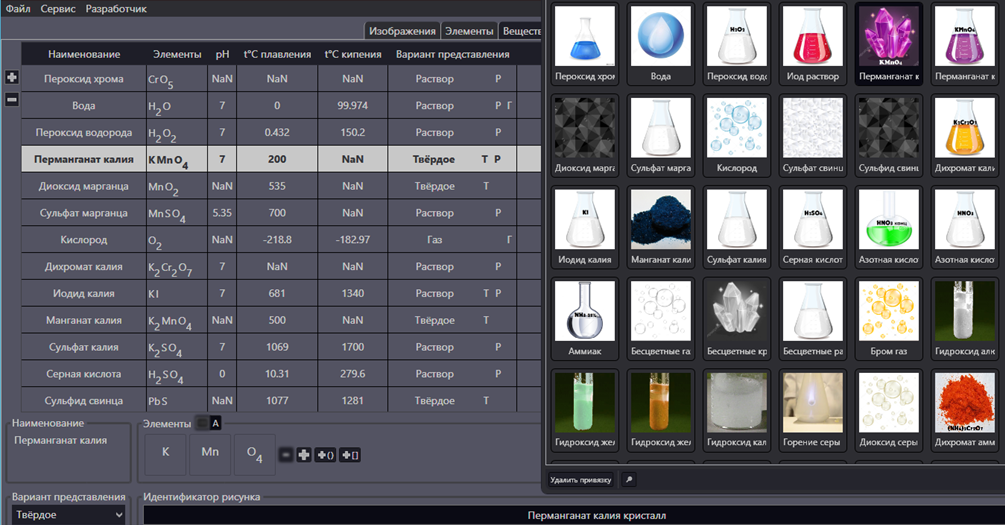 Рис. 1. Наполнение базы данных (база веществ) ВЛП «ХимЛаб-Теоретик» (включен режим выбора иллюстрации для отображения вещества) Для реакций к основным параметрам относят вероятность обратимости, использования катализатора, нагрева. Кроме того, возможно прикрепление короткого видеофайла в формате .gif, что дополнительно позволяет студентам убедиться в правильности описываемых наблюдений (рис. 2).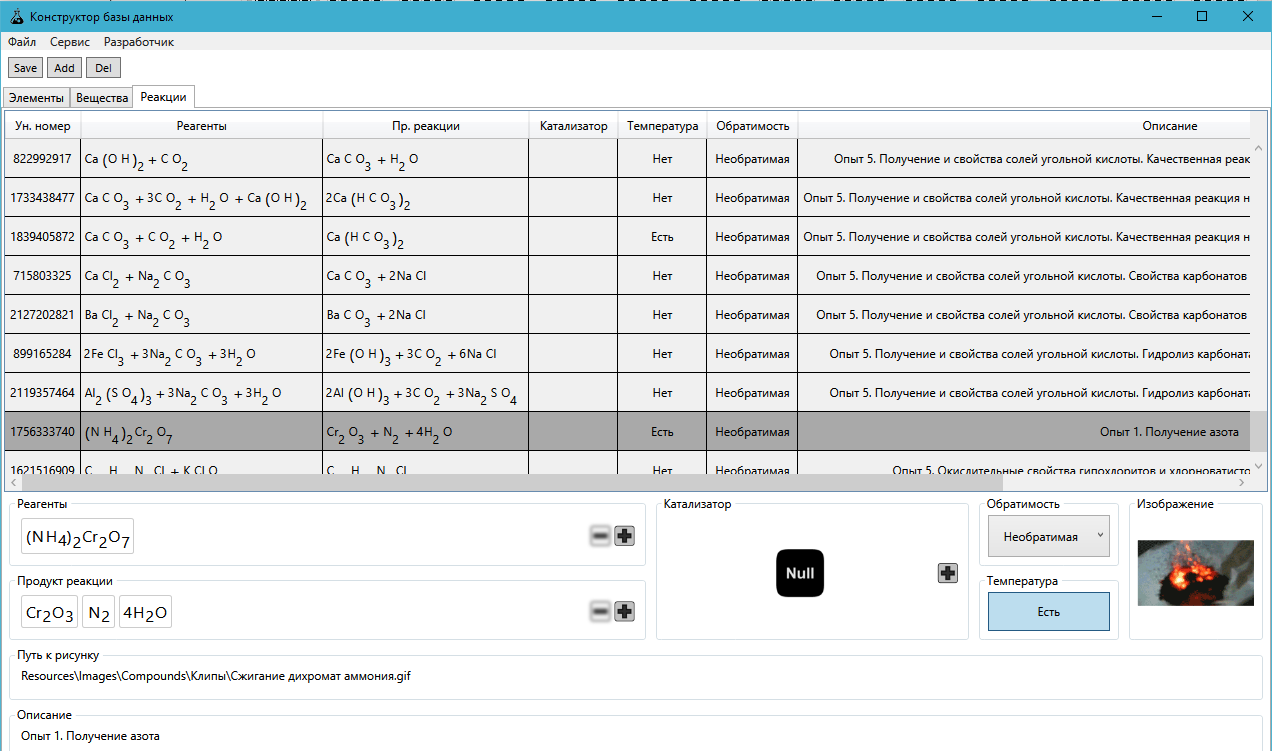 Рис. 2. Наполнение базы данных (база реакций) ВЛП «ХимЛаб»Также возможно полуавтоматическое заполнение БД «ХимЛаб» с помощью импорта формата .xml, содержание которого при учёте большого количества импортируемой информации можно быстро создать с помощью регулярных выражений.Программный пакет создаётся на базе системы Presentation Foundation от Microsoft для построения клиентских приложений и позволяет реализовать технологию развёртывания ClickOnce, имея следующие преимущества:•	лёгкая установка – установщик прост в обслуживании и не требует специальных прав доступа (прав администратора);•	простота обновления и самообновления – при запросе программа проверяет наличие новой версии и по мере её доступности автоматически заменяет обновлённые файлы;•	минимальное влияние на операционную систему – в технологии ClickOnce каждое приложение является самодостаточным и не требует прописывания своих параметров в реестр Windows.Дополнительно создана полностью портабельная сборка без привязки к реестру ОС, распространяемая в архиве, который может распространяться, в том числе, через систему ДО Moodle института.В качестве среды программирования используется IDE MS Visual Studio. В качестве языков написания использованы XAML и C# платформы .Net. Подобный выбор подразумевает под собой скорость и удобство разработки, а также высокую доступность справочных материалов.База данных (далее – БД) спроектирована с учётом правил Кодда и отвечает их ключевым пунктам. Наполнение БД осуществляется пошагово, иерархическим путём, т.е. вначале создается база элементов, затем веществ, затем реакций, которые могут быть использованы в различных лабораторных работах. Компоненты всех баз обладают настраиваемыми параметрами. Так, для вещества допускается указание необходимого агрегатного состояния (если того требуют особенности проведения опыта), при этом легко изменить визуальное представление этого реактива (по умолчанию используются файлы с расширением .png) непосредственно в самой базе с автоматической подгрузкой указанного изображения. Параметры базы веществ представлены на рис. 1. Рис. 1. Наполнение базы данных (база веществ) ВЛП «ХимЛаб-Теоретик» (включен режим выбора иллюстрации для отображения вещества) Для реакций к основным параметрам относят вероятность обратимости, использования катализатора, нагрева. Кроме того, возможно прикрепление короткого видеофайла в формате .gif, что дополнительно позволяет студентам убедиться в правильности описываемых наблюдений (рис. 2).Рис. 2. Наполнение базы данных (база реакций) ВЛП «ХимЛаб»Также возможно полуавтоматическое заполнение БД «ХимЛаб» с помощью импорта формата .xml, содержание которого при учёте большого количества импортируемой информации можно быстро создать с помощью регулярных выражений.Программный пакет создаётся на базе системы Presentation Foundation от Microsoft для построения клиентских приложений и позволяет реализовать технологию развёртывания ClickOnce, имея следующие преимущества:•	лёгкая установка – установщик прост в обслуживании и не требует специальных прав доступа (прав администратора);•	простота обновления и самообновления – при запросе программа проверяет наличие новой версии и по мере её доступности автоматически заменяет обновлённые файлы;•	минимальное влияние на операционную систему – в технологии ClickOnce каждое приложение является самодостаточным и не требует прописывания своих параметров в реестр Windows.Дополнительно создана полностью портабельная сборка без привязки к реестру ОС, распространяемая в архиве, который может распространяться, в том числе, через систему ДО Moodle института.В качестве среды программирования используется IDE MS Visual Studio. В качестве языков написания использованы XAML и C# платформы .Net. Подобный выбор подразумевает под собой скорость и удобство разработки, а также высокую доступность справочных материалов.База данных (далее – БД) спроектирована с учётом правил Кодда и отвечает их ключевым пунктам. Наполнение БД осуществляется пошагово, иерархическим путём, т.е. вначале создается база элементов, затем веществ, затем реакций, которые могут быть использованы в различных лабораторных работах. Компоненты всех баз обладают настраиваемыми параметрами. Так, для вещества допускается указание необходимого агрегатного состояния (если того требуют особенности проведения опыта), при этом легко изменить визуальное представление этого реактива (по умолчанию используются файлы с расширением .png) непосредственно в самой базе с автоматической подгрузкой указанного изображения. Параметры базы веществ представлены на рис. 1. Рис. 1. Наполнение базы данных (база веществ) ВЛП «ХимЛаб-Теоретик» (включен режим выбора иллюстрации для отображения вещества) Для реакций к основным параметрам относят вероятность обратимости, использования катализатора, нагрева. Кроме того, возможно прикрепление короткого видеофайла в формате .gif, что дополнительно позволяет студентам убедиться в правильности описываемых наблюдений (рис. 2).Рис. 2. Наполнение базы данных (база реакций) ВЛП «ХимЛаб»Также возможно полуавтоматическое заполнение БД «ХимЛаб» с помощью импорта формата .xml, содержание которого при учёте большого количества импортируемой информации можно быстро создать с помощью регулярных выражений.Программный пакет создаётся на базе системы Presentation Foundation от Microsoft для построения клиентских приложений и позволяет реализовать технологию развёртывания ClickOnce, имея следующие преимущества:•	лёгкая установка – установщик прост в обслуживании и не требует специальных прав доступа (прав администратора);•	простота обновления и самообновления – при запросе программа проверяет наличие новой версии и по мере её доступности автоматически заменяет обновлённые файлы;•	минимальное влияние на операционную систему – в технологии ClickOnce каждое приложение является самодостаточным и не требует прописывания своих параметров в реестр Windows.Дополнительно создана полностью портабельная сборка без привязки к реестру ОС, распространяемая в архиве, который может распространяться, в том числе, через систему ДО Moodle института.В качестве среды программирования используется IDE MS Visual Studio. В качестве языков написания использованы XAML и C# платформы .Net. Подобный выбор подразумевает под собой скорость и удобство разработки, а также высокую доступность справочных материалов.База данных (далее – БД) спроектирована с учётом правил Кодда и отвечает их ключевым пунктам. Наполнение БД осуществляется пошагово, иерархическим путём, т.е. вначале создается база элементов, затем веществ, затем реакций, которые могут быть использованы в различных лабораторных работах. Компоненты всех баз обладают настраиваемыми параметрами. Так, для вещества допускается указание необходимого агрегатного состояния (если того требуют особенности проведения опыта), при этом легко изменить визуальное представление этого реактива (по умолчанию используются файлы с расширением .png) непосредственно в самой базе с автоматической подгрузкой указанного изображения. Параметры базы веществ представлены на рис. 1. Рис. 1. Наполнение базы данных (база веществ) ВЛП «ХимЛаб-Теоретик» (включен режим выбора иллюстрации для отображения вещества) Для реакций к основным параметрам относят вероятность обратимости, использования катализатора, нагрева. Кроме того, возможно прикрепление короткого видеофайла в формате .gif, что дополнительно позволяет студентам убедиться в правильности описываемых наблюдений (рис. 2).Рис. 2. Наполнение базы данных (база реакций) ВЛП «ХимЛаб»Также возможно полуавтоматическое заполнение БД «ХимЛаб» с помощью импорта формата .xml, содержание которого при учёте большого количества импортируемой информации можно быстро создать с помощью регулярных выражений.Программный пакет создаётся на базе системы Presentation Foundation от Microsoft для построения клиентских приложений и позволяет реализовать технологию развёртывания ClickOnce, имея следующие преимущества:•	лёгкая установка – установщик прост в обслуживании и не требует специальных прав доступа (прав администратора);•	простота обновления и самообновления – при запросе программа проверяет наличие новой версии и по мере её доступности автоматически заменяет обновлённые файлы;•	минимальное влияние на операционную систему – в технологии ClickOnce каждое приложение является самодостаточным и не требует прописывания своих параметров в реестр Windows.Дополнительно создана полностью портабельная сборка без привязки к реестру ОС, распространяемая в архиве, который может распространяться, в том числе, через систему ДО Moodle института.В качестве среды программирования используется IDE MS Visual Studio. В качестве языков написания использованы XAML и C# платформы .Net. Подобный выбор подразумевает под собой скорость и удобство разработки, а также высокую доступность справочных материалов.База данных (далее – БД) спроектирована с учётом правил Кодда и отвечает их ключевым пунктам. Наполнение БД осуществляется пошагово, иерархическим путём, т.е. вначале создается база элементов, затем веществ, затем реакций, которые могут быть использованы в различных лабораторных работах. Компоненты всех баз обладают настраиваемыми параметрами. Так, для вещества допускается указание необходимого агрегатного состояния (если того требуют особенности проведения опыта), при этом легко изменить визуальное представление этого реактива (по умолчанию используются файлы с расширением .png) непосредственно в самой базе с автоматической подгрузкой указанного изображения. Параметры базы веществ представлены на рис. 1. Рис. 1. Наполнение базы данных (база веществ) ВЛП «ХимЛаб-Теоретик» (включен режим выбора иллюстрации для отображения вещества) Для реакций к основным параметрам относят вероятность обратимости, использования катализатора, нагрева. Кроме того, возможно прикрепление короткого видеофайла в формате .gif, что дополнительно позволяет студентам убедиться в правильности описываемых наблюдений (рис. 2).Рис. 2. Наполнение базы данных (база реакций) ВЛП «ХимЛаб»Также возможно полуавтоматическое заполнение БД «ХимЛаб» с помощью импорта формата .xml, содержание которого при учёте большого количества импортируемой информации можно быстро создать с помощью регулярных выражений.Программный пакет создаётся на базе системы Presentation Foundation от Microsoft для построения клиентских приложений и позволяет реализовать технологию развёртывания ClickOnce, имея следующие преимущества:•	лёгкая установка – установщик прост в обслуживании и не требует специальных прав доступа (прав администратора);•	простота обновления и самообновления – при запросе программа проверяет наличие новой версии и по мере её доступности автоматически заменяет обновлённые файлы;•	минимальное влияние на операционную систему – в технологии ClickOnce каждое приложение является самодостаточным и не требует прописывания своих параметров в реестр Windows.Дополнительно создана полностью портабельная сборка без привязки к реестру ОС, распространяемая в архиве, который может распространяться, в том числе, через систему ДО Moodle института.В качестве среды программирования используется IDE MS Visual Studio. В качестве языков написания использованы XAML и C# платформы .Net. Подобный выбор подразумевает под собой скорость и удобство разработки, а также высокую доступность справочных материалов.База данных (далее – БД) спроектирована с учётом правил Кодда и отвечает их ключевым пунктам. Наполнение БД осуществляется пошагово, иерархическим путём, т.е. вначале создается база элементов, затем веществ, затем реакций, которые могут быть использованы в различных лабораторных работах. Компоненты всех баз обладают настраиваемыми параметрами. Так, для вещества допускается указание необходимого агрегатного состояния (если того требуют особенности проведения опыта), при этом легко изменить визуальное представление этого реактива (по умолчанию используются файлы с расширением .png) непосредственно в самой базе с автоматической подгрузкой указанного изображения. Параметры базы веществ представлены на рис. 1. Рис. 1. Наполнение базы данных (база веществ) ВЛП «ХимЛаб-Теоретик» (включен режим выбора иллюстрации для отображения вещества) Для реакций к основным параметрам относят вероятность обратимости, использования катализатора, нагрева. Кроме того, возможно прикрепление короткого видеофайла в формате .gif, что дополнительно позволяет студентам убедиться в правильности описываемых наблюдений (рис. 2).Рис. 2. Наполнение базы данных (база реакций) ВЛП «ХимЛаб»Также возможно полуавтоматическое заполнение БД «ХимЛаб» с помощью импорта формата .xml, содержание которого при учёте большого количества импортируемой информации можно быстро создать с помощью регулярных выражений.Программный пакет создаётся на базе системы Presentation Foundation от Microsoft для построения клиентских приложений и позволяет реализовать технологию развёртывания ClickOnce, имея следующие преимущества:•	лёгкая установка – установщик прост в обслуживании и не требует специальных прав доступа (прав администратора);•	простота обновления и самообновления – при запросе программа проверяет наличие новой версии и по мере её доступности автоматически заменяет обновлённые файлы;•	минимальное влияние на операционную систему – в технологии ClickOnce каждое приложение является самодостаточным и не требует прописывания своих параметров в реестр Windows.Дополнительно создана полностью портабельная сборка без привязки к реестру ОС, распространяемая в архиве, который может распространяться, в том числе, через систему ДО Moodle института.В качестве среды программирования используется IDE MS Visual Studio. В качестве языков написания использованы XAML и C# платформы .Net. Подобный выбор подразумевает под собой скорость и удобство разработки, а также высокую доступность справочных материалов.База данных (далее – БД) спроектирована с учётом правил Кодда и отвечает их ключевым пунктам. Наполнение БД осуществляется пошагово, иерархическим путём, т.е. вначале создается база элементов, затем веществ, затем реакций, которые могут быть использованы в различных лабораторных работах. Компоненты всех баз обладают настраиваемыми параметрами. Так, для вещества допускается указание необходимого агрегатного состояния (если того требуют особенности проведения опыта), при этом легко изменить визуальное представление этого реактива (по умолчанию используются файлы с расширением .png) непосредственно в самой базе с автоматической подгрузкой указанного изображения. Параметры базы веществ представлены на рис. 1. Рис. 1. Наполнение базы данных (база веществ) ВЛП «ХимЛаб-Теоретик» (включен режим выбора иллюстрации для отображения вещества) Для реакций к основным параметрам относят вероятность обратимости, использования катализатора, нагрева. Кроме того, возможно прикрепление короткого видеофайла в формате .gif, что дополнительно позволяет студентам убедиться в правильности описываемых наблюдений (рис. 2).Рис. 2. Наполнение базы данных (база реакций) ВЛП «ХимЛаб»Также возможно полуавтоматическое заполнение БД «ХимЛаб» с помощью импорта формата .xml, содержание которого при учёте большого количества импортируемой информации можно быстро создать с помощью регулярных выражений.Программный пакет создаётся на базе системы Presentation Foundation от Microsoft для построения клиентских приложений и позволяет реализовать технологию развёртывания ClickOnce, имея следующие преимущества:•	лёгкая установка – установщик прост в обслуживании и не требует специальных прав доступа (прав администратора);•	простота обновления и самообновления – при запросе программа проверяет наличие новой версии и по мере её доступности автоматически заменяет обновлённые файлы;•	минимальное влияние на операционную систему – в технологии ClickOnce каждое приложение является самодостаточным и не требует прописывания своих параметров в реестр Windows.Дополнительно создана полностью портабельная сборка без привязки к реестру ОС, распространяемая в архиве, который может распространяться, в том числе, через систему ДО Moodle института.В качестве среды программирования используется IDE MS Visual Studio. В качестве языков написания использованы XAML и C# платформы .Net. Подобный выбор подразумевает под собой скорость и удобство разработки, а также высокую доступность справочных материалов.База данных (далее – БД) спроектирована с учётом правил Кодда и отвечает их ключевым пунктам. Наполнение БД осуществляется пошагово, иерархическим путём, т.е. вначале создается база элементов, затем веществ, затем реакций, которые могут быть использованы в различных лабораторных работах. Компоненты всех баз обладают настраиваемыми параметрами. Так, для вещества допускается указание необходимого агрегатного состояния (если того требуют особенности проведения опыта), при этом легко изменить визуальное представление этого реактива (по умолчанию используются файлы с расширением .png) непосредственно в самой базе с автоматической подгрузкой указанного изображения. Параметры базы веществ представлены на рис. 1. Рис. 1. Наполнение базы данных (база веществ) ВЛП «ХимЛаб-Теоретик» (включен режим выбора иллюстрации для отображения вещества) Для реакций к основным параметрам относят вероятность обратимости, использования катализатора, нагрева. Кроме того, возможно прикрепление короткого видеофайла в формате .gif, что дополнительно позволяет студентам убедиться в правильности описываемых наблюдений (рис. 2).Рис. 2. Наполнение базы данных (база реакций) ВЛП «ХимЛаб»Также возможно полуавтоматическое заполнение БД «ХимЛаб» с помощью импорта формата .xml, содержание которого при учёте большого количества импортируемой информации можно быстро создать с помощью регулярных выражений.Программный пакет создаётся на базе системы Presentation Foundation от Microsoft для построения клиентских приложений и позволяет реализовать технологию развёртывания ClickOnce, имея следующие преимущества:•	лёгкая установка – установщик прост в обслуживании и не требует специальных прав доступа (прав администратора);•	простота обновления и самообновления – при запросе программа проверяет наличие новой версии и по мере её доступности автоматически заменяет обновлённые файлы;•	минимальное влияние на операционную систему – в технологии ClickOnce каждое приложение является самодостаточным и не требует прописывания своих параметров в реестр Windows.Дополнительно создана полностью портабельная сборка без привязки к реестру ОС, распространяемая в архиве, который может распространяться, в том числе, через систему ДО Moodle института.В качестве среды программирования используется IDE MS Visual Studio. В качестве языков написания использованы XAML и C# платформы .Net. Подобный выбор подразумевает под собой скорость и удобство разработки, а также высокую доступность справочных материалов.База данных (далее – БД) спроектирована с учётом правил Кодда и отвечает их ключевым пунктам. Наполнение БД осуществляется пошагово, иерархическим путём, т.е. вначале создается база элементов, затем веществ, затем реакций, которые могут быть использованы в различных лабораторных работах. Компоненты всех баз обладают настраиваемыми параметрами. Так, для вещества допускается указание необходимого агрегатного состояния (если того требуют особенности проведения опыта), при этом легко изменить визуальное представление этого реактива (по умолчанию используются файлы с расширением .png) непосредственно в самой базе с автоматической подгрузкой указанного изображения. Параметры базы веществ представлены на рис. 1. Рис. 1. Наполнение базы данных (база веществ) ВЛП «ХимЛаб-Теоретик» (включен режим выбора иллюстрации для отображения вещества) Для реакций к основным параметрам относят вероятность обратимости, использования катализатора, нагрева. Кроме того, возможно прикрепление короткого видеофайла в формате .gif, что дополнительно позволяет студентам убедиться в правильности описываемых наблюдений (рис. 2).Рис. 2. Наполнение базы данных (база реакций) ВЛП «ХимЛаб»Также возможно полуавтоматическое заполнение БД «ХимЛаб» с помощью импорта формата .xml, содержание которого при учёте большого количества импортируемой информации можно быстро создать с помощью регулярных выражений.Программный пакет создаётся на базе системы Presentation Foundation от Microsoft для построения клиентских приложений и позволяет реализовать технологию развёртывания ClickOnce, имея следующие преимущества:•	лёгкая установка – установщик прост в обслуживании и не требует специальных прав доступа (прав администратора);•	простота обновления и самообновления – при запросе программа проверяет наличие новой версии и по мере её доступности автоматически заменяет обновлённые файлы;•	минимальное влияние на операционную систему – в технологии ClickOnce каждое приложение является самодостаточным и не требует прописывания своих параметров в реестр Windows.Дополнительно создана полностью портабельная сборка без привязки к реестру ОС, распространяемая в архиве, который может распространяться, в том числе, через систему ДО Moodle института.В качестве среды программирования используется IDE MS Visual Studio. В качестве языков написания использованы XAML и C# платформы .Net. Подобный выбор подразумевает под собой скорость и удобство разработки, а также высокую доступность справочных материалов.База данных (далее – БД) спроектирована с учётом правил Кодда и отвечает их ключевым пунктам. Наполнение БД осуществляется пошагово, иерархическим путём, т.е. вначале создается база элементов, затем веществ, затем реакций, которые могут быть использованы в различных лабораторных работах. Компоненты всех баз обладают настраиваемыми параметрами. Так, для вещества допускается указание необходимого агрегатного состояния (если того требуют особенности проведения опыта), при этом легко изменить визуальное представление этого реактива (по умолчанию используются файлы с расширением .png) непосредственно в самой базе с автоматической подгрузкой указанного изображения. Параметры базы веществ представлены на рис. 1. Рис. 1. Наполнение базы данных (база веществ) ВЛП «ХимЛаб-Теоретик» (включен режим выбора иллюстрации для отображения вещества) Для реакций к основным параметрам относят вероятность обратимости, использования катализатора, нагрева. Кроме того, возможно прикрепление короткого видеофайла в формате .gif, что дополнительно позволяет студентам убедиться в правильности описываемых наблюдений (рис. 2).Рис. 2. Наполнение базы данных (база реакций) ВЛП «ХимЛаб»Также возможно полуавтоматическое заполнение БД «ХимЛаб» с помощью импорта формата .xml, содержание которого при учёте большого количества импортируемой информации можно быстро создать с помощью регулярных выражений.Программный пакет создаётся на базе системы Presentation Foundation от Microsoft для построения клиентских приложений и позволяет реализовать технологию развёртывания ClickOnce, имея следующие преимущества:•	лёгкая установка – установщик прост в обслуживании и не требует специальных прав доступа (прав администратора);•	простота обновления и самообновления – при запросе программа проверяет наличие новой версии и по мере её доступности автоматически заменяет обновлённые файлы;•	минимальное влияние на операционную систему – в технологии ClickOnce каждое приложение является самодостаточным и не требует прописывания своих параметров в реестр Windows.Дополнительно создана полностью портабельная сборка без привязки к реестру ОС, распространяемая в архиве, который может распространяться, в том числе, через систему ДО Moodle института.В качестве среды программирования используется IDE MS Visual Studio. В качестве языков написания использованы XAML и C# платформы .Net. Подобный выбор подразумевает под собой скорость и удобство разработки, а также высокую доступность справочных материалов.База данных (далее – БД) спроектирована с учётом правил Кодда и отвечает их ключевым пунктам. Наполнение БД осуществляется пошагово, иерархическим путём, т.е. вначале создается база элементов, затем веществ, затем реакций, которые могут быть использованы в различных лабораторных работах. Компоненты всех баз обладают настраиваемыми параметрами. Так, для вещества допускается указание необходимого агрегатного состояния (если того требуют особенности проведения опыта), при этом легко изменить визуальное представление этого реактива (по умолчанию используются файлы с расширением .png) непосредственно в самой базе с автоматической подгрузкой указанного изображения. Параметры базы веществ представлены на рис. 1. Рис. 1. Наполнение базы данных (база веществ) ВЛП «ХимЛаб-Теоретик» (включен режим выбора иллюстрации для отображения вещества) Для реакций к основным параметрам относят вероятность обратимости, использования катализатора, нагрева. Кроме того, возможно прикрепление короткого видеофайла в формате .gif, что дополнительно позволяет студентам убедиться в правильности описываемых наблюдений (рис. 2).Рис. 2. Наполнение базы данных (база реакций) ВЛП «ХимЛаб»Также возможно полуавтоматическое заполнение БД «ХимЛаб» с помощью импорта формата .xml, содержание которого при учёте большого количества импортируемой информации можно быстро создать с помощью регулярных выражений.Программный пакет создаётся на базе системы Presentation Foundation от Microsoft для построения клиентских приложений и позволяет реализовать технологию развёртывания ClickOnce, имея следующие преимущества:•	лёгкая установка – установщик прост в обслуживании и не требует специальных прав доступа (прав администратора);•	простота обновления и самообновления – при запросе программа проверяет наличие новой версии и по мере её доступности автоматически заменяет обновлённые файлы;•	минимальное влияние на операционную систему – в технологии ClickOnce каждое приложение является самодостаточным и не требует прописывания своих параметров в реестр Windows.Дополнительно создана полностью портабельная сборка без привязки к реестру ОС, распространяемая в архиве, который может распространяться, в том числе, через систему ДО Moodle института.В качестве среды программирования используется IDE MS Visual Studio. В качестве языков написания использованы XAML и C# платформы .Net. Подобный выбор подразумевает под собой скорость и удобство разработки, а также высокую доступность справочных материалов.База данных (далее – БД) спроектирована с учётом правил Кодда и отвечает их ключевым пунктам. Наполнение БД осуществляется пошагово, иерархическим путём, т.е. вначале создается база элементов, затем веществ, затем реакций, которые могут быть использованы в различных лабораторных работах. Компоненты всех баз обладают настраиваемыми параметрами. Так, для вещества допускается указание необходимого агрегатного состояния (если того требуют особенности проведения опыта), при этом легко изменить визуальное представление этого реактива (по умолчанию используются файлы с расширением .png) непосредственно в самой базе с автоматической подгрузкой указанного изображения. Параметры базы веществ представлены на рис. 1. Рис. 1. Наполнение базы данных (база веществ) ВЛП «ХимЛаб-Теоретик» (включен режим выбора иллюстрации для отображения вещества) Для реакций к основным параметрам относят вероятность обратимости, использования катализатора, нагрева. Кроме того, возможно прикрепление короткого видеофайла в формате .gif, что дополнительно позволяет студентам убедиться в правильности описываемых наблюдений (рис. 2).Рис. 2. Наполнение базы данных (база реакций) ВЛП «ХимЛаб»Также возможно полуавтоматическое заполнение БД «ХимЛаб» с помощью импорта формата .xml, содержание которого при учёте большого количества импортируемой информации можно быстро создать с помощью регулярных выражений.Программный пакет создаётся на базе системы Presentation Foundation от Microsoft для построения клиентских приложений и позволяет реализовать технологию развёртывания ClickOnce, имея следующие преимущества:•	лёгкая установка – установщик прост в обслуживании и не требует специальных прав доступа (прав администратора);•	простота обновления и самообновления – при запросе программа проверяет наличие новой версии и по мере её доступности автоматически заменяет обновлённые файлы;•	минимальное влияние на операционную систему – в технологии ClickOnce каждое приложение является самодостаточным и не требует прописывания своих параметров в реестр Windows.Дополнительно создана полностью портабельная сборка без привязки к реестру ОС, распространяемая в архиве, который может распространяться, в том числе, через систему ДО Moodle института.В качестве среды программирования используется IDE MS Visual Studio. В качестве языков написания использованы XAML и C# платформы .Net. Подобный выбор подразумевает под собой скорость и удобство разработки, а также высокую доступность справочных материалов.База данных (далее – БД) спроектирована с учётом правил Кодда и отвечает их ключевым пунктам. Наполнение БД осуществляется пошагово, иерархическим путём, т.е. вначале создается база элементов, затем веществ, затем реакций, которые могут быть использованы в различных лабораторных работах. Компоненты всех баз обладают настраиваемыми параметрами. Так, для вещества допускается указание необходимого агрегатного состояния (если того требуют особенности проведения опыта), при этом легко изменить визуальное представление этого реактива (по умолчанию используются файлы с расширением .png) непосредственно в самой базе с автоматической подгрузкой указанного изображения. Параметры базы веществ представлены на рис. 1. Рис. 1. Наполнение базы данных (база веществ) ВЛП «ХимЛаб-Теоретик» (включен режим выбора иллюстрации для отображения вещества) Для реакций к основным параметрам относят вероятность обратимости, использования катализатора, нагрева. Кроме того, возможно прикрепление короткого видеофайла в формате .gif, что дополнительно позволяет студентам убедиться в правильности описываемых наблюдений (рис. 2).Рис. 2. Наполнение базы данных (база реакций) ВЛП «ХимЛаб»Также возможно полуавтоматическое заполнение БД «ХимЛаб» с помощью импорта формата .xml, содержание которого при учёте большого количества импортируемой информации можно быстро создать с помощью регулярных выражений.Программный пакет создаётся на базе системы Presentation Foundation от Microsoft для построения клиентских приложений и позволяет реализовать технологию развёртывания ClickOnce, имея следующие преимущества:•	лёгкая установка – установщик прост в обслуживании и не требует специальных прав доступа (прав администратора);•	простота обновления и самообновления – при запросе программа проверяет наличие новой версии и по мере её доступности автоматически заменяет обновлённые файлы;•	минимальное влияние на операционную систему – в технологии ClickOnce каждое приложение является самодостаточным и не требует прописывания своих параметров в реестр Windows.Дополнительно создана полностью портабельная сборка без привязки к реестру ОС, распространяемая в архиве, который может распространяться, в том числе, через систему ДО Moodle института.В качестве среды программирования используется IDE MS Visual Studio. В качестве языков написания использованы XAML и C# платформы .Net. Подобный выбор подразумевает под собой скорость и удобство разработки, а также высокую доступность справочных материалов.База данных (далее – БД) спроектирована с учётом правил Кодда и отвечает их ключевым пунктам. Наполнение БД осуществляется пошагово, иерархическим путём, т.е. вначале создается база элементов, затем веществ, затем реакций, которые могут быть использованы в различных лабораторных работах. Компоненты всех баз обладают настраиваемыми параметрами. Так, для вещества допускается указание необходимого агрегатного состояния (если того требуют особенности проведения опыта), при этом легко изменить визуальное представление этого реактива (по умолчанию используются файлы с расширением .png) непосредственно в самой базе с автоматической подгрузкой указанного изображения. Параметры базы веществ представлены на рис. 1. Рис. 1. Наполнение базы данных (база веществ) ВЛП «ХимЛаб-Теоретик» (включен режим выбора иллюстрации для отображения вещества) Для реакций к основным параметрам относят вероятность обратимости, использования катализатора, нагрева. Кроме того, возможно прикрепление короткого видеофайла в формате .gif, что дополнительно позволяет студентам убедиться в правильности описываемых наблюдений (рис. 2).Рис. 2. Наполнение базы данных (база реакций) ВЛП «ХимЛаб»Также возможно полуавтоматическое заполнение БД «ХимЛаб» с помощью импорта формата .xml, содержание которого при учёте большого количества импортируемой информации можно быстро создать с помощью регулярных выражений.Программный пакет создаётся на базе системы Presentation Foundation от Microsoft для построения клиентских приложений и позволяет реализовать технологию развёртывания ClickOnce, имея следующие преимущества:•	лёгкая установка – установщик прост в обслуживании и не требует специальных прав доступа (прав администратора);•	простота обновления и самообновления – при запросе программа проверяет наличие новой версии и по мере её доступности автоматически заменяет обновлённые файлы;•	минимальное влияние на операционную систему – в технологии ClickOnce каждое приложение является самодостаточным и не требует прописывания своих параметров в реестр Windows.Дополнительно создана полностью портабельная сборка без привязки к реестру ОС, распространяемая в архиве, который может распространяться, в том числе, через систему ДО Moodle института.В качестве среды программирования используется IDE MS Visual Studio. В качестве языков написания использованы XAML и C# платформы .Net. Подобный выбор подразумевает под собой скорость и удобство разработки, а также высокую доступность справочных материалов.База данных (далее – БД) спроектирована с учётом правил Кодда и отвечает их ключевым пунктам. Наполнение БД осуществляется пошагово, иерархическим путём, т.е. вначале создается база элементов, затем веществ, затем реакций, которые могут быть использованы в различных лабораторных работах. Компоненты всех баз обладают настраиваемыми параметрами. Так, для вещества допускается указание необходимого агрегатного состояния (если того требуют особенности проведения опыта), при этом легко изменить визуальное представление этого реактива (по умолчанию используются файлы с расширением .png) непосредственно в самой базе с автоматической подгрузкой указанного изображения. Параметры базы веществ представлены на рис. 1. Рис. 1. Наполнение базы данных (база веществ) ВЛП «ХимЛаб-Теоретик» (включен режим выбора иллюстрации для отображения вещества) Для реакций к основным параметрам относят вероятность обратимости, использования катализатора, нагрева. Кроме того, возможно прикрепление короткого видеофайла в формате .gif, что дополнительно позволяет студентам убедиться в правильности описываемых наблюдений (рис. 2).Рис. 2. Наполнение базы данных (база реакций) ВЛП «ХимЛаб»Также возможно полуавтоматическое заполнение БД «ХимЛаб» с помощью импорта формата .xml, содержание которого при учёте большого количества импортируемой информации можно быстро создать с помощью регулярных выражений.Программный пакет создаётся на базе системы Presentation Foundation от Microsoft для построения клиентских приложений и позволяет реализовать технологию развёртывания ClickOnce, имея следующие преимущества:•	лёгкая установка – установщик прост в обслуживании и не требует специальных прав доступа (прав администратора);•	простота обновления и самообновления – при запросе программа проверяет наличие новой версии и по мере её доступности автоматически заменяет обновлённые файлы;•	минимальное влияние на операционную систему – в технологии ClickOnce каждое приложение является самодостаточным и не требует прописывания своих параметров в реестр Windows.Дополнительно создана полностью портабельная сборка без привязки к реестру ОС, распространяемая в архиве, который может распространяться, в том числе, через систему ДО Moodle института.В качестве среды программирования используется IDE MS Visual Studio. В качестве языков написания использованы XAML и C# платформы .Net. Подобный выбор подразумевает под собой скорость и удобство разработки, а также высокую доступность справочных материалов.База данных (далее – БД) спроектирована с учётом правил Кодда и отвечает их ключевым пунктам. Наполнение БД осуществляется пошагово, иерархическим путём, т.е. вначале создается база элементов, затем веществ, затем реакций, которые могут быть использованы в различных лабораторных работах. Компоненты всех баз обладают настраиваемыми параметрами. Так, для вещества допускается указание необходимого агрегатного состояния (если того требуют особенности проведения опыта), при этом легко изменить визуальное представление этого реактива (по умолчанию используются файлы с расширением .png) непосредственно в самой базе с автоматической подгрузкой указанного изображения. Параметры базы веществ представлены на рис. 1. Рис. 1. Наполнение базы данных (база веществ) ВЛП «ХимЛаб-Теоретик» (включен режим выбора иллюстрации для отображения вещества) Для реакций к основным параметрам относят вероятность обратимости, использования катализатора, нагрева. Кроме того, возможно прикрепление короткого видеофайла в формате .gif, что дополнительно позволяет студентам убедиться в правильности описываемых наблюдений (рис. 2).Рис. 2. Наполнение базы данных (база реакций) ВЛП «ХимЛаб»Также возможно полуавтоматическое заполнение БД «ХимЛаб» с помощью импорта формата .xml, содержание которого при учёте большого количества импортируемой информации можно быстро создать с помощью регулярных выражений.Программный пакет создаётся на базе системы Presentation Foundation от Microsoft для построения клиентских приложений и позволяет реализовать технологию развёртывания ClickOnce, имея следующие преимущества:•	лёгкая установка – установщик прост в обслуживании и не требует специальных прав доступа (прав администратора);•	простота обновления и самообновления – при запросе программа проверяет наличие новой версии и по мере её доступности автоматически заменяет обновлённые файлы;•	минимальное влияние на операционную систему – в технологии ClickOnce каждое приложение является самодостаточным и не требует прописывания своих параметров в реестр Windows.Дополнительно создана полностью портабельная сборка без привязки к реестру ОС, распространяемая в архиве, который может распространяться, в том числе, через систему ДО Moodle института.В качестве среды программирования используется IDE MS Visual Studio. В качестве языков написания использованы XAML и C# платформы .Net. Подобный выбор подразумевает под собой скорость и удобство разработки, а также высокую доступность справочных материалов.База данных (далее – БД) спроектирована с учётом правил Кодда и отвечает их ключевым пунктам. Наполнение БД осуществляется пошагово, иерархическим путём, т.е. вначале создается база элементов, затем веществ, затем реакций, которые могут быть использованы в различных лабораторных работах. Компоненты всех баз обладают настраиваемыми параметрами. Так, для вещества допускается указание необходимого агрегатного состояния (если того требуют особенности проведения опыта), при этом легко изменить визуальное представление этого реактива (по умолчанию используются файлы с расширением .png) непосредственно в самой базе с автоматической подгрузкой указанного изображения. Параметры базы веществ представлены на рис. 1. Рис. 1. Наполнение базы данных (база веществ) ВЛП «ХимЛаб-Теоретик» (включен режим выбора иллюстрации для отображения вещества) Для реакций к основным параметрам относят вероятность обратимости, использования катализатора, нагрева. Кроме того, возможно прикрепление короткого видеофайла в формате .gif, что дополнительно позволяет студентам убедиться в правильности описываемых наблюдений (рис. 2).Рис. 2. Наполнение базы данных (база реакций) ВЛП «ХимЛаб»Также возможно полуавтоматическое заполнение БД «ХимЛаб» с помощью импорта формата .xml, содержание которого при учёте большого количества импортируемой информации можно быстро создать с помощью регулярных выражений.Программный пакет создаётся на базе системы Presentation Foundation от Microsoft для построения клиентских приложений и позволяет реализовать технологию развёртывания ClickOnce, имея следующие преимущества:•	лёгкая установка – установщик прост в обслуживании и не требует специальных прав доступа (прав администратора);•	простота обновления и самообновления – при запросе программа проверяет наличие новой версии и по мере её доступности автоматически заменяет обновлённые файлы;•	минимальное влияние на операционную систему – в технологии ClickOnce каждое приложение является самодостаточным и не требует прописывания своих параметров в реестр Windows.Дополнительно создана полностью портабельная сборка без привязки к реестру ОС, распространяемая в архиве, который может распространяться, в том числе, через систему ДО Moodle института.В качестве среды программирования используется IDE MS Visual Studio. В качестве языков написания использованы XAML и C# платформы .Net. Подобный выбор подразумевает под собой скорость и удобство разработки, а также высокую доступность справочных материалов.База данных (далее – БД) спроектирована с учётом правил Кодда и отвечает их ключевым пунктам. Наполнение БД осуществляется пошагово, иерархическим путём, т.е. вначале создается база элементов, затем веществ, затем реакций, которые могут быть использованы в различных лабораторных работах. Компоненты всех баз обладают настраиваемыми параметрами. Так, для вещества допускается указание необходимого агрегатного состояния (если того требуют особенности проведения опыта), при этом легко изменить визуальное представление этого реактива (по умолчанию используются файлы с расширением .png) непосредственно в самой базе с автоматической подгрузкой указанного изображения. Параметры базы веществ представлены на рис. 1. Рис. 1. Наполнение базы данных (база веществ) ВЛП «ХимЛаб-Теоретик» (включен режим выбора иллюстрации для отображения вещества) Для реакций к основным параметрам относят вероятность обратимости, использования катализатора, нагрева. Кроме того, возможно прикрепление короткого видеофайла в формате .gif, что дополнительно позволяет студентам убедиться в правильности описываемых наблюдений (рис. 2).Рис. 2. Наполнение базы данных (база реакций) ВЛП «ХимЛаб»Также возможно полуавтоматическое заполнение БД «ХимЛаб» с помощью импорта формата .xml, содержание которого при учёте большого количества импортируемой информации можно быстро создать с помощью регулярных выражений.Программный пакет создаётся на базе системы Presentation Foundation от Microsoft для построения клиентских приложений и позволяет реализовать технологию развёртывания ClickOnce, имея следующие преимущества:•	лёгкая установка – установщик прост в обслуживании и не требует специальных прав доступа (прав администратора);•	простота обновления и самообновления – при запросе программа проверяет наличие новой версии и по мере её доступности автоматически заменяет обновлённые файлы;•	минимальное влияние на операционную систему – в технологии ClickOnce каждое приложение является самодостаточным и не требует прописывания своих параметров в реестр Windows.Дополнительно создана полностью портабельная сборка без привязки к реестру ОС, распространяемая в архиве, который может распространяться, в том числе, через систему ДО Moodle института.В качестве среды программирования используется IDE MS Visual Studio. В качестве языков написания использованы XAML и C# платформы .Net. Подобный выбор подразумевает под собой скорость и удобство разработки, а также высокую доступность справочных материалов.База данных (далее – БД) спроектирована с учётом правил Кодда и отвечает их ключевым пунктам. Наполнение БД осуществляется пошагово, иерархическим путём, т.е. вначале создается база элементов, затем веществ, затем реакций, которые могут быть использованы в различных лабораторных работах. Компоненты всех баз обладают настраиваемыми параметрами. Так, для вещества допускается указание необходимого агрегатного состояния (если того требуют особенности проведения опыта), при этом легко изменить визуальное представление этого реактива (по умолчанию используются файлы с расширением .png) непосредственно в самой базе с автоматической подгрузкой указанного изображения. Параметры базы веществ представлены на рис. 1. Рис. 1. Наполнение базы данных (база веществ) ВЛП «ХимЛаб-Теоретик» (включен режим выбора иллюстрации для отображения вещества) Для реакций к основным параметрам относят вероятность обратимости, использования катализатора, нагрева. Кроме того, возможно прикрепление короткого видеофайла в формате .gif, что дополнительно позволяет студентам убедиться в правильности описываемых наблюдений (рис. 2).Рис. 2. Наполнение базы данных (база реакций) ВЛП «ХимЛаб»Также возможно полуавтоматическое заполнение БД «ХимЛаб» с помощью импорта формата .xml, содержание которого при учёте большого количества импортируемой информации можно быстро создать с помощью регулярных выражений.Программный пакет создаётся на базе системы Presentation Foundation от Microsoft для построения клиентских приложений и позволяет реализовать технологию развёртывания ClickOnce, имея следующие преимущества:•	лёгкая установка – установщик прост в обслуживании и не требует специальных прав доступа (прав администратора);•	простота обновления и самообновления – при запросе программа проверяет наличие новой версии и по мере её доступности автоматически заменяет обновлённые файлы;•	минимальное влияние на операционную систему – в технологии ClickOnce каждое приложение является самодостаточным и не требует прописывания своих параметров в реестр Windows.Дополнительно создана полностью портабельная сборка без привязки к реестру ОС, распространяемая в архиве, который может распространяться, в том числе, через систему ДО Moodle института.В качестве среды программирования используется IDE MS Visual Studio. В качестве языков написания использованы XAML и C# платформы .Net. Подобный выбор подразумевает под собой скорость и удобство разработки, а также высокую доступность справочных материалов.База данных (далее – БД) спроектирована с учётом правил Кодда и отвечает их ключевым пунктам. Наполнение БД осуществляется пошагово, иерархическим путём, т.е. вначале создается база элементов, затем веществ, затем реакций, которые могут быть использованы в различных лабораторных работах. Компоненты всех баз обладают настраиваемыми параметрами. Так, для вещества допускается указание необходимого агрегатного состояния (если того требуют особенности проведения опыта), при этом легко изменить визуальное представление этого реактива (по умолчанию используются файлы с расширением .png) непосредственно в самой базе с автоматической подгрузкой указанного изображения. Параметры базы веществ представлены на рис. 1. Рис. 1. Наполнение базы данных (база веществ) ВЛП «ХимЛаб-Теоретик» (включен режим выбора иллюстрации для отображения вещества) Для реакций к основным параметрам относят вероятность обратимости, использования катализатора, нагрева. Кроме того, возможно прикрепление короткого видеофайла в формате .gif, что дополнительно позволяет студентам убедиться в правильности описываемых наблюдений (рис. 2).Рис. 2. Наполнение базы данных (база реакций) ВЛП «ХимЛаб»Также возможно полуавтоматическое заполнение БД «ХимЛаб» с помощью импорта формата .xml, содержание которого при учёте большого количества импортируемой информации можно быстро создать с помощью регулярных выражений.Программный пакет создаётся на базе системы Presentation Foundation от Microsoft для построения клиентских приложений и позволяет реализовать технологию развёртывания ClickOnce, имея следующие преимущества:•	лёгкая установка – установщик прост в обслуживании и не требует специальных прав доступа (прав администратора);•	простота обновления и самообновления – при запросе программа проверяет наличие новой версии и по мере её доступности автоматически заменяет обновлённые файлы;•	минимальное влияние на операционную систему – в технологии ClickOnce каждое приложение является самодостаточным и не требует прописывания своих параметров в реестр Windows.Дополнительно создана полностью портабельная сборка без привязки к реестру ОС, распространяемая в архиве, который может распространяться, в том числе, через систему ДО Moodle института.В качестве среды программирования используется IDE MS Visual Studio. В качестве языков написания использованы XAML и C# платформы .Net. Подобный выбор подразумевает под собой скорость и удобство разработки, а также высокую доступность справочных материалов.База данных (далее – БД) спроектирована с учётом правил Кодда и отвечает их ключевым пунктам. Наполнение БД осуществляется пошагово, иерархическим путём, т.е. вначале создается база элементов, затем веществ, затем реакций, которые могут быть использованы в различных лабораторных работах. Компоненты всех баз обладают настраиваемыми параметрами. Так, для вещества допускается указание необходимого агрегатного состояния (если того требуют особенности проведения опыта), при этом легко изменить визуальное представление этого реактива (по умолчанию используются файлы с расширением .png) непосредственно в самой базе с автоматической подгрузкой указанного изображения. Параметры базы веществ представлены на рис. 1. Рис. 1. Наполнение базы данных (база веществ) ВЛП «ХимЛаб-Теоретик» (включен режим выбора иллюстрации для отображения вещества) Для реакций к основным параметрам относят вероятность обратимости, использования катализатора, нагрева. Кроме того, возможно прикрепление короткого видеофайла в формате .gif, что дополнительно позволяет студентам убедиться в правильности описываемых наблюдений (рис. 2).Рис. 2. Наполнение базы данных (база реакций) ВЛП «ХимЛаб»Также возможно полуавтоматическое заполнение БД «ХимЛаб» с помощью импорта формата .xml, содержание которого при учёте большого количества импортируемой информации можно быстро создать с помощью регулярных выражений.Программный пакет создаётся на базе системы Presentation Foundation от Microsoft для построения клиентских приложений и позволяет реализовать технологию развёртывания ClickOnce, имея следующие преимущества:•	лёгкая установка – установщик прост в обслуживании и не требует специальных прав доступа (прав администратора);•	простота обновления и самообновления – при запросе программа проверяет наличие новой версии и по мере её доступности автоматически заменяет обновлённые файлы;•	минимальное влияние на операционную систему – в технологии ClickOnce каждое приложение является самодостаточным и не требует прописывания своих параметров в реестр Windows.Дополнительно создана полностью портабельная сборка без привязки к реестру ОС, распространяемая в архиве, который может распространяться, в том числе, через систему ДО Moodle института.7. Преимущества перед известными аналогами: 7. Преимущества перед известными аналогами: 7. Преимущества перед известными аналогами: 7. Преимущества перед известными аналогами: 7. Преимущества перед известными аналогами: 7. Преимущества перед известными аналогами: 7. Преимущества перед известными аналогами: 7. Преимущества перед известными аналогами: 7. Преимущества перед известными аналогами: 7. Преимущества перед известными аналогами: 7. Преимущества перед известными аналогами: 7. Преимущества перед известными аналогами: 7. Преимущества перед известными аналогами: 7. Преимущества перед известными аналогами: Возможность проверки теоретического уровня знаний студентов в плане составления уравнений химических реакций из области неорганической химии; возможность самостоятельно формировать базу данных и подбирать иллюстративный ряд для изображения опытовВозможность проверки теоретического уровня знаний студентов в плане составления уравнений химических реакций из области неорганической химии; возможность самостоятельно формировать базу данных и подбирать иллюстративный ряд для изображения опытовВозможность проверки теоретического уровня знаний студентов в плане составления уравнений химических реакций из области неорганической химии; возможность самостоятельно формировать базу данных и подбирать иллюстративный ряд для изображения опытовВозможность проверки теоретического уровня знаний студентов в плане составления уравнений химических реакций из области неорганической химии; возможность самостоятельно формировать базу данных и подбирать иллюстративный ряд для изображения опытовВозможность проверки теоретического уровня знаний студентов в плане составления уравнений химических реакций из области неорганической химии; возможность самостоятельно формировать базу данных и подбирать иллюстративный ряд для изображения опытовВозможность проверки теоретического уровня знаний студентов в плане составления уравнений химических реакций из области неорганической химии; возможность самостоятельно формировать базу данных и подбирать иллюстративный ряд для изображения опытовВозможность проверки теоретического уровня знаний студентов в плане составления уравнений химических реакций из области неорганической химии; возможность самостоятельно формировать базу данных и подбирать иллюстративный ряд для изображения опытовВозможность проверки теоретического уровня знаний студентов в плане составления уравнений химических реакций из области неорганической химии; возможность самостоятельно формировать базу данных и подбирать иллюстративный ряд для изображения опытовВозможность проверки теоретического уровня знаний студентов в плане составления уравнений химических реакций из области неорганической химии; возможность самостоятельно формировать базу данных и подбирать иллюстративный ряд для изображения опытовВозможность проверки теоретического уровня знаний студентов в плане составления уравнений химических реакций из области неорганической химии; возможность самостоятельно формировать базу данных и подбирать иллюстративный ряд для изображения опытовВозможность проверки теоретического уровня знаний студентов в плане составления уравнений химических реакций из области неорганической химии; возможность самостоятельно формировать базу данных и подбирать иллюстративный ряд для изображения опытовВозможность проверки теоретического уровня знаний студентов в плане составления уравнений химических реакций из области неорганической химии; возможность самостоятельно формировать базу данных и подбирать иллюстративный ряд для изображения опытовВозможность проверки теоретического уровня знаний студентов в плане составления уравнений химических реакций из области неорганической химии; возможность самостоятельно формировать базу данных и подбирать иллюстративный ряд для изображения опытовВозможность проверки теоретического уровня знаний студентов в плане составления уравнений химических реакций из области неорганической химии; возможность самостоятельно формировать базу данных и подбирать иллюстративный ряд для изображения опытовВозможность проверки теоретического уровня знаний студентов в плане составления уравнений химических реакций из области неорганической химии; возможность самостоятельно формировать базу данных и подбирать иллюстративный ряд для изображения опытовВозможность проверки теоретического уровня знаний студентов в плане составления уравнений химических реакций из области неорганической химии; возможность самостоятельно формировать базу данных и подбирать иллюстративный ряд для изображения опытовВозможность проверки теоретического уровня знаний студентов в плане составления уравнений химических реакций из области неорганической химии; возможность самостоятельно формировать базу данных и подбирать иллюстративный ряд для изображения опытовВозможность проверки теоретического уровня знаний студентов в плане составления уравнений химических реакций из области неорганической химии; возможность самостоятельно формировать базу данных и подбирать иллюстративный ряд для изображения опытовВозможность проверки теоретического уровня знаний студентов в плане составления уравнений химических реакций из области неорганической химии; возможность самостоятельно формировать базу данных и подбирать иллюстративный ряд для изображения опытовВозможность проверки теоретического уровня знаний студентов в плане составления уравнений химических реакций из области неорганической химии; возможность самостоятельно формировать базу данных и подбирать иллюстративный ряд для изображения опытовВозможность проверки теоретического уровня знаний студентов в плане составления уравнений химических реакций из области неорганической химии; возможность самостоятельно формировать базу данных и подбирать иллюстративный ряд для изображения опытов8. Область(и) применения: 8. Область(и) применения: 8. Область(и) применения: 8. Область(и) применения: 8. Область(и) применения: 8. Область(и) применения: 8. Область(и) применения: 8. Область(и) применения: Лабораторный практикум по неорганической химии (частично – общей химии), в том числе – при дистанционном обученииЛабораторный практикум по неорганической химии (частично – общей химии), в том числе – при дистанционном обученииЛабораторный практикум по неорганической химии (частично – общей химии), в том числе – при дистанционном обученииЛабораторный практикум по неорганической химии (частично – общей химии), в том числе – при дистанционном обученииЛабораторный практикум по неорганической химии (частично – общей химии), в том числе – при дистанционном обученииЛабораторный практикум по неорганической химии (частично – общей химии), в том числе – при дистанционном обученииЛабораторный практикум по неорганической химии (частично – общей химии), в том числе – при дистанционном обученииЛабораторный практикум по неорганической химии (частично – общей химии), в том числе – при дистанционном обученииЛабораторный практикум по неорганической химии (частично – общей химии), в том числе – при дистанционном обученииЛабораторный практикум по неорганической химии (частично – общей химии), в том числе – при дистанционном обученииЛабораторный практикум по неорганической химии (частично – общей химии), в том числе – при дистанционном обученииЛабораторный практикум по неорганической химии (частично – общей химии), в том числе – при дистанционном обученииЛабораторный практикум по неорганической химии (частично – общей химии), в том числе – при дистанционном обученииЛабораторный практикум по неорганической химии (частично – общей химии), в том числе – при дистанционном обученииЛабораторный практикум по неорганической химии (частично – общей химии), в том числе – при дистанционном обученииЛабораторный практикум по неорганической химии (частично – общей химии), в том числе – при дистанционном обученииЛабораторный практикум по неорганической химии (частично – общей химии), в том числе – при дистанционном обученииЛабораторный практикум по неорганической химии (частично – общей химии), в том числе – при дистанционном обученииЛабораторный практикум по неорганической химии (частично – общей химии), в том числе – при дистанционном обученииЛабораторный практикум по неорганической химии (частично – общей химии), в том числе – при дистанционном обученииЛабораторный практикум по неорганической химии (частично – общей химии), в том числе – при дистанционном обучении9. Правовая защита: 9. Правовая защита: 9. Правовая защита: 9. Правовая защита: 9. Правовая защита: 9. Правовая защита: Особенности разработки, наполнения и работы виртуального практикума освещены в трех статьях (журналы из списка ВАК)Особенности разработки, наполнения и работы виртуального практикума освещены в трех статьях (журналы из списка ВАК)Особенности разработки, наполнения и работы виртуального практикума освещены в трех статьях (журналы из списка ВАК)Особенности разработки, наполнения и работы виртуального практикума освещены в трех статьях (журналы из списка ВАК)Особенности разработки, наполнения и работы виртуального практикума освещены в трех статьях (журналы из списка ВАК)Особенности разработки, наполнения и работы виртуального практикума освещены в трех статьях (журналы из списка ВАК)Особенности разработки, наполнения и работы виртуального практикума освещены в трех статьях (журналы из списка ВАК)Особенности разработки, наполнения и работы виртуального практикума освещены в трех статьях (журналы из списка ВАК)Особенности разработки, наполнения и работы виртуального практикума освещены в трех статьях (журналы из списка ВАК)Особенности разработки, наполнения и работы виртуального практикума освещены в трех статьях (журналы из списка ВАК)Особенности разработки, наполнения и работы виртуального практикума освещены в трех статьях (журналы из списка ВАК)Особенности разработки, наполнения и работы виртуального практикума освещены в трех статьях (журналы из списка ВАК)Особенности разработки, наполнения и работы виртуального практикума освещены в трех статьях (журналы из списка ВАК)Особенности разработки, наполнения и работы виртуального практикума освещены в трех статьях (журналы из списка ВАК)Особенности разработки, наполнения и работы виртуального практикума освещены в трех статьях (журналы из списка ВАК)Особенности разработки, наполнения и работы виртуального практикума освещены в трех статьях (журналы из списка ВАК)Особенности разработки, наполнения и работы виртуального практикума освещены в трех статьях (журналы из списка ВАК)Особенности разработки, наполнения и работы виртуального практикума освещены в трех статьях (журналы из списка ВАК)Особенности разработки, наполнения и работы виртуального практикума освещены в трех статьях (журналы из списка ВАК)Особенности разработки, наполнения и работы виртуального практикума освещены в трех статьях (журналы из списка ВАК)Особенности разработки, наполнения и работы виртуального практикума освещены в трех статьях (журналы из списка ВАК)10. Стадия готовности к практическому использованию: 10. Стадия готовности к практическому использованию: 10. Стадия готовности к практическому использованию: 10. Стадия готовности к практическому использованию: 10. Стадия готовности к практическому использованию: 10. Стадия готовности к практическому использованию: 10. Стадия готовности к практическому использованию: 10. Стадия готовности к практическому использованию: 10. Стадия готовности к практическому использованию: 10. Стадия готовности к практическому использованию: 10. Стадия готовности к практическому использованию: 10. Стадия готовности к практическому использованию: 10. Стадия готовности к практическому использованию: 10. Стадия готовности к практическому использованию: 10. Стадия готовности к практическому использованию: Программное средство апробировано в период дистанционного обучения в весеннем семестре 2019-2021 уч.г.Программное средство апробировано в период дистанционного обучения в весеннем семестре 2019-2021 уч.г.Программное средство апробировано в период дистанционного обучения в весеннем семестре 2019-2021 уч.г.Программное средство апробировано в период дистанционного обучения в весеннем семестре 2019-2021 уч.г.Программное средство апробировано в период дистанционного обучения в весеннем семестре 2019-2021 уч.г.Программное средство апробировано в период дистанционного обучения в весеннем семестре 2019-2021 уч.г.Программное средство апробировано в период дистанционного обучения в весеннем семестре 2019-2021 уч.г.Программное средство апробировано в период дистанционного обучения в весеннем семестре 2019-2021 уч.г.Программное средство апробировано в период дистанционного обучения в весеннем семестре 2019-2021 уч.г.Программное средство апробировано в период дистанционного обучения в весеннем семестре 2019-2021 уч.г.Программное средство апробировано в период дистанционного обучения в весеннем семестре 2019-2021 уч.г.Программное средство апробировано в период дистанционного обучения в весеннем семестре 2019-2021 уч.г.Программное средство апробировано в период дистанционного обучения в весеннем семестре 2019-2021 уч.г.Программное средство апробировано в период дистанционного обучения в весеннем семестре 2019-2021 уч.г.Программное средство апробировано в период дистанционного обучения в весеннем семестре 2019-2021 уч.г.Программное средство апробировано в период дистанционного обучения в весеннем семестре 2019-2021 уч.г.Программное средство апробировано в период дистанционного обучения в весеннем семестре 2019-2021 уч.г.Программное средство апробировано в период дистанционного обучения в весеннем семестре 2019-2021 уч.г.Программное средство апробировано в период дистанционного обучения в весеннем семестре 2019-2021 уч.г.Программное средство апробировано в период дистанционного обучения в весеннем семестре 2019-2021 уч.г.Программное средство апробировано в период дистанционного обучения в весеннем семестре 2019-2021 уч.г.11. Авторы: 11. Авторы: 11. Авторы: 11. Авторы: 11. Авторы: 11. Авторы: 11. Авторы: Браун (Олейник) В.С., Погуляева И.А.Браун (Олейник) В.С., Погуляева И.А.Браун (Олейник) В.С., Погуляева И.А.Браун (Олейник) В.С., Погуляева И.А.Браун (Олейник) В.С., Погуляева И.А.Браун (Олейник) В.С., Погуляева И.А.Браун (Олейник) В.С., Погуляева И.А.Браун (Олейник) В.С., Погуляева И.А.Браун (Олейник) В.С., Погуляева И.А.Браун (Олейник) В.С., Погуляева И.А.Браун (Олейник) В.С., Погуляева И.А.Браун (Олейник) В.С., Погуляева И.А.Браун (Олейник) В.С., Погуляева И.А.Браун (Олейник) В.С., Погуляева И.А.Браун (Олейник) В.С., Погуляева И.А.Браун (Олейник) В.С., Погуляева И.А.Браун (Олейник) В.С., Погуляева И.А.Браун (Олейник) В.С., Погуляева И.А.Браун (Олейник) В.С., Погуляева И.А.Браун (Олейник) В.С., Погуляева И.А.Браун (Олейник) В.С., Погуляева И.А.1. Наименование результата: 1. Наименование результата: 1. Наименование результата: 1. Наименование результата: 1. Наименование результата: 1. Наименование результата: 1. Наименование результата: 1. Наименование результата: 1. Наименование результата: Тепловизионное обследованиеТепловизионное обследованиеТепловизионное обследованиеТепловизионное обследованиеТепловизионное обследованиеТепловизионное обследованиеТепловизионное обследованиеТепловизионное обследованиеТепловизионное обследованиеТепловизионное обследованиеТепловизионное обследованиеТепловизионное обследованиеТепловизионное обследованиеТепловизионное обследованиеТепловизионное обследованиеТепловизионное обследованиеТепловизионное обследованиеТепловизионное обследование2. Результат научных исследований и разработок (выбрать один из п. 2.1 или п. 2.2)2. Результат научных исследований и разработок (выбрать один из п. 2.1 или п. 2.2)2. Результат научных исследований и разработок (выбрать один из п. 2.1 или п. 2.2)2. Результат научных исследований и разработок (выбрать один из п. 2.1 или п. 2.2)2. Результат научных исследований и разработок (выбрать один из п. 2.1 или п. 2.2)2. Результат научных исследований и разработок (выбрать один из п. 2.1 или п. 2.2)2. Результат научных исследований и разработок (выбрать один из п. 2.1 или п. 2.2)2. Результат научных исследований и разработок (выбрать один из п. 2.1 или п. 2.2)2. Результат научных исследований и разработок (выбрать один из п. 2.1 или п. 2.2)2. Результат научных исследований и разработок (выбрать один из п. 2.1 или п. 2.2)2. Результат научных исследований и разработок (выбрать один из п. 2.1 или п. 2.2)2. Результат научных исследований и разработок (выбрать один из п. 2.1 или п. 2.2)2. Результат научных исследований и разработок (выбрать один из п. 2.1 или п. 2.2)2. Результат научных исследований и разработок (выбрать один из п. 2.1 или п. 2.2)2. Результат научных исследований и разработок (выбрать один из п. 2.1 или п. 2.2)2. Результат научных исследований и разработок (выбрать один из п. 2.1 или п. 2.2)2. Результат научных исследований и разработок (выбрать один из п. 2.1 или п. 2.2)2. Результат научных исследований и разработок (выбрать один из п. 2.1 или п. 2.2)2.1. Результат фундаментальных научных исследований2.1. Результат фундаментальных научных исследований2.1. Результат фундаментальных научных исследований2.1. Результат фундаментальных научных исследований2.1. Результат фундаментальных научных исследований2.1. Результат фундаментальных научных исследований2.1. Результат фундаментальных научных исследований2.1. Результат фундаментальных научных исследований2.1. Результат фундаментальных научных исследований2.1. Результат фундаментальных научных исследований2.1. Результат фундаментальных научных исследований2.2. Результат прикладных научных исследований и экспериментальных разработок2.2. Результат прикладных научных исследований и экспериментальных разработок2.2. Результат прикладных научных исследований и экспериментальных разработок2.2. Результат прикладных научных исследований и экспериментальных разработок2.2. Результат прикладных научных исследований и экспериментальных разработок2.2. Результат прикладных научных исследований и экспериментальных разработок2.2. Результат прикладных научных исследований и экспериментальных разработоктеорияметодика, алгоритмметодика, алгоритмметодика, алгоритмметодика, алгоритм+метод+технологиятехнологиятехнологиятехнологиягипотезаустройство, установка, прибор, механизмустройство, установка, прибор, механизмустройство, установка, прибор, механизмустройство, установка, прибор, механизмдругое (расшифровать): другое (расшифровать): другое (расшифровать): другое (расшифровать): другое (расшифровать): другое (расшифровать): другое (расшифровать): другое (расшифровать): другое (расшифровать): вещество, материал, продуктвещество, материал, продуктвещество, материал, продуктвещество, материал, продуктштаммы микроорганизмов, культуры клетокштаммы микроорганизмов, культуры клетокштаммы микроорганизмов, культуры клетокштаммы микроорганизмов, культуры клетоксистема (управления, регулирования, контроля, 
проектирования, информационная)система (управления, регулирования, контроля, 
проектирования, информационная)система (управления, регулирования, контроля, 
проектирования, информационная)система (управления, регулирования, контроля, 
проектирования, информационная)программное средство, база данныхпрограммное средство, база данныхпрограммное средство, база данныхпрограммное средство, база данных+другое (расшифровать): другое (расшифровать): другое (расшифровать): 3. Результат получен при выполнении научных исследований и разработок по тематике, соответствующей Приоритетным направлениям развития науки, технологий и техники в Российской Федерации:3. Результат получен при выполнении научных исследований и разработок по тематике, соответствующей Приоритетным направлениям развития науки, технологий и техники в Российской Федерации:3. Результат получен при выполнении научных исследований и разработок по тематике, соответствующей Приоритетным направлениям развития науки, технологий и техники в Российской Федерации:3. Результат получен при выполнении научных исследований и разработок по тематике, соответствующей Приоритетным направлениям развития науки, технологий и техники в Российской Федерации:3. Результат получен при выполнении научных исследований и разработок по тематике, соответствующей Приоритетным направлениям развития науки, технологий и техники в Российской Федерации:3. Результат получен при выполнении научных исследований и разработок по тематике, соответствующей Приоритетным направлениям развития науки, технологий и техники в Российской Федерации:3. Результат получен при выполнении научных исследований и разработок по тематике, соответствующей Приоритетным направлениям развития науки, технологий и техники в Российской Федерации:3. Результат получен при выполнении научных исследований и разработок по тематике, соответствующей Приоритетным направлениям развития науки, технологий и техники в Российской Федерации:3. Результат получен при выполнении научных исследований и разработок по тематике, соответствующей Приоритетным направлениям развития науки, технологий и техники в Российской Федерации:3. Результат получен при выполнении научных исследований и разработок по тематике, соответствующей Приоритетным направлениям развития науки, технологий и техники в Российской Федерации:3. Результат получен при выполнении научных исследований и разработок по тематике, соответствующей Приоритетным направлениям развития науки, технологий и техники в Российской Федерации:3. Результат получен при выполнении научных исследований и разработок по тематике, соответствующей Приоритетным направлениям развития науки, технологий и техники в Российской Федерации:3. Результат получен при выполнении научных исследований и разработок по тематике, соответствующей Приоритетным направлениям развития науки, технологий и техники в Российской Федерации:3. Результат получен при выполнении научных исследований и разработок по тематике, соответствующей Приоритетным направлениям развития науки, технологий и техники в Российской Федерации:3. Результат получен при выполнении научных исследований и разработок по тематике, соответствующей Приоритетным направлениям развития науки, технологий и техники в Российской Федерации:3. Результат получен при выполнении научных исследований и разработок по тематике, соответствующей Приоритетным направлениям развития науки, технологий и техники в Российской Федерации:3. Результат получен при выполнении научных исследований и разработок по тематике, соответствующей Приоритетным направлениям развития науки, технологий и техники в Российской Федерации:Безопасность и противодействие терроризмуБезопасность и противодействие терроризмуБезопасность и противодействие терроризмуБезопасность и противодействие терроризмуБезопасность и противодействие терроризмуБезопасность и противодействие терроризмуБезопасность и противодействие терроризмуБезопасность и противодействие терроризмуБезопасность и противодействие терроризмуБезопасность и противодействие терроризмуБезопасность и противодействие терроризмуБезопасность и противодействие терроризмуБезопасность и противодействие терроризмуБезопасность и противодействие терроризмуБезопасность и противодействие терроризмуИндустрия наносистемИндустрия наносистемИндустрия наносистемИндустрия наносистемИндустрия наносистемИндустрия наносистемИндустрия наносистемИндустрия наносистемИндустрия наносистемИндустрия наносистемИндустрия наносистемИндустрия наносистемИндустрия наносистемИндустрия наносистемИндустрия наносистемИнформационно-телекоммуникационные системыИнформационно-телекоммуникационные системыИнформационно-телекоммуникационные системыИнформационно-телекоммуникационные системыИнформационно-телекоммуникационные системыИнформационно-телекоммуникационные системыИнформационно-телекоммуникационные системыИнформационно-телекоммуникационные системыИнформационно-телекоммуникационные системыИнформационно-телекоммуникационные системыИнформационно-телекоммуникационные системыИнформационно-телекоммуникационные системыИнформационно-телекоммуникационные системыИнформационно-телекоммуникационные системыИнформационно-телекоммуникационные системыНауки о жизниНауки о жизниНауки о жизниНауки о жизниНауки о жизниНауки о жизниНауки о жизниНауки о жизниНауки о жизниНауки о жизниНауки о жизниНауки о жизниНауки о жизниНауки о жизниНауки о жизниПерспективные виды вооружения, военной и специальной техникиПерспективные виды вооружения, военной и специальной техникиПерспективные виды вооружения, военной и специальной техникиПерспективные виды вооружения, военной и специальной техникиПерспективные виды вооружения, военной и специальной техникиПерспективные виды вооружения, военной и специальной техникиПерспективные виды вооружения, военной и специальной техникиПерспективные виды вооружения, военной и специальной техникиПерспективные виды вооружения, военной и специальной техникиПерспективные виды вооружения, военной и специальной техникиПерспективные виды вооружения, военной и специальной техникиПерспективные виды вооружения, военной и специальной техникиПерспективные виды вооружения, военной и специальной техникиПерспективные виды вооружения, военной и специальной техникиПерспективные виды вооружения, военной и специальной техникиРациональное природопользованиеРациональное природопользованиеРациональное природопользованиеРациональное природопользованиеРациональное природопользованиеРациональное природопользованиеРациональное природопользованиеРациональное природопользованиеРациональное природопользованиеРациональное природопользованиеРациональное природопользованиеРациональное природопользованиеРациональное природопользованиеРациональное природопользованиеРациональное природопользованиеТранспортные и космические системыТранспортные и космические системыТранспортные и космические системыТранспортные и космические системыТранспортные и космические системыТранспортные и космические системыТранспортные и космические системыТранспортные и космические системыТранспортные и космические системыТранспортные и космические системыТранспортные и космические системыТранспортные и космические системыТранспортные и космические системыТранспортные и космические системыТранспортные и космические системыЭнергоэффективность, энергосбережение, ядерная энергетикаЭнергоэффективность, энергосбережение, ядерная энергетикаЭнергоэффективность, энергосбережение, ядерная энергетикаЭнергоэффективность, энергосбережение, ядерная энергетикаЭнергоэффективность, энергосбережение, ядерная энергетикаЭнергоэффективность, энергосбережение, ядерная энергетикаЭнергоэффективность, энергосбережение, ядерная энергетикаЭнергоэффективность, энергосбережение, ядерная энергетикаЭнергоэффективность, энергосбережение, ядерная энергетикаЭнергоэффективность, энергосбережение, ядерная энергетикаЭнергоэффективность, энергосбережение, ядерная энергетикаЭнергоэффективность, энергосбережение, ядерная энергетикаЭнергоэффективность, энергосбережение, ядерная энергетикаЭнергоэффективность, энергосбережение, ядерная энергетикаЭнергоэффективность, энергосбережение, ядерная энергетика+4. Коды ГРНТИ: 4. Коды ГРНТИ: 4. Коды ГРНТИ: 4. Коды ГРНТИ: 4. Коды ГРНТИ: 67.53.0367.53.0367.53.0367.53.0367.53.0367.53.0367.53.0367.53.0367.53.0367.53.0367.53.0367.53.0367.53.035. Назначение: 5. Назначение: 5. Назначение: 5. Назначение: 5. Назначение: анализа меняющихся и статических картин теплового состояния объектованализа меняющихся и статических картин теплового состояния объектованализа меняющихся и статических картин теплового состояния объектованализа меняющихся и статических картин теплового состояния объектованализа меняющихся и статических картин теплового состояния объектованализа меняющихся и статических картин теплового состояния объектованализа меняющихся и статических картин теплового состояния объектованализа меняющихся и статических картин теплового состояния объектованализа меняющихся и статических картин теплового состояния объектованализа меняющихся и статических картин теплового состояния объектованализа меняющихся и статических картин теплового состояния объектованализа меняющихся и статических картин теплового состояния объектованализа меняющихся и статических картин теплового состояния объектованализа меняющихся и статических картин теплового состояния объектованализа меняющихся и статических картин теплового состояния объектованализа меняющихся и статических картин теплового состояния объектованализа меняющихся и статических картин теплового состояния объектованализа меняющихся и статических картин теплового состояния объектов6. Описание, характеристики: 6. Описание, характеристики: 6. Описание, характеристики: 6. Описание, характеристики: 6. Описание, характеристики: 6. Описание, характеристики: 6. Описание, характеристики: 6. Описание, характеристики: 6. Описание, характеристики: 6. Описание, характеристики: С помощью портативного компьютера типа проводится анализ термограмм (цветное изображение, очерчивающее изменение температур с расположенной сбоку шкалой температур и температурными точками см. рис. 1.) непосредственно на месте обследования. Обработка и анализ термограмм осуществляется на стационарном компьютере специализированными программами.  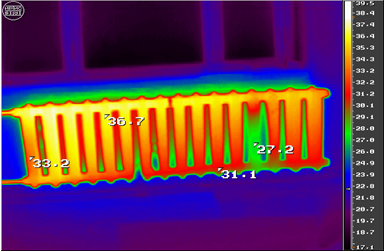 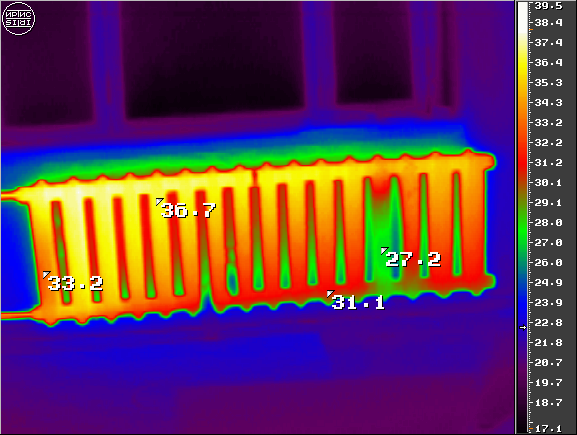 Рис. 1. Термограмма отопительного радиатора  С помощью портативного компьютера типа проводится анализ термограмм (цветное изображение, очерчивающее изменение температур с расположенной сбоку шкалой температур и температурными точками см. рис. 1.) непосредственно на месте обследования. Обработка и анализ термограмм осуществляется на стационарном компьютере специализированными программами.  Рис. 1. Термограмма отопительного радиатора  С помощью портативного компьютера типа проводится анализ термограмм (цветное изображение, очерчивающее изменение температур с расположенной сбоку шкалой температур и температурными точками см. рис. 1.) непосредственно на месте обследования. Обработка и анализ термограмм осуществляется на стационарном компьютере специализированными программами.  Рис. 1. Термограмма отопительного радиатора  С помощью портативного компьютера типа проводится анализ термограмм (цветное изображение, очерчивающее изменение температур с расположенной сбоку шкалой температур и температурными точками см. рис. 1.) непосредственно на месте обследования. Обработка и анализ термограмм осуществляется на стационарном компьютере специализированными программами.  Рис. 1. Термограмма отопительного радиатора  С помощью портативного компьютера типа проводится анализ термограмм (цветное изображение, очерчивающее изменение температур с расположенной сбоку шкалой температур и температурными точками см. рис. 1.) непосредственно на месте обследования. Обработка и анализ термограмм осуществляется на стационарном компьютере специализированными программами.  Рис. 1. Термограмма отопительного радиатора  С помощью портативного компьютера типа проводится анализ термограмм (цветное изображение, очерчивающее изменение температур с расположенной сбоку шкалой температур и температурными точками см. рис. 1.) непосредственно на месте обследования. Обработка и анализ термограмм осуществляется на стационарном компьютере специализированными программами.  Рис. 1. Термограмма отопительного радиатора  С помощью портативного компьютера типа проводится анализ термограмм (цветное изображение, очерчивающее изменение температур с расположенной сбоку шкалой температур и температурными точками см. рис. 1.) непосредственно на месте обследования. Обработка и анализ термограмм осуществляется на стационарном компьютере специализированными программами.  Рис. 1. Термограмма отопительного радиатора  С помощью портативного компьютера типа проводится анализ термограмм (цветное изображение, очерчивающее изменение температур с расположенной сбоку шкалой температур и температурными точками см. рис. 1.) непосредственно на месте обследования. Обработка и анализ термограмм осуществляется на стационарном компьютере специализированными программами.  Рис. 1. Термограмма отопительного радиатора  С помощью портативного компьютера типа проводится анализ термограмм (цветное изображение, очерчивающее изменение температур с расположенной сбоку шкалой температур и температурными точками см. рис. 1.) непосредственно на месте обследования. Обработка и анализ термограмм осуществляется на стационарном компьютере специализированными программами.  Рис. 1. Термограмма отопительного радиатора  С помощью портативного компьютера типа проводится анализ термограмм (цветное изображение, очерчивающее изменение температур с расположенной сбоку шкалой температур и температурными точками см. рис. 1.) непосредственно на месте обследования. Обработка и анализ термограмм осуществляется на стационарном компьютере специализированными программами.  Рис. 1. Термограмма отопительного радиатора  С помощью портативного компьютера типа проводится анализ термограмм (цветное изображение, очерчивающее изменение температур с расположенной сбоку шкалой температур и температурными точками см. рис. 1.) непосредственно на месте обследования. Обработка и анализ термограмм осуществляется на стационарном компьютере специализированными программами.  Рис. 1. Термограмма отопительного радиатора  С помощью портативного компьютера типа проводится анализ термограмм (цветное изображение, очерчивающее изменение температур с расположенной сбоку шкалой температур и температурными точками см. рис. 1.) непосредственно на месте обследования. Обработка и анализ термограмм осуществляется на стационарном компьютере специализированными программами.  Рис. 1. Термограмма отопительного радиатора  С помощью портативного компьютера типа проводится анализ термограмм (цветное изображение, очерчивающее изменение температур с расположенной сбоку шкалой температур и температурными точками см. рис. 1.) непосредственно на месте обследования. Обработка и анализ термограмм осуществляется на стационарном компьютере специализированными программами.  Рис. 1. Термограмма отопительного радиатора  С помощью портативного компьютера типа проводится анализ термограмм (цветное изображение, очерчивающее изменение температур с расположенной сбоку шкалой температур и температурными точками см. рис. 1.) непосредственно на месте обследования. Обработка и анализ термограмм осуществляется на стационарном компьютере специализированными программами.  Рис. 1. Термограмма отопительного радиатора  С помощью портативного компьютера типа проводится анализ термограмм (цветное изображение, очерчивающее изменение температур с расположенной сбоку шкалой температур и температурными точками см. рис. 1.) непосредственно на месте обследования. Обработка и анализ термограмм осуществляется на стационарном компьютере специализированными программами.  Рис. 1. Термограмма отопительного радиатора  С помощью портативного компьютера типа проводится анализ термограмм (цветное изображение, очерчивающее изменение температур с расположенной сбоку шкалой температур и температурными точками см. рис. 1.) непосредственно на месте обследования. Обработка и анализ термограмм осуществляется на стационарном компьютере специализированными программами.  Рис. 1. Термограмма отопительного радиатора  С помощью портативного компьютера типа проводится анализ термограмм (цветное изображение, очерчивающее изменение температур с расположенной сбоку шкалой температур и температурными точками см. рис. 1.) непосредственно на месте обследования. Обработка и анализ термограмм осуществляется на стационарном компьютере специализированными программами.  Рис. 1. Термограмма отопительного радиатора  С помощью портативного компьютера типа проводится анализ термограмм (цветное изображение, очерчивающее изменение температур с расположенной сбоку шкалой температур и температурными точками см. рис. 1.) непосредственно на месте обследования. Обработка и анализ термограмм осуществляется на стационарном компьютере специализированными программами.  Рис. 1. Термограмма отопительного радиатора  7. Преимущества перед известными аналогами: 7. Преимущества перед известными аналогами: 7. Преимущества перед известными аналогами: 7. Преимущества перед известными аналогами: 7. Преимущества перед известными аналогами: 7. Преимущества перед известными аналогами: 7. Преимущества перед известными аналогами: 7. Преимущества перед известными аналогами: 7. Преимущества перед известными аналогами: 7. Преимущества перед известными аналогами: 7. Преимущества перед известными аналогами: 7. Преимущества перед известными аналогами: 7. Преимущества перед известными аналогами: Наглядность. Термограф демонстрирует наглядную картину распределения тепла по всей площади, совмещая ее с реальным изображением объекта. Термограммы записываются на переносной ноут бук. Оперативность. Термограф в реальном времени отображает на дисплее ноут бука цельную картину съемки.  Точность. Погрешность измерения абсолютных температур по АЧТ по всему полю зрения составляет всего ± 1°С. Выделить проблемные участки на которые указывают собственники обследуемого объекта. Диапазон измерения температуры. От минус 40 до плюс 300°С. Диапазон рабочих температур. От минус 40 до плюс 60°С. Сотрудники. Грамотные, высококвалифицированные специалисты, имеющие богатый опыт проведения тепловизионных съемок.Наглядность. Термограф демонстрирует наглядную картину распределения тепла по всей площади, совмещая ее с реальным изображением объекта. Термограммы записываются на переносной ноут бук. Оперативность. Термограф в реальном времени отображает на дисплее ноут бука цельную картину съемки.  Точность. Погрешность измерения абсолютных температур по АЧТ по всему полю зрения составляет всего ± 1°С. Выделить проблемные участки на которые указывают собственники обследуемого объекта. Диапазон измерения температуры. От минус 40 до плюс 300°С. Диапазон рабочих температур. От минус 40 до плюс 60°С. Сотрудники. Грамотные, высококвалифицированные специалисты, имеющие богатый опыт проведения тепловизионных съемок.Наглядность. Термограф демонстрирует наглядную картину распределения тепла по всей площади, совмещая ее с реальным изображением объекта. Термограммы записываются на переносной ноут бук. Оперативность. Термограф в реальном времени отображает на дисплее ноут бука цельную картину съемки.  Точность. Погрешность измерения абсолютных температур по АЧТ по всему полю зрения составляет всего ± 1°С. Выделить проблемные участки на которые указывают собственники обследуемого объекта. Диапазон измерения температуры. От минус 40 до плюс 300°С. Диапазон рабочих температур. От минус 40 до плюс 60°С. Сотрудники. Грамотные, высококвалифицированные специалисты, имеющие богатый опыт проведения тепловизионных съемок.Наглядность. Термограф демонстрирует наглядную картину распределения тепла по всей площади, совмещая ее с реальным изображением объекта. Термограммы записываются на переносной ноут бук. Оперативность. Термограф в реальном времени отображает на дисплее ноут бука цельную картину съемки.  Точность. Погрешность измерения абсолютных температур по АЧТ по всему полю зрения составляет всего ± 1°С. Выделить проблемные участки на которые указывают собственники обследуемого объекта. Диапазон измерения температуры. От минус 40 до плюс 300°С. Диапазон рабочих температур. От минус 40 до плюс 60°С. Сотрудники. Грамотные, высококвалифицированные специалисты, имеющие богатый опыт проведения тепловизионных съемок.Наглядность. Термограф демонстрирует наглядную картину распределения тепла по всей площади, совмещая ее с реальным изображением объекта. Термограммы записываются на переносной ноут бук. Оперативность. Термограф в реальном времени отображает на дисплее ноут бука цельную картину съемки.  Точность. Погрешность измерения абсолютных температур по АЧТ по всему полю зрения составляет всего ± 1°С. Выделить проблемные участки на которые указывают собственники обследуемого объекта. Диапазон измерения температуры. От минус 40 до плюс 300°С. Диапазон рабочих температур. От минус 40 до плюс 60°С. Сотрудники. Грамотные, высококвалифицированные специалисты, имеющие богатый опыт проведения тепловизионных съемок.Наглядность. Термограф демонстрирует наглядную картину распределения тепла по всей площади, совмещая ее с реальным изображением объекта. Термограммы записываются на переносной ноут бук. Оперативность. Термограф в реальном времени отображает на дисплее ноут бука цельную картину съемки.  Точность. Погрешность измерения абсолютных температур по АЧТ по всему полю зрения составляет всего ± 1°С. Выделить проблемные участки на которые указывают собственники обследуемого объекта. Диапазон измерения температуры. От минус 40 до плюс 300°С. Диапазон рабочих температур. От минус 40 до плюс 60°С. Сотрудники. Грамотные, высококвалифицированные специалисты, имеющие богатый опыт проведения тепловизионных съемок.Наглядность. Термограф демонстрирует наглядную картину распределения тепла по всей площади, совмещая ее с реальным изображением объекта. Термограммы записываются на переносной ноут бук. Оперативность. Термограф в реальном времени отображает на дисплее ноут бука цельную картину съемки.  Точность. Погрешность измерения абсолютных температур по АЧТ по всему полю зрения составляет всего ± 1°С. Выделить проблемные участки на которые указывают собственники обследуемого объекта. Диапазон измерения температуры. От минус 40 до плюс 300°С. Диапазон рабочих температур. От минус 40 до плюс 60°С. Сотрудники. Грамотные, высококвалифицированные специалисты, имеющие богатый опыт проведения тепловизионных съемок.Наглядность. Термограф демонстрирует наглядную картину распределения тепла по всей площади, совмещая ее с реальным изображением объекта. Термограммы записываются на переносной ноут бук. Оперативность. Термограф в реальном времени отображает на дисплее ноут бука цельную картину съемки.  Точность. Погрешность измерения абсолютных температур по АЧТ по всему полю зрения составляет всего ± 1°С. Выделить проблемные участки на которые указывают собственники обследуемого объекта. Диапазон измерения температуры. От минус 40 до плюс 300°С. Диапазон рабочих температур. От минус 40 до плюс 60°С. Сотрудники. Грамотные, высококвалифицированные специалисты, имеющие богатый опыт проведения тепловизионных съемок.Наглядность. Термограф демонстрирует наглядную картину распределения тепла по всей площади, совмещая ее с реальным изображением объекта. Термограммы записываются на переносной ноут бук. Оперативность. Термограф в реальном времени отображает на дисплее ноут бука цельную картину съемки.  Точность. Погрешность измерения абсолютных температур по АЧТ по всему полю зрения составляет всего ± 1°С. Выделить проблемные участки на которые указывают собственники обследуемого объекта. Диапазон измерения температуры. От минус 40 до плюс 300°С. Диапазон рабочих температур. От минус 40 до плюс 60°С. Сотрудники. Грамотные, высококвалифицированные специалисты, имеющие богатый опыт проведения тепловизионных съемок.Наглядность. Термограф демонстрирует наглядную картину распределения тепла по всей площади, совмещая ее с реальным изображением объекта. Термограммы записываются на переносной ноут бук. Оперативность. Термограф в реальном времени отображает на дисплее ноут бука цельную картину съемки.  Точность. Погрешность измерения абсолютных температур по АЧТ по всему полю зрения составляет всего ± 1°С. Выделить проблемные участки на которые указывают собственники обследуемого объекта. Диапазон измерения температуры. От минус 40 до плюс 300°С. Диапазон рабочих температур. От минус 40 до плюс 60°С. Сотрудники. Грамотные, высококвалифицированные специалисты, имеющие богатый опыт проведения тепловизионных съемок.Наглядность. Термограф демонстрирует наглядную картину распределения тепла по всей площади, совмещая ее с реальным изображением объекта. Термограммы записываются на переносной ноут бук. Оперативность. Термограф в реальном времени отображает на дисплее ноут бука цельную картину съемки.  Точность. Погрешность измерения абсолютных температур по АЧТ по всему полю зрения составляет всего ± 1°С. Выделить проблемные участки на которые указывают собственники обследуемого объекта. Диапазон измерения температуры. От минус 40 до плюс 300°С. Диапазон рабочих температур. От минус 40 до плюс 60°С. Сотрудники. Грамотные, высококвалифицированные специалисты, имеющие богатый опыт проведения тепловизионных съемок.Наглядность. Термограф демонстрирует наглядную картину распределения тепла по всей площади, совмещая ее с реальным изображением объекта. Термограммы записываются на переносной ноут бук. Оперативность. Термограф в реальном времени отображает на дисплее ноут бука цельную картину съемки.  Точность. Погрешность измерения абсолютных температур по АЧТ по всему полю зрения составляет всего ± 1°С. Выделить проблемные участки на которые указывают собственники обследуемого объекта. Диапазон измерения температуры. От минус 40 до плюс 300°С. Диапазон рабочих температур. От минус 40 до плюс 60°С. Сотрудники. Грамотные, высококвалифицированные специалисты, имеющие богатый опыт проведения тепловизионных съемок.Наглядность. Термограф демонстрирует наглядную картину распределения тепла по всей площади, совмещая ее с реальным изображением объекта. Термограммы записываются на переносной ноут бук. Оперативность. Термограф в реальном времени отображает на дисплее ноут бука цельную картину съемки.  Точность. Погрешность измерения абсолютных температур по АЧТ по всему полю зрения составляет всего ± 1°С. Выделить проблемные участки на которые указывают собственники обследуемого объекта. Диапазон измерения температуры. От минус 40 до плюс 300°С. Диапазон рабочих температур. От минус 40 до плюс 60°С. Сотрудники. Грамотные, высококвалифицированные специалисты, имеющие богатый опыт проведения тепловизионных съемок.Наглядность. Термограф демонстрирует наглядную картину распределения тепла по всей площади, совмещая ее с реальным изображением объекта. Термограммы записываются на переносной ноут бук. Оперативность. Термограф в реальном времени отображает на дисплее ноут бука цельную картину съемки.  Точность. Погрешность измерения абсолютных температур по АЧТ по всему полю зрения составляет всего ± 1°С. Выделить проблемные участки на которые указывают собственники обследуемого объекта. Диапазон измерения температуры. От минус 40 до плюс 300°С. Диапазон рабочих температур. От минус 40 до плюс 60°С. Сотрудники. Грамотные, высококвалифицированные специалисты, имеющие богатый опыт проведения тепловизионных съемок.Наглядность. Термограф демонстрирует наглядную картину распределения тепла по всей площади, совмещая ее с реальным изображением объекта. Термограммы записываются на переносной ноут бук. Оперативность. Термограф в реальном времени отображает на дисплее ноут бука цельную картину съемки.  Точность. Погрешность измерения абсолютных температур по АЧТ по всему полю зрения составляет всего ± 1°С. Выделить проблемные участки на которые указывают собственники обследуемого объекта. Диапазон измерения температуры. От минус 40 до плюс 300°С. Диапазон рабочих температур. От минус 40 до плюс 60°С. Сотрудники. Грамотные, высококвалифицированные специалисты, имеющие богатый опыт проведения тепловизионных съемок.Наглядность. Термограф демонстрирует наглядную картину распределения тепла по всей площади, совмещая ее с реальным изображением объекта. Термограммы записываются на переносной ноут бук. Оперативность. Термограф в реальном времени отображает на дисплее ноут бука цельную картину съемки.  Точность. Погрешность измерения абсолютных температур по АЧТ по всему полю зрения составляет всего ± 1°С. Выделить проблемные участки на которые указывают собственники обследуемого объекта. Диапазон измерения температуры. От минус 40 до плюс 300°С. Диапазон рабочих температур. От минус 40 до плюс 60°С. Сотрудники. Грамотные, высококвалифицированные специалисты, имеющие богатый опыт проведения тепловизионных съемок.Наглядность. Термограф демонстрирует наглядную картину распределения тепла по всей площади, совмещая ее с реальным изображением объекта. Термограммы записываются на переносной ноут бук. Оперативность. Термограф в реальном времени отображает на дисплее ноут бука цельную картину съемки.  Точность. Погрешность измерения абсолютных температур по АЧТ по всему полю зрения составляет всего ± 1°С. Выделить проблемные участки на которые указывают собственники обследуемого объекта. Диапазон измерения температуры. От минус 40 до плюс 300°С. Диапазон рабочих температур. От минус 40 до плюс 60°С. Сотрудники. Грамотные, высококвалифицированные специалисты, имеющие богатый опыт проведения тепловизионных съемок.Наглядность. Термограф демонстрирует наглядную картину распределения тепла по всей площади, совмещая ее с реальным изображением объекта. Термограммы записываются на переносной ноут бук. Оперативность. Термограф в реальном времени отображает на дисплее ноут бука цельную картину съемки.  Точность. Погрешность измерения абсолютных температур по АЧТ по всему полю зрения составляет всего ± 1°С. Выделить проблемные участки на которые указывают собственники обследуемого объекта. Диапазон измерения температуры. От минус 40 до плюс 300°С. Диапазон рабочих температур. От минус 40 до плюс 60°С. Сотрудники. Грамотные, высококвалифицированные специалисты, имеющие богатый опыт проведения тепловизионных съемок.8. Область(и) применения: 8. Область(и) применения: 8. Область(и) применения: 8. Область(и) применения: 8. Область(и) применения: 8. Область(и) применения: 8. Область(и) применения: 8. Область(и) применения: Обследование зданий и сооружений, на предмет утечки тепла. Результаты исследования покажут конкретное место с ухудшенными из – за времени или брака теплоизоляционными свойствами. Обследование зданий и сооружений, на предмет утечки тепла. Результаты исследования покажут конкретное место с ухудшенными из – за времени или брака теплоизоляционными свойствами. Обследование зданий и сооружений, на предмет утечки тепла. Результаты исследования покажут конкретное место с ухудшенными из – за времени или брака теплоизоляционными свойствами. Обследование зданий и сооружений, на предмет утечки тепла. Результаты исследования покажут конкретное место с ухудшенными из – за времени или брака теплоизоляционными свойствами. Обследование зданий и сооружений, на предмет утечки тепла. Результаты исследования покажут конкретное место с ухудшенными из – за времени или брака теплоизоляционными свойствами. Обследование зданий и сооружений, на предмет утечки тепла. Результаты исследования покажут конкретное место с ухудшенными из – за времени или брака теплоизоляционными свойствами. Обследование зданий и сооружений, на предмет утечки тепла. Результаты исследования покажут конкретное место с ухудшенными из – за времени или брака теплоизоляционными свойствами. Обследование зданий и сооружений, на предмет утечки тепла. Результаты исследования покажут конкретное место с ухудшенными из – за времени или брака теплоизоляционными свойствами. Обследование зданий и сооружений, на предмет утечки тепла. Результаты исследования покажут конкретное место с ухудшенными из – за времени или брака теплоизоляционными свойствами. Обследование зданий и сооружений, на предмет утечки тепла. Результаты исследования покажут конкретное место с ухудшенными из – за времени или брака теплоизоляционными свойствами. Обследование зданий и сооружений, на предмет утечки тепла. Результаты исследования покажут конкретное место с ухудшенными из – за времени или брака теплоизоляционными свойствами. Обследование зданий и сооружений, на предмет утечки тепла. Результаты исследования покажут конкретное место с ухудшенными из – за времени или брака теплоизоляционными свойствами. Обследование зданий и сооружений, на предмет утечки тепла. Результаты исследования покажут конкретное место с ухудшенными из – за времени или брака теплоизоляционными свойствами. Обследование зданий и сооружений, на предмет утечки тепла. Результаты исследования покажут конкретное место с ухудшенными из – за времени или брака теплоизоляционными свойствами. Обследование зданий и сооружений, на предмет утечки тепла. Результаты исследования покажут конкретное место с ухудшенными из – за времени или брака теплоизоляционными свойствами. Обследование зданий и сооружений, на предмет утечки тепла. Результаты исследования покажут конкретное место с ухудшенными из – за времени или брака теплоизоляционными свойствами. Обследование зданий и сооружений, на предмет утечки тепла. Результаты исследования покажут конкретное место с ухудшенными из – за времени или брака теплоизоляционными свойствами. Обследование зданий и сооружений, на предмет утечки тепла. Результаты исследования покажут конкретное место с ухудшенными из – за времени или брака теплоизоляционными свойствами. 9. Правовая защита: 9. Правовая защита: 9. Правовая защита: 9. Правовая защита: 9. Правовая защита: 9. Правовая защита: нетнетнетнетнетнетнетнетнетнетнетнетнетнетнетнетнетнет10. Стадия готовности к практическому использованию: 10. Стадия готовности к практическому использованию: 10. Стадия готовности к практическому использованию: 10. Стадия готовности к практическому использованию: 10. Стадия готовности к практическому использованию: 10. Стадия готовности к практическому использованию: 10. Стадия готовности к практическому использованию: 10. Стадия готовности к практическому использованию: 10. Стадия готовности к практическому использованию: 10. Стадия готовности к практическому использованию: 10. Стадия готовности к практическому использованию: 10. Стадия готовности к практическому использованию: 10. Стадия готовности к практическому использованию: 10. Стадия готовности к практическому использованию: разработана и применена методикаразработана и применена методикаразработана и применена методикаразработана и применена методикаразработана и применена методикаразработана и применена методикаразработана и применена методикаразработана и применена методикаразработана и применена методикаразработана и применена методикаразработана и применена методикаразработана и применена методикаразработана и применена методикаразработана и применена методикаразработана и применена методикаразработана и применена методикаразработана и применена методикаразработана и применена методика11. Авторы: 11. Авторы: 11. Авторы: 11. Авторы: 11. Авторы: 11. Авторы: 11. Авторы: Косарев Л.В.Косарев Л.В.Косарев Л.В.Косарев Л.В.Косарев Л.В.Косарев Л.В.Косарев Л.В.Косарев Л.В.Косарев Л.В.Косарев Л.В.Косарев Л.В.Косарев Л.В.Косарев Л.В.Косарев Л.В.Косарев Л.В.Косарев Л.В.Косарев Л.В.Косарев Л.В.1. Наименование результата: 1. Наименование результата: 1. Наименование результата: 1. Наименование результата: 1. Наименование результата: 1. Наименование результата: 1. Наименование результата: 1. Наименование результата: 1. Наименование результата: Разработка модели формирования общекультурных компетенций студентов вузов РС (Я) на основе психолого-педагогического мониторингаРазработка модели формирования общекультурных компетенций студентов вузов РС (Я) на основе психолого-педагогического мониторингаРазработка модели формирования общекультурных компетенций студентов вузов РС (Я) на основе психолого-педагогического мониторингаРазработка модели формирования общекультурных компетенций студентов вузов РС (Я) на основе психолого-педагогического мониторингаРазработка модели формирования общекультурных компетенций студентов вузов РС (Я) на основе психолого-педагогического мониторингаРазработка модели формирования общекультурных компетенций студентов вузов РС (Я) на основе психолого-педагогического мониторингаРазработка модели формирования общекультурных компетенций студентов вузов РС (Я) на основе психолого-педагогического мониторингаРазработка модели формирования общекультурных компетенций студентов вузов РС (Я) на основе психолого-педагогического мониторингаРазработка модели формирования общекультурных компетенций студентов вузов РС (Я) на основе психолого-педагогического мониторингаРазработка модели формирования общекультурных компетенций студентов вузов РС (Я) на основе психолого-педагогического мониторингаРазработка модели формирования общекультурных компетенций студентов вузов РС (Я) на основе психолого-педагогического мониторингаРазработка модели формирования общекультурных компетенций студентов вузов РС (Я) на основе психолого-педагогического мониторингаРазработка модели формирования общекультурных компетенций студентов вузов РС (Я) на основе психолого-педагогического мониторингаРазработка модели формирования общекультурных компетенций студентов вузов РС (Я) на основе психолого-педагогического мониторингаРазработка модели формирования общекультурных компетенций студентов вузов РС (Я) на основе психолого-педагогического мониторингаРазработка модели формирования общекультурных компетенций студентов вузов РС (Я) на основе психолого-педагогического мониторингаРазработка модели формирования общекультурных компетенций студентов вузов РС (Я) на основе психолого-педагогического мониторингаРазработка модели формирования общекультурных компетенций студентов вузов РС (Я) на основе психолого-педагогического мониторинга2. Результат научных исследований и разработок (выбрать один из п. 2.1 или п. 2.2)2. Результат научных исследований и разработок (выбрать один из п. 2.1 или п. 2.2)2. Результат научных исследований и разработок (выбрать один из п. 2.1 или п. 2.2)2. Результат научных исследований и разработок (выбрать один из п. 2.1 или п. 2.2)2. Результат научных исследований и разработок (выбрать один из п. 2.1 или п. 2.2)2. Результат научных исследований и разработок (выбрать один из п. 2.1 или п. 2.2)2. Результат научных исследований и разработок (выбрать один из п. 2.1 или п. 2.2)2. Результат научных исследований и разработок (выбрать один из п. 2.1 или п. 2.2)2. Результат научных исследований и разработок (выбрать один из п. 2.1 или п. 2.2)2. Результат научных исследований и разработок (выбрать один из п. 2.1 или п. 2.2)2. Результат научных исследований и разработок (выбрать один из п. 2.1 или п. 2.2)2. Результат научных исследований и разработок (выбрать один из п. 2.1 или п. 2.2)2. Результат научных исследований и разработок (выбрать один из п. 2.1 или п. 2.2)2. Результат научных исследований и разработок (выбрать один из п. 2.1 или п. 2.2)2. Результат научных исследований и разработок (выбрать один из п. 2.1 или п. 2.2)2. Результат научных исследований и разработок (выбрать один из п. 2.1 или п. 2.2)2. Результат научных исследований и разработок (выбрать один из п. 2.1 или п. 2.2)2. Результат научных исследований и разработок (выбрать один из п. 2.1 или п. 2.2)2.1. Результат фундаментальных научных исследований2.1. Результат фундаментальных научных исследований2.1. Результат фундаментальных научных исследований2.1. Результат фундаментальных научных исследований2.1. Результат фундаментальных научных исследований2.1. Результат фундаментальных научных исследований2.1. Результат фундаментальных научных исследований2.1. Результат фундаментальных научных исследований2.1. Результат фундаментальных научных исследований2.1. Результат фундаментальных научных исследований2.1. Результат фундаментальных научных исследований2.1. Результат фундаментальных научных исследований2.1. Результат фундаментальных научных исследований2.2. Результат прикладных научных исследований и экспериментальных разработок2.2. Результат прикладных научных исследований и экспериментальных разработок2.2. Результат прикладных научных исследований и экспериментальных разработок2.2. Результат прикладных научных исследований и экспериментальных разработок2.2. Результат прикладных научных исследований и экспериментальных разработоктеорияметодика, алгоритмметодика, алгоритмметодика, алгоритмметодика, алгоритмметодика, алгоритмметодтехнологиятехнологиятехнологиятехнологиятехнология++гипотезаустройство, установка, прибор, механизмустройство, установка, прибор, механизмустройство, установка, прибор, механизмустройство, установка, прибор, механизмустройство, установка, прибор, механизмдругое (расшифровать): другое (расшифровать): другое (расшифровать): другое (расшифровать): другое (расшифровать): другое (расшифровать): другое (расшифровать): другое (расшифровать): другое (расшифровать): другое (расшифровать): другое (расшифровать): вещество, материал, продуктвещество, материал, продуктвещество, материал, продуктвещество, материал, продуктвещество, материал, продуктштаммы микроорганизмов, культуры клетокштаммы микроорганизмов, культуры клетокштаммы микроорганизмов, культуры клетокштаммы микроорганизмов, культуры клетокштаммы микроорганизмов, культуры клетоксистема (управления, регулирования, контроля, 
проектирования, информационная)система (управления, регулирования, контроля, 
проектирования, информационная)система (управления, регулирования, контроля, 
проектирования, информационная)система (управления, регулирования, контроля, 
проектирования, информационная)система (управления, регулирования, контроля, 
проектирования, информационная)программное средство, база данныхпрограммное средство, база данныхпрограммное средство, база данныхпрограммное средство, база данныхпрограммное средство, база данныхдругое (расшифровать): другое (расшифровать): 3. Результат получен при выполнении научных исследований и разработок по тематике, 
соответствующей Приоритетным направлениям развития науки, технологий и техники 
в Российской Федерации:3. Результат получен при выполнении научных исследований и разработок по тематике, 
соответствующей Приоритетным направлениям развития науки, технологий и техники 
в Российской Федерации:3. Результат получен при выполнении научных исследований и разработок по тематике, 
соответствующей Приоритетным направлениям развития науки, технологий и техники 
в Российской Федерации:3. Результат получен при выполнении научных исследований и разработок по тематике, 
соответствующей Приоритетным направлениям развития науки, технологий и техники 
в Российской Федерации:3. Результат получен при выполнении научных исследований и разработок по тематике, 
соответствующей Приоритетным направлениям развития науки, технологий и техники 
в Российской Федерации:3. Результат получен при выполнении научных исследований и разработок по тематике, 
соответствующей Приоритетным направлениям развития науки, технологий и техники 
в Российской Федерации:3. Результат получен при выполнении научных исследований и разработок по тематике, 
соответствующей Приоритетным направлениям развития науки, технологий и техники 
в Российской Федерации:3. Результат получен при выполнении научных исследований и разработок по тематике, 
соответствующей Приоритетным направлениям развития науки, технологий и техники 
в Российской Федерации:3. Результат получен при выполнении научных исследований и разработок по тематике, 
соответствующей Приоритетным направлениям развития науки, технологий и техники 
в Российской Федерации:3. Результат получен при выполнении научных исследований и разработок по тематике, 
соответствующей Приоритетным направлениям развития науки, технологий и техники 
в Российской Федерации:3. Результат получен при выполнении научных исследований и разработок по тематике, 
соответствующей Приоритетным направлениям развития науки, технологий и техники 
в Российской Федерации:3. Результат получен при выполнении научных исследований и разработок по тематике, 
соответствующей Приоритетным направлениям развития науки, технологий и техники 
в Российской Федерации:3. Результат получен при выполнении научных исследований и разработок по тематике, 
соответствующей Приоритетным направлениям развития науки, технологий и техники 
в Российской Федерации:3. Результат получен при выполнении научных исследований и разработок по тематике, 
соответствующей Приоритетным направлениям развития науки, технологий и техники 
в Российской Федерации:3. Результат получен при выполнении научных исследований и разработок по тематике, 
соответствующей Приоритетным направлениям развития науки, технологий и техники 
в Российской Федерации:3. Результат получен при выполнении научных исследований и разработок по тематике, 
соответствующей Приоритетным направлениям развития науки, технологий и техники 
в Российской Федерации:3. Результат получен при выполнении научных исследований и разработок по тематике, 
соответствующей Приоритетным направлениям развития науки, технологий и техники 
в Российской Федерации:Безопасность и противодействие терроризмуБезопасность и противодействие терроризмуБезопасность и противодействие терроризмуБезопасность и противодействие терроризмуБезопасность и противодействие терроризмуБезопасность и противодействие терроризмуБезопасность и противодействие терроризмуБезопасность и противодействие терроризмуБезопасность и противодействие терроризмуБезопасность и противодействие терроризмуБезопасность и противодействие терроризмуБезопасность и противодействие терроризмуБезопасность и противодействие терроризмуБезопасность и противодействие терроризмуБезопасность и противодействие терроризмуБезопасность и противодействие терроризмуБезопасность и противодействие терроризмуИндустрия наносистемИндустрия наносистемИндустрия наносистемИндустрия наносистемИндустрия наносистемИндустрия наносистемИндустрия наносистемИндустрия наносистемИндустрия наносистемИндустрия наносистемИндустрия наносистемИндустрия наносистемИндустрия наносистемИндустрия наносистемИндустрия наносистемИндустрия наносистемИндустрия наносистемИнформационно-телекоммуникационные системыИнформационно-телекоммуникационные системыИнформационно-телекоммуникационные системыИнформационно-телекоммуникационные системыИнформационно-телекоммуникационные системыИнформационно-телекоммуникационные системыИнформационно-телекоммуникационные системыИнформационно-телекоммуникационные системыИнформационно-телекоммуникационные системыИнформационно-телекоммуникационные системыИнформационно-телекоммуникационные системыИнформационно-телекоммуникационные системыИнформационно-телекоммуникационные системыИнформационно-телекоммуникационные системыИнформационно-телекоммуникационные системыИнформационно-телекоммуникационные системыИнформационно-телекоммуникационные системыНауки о жизниНауки о жизниНауки о жизниНауки о жизниНауки о жизниНауки о жизниНауки о жизниНауки о жизниНауки о жизниНауки о жизниНауки о жизниНауки о жизниНауки о жизниНауки о жизниНауки о жизниНауки о жизниНауки о жизни++Перспективные виды вооружения, военной и специальной техникиПерспективные виды вооружения, военной и специальной техникиПерспективные виды вооружения, военной и специальной техникиПерспективные виды вооружения, военной и специальной техникиПерспективные виды вооружения, военной и специальной техникиПерспективные виды вооружения, военной и специальной техникиПерспективные виды вооружения, военной и специальной техникиПерспективные виды вооружения, военной и специальной техникиПерспективные виды вооружения, военной и специальной техникиПерспективные виды вооружения, военной и специальной техникиПерспективные виды вооружения, военной и специальной техникиПерспективные виды вооружения, военной и специальной техникиПерспективные виды вооружения, военной и специальной техникиПерспективные виды вооружения, военной и специальной техникиПерспективные виды вооружения, военной и специальной техникиПерспективные виды вооружения, военной и специальной техникиПерспективные виды вооружения, военной и специальной техникиРациональное природопользованиеРациональное природопользованиеРациональное природопользованиеРациональное природопользованиеРациональное природопользованиеРациональное природопользованиеРациональное природопользованиеРациональное природопользованиеРациональное природопользованиеРациональное природопользованиеРациональное природопользованиеРациональное природопользованиеРациональное природопользованиеРациональное природопользованиеРациональное природопользованиеРациональное природопользованиеРациональное природопользованиеТранспортные и космические системыТранспортные и космические системыТранспортные и космические системыТранспортные и космические системыТранспортные и космические системыТранспортные и космические системыТранспортные и космические системыТранспортные и космические системыТранспортные и космические системыТранспортные и космические системыТранспортные и космические системыТранспортные и космические системыТранспортные и космические системыТранспортные и космические системыТранспортные и космические системыТранспортные и космические системыТранспортные и космические системыЭнергоэффективность, энергосбережение, ядерная энергетикаЭнергоэффективность, энергосбережение, ядерная энергетикаЭнергоэффективность, энергосбережение, ядерная энергетикаЭнергоэффективность, энергосбережение, ядерная энергетикаЭнергоэффективность, энергосбережение, ядерная энергетикаЭнергоэффективность, энергосбережение, ядерная энергетикаЭнергоэффективность, энергосбережение, ядерная энергетикаЭнергоэффективность, энергосбережение, ядерная энергетикаЭнергоэффективность, энергосбережение, ядерная энергетикаЭнергоэффективность, энергосбережение, ядерная энергетикаЭнергоэффективность, энергосбережение, ядерная энергетикаЭнергоэффективность, энергосбережение, ядерная энергетикаЭнергоэффективность, энергосбережение, ядерная энергетикаЭнергоэффективность, энергосбережение, ядерная энергетикаЭнергоэффективность, энергосбережение, ядерная энергетикаЭнергоэффективность, энергосбережение, ядерная энергетикаЭнергоэффективность, энергосбережение, ядерная энергетика4. Коды ГРНТИ: 4. Коды ГРНТИ: 4. Коды ГРНТИ: 4. Коды ГРНТИ: 4. Коды ГРНТИ: 14.0514.0514.0514.0514.0514.0514.0514.0514.0514.0514.0514.0514.0514.0514.055. Назначение: 5. Назначение: 5. Назначение: 5. Назначение: 5. Назначение:   Разработанная и теоретически обоснованная модель формирования общекультурных компетенций на основе психолого-педагогического мониторинга позволит подготовить студентов, владеющих культурой мышления, способностью к обобщению, анализу, восприятию информации. А также  быть готовыми к сотрудничеству, умею действовать в условиях неопределенности, вести самостоятельный поиск решения профессиональных задач, стремящихся к саморазвитию и т.д.  Разработанная и теоретически обоснованная модель формирования общекультурных компетенций на основе психолого-педагогического мониторинга позволит подготовить студентов, владеющих культурой мышления, способностью к обобщению, анализу, восприятию информации. А также  быть готовыми к сотрудничеству, умею действовать в условиях неопределенности, вести самостоятельный поиск решения профессиональных задач, стремящихся к саморазвитию и т.д.  Разработанная и теоретически обоснованная модель формирования общекультурных компетенций на основе психолого-педагогического мониторинга позволит подготовить студентов, владеющих культурой мышления, способностью к обобщению, анализу, восприятию информации. А также  быть готовыми к сотрудничеству, умею действовать в условиях неопределенности, вести самостоятельный поиск решения профессиональных задач, стремящихся к саморазвитию и т.д.  Разработанная и теоретически обоснованная модель формирования общекультурных компетенций на основе психолого-педагогического мониторинга позволит подготовить студентов, владеющих культурой мышления, способностью к обобщению, анализу, восприятию информации. А также  быть готовыми к сотрудничеству, умею действовать в условиях неопределенности, вести самостоятельный поиск решения профессиональных задач, стремящихся к саморазвитию и т.д.  Разработанная и теоретически обоснованная модель формирования общекультурных компетенций на основе психолого-педагогического мониторинга позволит подготовить студентов, владеющих культурой мышления, способностью к обобщению, анализу, восприятию информации. А также  быть готовыми к сотрудничеству, умею действовать в условиях неопределенности, вести самостоятельный поиск решения профессиональных задач, стремящихся к саморазвитию и т.д.  Разработанная и теоретически обоснованная модель формирования общекультурных компетенций на основе психолого-педагогического мониторинга позволит подготовить студентов, владеющих культурой мышления, способностью к обобщению, анализу, восприятию информации. А также  быть готовыми к сотрудничеству, умею действовать в условиях неопределенности, вести самостоятельный поиск решения профессиональных задач, стремящихся к саморазвитию и т.д.  Разработанная и теоретически обоснованная модель формирования общекультурных компетенций на основе психолого-педагогического мониторинга позволит подготовить студентов, владеющих культурой мышления, способностью к обобщению, анализу, восприятию информации. А также  быть готовыми к сотрудничеству, умею действовать в условиях неопределенности, вести самостоятельный поиск решения профессиональных задач, стремящихся к саморазвитию и т.д.  Разработанная и теоретически обоснованная модель формирования общекультурных компетенций на основе психолого-педагогического мониторинга позволит подготовить студентов, владеющих культурой мышления, способностью к обобщению, анализу, восприятию информации. А также  быть готовыми к сотрудничеству, умею действовать в условиях неопределенности, вести самостоятельный поиск решения профессиональных задач, стремящихся к саморазвитию и т.д.  Разработанная и теоретически обоснованная модель формирования общекультурных компетенций на основе психолого-педагогического мониторинга позволит подготовить студентов, владеющих культурой мышления, способностью к обобщению, анализу, восприятию информации. А также  быть готовыми к сотрудничеству, умею действовать в условиях неопределенности, вести самостоятельный поиск решения профессиональных задач, стремящихся к саморазвитию и т.д.  Разработанная и теоретически обоснованная модель формирования общекультурных компетенций на основе психолого-педагогического мониторинга позволит подготовить студентов, владеющих культурой мышления, способностью к обобщению, анализу, восприятию информации. А также  быть готовыми к сотрудничеству, умею действовать в условиях неопределенности, вести самостоятельный поиск решения профессиональных задач, стремящихся к саморазвитию и т.д.  Разработанная и теоретически обоснованная модель формирования общекультурных компетенций на основе психолого-педагогического мониторинга позволит подготовить студентов, владеющих культурой мышления, способностью к обобщению, анализу, восприятию информации. А также  быть готовыми к сотрудничеству, умею действовать в условиях неопределенности, вести самостоятельный поиск решения профессиональных задач, стремящихся к саморазвитию и т.д.  Разработанная и теоретически обоснованная модель формирования общекультурных компетенций на основе психолого-педагогического мониторинга позволит подготовить студентов, владеющих культурой мышления, способностью к обобщению, анализу, восприятию информации. А также  быть готовыми к сотрудничеству, умею действовать в условиях неопределенности, вести самостоятельный поиск решения профессиональных задач, стремящихся к саморазвитию и т.д.  Разработанная и теоретически обоснованная модель формирования общекультурных компетенций на основе психолого-педагогического мониторинга позволит подготовить студентов, владеющих культурой мышления, способностью к обобщению, анализу, восприятию информации. А также  быть готовыми к сотрудничеству, умею действовать в условиях неопределенности, вести самостоятельный поиск решения профессиональных задач, стремящихся к саморазвитию и т.д.  Разработанная и теоретически обоснованная модель формирования общекультурных компетенций на основе психолого-педагогического мониторинга позволит подготовить студентов, владеющих культурой мышления, способностью к обобщению, анализу, восприятию информации. А также  быть готовыми к сотрудничеству, умею действовать в условиях неопределенности, вести самостоятельный поиск решения профессиональных задач, стремящихся к саморазвитию и т.д.  Разработанная и теоретически обоснованная модель формирования общекультурных компетенций на основе психолого-педагогического мониторинга позволит подготовить студентов, владеющих культурой мышления, способностью к обобщению, анализу, восприятию информации. А также  быть готовыми к сотрудничеству, умею действовать в условиях неопределенности, вести самостоятельный поиск решения профессиональных задач, стремящихся к саморазвитию и т.д.  Разработанная и теоретически обоснованная модель формирования общекультурных компетенций на основе психолого-педагогического мониторинга позволит подготовить студентов, владеющих культурой мышления, способностью к обобщению, анализу, восприятию информации. А также  быть готовыми к сотрудничеству, умею действовать в условиях неопределенности, вести самостоятельный поиск решения профессиональных задач, стремящихся к саморазвитию и т.д.  Разработанная и теоретически обоснованная модель формирования общекультурных компетенций на основе психолого-педагогического мониторинга позволит подготовить студентов, владеющих культурой мышления, способностью к обобщению, анализу, восприятию информации. А также  быть готовыми к сотрудничеству, умею действовать в условиях неопределенности, вести самостоятельный поиск решения профессиональных задач, стремящихся к саморазвитию и т.д.  Разработанная и теоретически обоснованная модель формирования общекультурных компетенций на основе психолого-педагогического мониторинга позволит подготовить студентов, владеющих культурой мышления, способностью к обобщению, анализу, восприятию информации. А также  быть готовыми к сотрудничеству, умею действовать в условиях неопределенности, вести самостоятельный поиск решения профессиональных задач, стремящихся к саморазвитию и т.д.  Разработанная и теоретически обоснованная модель формирования общекультурных компетенций на основе психолого-педагогического мониторинга позволит подготовить студентов, владеющих культурой мышления, способностью к обобщению, анализу, восприятию информации. А также  быть готовыми к сотрудничеству, умею действовать в условиях неопределенности, вести самостоятельный поиск решения профессиональных задач, стремящихся к саморазвитию и т.д.  Разработанная и теоретически обоснованная модель формирования общекультурных компетенций на основе психолого-педагогического мониторинга позволит подготовить студентов, владеющих культурой мышления, способностью к обобщению, анализу, восприятию информации. А также  быть готовыми к сотрудничеству, умею действовать в условиях неопределенности, вести самостоятельный поиск решения профессиональных задач, стремящихся к саморазвитию и т.д.6. Описание, характеристики: 6. Описание, характеристики: 6. Описание, характеристики: 6. Описание, характеристики: 6. Описание, характеристики: 6. Описание, характеристики: 6. Описание, характеристики: 6. Описание, характеристики: 6. Описание, характеристики: 6. Описание, характеристики: 1. Выявлены и обоснованы сущность, содержание формирования общекультурных компетенций студентов вузов РС (Я) на основе психолого- педагогического мониторинга.2. Уточнено определение понятия «формирование общекультурных компетенции студентов вузов РС (Я)», как системной деятельности, включающей в себя мотивационный, субъектно-деятельностный, эмоциональный и коммуникативный критерии.3. Разработана и апробирована модель формирования общекультурных компетенций студентов вузов РС (Я) на основе психолого-педагогического мониторинга, которая включает в себя методологический (цели, задачи, педагогические подходы и принципы), содержательный (педагогические условия), технологический (методы и форы обучения) и результативный (критерии и уровни сформированности общекультурных компетенций) блоки.4. Выявлены педагогические условия реализации модели формирования общекультурных компетенций студентов вузов РС (Я) на основе психолого- педагогического мониторинга.1. Выявлены и обоснованы сущность, содержание формирования общекультурных компетенций студентов вузов РС (Я) на основе психолого- педагогического мониторинга.2. Уточнено определение понятия «формирование общекультурных компетенции студентов вузов РС (Я)», как системной деятельности, включающей в себя мотивационный, субъектно-деятельностный, эмоциональный и коммуникативный критерии.3. Разработана и апробирована модель формирования общекультурных компетенций студентов вузов РС (Я) на основе психолого-педагогического мониторинга, которая включает в себя методологический (цели, задачи, педагогические подходы и принципы), содержательный (педагогические условия), технологический (методы и форы обучения) и результативный (критерии и уровни сформированности общекультурных компетенций) блоки.4. Выявлены педагогические условия реализации модели формирования общекультурных компетенций студентов вузов РС (Я) на основе психолого- педагогического мониторинга.1. Выявлены и обоснованы сущность, содержание формирования общекультурных компетенций студентов вузов РС (Я) на основе психолого- педагогического мониторинга.2. Уточнено определение понятия «формирование общекультурных компетенции студентов вузов РС (Я)», как системной деятельности, включающей в себя мотивационный, субъектно-деятельностный, эмоциональный и коммуникативный критерии.3. Разработана и апробирована модель формирования общекультурных компетенций студентов вузов РС (Я) на основе психолого-педагогического мониторинга, которая включает в себя методологический (цели, задачи, педагогические подходы и принципы), содержательный (педагогические условия), технологический (методы и форы обучения) и результативный (критерии и уровни сформированности общекультурных компетенций) блоки.4. Выявлены педагогические условия реализации модели формирования общекультурных компетенций студентов вузов РС (Я) на основе психолого- педагогического мониторинга.1. Выявлены и обоснованы сущность, содержание формирования общекультурных компетенций студентов вузов РС (Я) на основе психолого- педагогического мониторинга.2. Уточнено определение понятия «формирование общекультурных компетенции студентов вузов РС (Я)», как системной деятельности, включающей в себя мотивационный, субъектно-деятельностный, эмоциональный и коммуникативный критерии.3. Разработана и апробирована модель формирования общекультурных компетенций студентов вузов РС (Я) на основе психолого-педагогического мониторинга, которая включает в себя методологический (цели, задачи, педагогические подходы и принципы), содержательный (педагогические условия), технологический (методы и форы обучения) и результативный (критерии и уровни сформированности общекультурных компетенций) блоки.4. Выявлены педагогические условия реализации модели формирования общекультурных компетенций студентов вузов РС (Я) на основе психолого- педагогического мониторинга.1. Выявлены и обоснованы сущность, содержание формирования общекультурных компетенций студентов вузов РС (Я) на основе психолого- педагогического мониторинга.2. Уточнено определение понятия «формирование общекультурных компетенции студентов вузов РС (Я)», как системной деятельности, включающей в себя мотивационный, субъектно-деятельностный, эмоциональный и коммуникативный критерии.3. Разработана и апробирована модель формирования общекультурных компетенций студентов вузов РС (Я) на основе психолого-педагогического мониторинга, которая включает в себя методологический (цели, задачи, педагогические подходы и принципы), содержательный (педагогические условия), технологический (методы и форы обучения) и результативный (критерии и уровни сформированности общекультурных компетенций) блоки.4. Выявлены педагогические условия реализации модели формирования общекультурных компетенций студентов вузов РС (Я) на основе психолого- педагогического мониторинга.1. Выявлены и обоснованы сущность, содержание формирования общекультурных компетенций студентов вузов РС (Я) на основе психолого- педагогического мониторинга.2. Уточнено определение понятия «формирование общекультурных компетенции студентов вузов РС (Я)», как системной деятельности, включающей в себя мотивационный, субъектно-деятельностный, эмоциональный и коммуникативный критерии.3. Разработана и апробирована модель формирования общекультурных компетенций студентов вузов РС (Я) на основе психолого-педагогического мониторинга, которая включает в себя методологический (цели, задачи, педагогические подходы и принципы), содержательный (педагогические условия), технологический (методы и форы обучения) и результативный (критерии и уровни сформированности общекультурных компетенций) блоки.4. Выявлены педагогические условия реализации модели формирования общекультурных компетенций студентов вузов РС (Я) на основе психолого- педагогического мониторинга.1. Выявлены и обоснованы сущность, содержание формирования общекультурных компетенций студентов вузов РС (Я) на основе психолого- педагогического мониторинга.2. Уточнено определение понятия «формирование общекультурных компетенции студентов вузов РС (Я)», как системной деятельности, включающей в себя мотивационный, субъектно-деятельностный, эмоциональный и коммуникативный критерии.3. Разработана и апробирована модель формирования общекультурных компетенций студентов вузов РС (Я) на основе психолого-педагогического мониторинга, которая включает в себя методологический (цели, задачи, педагогические подходы и принципы), содержательный (педагогические условия), технологический (методы и форы обучения) и результативный (критерии и уровни сформированности общекультурных компетенций) блоки.4. Выявлены педагогические условия реализации модели формирования общекультурных компетенций студентов вузов РС (Я) на основе психолого- педагогического мониторинга.1. Выявлены и обоснованы сущность, содержание формирования общекультурных компетенций студентов вузов РС (Я) на основе психолого- педагогического мониторинга.2. Уточнено определение понятия «формирование общекультурных компетенции студентов вузов РС (Я)», как системной деятельности, включающей в себя мотивационный, субъектно-деятельностный, эмоциональный и коммуникативный критерии.3. Разработана и апробирована модель формирования общекультурных компетенций студентов вузов РС (Я) на основе психолого-педагогического мониторинга, которая включает в себя методологический (цели, задачи, педагогические подходы и принципы), содержательный (педагогические условия), технологический (методы и форы обучения) и результативный (критерии и уровни сформированности общекультурных компетенций) блоки.4. Выявлены педагогические условия реализации модели формирования общекультурных компетенций студентов вузов РС (Я) на основе психолого- педагогического мониторинга.1. Выявлены и обоснованы сущность, содержание формирования общекультурных компетенций студентов вузов РС (Я) на основе психолого- педагогического мониторинга.2. Уточнено определение понятия «формирование общекультурных компетенции студентов вузов РС (Я)», как системной деятельности, включающей в себя мотивационный, субъектно-деятельностный, эмоциональный и коммуникативный критерии.3. Разработана и апробирована модель формирования общекультурных компетенций студентов вузов РС (Я) на основе психолого-педагогического мониторинга, которая включает в себя методологический (цели, задачи, педагогические подходы и принципы), содержательный (педагогические условия), технологический (методы и форы обучения) и результативный (критерии и уровни сформированности общекультурных компетенций) блоки.4. Выявлены педагогические условия реализации модели формирования общекультурных компетенций студентов вузов РС (Я) на основе психолого- педагогического мониторинга.1. Выявлены и обоснованы сущность, содержание формирования общекультурных компетенций студентов вузов РС (Я) на основе психолого- педагогического мониторинга.2. Уточнено определение понятия «формирование общекультурных компетенции студентов вузов РС (Я)», как системной деятельности, включающей в себя мотивационный, субъектно-деятельностный, эмоциональный и коммуникативный критерии.3. Разработана и апробирована модель формирования общекультурных компетенций студентов вузов РС (Я) на основе психолого-педагогического мониторинга, которая включает в себя методологический (цели, задачи, педагогические подходы и принципы), содержательный (педагогические условия), технологический (методы и форы обучения) и результативный (критерии и уровни сформированности общекультурных компетенций) блоки.4. Выявлены педагогические условия реализации модели формирования общекультурных компетенций студентов вузов РС (Я) на основе психолого- педагогического мониторинга.1. Выявлены и обоснованы сущность, содержание формирования общекультурных компетенций студентов вузов РС (Я) на основе психолого- педагогического мониторинга.2. Уточнено определение понятия «формирование общекультурных компетенции студентов вузов РС (Я)», как системной деятельности, включающей в себя мотивационный, субъектно-деятельностный, эмоциональный и коммуникативный критерии.3. Разработана и апробирована модель формирования общекультурных компетенций студентов вузов РС (Я) на основе психолого-педагогического мониторинга, которая включает в себя методологический (цели, задачи, педагогические подходы и принципы), содержательный (педагогические условия), технологический (методы и форы обучения) и результативный (критерии и уровни сформированности общекультурных компетенций) блоки.4. Выявлены педагогические условия реализации модели формирования общекультурных компетенций студентов вузов РС (Я) на основе психолого- педагогического мониторинга.1. Выявлены и обоснованы сущность, содержание формирования общекультурных компетенций студентов вузов РС (Я) на основе психолого- педагогического мониторинга.2. Уточнено определение понятия «формирование общекультурных компетенции студентов вузов РС (Я)», как системной деятельности, включающей в себя мотивационный, субъектно-деятельностный, эмоциональный и коммуникативный критерии.3. Разработана и апробирована модель формирования общекультурных компетенций студентов вузов РС (Я) на основе психолого-педагогического мониторинга, которая включает в себя методологический (цели, задачи, педагогические подходы и принципы), содержательный (педагогические условия), технологический (методы и форы обучения) и результативный (критерии и уровни сформированности общекультурных компетенций) блоки.4. Выявлены педагогические условия реализации модели формирования общекультурных компетенций студентов вузов РС (Я) на основе психолого- педагогического мониторинга.1. Выявлены и обоснованы сущность, содержание формирования общекультурных компетенций студентов вузов РС (Я) на основе психолого- педагогического мониторинга.2. Уточнено определение понятия «формирование общекультурных компетенции студентов вузов РС (Я)», как системной деятельности, включающей в себя мотивационный, субъектно-деятельностный, эмоциональный и коммуникативный критерии.3. Разработана и апробирована модель формирования общекультурных компетенций студентов вузов РС (Я) на основе психолого-педагогического мониторинга, которая включает в себя методологический (цели, задачи, педагогические подходы и принципы), содержательный (педагогические условия), технологический (методы и форы обучения) и результативный (критерии и уровни сформированности общекультурных компетенций) блоки.4. Выявлены педагогические условия реализации модели формирования общекультурных компетенций студентов вузов РС (Я) на основе психолого- педагогического мониторинга.1. Выявлены и обоснованы сущность, содержание формирования общекультурных компетенций студентов вузов РС (Я) на основе психолого- педагогического мониторинга.2. Уточнено определение понятия «формирование общекультурных компетенции студентов вузов РС (Я)», как системной деятельности, включающей в себя мотивационный, субъектно-деятельностный, эмоциональный и коммуникативный критерии.3. Разработана и апробирована модель формирования общекультурных компетенций студентов вузов РС (Я) на основе психолого-педагогического мониторинга, которая включает в себя методологический (цели, задачи, педагогические подходы и принципы), содержательный (педагогические условия), технологический (методы и форы обучения) и результативный (критерии и уровни сформированности общекультурных компетенций) блоки.4. Выявлены педагогические условия реализации модели формирования общекультурных компетенций студентов вузов РС (Я) на основе психолого- педагогического мониторинга.1. Выявлены и обоснованы сущность, содержание формирования общекультурных компетенций студентов вузов РС (Я) на основе психолого- педагогического мониторинга.2. Уточнено определение понятия «формирование общекультурных компетенции студентов вузов РС (Я)», как системной деятельности, включающей в себя мотивационный, субъектно-деятельностный, эмоциональный и коммуникативный критерии.3. Разработана и апробирована модель формирования общекультурных компетенций студентов вузов РС (Я) на основе психолого-педагогического мониторинга, которая включает в себя методологический (цели, задачи, педагогические подходы и принципы), содержательный (педагогические условия), технологический (методы и форы обучения) и результативный (критерии и уровни сформированности общекультурных компетенций) блоки.4. Выявлены педагогические условия реализации модели формирования общекультурных компетенций студентов вузов РС (Я) на основе психолого- педагогического мониторинга.1. Выявлены и обоснованы сущность, содержание формирования общекультурных компетенций студентов вузов РС (Я) на основе психолого- педагогического мониторинга.2. Уточнено определение понятия «формирование общекультурных компетенции студентов вузов РС (Я)», как системной деятельности, включающей в себя мотивационный, субъектно-деятельностный, эмоциональный и коммуникативный критерии.3. Разработана и апробирована модель формирования общекультурных компетенций студентов вузов РС (Я) на основе психолого-педагогического мониторинга, которая включает в себя методологический (цели, задачи, педагогические подходы и принципы), содержательный (педагогические условия), технологический (методы и форы обучения) и результативный (критерии и уровни сформированности общекультурных компетенций) блоки.4. Выявлены педагогические условия реализации модели формирования общекультурных компетенций студентов вузов РС (Я) на основе психолого- педагогического мониторинга.1. Выявлены и обоснованы сущность, содержание формирования общекультурных компетенций студентов вузов РС (Я) на основе психолого- педагогического мониторинга.2. Уточнено определение понятия «формирование общекультурных компетенции студентов вузов РС (Я)», как системной деятельности, включающей в себя мотивационный, субъектно-деятельностный, эмоциональный и коммуникативный критерии.3. Разработана и апробирована модель формирования общекультурных компетенций студентов вузов РС (Я) на основе психолого-педагогического мониторинга, которая включает в себя методологический (цели, задачи, педагогические подходы и принципы), содержательный (педагогические условия), технологический (методы и форы обучения) и результативный (критерии и уровни сформированности общекультурных компетенций) блоки.4. Выявлены педагогические условия реализации модели формирования общекультурных компетенций студентов вузов РС (Я) на основе психолого- педагогического мониторинга.1. Выявлены и обоснованы сущность, содержание формирования общекультурных компетенций студентов вузов РС (Я) на основе психолого- педагогического мониторинга.2. Уточнено определение понятия «формирование общекультурных компетенции студентов вузов РС (Я)», как системной деятельности, включающей в себя мотивационный, субъектно-деятельностный, эмоциональный и коммуникативный критерии.3. Разработана и апробирована модель формирования общекультурных компетенций студентов вузов РС (Я) на основе психолого-педагогического мониторинга, которая включает в себя методологический (цели, задачи, педагогические подходы и принципы), содержательный (педагогические условия), технологический (методы и форы обучения) и результативный (критерии и уровни сформированности общекультурных компетенций) блоки.4. Выявлены педагогические условия реализации модели формирования общекультурных компетенций студентов вузов РС (Я) на основе психолого- педагогического мониторинга.1. Выявлены и обоснованы сущность, содержание формирования общекультурных компетенций студентов вузов РС (Я) на основе психолого- педагогического мониторинга.2. Уточнено определение понятия «формирование общекультурных компетенции студентов вузов РС (Я)», как системной деятельности, включающей в себя мотивационный, субъектно-деятельностный, эмоциональный и коммуникативный критерии.3. Разработана и апробирована модель формирования общекультурных компетенций студентов вузов РС (Я) на основе психолого-педагогического мониторинга, которая включает в себя методологический (цели, задачи, педагогические подходы и принципы), содержательный (педагогические условия), технологический (методы и форы обучения) и результативный (критерии и уровни сформированности общекультурных компетенций) блоки.4. Выявлены педагогические условия реализации модели формирования общекультурных компетенций студентов вузов РС (Я) на основе психолого- педагогического мониторинга.1. Выявлены и обоснованы сущность, содержание формирования общекультурных компетенций студентов вузов РС (Я) на основе психолого- педагогического мониторинга.2. Уточнено определение понятия «формирование общекультурных компетенции студентов вузов РС (Я)», как системной деятельности, включающей в себя мотивационный, субъектно-деятельностный, эмоциональный и коммуникативный критерии.3. Разработана и апробирована модель формирования общекультурных компетенций студентов вузов РС (Я) на основе психолого-педагогического мониторинга, которая включает в себя методологический (цели, задачи, педагогические подходы и принципы), содержательный (педагогические условия), технологический (методы и форы обучения) и результативный (критерии и уровни сформированности общекультурных компетенций) блоки.4. Выявлены педагогические условия реализации модели формирования общекультурных компетенций студентов вузов РС (Я) на основе психолого- педагогического мониторинга.7. Преимущества перед известными аналогами: 7. Преимущества перед известными аналогами: 7. Преимущества перед известными аналогами: 7. Преимущества перед известными аналогами: 7. Преимущества перед известными аналогами: 7. Преимущества перед известными аналогами: 7. Преимущества перед известными аналогами: 7. Преимущества перед известными аналогами: 7. Преимущества перед известными аналогами: 7. Преимущества перед известными аналогами: 7. Преимущества перед известными аналогами: 7. Преимущества перед известными аналогами: Преимуществом разработанной модели является комплексный подход к процессу формирования общекультурных компетенций студентов, который включает в себя:   педагогическую диагностику, учет индивидуальных особенностей студентов вузов, научно-методическое обеспечение педагогов и кураторов.Преимуществом разработанной модели является комплексный подход к процессу формирования общекультурных компетенций студентов, который включает в себя:   педагогическую диагностику, учет индивидуальных особенностей студентов вузов, научно-методическое обеспечение педагогов и кураторов.Преимуществом разработанной модели является комплексный подход к процессу формирования общекультурных компетенций студентов, который включает в себя:   педагогическую диагностику, учет индивидуальных особенностей студентов вузов, научно-методическое обеспечение педагогов и кураторов.Преимуществом разработанной модели является комплексный подход к процессу формирования общекультурных компетенций студентов, который включает в себя:   педагогическую диагностику, учет индивидуальных особенностей студентов вузов, научно-методическое обеспечение педагогов и кураторов.Преимуществом разработанной модели является комплексный подход к процессу формирования общекультурных компетенций студентов, который включает в себя:   педагогическую диагностику, учет индивидуальных особенностей студентов вузов, научно-методическое обеспечение педагогов и кураторов.Преимуществом разработанной модели является комплексный подход к процессу формирования общекультурных компетенций студентов, который включает в себя:   педагогическую диагностику, учет индивидуальных особенностей студентов вузов, научно-методическое обеспечение педагогов и кураторов.Преимуществом разработанной модели является комплексный подход к процессу формирования общекультурных компетенций студентов, который включает в себя:   педагогическую диагностику, учет индивидуальных особенностей студентов вузов, научно-методическое обеспечение педагогов и кураторов.Преимуществом разработанной модели является комплексный подход к процессу формирования общекультурных компетенций студентов, который включает в себя:   педагогическую диагностику, учет индивидуальных особенностей студентов вузов, научно-методическое обеспечение педагогов и кураторов.Преимуществом разработанной модели является комплексный подход к процессу формирования общекультурных компетенций студентов, который включает в себя:   педагогическую диагностику, учет индивидуальных особенностей студентов вузов, научно-методическое обеспечение педагогов и кураторов.Преимуществом разработанной модели является комплексный подход к процессу формирования общекультурных компетенций студентов, который включает в себя:   педагогическую диагностику, учет индивидуальных особенностей студентов вузов, научно-методическое обеспечение педагогов и кураторов.Преимуществом разработанной модели является комплексный подход к процессу формирования общекультурных компетенций студентов, который включает в себя:   педагогическую диагностику, учет индивидуальных особенностей студентов вузов, научно-методическое обеспечение педагогов и кураторов.Преимуществом разработанной модели является комплексный подход к процессу формирования общекультурных компетенций студентов, который включает в себя:   педагогическую диагностику, учет индивидуальных особенностей студентов вузов, научно-методическое обеспечение педагогов и кураторов.Преимуществом разработанной модели является комплексный подход к процессу формирования общекультурных компетенций студентов, который включает в себя:   педагогическую диагностику, учет индивидуальных особенностей студентов вузов, научно-методическое обеспечение педагогов и кураторов.Преимуществом разработанной модели является комплексный подход к процессу формирования общекультурных компетенций студентов, который включает в себя:   педагогическую диагностику, учет индивидуальных особенностей студентов вузов, научно-методическое обеспечение педагогов и кураторов.Преимуществом разработанной модели является комплексный подход к процессу формирования общекультурных компетенций студентов, который включает в себя:   педагогическую диагностику, учет индивидуальных особенностей студентов вузов, научно-методическое обеспечение педагогов и кураторов.Преимуществом разработанной модели является комплексный подход к процессу формирования общекультурных компетенций студентов, который включает в себя:   педагогическую диагностику, учет индивидуальных особенностей студентов вузов, научно-методическое обеспечение педагогов и кураторов.Преимуществом разработанной модели является комплексный подход к процессу формирования общекультурных компетенций студентов, который включает в себя:   педагогическую диагностику, учет индивидуальных особенностей студентов вузов, научно-методическое обеспечение педагогов и кураторов.Преимуществом разработанной модели является комплексный подход к процессу формирования общекультурных компетенций студентов, который включает в себя:   педагогическую диагностику, учет индивидуальных особенностей студентов вузов, научно-методическое обеспечение педагогов и кураторов.Преимуществом разработанной модели является комплексный подход к процессу формирования общекультурных компетенций студентов, который включает в себя:   педагогическую диагностику, учет индивидуальных особенностей студентов вузов, научно-методическое обеспечение педагогов и кураторов.Преимуществом разработанной модели является комплексный подход к процессу формирования общекультурных компетенций студентов, который включает в себя:   педагогическую диагностику, учет индивидуальных особенностей студентов вузов, научно-методическое обеспечение педагогов и кураторов.8. Область(и) применения: 8. Область(и) применения: 8. Область(и) применения: 8. Область(и) применения: 8. Область(и) применения: 8. Область(и) применения: 8. Область(и) применения: 8. Область(и) применения: Образовательный процесс вузов.Образовательный процесс вузов.Образовательный процесс вузов.Образовательный процесс вузов.Образовательный процесс вузов.Образовательный процесс вузов.Образовательный процесс вузов.Образовательный процесс вузов.Образовательный процесс вузов.Образовательный процесс вузов.Образовательный процесс вузов.Образовательный процесс вузов.Образовательный процесс вузов.Образовательный процесс вузов.Образовательный процесс вузов.Образовательный процесс вузов.Образовательный процесс вузов.Образовательный процесс вузов.Образовательный процесс вузов.Образовательный процесс вузов.9. Правовая защита: 9. Правовая защита: 9. Правовая защита: 9. Правовая защита: 9. Правовая защита: 9. Правовая защита: «Объект авторского права»  - статья«Объект авторского права»  - статья«Объект авторского права»  - статья«Объект авторского права»  - статья«Объект авторского права»  - статья«Объект авторского права»  - статья«Объект авторского права»  - статья«Объект авторского права»  - статья«Объект авторского права»  - статья«Объект авторского права»  - статья«Объект авторского права»  - статья«Объект авторского права»  - статья«Объект авторского права»  - статья«Объект авторского права»  - статья«Объект авторского права»  - статья«Объект авторского права»  - статья«Объект авторского права»  - статья«Объект авторского права»  - статья«Объект авторского права»  - статья«Объект авторского права»  - статья10. Стадия готовности к практическому использованию: 10. Стадия готовности к практическому использованию: 10. Стадия готовности к практическому использованию: 10. Стадия готовности к практическому использованию: 10. Стадия готовности к практическому использованию: 10. Стадия готовности к практическому использованию: 10. Стадия готовности к практическому использованию: 10. Стадия готовности к практическому использованию: 10. Стадия готовности к практическому использованию: 10. Стадия готовности к практическому использованию: 10. Стадия готовности к практическому использованию: 10. Стадия готовности к практическому использованию: 10. Стадия готовности к практическому использованию: 10. Стадия готовности к практическому использованию: 10. Стадия готовности к практическому использованию: Педагогическая модель была представлена в работе следующих конференций: 1)«Управление качеством образовательного процесса в вузе» (Нерюнгри, 2007); 2) «Психологическая культура личности и социума: от истоков к современности» (Якутск, 2010); 3) Всероссийская научно-практическая конференция  студентов,  аспирантов  и  молодых  ученых  (Нерюнгри,  2013);«Социализация: личность, общество, образование и культура» (Улан-Удэ, 2015); 4) «Актуальные вопросы помощи личности в кризисных ситуациях» (Брест, 2016): 5) «Актуальные проблемы практической психологии в образовании и социальной сфере» (Улан-Удэ, 2016); 6) «Проблемы кросскультурных исследований  в  психологии  и  педагогике  образования»  (Улан-Удэ,  2017);7) «Стратегия развития образования образовательного пространства в XXI в.» (Тирасполь, 2018г.).Данная педагогическая модель внедрена в образовательный процесс Технического института (ф) СВФУ. Педагогическая модель была представлена в работе следующих конференций: 1)«Управление качеством образовательного процесса в вузе» (Нерюнгри, 2007); 2) «Психологическая культура личности и социума: от истоков к современности» (Якутск, 2010); 3) Всероссийская научно-практическая конференция  студентов,  аспирантов  и  молодых  ученых  (Нерюнгри,  2013);«Социализация: личность, общество, образование и культура» (Улан-Удэ, 2015); 4) «Актуальные вопросы помощи личности в кризисных ситуациях» (Брест, 2016): 5) «Актуальные проблемы практической психологии в образовании и социальной сфере» (Улан-Удэ, 2016); 6) «Проблемы кросскультурных исследований  в  психологии  и  педагогике  образования»  (Улан-Удэ,  2017);7) «Стратегия развития образования образовательного пространства в XXI в.» (Тирасполь, 2018г.).Данная педагогическая модель внедрена в образовательный процесс Технического института (ф) СВФУ. Педагогическая модель была представлена в работе следующих конференций: 1)«Управление качеством образовательного процесса в вузе» (Нерюнгри, 2007); 2) «Психологическая культура личности и социума: от истоков к современности» (Якутск, 2010); 3) Всероссийская научно-практическая конференция  студентов,  аспирантов  и  молодых  ученых  (Нерюнгри,  2013);«Социализация: личность, общество, образование и культура» (Улан-Удэ, 2015); 4) «Актуальные вопросы помощи личности в кризисных ситуациях» (Брест, 2016): 5) «Актуальные проблемы практической психологии в образовании и социальной сфере» (Улан-Удэ, 2016); 6) «Проблемы кросскультурных исследований  в  психологии  и  педагогике  образования»  (Улан-Удэ,  2017);7) «Стратегия развития образования образовательного пространства в XXI в.» (Тирасполь, 2018г.).Данная педагогическая модель внедрена в образовательный процесс Технического института (ф) СВФУ. Педагогическая модель была представлена в работе следующих конференций: 1)«Управление качеством образовательного процесса в вузе» (Нерюнгри, 2007); 2) «Психологическая культура личности и социума: от истоков к современности» (Якутск, 2010); 3) Всероссийская научно-практическая конференция  студентов,  аспирантов  и  молодых  ученых  (Нерюнгри,  2013);«Социализация: личность, общество, образование и культура» (Улан-Удэ, 2015); 4) «Актуальные вопросы помощи личности в кризисных ситуациях» (Брест, 2016): 5) «Актуальные проблемы практической психологии в образовании и социальной сфере» (Улан-Удэ, 2016); 6) «Проблемы кросскультурных исследований  в  психологии  и  педагогике  образования»  (Улан-Удэ,  2017);7) «Стратегия развития образования образовательного пространства в XXI в.» (Тирасполь, 2018г.).Данная педагогическая модель внедрена в образовательный процесс Технического института (ф) СВФУ. Педагогическая модель была представлена в работе следующих конференций: 1)«Управление качеством образовательного процесса в вузе» (Нерюнгри, 2007); 2) «Психологическая культура личности и социума: от истоков к современности» (Якутск, 2010); 3) Всероссийская научно-практическая конференция  студентов,  аспирантов  и  молодых  ученых  (Нерюнгри,  2013);«Социализация: личность, общество, образование и культура» (Улан-Удэ, 2015); 4) «Актуальные вопросы помощи личности в кризисных ситуациях» (Брест, 2016): 5) «Актуальные проблемы практической психологии в образовании и социальной сфере» (Улан-Удэ, 2016); 6) «Проблемы кросскультурных исследований  в  психологии  и  педагогике  образования»  (Улан-Удэ,  2017);7) «Стратегия развития образования образовательного пространства в XXI в.» (Тирасполь, 2018г.).Данная педагогическая модель внедрена в образовательный процесс Технического института (ф) СВФУ. Педагогическая модель была представлена в работе следующих конференций: 1)«Управление качеством образовательного процесса в вузе» (Нерюнгри, 2007); 2) «Психологическая культура личности и социума: от истоков к современности» (Якутск, 2010); 3) Всероссийская научно-практическая конференция  студентов,  аспирантов  и  молодых  ученых  (Нерюнгри,  2013);«Социализация: личность, общество, образование и культура» (Улан-Удэ, 2015); 4) «Актуальные вопросы помощи личности в кризисных ситуациях» (Брест, 2016): 5) «Актуальные проблемы практической психологии в образовании и социальной сфере» (Улан-Удэ, 2016); 6) «Проблемы кросскультурных исследований  в  психологии  и  педагогике  образования»  (Улан-Удэ,  2017);7) «Стратегия развития образования образовательного пространства в XXI в.» (Тирасполь, 2018г.).Данная педагогическая модель внедрена в образовательный процесс Технического института (ф) СВФУ. Педагогическая модель была представлена в работе следующих конференций: 1)«Управление качеством образовательного процесса в вузе» (Нерюнгри, 2007); 2) «Психологическая культура личности и социума: от истоков к современности» (Якутск, 2010); 3) Всероссийская научно-практическая конференция  студентов,  аспирантов  и  молодых  ученых  (Нерюнгри,  2013);«Социализация: личность, общество, образование и культура» (Улан-Удэ, 2015); 4) «Актуальные вопросы помощи личности в кризисных ситуациях» (Брест, 2016): 5) «Актуальные проблемы практической психологии в образовании и социальной сфере» (Улан-Удэ, 2016); 6) «Проблемы кросскультурных исследований  в  психологии  и  педагогике  образования»  (Улан-Удэ,  2017);7) «Стратегия развития образования образовательного пространства в XXI в.» (Тирасполь, 2018г.).Данная педагогическая модель внедрена в образовательный процесс Технического института (ф) СВФУ. Педагогическая модель была представлена в работе следующих конференций: 1)«Управление качеством образовательного процесса в вузе» (Нерюнгри, 2007); 2) «Психологическая культура личности и социума: от истоков к современности» (Якутск, 2010); 3) Всероссийская научно-практическая конференция  студентов,  аспирантов  и  молодых  ученых  (Нерюнгри,  2013);«Социализация: личность, общество, образование и культура» (Улан-Удэ, 2015); 4) «Актуальные вопросы помощи личности в кризисных ситуациях» (Брест, 2016): 5) «Актуальные проблемы практической психологии в образовании и социальной сфере» (Улан-Удэ, 2016); 6) «Проблемы кросскультурных исследований  в  психологии  и  педагогике  образования»  (Улан-Удэ,  2017);7) «Стратегия развития образования образовательного пространства в XXI в.» (Тирасполь, 2018г.).Данная педагогическая модель внедрена в образовательный процесс Технического института (ф) СВФУ. Педагогическая модель была представлена в работе следующих конференций: 1)«Управление качеством образовательного процесса в вузе» (Нерюнгри, 2007); 2) «Психологическая культура личности и социума: от истоков к современности» (Якутск, 2010); 3) Всероссийская научно-практическая конференция  студентов,  аспирантов  и  молодых  ученых  (Нерюнгри,  2013);«Социализация: личность, общество, образование и культура» (Улан-Удэ, 2015); 4) «Актуальные вопросы помощи личности в кризисных ситуациях» (Брест, 2016): 5) «Актуальные проблемы практической психологии в образовании и социальной сфере» (Улан-Удэ, 2016); 6) «Проблемы кросскультурных исследований  в  психологии  и  педагогике  образования»  (Улан-Удэ,  2017);7) «Стратегия развития образования образовательного пространства в XXI в.» (Тирасполь, 2018г.).Данная педагогическая модель внедрена в образовательный процесс Технического института (ф) СВФУ. Педагогическая модель была представлена в работе следующих конференций: 1)«Управление качеством образовательного процесса в вузе» (Нерюнгри, 2007); 2) «Психологическая культура личности и социума: от истоков к современности» (Якутск, 2010); 3) Всероссийская научно-практическая конференция  студентов,  аспирантов  и  молодых  ученых  (Нерюнгри,  2013);«Социализация: личность, общество, образование и культура» (Улан-Удэ, 2015); 4) «Актуальные вопросы помощи личности в кризисных ситуациях» (Брест, 2016): 5) «Актуальные проблемы практической психологии в образовании и социальной сфере» (Улан-Удэ, 2016); 6) «Проблемы кросскультурных исследований  в  психологии  и  педагогике  образования»  (Улан-Удэ,  2017);7) «Стратегия развития образования образовательного пространства в XXI в.» (Тирасполь, 2018г.).Данная педагогическая модель внедрена в образовательный процесс Технического института (ф) СВФУ. Педагогическая модель была представлена в работе следующих конференций: 1)«Управление качеством образовательного процесса в вузе» (Нерюнгри, 2007); 2) «Психологическая культура личности и социума: от истоков к современности» (Якутск, 2010); 3) Всероссийская научно-практическая конференция  студентов,  аспирантов  и  молодых  ученых  (Нерюнгри,  2013);«Социализация: личность, общество, образование и культура» (Улан-Удэ, 2015); 4) «Актуальные вопросы помощи личности в кризисных ситуациях» (Брест, 2016): 5) «Актуальные проблемы практической психологии в образовании и социальной сфере» (Улан-Удэ, 2016); 6) «Проблемы кросскультурных исследований  в  психологии  и  педагогике  образования»  (Улан-Удэ,  2017);7) «Стратегия развития образования образовательного пространства в XXI в.» (Тирасполь, 2018г.).Данная педагогическая модель внедрена в образовательный процесс Технического института (ф) СВФУ. Педагогическая модель была представлена в работе следующих конференций: 1)«Управление качеством образовательного процесса в вузе» (Нерюнгри, 2007); 2) «Психологическая культура личности и социума: от истоков к современности» (Якутск, 2010); 3) Всероссийская научно-практическая конференция  студентов,  аспирантов  и  молодых  ученых  (Нерюнгри,  2013);«Социализация: личность, общество, образование и культура» (Улан-Удэ, 2015); 4) «Актуальные вопросы помощи личности в кризисных ситуациях» (Брест, 2016): 5) «Актуальные проблемы практической психологии в образовании и социальной сфере» (Улан-Удэ, 2016); 6) «Проблемы кросскультурных исследований  в  психологии  и  педагогике  образования»  (Улан-Удэ,  2017);7) «Стратегия развития образования образовательного пространства в XXI в.» (Тирасполь, 2018г.).Данная педагогическая модель внедрена в образовательный процесс Технического института (ф) СВФУ. Педагогическая модель была представлена в работе следующих конференций: 1)«Управление качеством образовательного процесса в вузе» (Нерюнгри, 2007); 2) «Психологическая культура личности и социума: от истоков к современности» (Якутск, 2010); 3) Всероссийская научно-практическая конференция  студентов,  аспирантов  и  молодых  ученых  (Нерюнгри,  2013);«Социализация: личность, общество, образование и культура» (Улан-Удэ, 2015); 4) «Актуальные вопросы помощи личности в кризисных ситуациях» (Брест, 2016): 5) «Актуальные проблемы практической психологии в образовании и социальной сфере» (Улан-Удэ, 2016); 6) «Проблемы кросскультурных исследований  в  психологии  и  педагогике  образования»  (Улан-Удэ,  2017);7) «Стратегия развития образования образовательного пространства в XXI в.» (Тирасполь, 2018г.).Данная педагогическая модель внедрена в образовательный процесс Технического института (ф) СВФУ. Педагогическая модель была представлена в работе следующих конференций: 1)«Управление качеством образовательного процесса в вузе» (Нерюнгри, 2007); 2) «Психологическая культура личности и социума: от истоков к современности» (Якутск, 2010); 3) Всероссийская научно-практическая конференция  студентов,  аспирантов  и  молодых  ученых  (Нерюнгри,  2013);«Социализация: личность, общество, образование и культура» (Улан-Удэ, 2015); 4) «Актуальные вопросы помощи личности в кризисных ситуациях» (Брест, 2016): 5) «Актуальные проблемы практической психологии в образовании и социальной сфере» (Улан-Удэ, 2016); 6) «Проблемы кросскультурных исследований  в  психологии  и  педагогике  образования»  (Улан-Удэ,  2017);7) «Стратегия развития образования образовательного пространства в XXI в.» (Тирасполь, 2018г.).Данная педагогическая модель внедрена в образовательный процесс Технического института (ф) СВФУ. Педагогическая модель была представлена в работе следующих конференций: 1)«Управление качеством образовательного процесса в вузе» (Нерюнгри, 2007); 2) «Психологическая культура личности и социума: от истоков к современности» (Якутск, 2010); 3) Всероссийская научно-практическая конференция  студентов,  аспирантов  и  молодых  ученых  (Нерюнгри,  2013);«Социализация: личность, общество, образование и культура» (Улан-Удэ, 2015); 4) «Актуальные вопросы помощи личности в кризисных ситуациях» (Брест, 2016): 5) «Актуальные проблемы практической психологии в образовании и социальной сфере» (Улан-Удэ, 2016); 6) «Проблемы кросскультурных исследований  в  психологии  и  педагогике  образования»  (Улан-Удэ,  2017);7) «Стратегия развития образования образовательного пространства в XXI в.» (Тирасполь, 2018г.).Данная педагогическая модель внедрена в образовательный процесс Технического института (ф) СВФУ. Педагогическая модель была представлена в работе следующих конференций: 1)«Управление качеством образовательного процесса в вузе» (Нерюнгри, 2007); 2) «Психологическая культура личности и социума: от истоков к современности» (Якутск, 2010); 3) Всероссийская научно-практическая конференция  студентов,  аспирантов  и  молодых  ученых  (Нерюнгри,  2013);«Социализация: личность, общество, образование и культура» (Улан-Удэ, 2015); 4) «Актуальные вопросы помощи личности в кризисных ситуациях» (Брест, 2016): 5) «Актуальные проблемы практической психологии в образовании и социальной сфере» (Улан-Удэ, 2016); 6) «Проблемы кросскультурных исследований  в  психологии  и  педагогике  образования»  (Улан-Удэ,  2017);7) «Стратегия развития образования образовательного пространства в XXI в.» (Тирасполь, 2018г.).Данная педагогическая модель внедрена в образовательный процесс Технического института (ф) СВФУ. Педагогическая модель была представлена в работе следующих конференций: 1)«Управление качеством образовательного процесса в вузе» (Нерюнгри, 2007); 2) «Психологическая культура личности и социума: от истоков к современности» (Якутск, 2010); 3) Всероссийская научно-практическая конференция  студентов,  аспирантов  и  молодых  ученых  (Нерюнгри,  2013);«Социализация: личность, общество, образование и культура» (Улан-Удэ, 2015); 4) «Актуальные вопросы помощи личности в кризисных ситуациях» (Брест, 2016): 5) «Актуальные проблемы практической психологии в образовании и социальной сфере» (Улан-Удэ, 2016); 6) «Проблемы кросскультурных исследований  в  психологии  и  педагогике  образования»  (Улан-Удэ,  2017);7) «Стратегия развития образования образовательного пространства в XXI в.» (Тирасполь, 2018г.).Данная педагогическая модель внедрена в образовательный процесс Технического института (ф) СВФУ. Педагогическая модель была представлена в работе следующих конференций: 1)«Управление качеством образовательного процесса в вузе» (Нерюнгри, 2007); 2) «Психологическая культура личности и социума: от истоков к современности» (Якутск, 2010); 3) Всероссийская научно-практическая конференция  студентов,  аспирантов  и  молодых  ученых  (Нерюнгри,  2013);«Социализация: личность, общество, образование и культура» (Улан-Удэ, 2015); 4) «Актуальные вопросы помощи личности в кризисных ситуациях» (Брест, 2016): 5) «Актуальные проблемы практической психологии в образовании и социальной сфере» (Улан-Удэ, 2016); 6) «Проблемы кросскультурных исследований  в  психологии  и  педагогике  образования»  (Улан-Удэ,  2017);7) «Стратегия развития образования образовательного пространства в XXI в.» (Тирасполь, 2018г.).Данная педагогическая модель внедрена в образовательный процесс Технического института (ф) СВФУ. Педагогическая модель была представлена в работе следующих конференций: 1)«Управление качеством образовательного процесса в вузе» (Нерюнгри, 2007); 2) «Психологическая культура личности и социума: от истоков к современности» (Якутск, 2010); 3) Всероссийская научно-практическая конференция  студентов,  аспирантов  и  молодых  ученых  (Нерюнгри,  2013);«Социализация: личность, общество, образование и культура» (Улан-Удэ, 2015); 4) «Актуальные вопросы помощи личности в кризисных ситуациях» (Брест, 2016): 5) «Актуальные проблемы практической психологии в образовании и социальной сфере» (Улан-Удэ, 2016); 6) «Проблемы кросскультурных исследований  в  психологии  и  педагогике  образования»  (Улан-Удэ,  2017);7) «Стратегия развития образования образовательного пространства в XXI в.» (Тирасполь, 2018г.).Данная педагогическая модель внедрена в образовательный процесс Технического института (ф) СВФУ. Педагогическая модель была представлена в работе следующих конференций: 1)«Управление качеством образовательного процесса в вузе» (Нерюнгри, 2007); 2) «Психологическая культура личности и социума: от истоков к современности» (Якутск, 2010); 3) Всероссийская научно-практическая конференция  студентов,  аспирантов  и  молодых  ученых  (Нерюнгри,  2013);«Социализация: личность, общество, образование и культура» (Улан-Удэ, 2015); 4) «Актуальные вопросы помощи личности в кризисных ситуациях» (Брест, 2016): 5) «Актуальные проблемы практической психологии в образовании и социальной сфере» (Улан-Удэ, 2016); 6) «Проблемы кросскультурных исследований  в  психологии  и  педагогике  образования»  (Улан-Удэ,  2017);7) «Стратегия развития образования образовательного пространства в XXI в.» (Тирасполь, 2018г.).Данная педагогическая модель внедрена в образовательный процесс Технического института (ф) СВФУ. 11. Авторы: 11. Авторы: 11. Авторы: 11. Авторы: 11. Авторы: 11. Авторы: 11. Авторы: Шахмалова И.Ж.Шахмалова И.Ж.Шахмалова И.Ж.Шахмалова И.Ж.Шахмалова И.Ж.Шахмалова И.Ж.Шахмалова И.Ж.Шахмалова И.Ж.Шахмалова И.Ж.Шахмалова И.Ж.Шахмалова И.Ж.Шахмалова И.Ж.Шахмалова И.Ж.Шахмалова И.Ж.Шахмалова И.Ж.Шахмалова И.Ж.Шахмалова И.Ж.Шахмалова И.Ж.Шахмалова И.Ж.Шахмалова И.Ж.1. Наименование результата: 1. Наименование результата: 1. Наименование результата: 1. Наименование результата: 1. Наименование результата: 1. Наименование результата: 1. Наименование результата: 1. Наименование результата: 1. Наименование результата: Закономерности формирования и функционирования эвенкийской топонимической зоны на территории Якутии Закономерности формирования и функционирования эвенкийской топонимической зоны на территории Якутии Закономерности формирования и функционирования эвенкийской топонимической зоны на территории Якутии Закономерности формирования и функционирования эвенкийской топонимической зоны на территории Якутии Закономерности формирования и функционирования эвенкийской топонимической зоны на территории Якутии Закономерности формирования и функционирования эвенкийской топонимической зоны на территории Якутии Закономерности формирования и функционирования эвенкийской топонимической зоны на территории Якутии Закономерности формирования и функционирования эвенкийской топонимической зоны на территории Якутии Закономерности формирования и функционирования эвенкийской топонимической зоны на территории Якутии Закономерности формирования и функционирования эвенкийской топонимической зоны на территории Якутии Закономерности формирования и функционирования эвенкийской топонимической зоны на территории Якутии Закономерности формирования и функционирования эвенкийской топонимической зоны на территории Якутии Закономерности формирования и функционирования эвенкийской топонимической зоны на территории Якутии Закономерности формирования и функционирования эвенкийской топонимической зоны на территории Якутии Закономерности формирования и функционирования эвенкийской топонимической зоны на территории Якутии Закономерности формирования и функционирования эвенкийской топонимической зоны на территории Якутии Закономерности формирования и функционирования эвенкийской топонимической зоны на территории Якутии Закономерности формирования и функционирования эвенкийской топонимической зоны на территории Якутии 2. Результат научных исследований и разработок (выбрать один из п. 2.1 или п. 2.2)2. Результат научных исследований и разработок (выбрать один из п. 2.1 или п. 2.2)2. Результат научных исследований и разработок (выбрать один из п. 2.1 или п. 2.2)2. Результат научных исследований и разработок (выбрать один из п. 2.1 или п. 2.2)2. Результат научных исследований и разработок (выбрать один из п. 2.1 или п. 2.2)2. Результат научных исследований и разработок (выбрать один из п. 2.1 или п. 2.2)2. Результат научных исследований и разработок (выбрать один из п. 2.1 или п. 2.2)2. Результат научных исследований и разработок (выбрать один из п. 2.1 или п. 2.2)2. Результат научных исследований и разработок (выбрать один из п. 2.1 или п. 2.2)2. Результат научных исследований и разработок (выбрать один из п. 2.1 или п. 2.2)2. Результат научных исследований и разработок (выбрать один из п. 2.1 или п. 2.2)2. Результат научных исследований и разработок (выбрать один из п. 2.1 или п. 2.2)2. Результат научных исследований и разработок (выбрать один из п. 2.1 или п. 2.2)2. Результат научных исследований и разработок (выбрать один из п. 2.1 или п. 2.2)2. Результат научных исследований и разработок (выбрать один из п. 2.1 или п. 2.2)2. Результат научных исследований и разработок (выбрать один из п. 2.1 или п. 2.2)2. Результат научных исследований и разработок (выбрать один из п. 2.1 или п. 2.2)2. Результат научных исследований и разработок (выбрать один из п. 2.1 или п. 2.2)2.1. Результат фундаментальных научных исследований2.1. Результат фундаментальных научных исследований2.1. Результат фундаментальных научных исследований2.1. Результат фундаментальных научных исследований2.1. Результат фундаментальных научных исследований2.1. Результат фундаментальных научных исследований2.1. Результат фундаментальных научных исследований2.1. Результат фундаментальных научных исследований2.1. Результат фундаментальных научных исследований2.1. Результат фундаментальных научных исследований2.1. Результат фундаментальных научных исследований2.2. Результат прикладных научных исследований и экспериментальных разработок2.2. Результат прикладных научных исследований и экспериментальных разработок2.2. Результат прикладных научных исследований и экспериментальных разработок2.2. Результат прикладных научных исследований и экспериментальных разработок2.2. Результат прикладных научных исследований и экспериментальных разработок2.2. Результат прикладных научных исследований и экспериментальных разработок2.2. Результат прикладных научных исследований и экспериментальных разработоктеорияметодика, алгоритмметодика, алгоритмметодика, алгоритмметодика, алгоритмметодика, алгоритмметодтехнологиятехнологиятехнологиятехнологиятехнологиягипотезаустройство, установка, прибор, механизмустройство, установка, прибор, механизмустройство, установка, прибор, механизмустройство, установка, прибор, механизмустройство, установка, прибор, механизмдругое (расшифровать): +другое (расшифровать): +другое (расшифровать): +другое (расшифровать): +другое (расшифровать): +другое (расшифровать): +другое (расшифровать): +другое (расшифровать): +другое (расшифровать): +вещество, материал, продуктвещество, материал, продуктвещество, материал, продуктвещество, материал, продуктвещество, материал, продуктзакономерностизакономерностизакономерностизакономерностизакономерностизакономерностизакономерностизакономерностизакономерностиштаммы микроорганизмов, культуры клетокштаммы микроорганизмов, культуры клетокштаммы микроорганизмов, культуры клетокштаммы микроорганизмов, культуры клетокштаммы микроорганизмов, культуры клетоксистема (управления, регулирования, контроля, 
проектирования, информационная)система (управления, регулирования, контроля, 
проектирования, информационная)система (управления, регулирования, контроля, 
проектирования, информационная)система (управления, регулирования, контроля, 
проектирования, информационная)система (управления, регулирования, контроля, 
проектирования, информационная)программное средство, база данныхпрограммное средство, база данныхпрограммное средство, база данныхпрограммное средство, база данныхпрограммное средство, база данныхдругое (расшифровать): другое (расшифровать): другое (расшифровать): другое (расшифровать): 3. Результат получен при выполнении научных исследований и разработок по тематике, соответствующей Приоритетным направлениям развития науки, технологий и техники в Российской Федерации:3. Результат получен при выполнении научных исследований и разработок по тематике, соответствующей Приоритетным направлениям развития науки, технологий и техники в Российской Федерации:3. Результат получен при выполнении научных исследований и разработок по тематике, соответствующей Приоритетным направлениям развития науки, технологий и техники в Российской Федерации:3. Результат получен при выполнении научных исследований и разработок по тематике, соответствующей Приоритетным направлениям развития науки, технологий и техники в Российской Федерации:3. Результат получен при выполнении научных исследований и разработок по тематике, соответствующей Приоритетным направлениям развития науки, технологий и техники в Российской Федерации:3. Результат получен при выполнении научных исследований и разработок по тематике, соответствующей Приоритетным направлениям развития науки, технологий и техники в Российской Федерации:3. Результат получен при выполнении научных исследований и разработок по тематике, соответствующей Приоритетным направлениям развития науки, технологий и техники в Российской Федерации:3. Результат получен при выполнении научных исследований и разработок по тематике, соответствующей Приоритетным направлениям развития науки, технологий и техники в Российской Федерации:3. Результат получен при выполнении научных исследований и разработок по тематике, соответствующей Приоритетным направлениям развития науки, технологий и техники в Российской Федерации:3. Результат получен при выполнении научных исследований и разработок по тематике, соответствующей Приоритетным направлениям развития науки, технологий и техники в Российской Федерации:3. Результат получен при выполнении научных исследований и разработок по тематике, соответствующей Приоритетным направлениям развития науки, технологий и техники в Российской Федерации:3. Результат получен при выполнении научных исследований и разработок по тематике, соответствующей Приоритетным направлениям развития науки, технологий и техники в Российской Федерации:3. Результат получен при выполнении научных исследований и разработок по тематике, соответствующей Приоритетным направлениям развития науки, технологий и техники в Российской Федерации:3. Результат получен при выполнении научных исследований и разработок по тематике, соответствующей Приоритетным направлениям развития науки, технологий и техники в Российской Федерации:3. Результат получен при выполнении научных исследований и разработок по тематике, соответствующей Приоритетным направлениям развития науки, технологий и техники в Российской Федерации:3. Результат получен при выполнении научных исследований и разработок по тематике, соответствующей Приоритетным направлениям развития науки, технологий и техники в Российской Федерации:3. Результат получен при выполнении научных исследований и разработок по тематике, соответствующей Приоритетным направлениям развития науки, технологий и техники в Российской Федерации:Безопасность и противодействие терроризмуБезопасность и противодействие терроризмуБезопасность и противодействие терроризмуБезопасность и противодействие терроризмуБезопасность и противодействие терроризмуБезопасность и противодействие терроризмуБезопасность и противодействие терроризмуБезопасность и противодействие терроризмуБезопасность и противодействие терроризмуБезопасность и противодействие терроризмуБезопасность и противодействие терроризмуБезопасность и противодействие терроризмуБезопасность и противодействие терроризмуБезопасность и противодействие терроризмуБезопасность и противодействие терроризмуБезопасность и противодействие терроризмуИндустрия наносистемИндустрия наносистемИндустрия наносистемИндустрия наносистемИндустрия наносистемИндустрия наносистемИндустрия наносистемИндустрия наносистемИндустрия наносистемИндустрия наносистемИндустрия наносистемИндустрия наносистемИндустрия наносистемИндустрия наносистемИндустрия наносистемИндустрия наносистемИнформационно-телекоммуникационные системыИнформационно-телекоммуникационные системыИнформационно-телекоммуникационные системыИнформационно-телекоммуникационные системыИнформационно-телекоммуникационные системыИнформационно-телекоммуникационные системыИнформационно-телекоммуникационные системыИнформационно-телекоммуникационные системыИнформационно-телекоммуникационные системыИнформационно-телекоммуникационные системыИнформационно-телекоммуникационные системыИнформационно-телекоммуникационные системыИнформационно-телекоммуникационные системыИнформационно-телекоммуникационные системыИнформационно-телекоммуникационные системыИнформационно-телекоммуникационные системыНауки о жизниНауки о жизниНауки о жизниНауки о жизниНауки о жизниНауки о жизниНауки о жизниНауки о жизниНауки о жизниНауки о жизниНауки о жизниНауки о жизниНауки о жизниНауки о жизниНауки о жизниНауки о жизниПерспективные виды вооружения, военной и специальной техникиПерспективные виды вооружения, военной и специальной техникиПерспективные виды вооружения, военной и специальной техникиПерспективные виды вооружения, военной и специальной техникиПерспективные виды вооружения, военной и специальной техникиПерспективные виды вооружения, военной и специальной техникиПерспективные виды вооружения, военной и специальной техникиПерспективные виды вооружения, военной и специальной техникиПерспективные виды вооружения, военной и специальной техникиПерспективные виды вооружения, военной и специальной техникиПерспективные виды вооружения, военной и специальной техникиПерспективные виды вооружения, военной и специальной техникиПерспективные виды вооружения, военной и специальной техникиПерспективные виды вооружения, военной и специальной техникиПерспективные виды вооружения, военной и специальной техникиПерспективные виды вооружения, военной и специальной техникиРациональное природопользованиеРациональное природопользованиеРациональное природопользованиеРациональное природопользованиеРациональное природопользованиеРациональное природопользованиеРациональное природопользованиеРациональное природопользованиеРациональное природопользованиеРациональное природопользованиеРациональное природопользованиеРациональное природопользованиеРациональное природопользованиеРациональное природопользованиеРациональное природопользованиеРациональное природопользованиеТранспортные и космические системыТранспортные и космические системыТранспортные и космические системыТранспортные и космические системыТранспортные и космические системыТранспортные и космические системыТранспортные и космические системыТранспортные и космические системыТранспортные и космические системыТранспортные и космические системыТранспортные и космические системыТранспортные и космические системыТранспортные и космические системыТранспортные и космические системыТранспортные и космические системыТранспортные и космические системыЭнергоэффективность, энергосбережение, ядерная энергетикаЭнергоэффективность, энергосбережение, ядерная энергетикаЭнергоэффективность, энергосбережение, ядерная энергетикаЭнергоэффективность, энергосбережение, ядерная энергетикаЭнергоэффективность, энергосбережение, ядерная энергетикаЭнергоэффективность, энергосбережение, ядерная энергетикаЭнергоэффективность, энергосбережение, ядерная энергетикаЭнергоэффективность, энергосбережение, ядерная энергетикаЭнергоэффективность, энергосбережение, ядерная энергетикаЭнергоэффективность, энергосбережение, ядерная энергетикаЭнергоэффективность, энергосбережение, ядерная энергетикаЭнергоэффективность, энергосбережение, ядерная энергетикаЭнергоэффективность, энергосбережение, ядерная энергетикаЭнергоэффективность, энергосбережение, ядерная энергетикаЭнергоэффективность, энергосбережение, ядерная энергетикаЭнергоэффективность, энергосбережение, ядерная энергетика4. Коды ГРНТИ: 4. Коды ГРНТИ: 4. Коды ГРНТИ: 4. Коды ГРНТИ: 4. Коды ГРНТИ: 16.2116.2116.2116.2116.2116.2116.2116.2116.2116.2116.2116.2116.215. Назначение: 5. Назначение: 5. Назначение: 5. Назначение: 5. Назначение: Комплексный многоаспектный анализ эвенкийского топонимикона Якутии как целостного фрагмента топонимической системы эвенковКомплексный многоаспектный анализ эвенкийского топонимикона Якутии как целостного фрагмента топонимической системы эвенковКомплексный многоаспектный анализ эвенкийского топонимикона Якутии как целостного фрагмента топонимической системы эвенковКомплексный многоаспектный анализ эвенкийского топонимикона Якутии как целостного фрагмента топонимической системы эвенковКомплексный многоаспектный анализ эвенкийского топонимикона Якутии как целостного фрагмента топонимической системы эвенковКомплексный многоаспектный анализ эвенкийского топонимикона Якутии как целостного фрагмента топонимической системы эвенковКомплексный многоаспектный анализ эвенкийского топонимикона Якутии как целостного фрагмента топонимической системы эвенковКомплексный многоаспектный анализ эвенкийского топонимикона Якутии как целостного фрагмента топонимической системы эвенковКомплексный многоаспектный анализ эвенкийского топонимикона Якутии как целостного фрагмента топонимической системы эвенковКомплексный многоаспектный анализ эвенкийского топонимикона Якутии как целостного фрагмента топонимической системы эвенковКомплексный многоаспектный анализ эвенкийского топонимикона Якутии как целостного фрагмента топонимической системы эвенковКомплексный многоаспектный анализ эвенкийского топонимикона Якутии как целостного фрагмента топонимической системы эвенковКомплексный многоаспектный анализ эвенкийского топонимикона Якутии как целостного фрагмента топонимической системы эвенковКомплексный многоаспектный анализ эвенкийского топонимикона Якутии как целостного фрагмента топонимической системы эвенковКомплексный многоаспектный анализ эвенкийского топонимикона Якутии как целостного фрагмента топонимической системы эвенковКомплексный многоаспектный анализ эвенкийского топонимикона Якутии как целостного фрагмента топонимической системы эвенковКомплексный многоаспектный анализ эвенкийского топонимикона Якутии как целостного фрагмента топонимической системы эвенковКомплексный многоаспектный анализ эвенкийского топонимикона Якутии как целостного фрагмента топонимической системы эвенков6. Описание, характеристики: 6. Описание, характеристики: 6. Описание, характеристики: 6. Описание, характеристики: 6. Описание, характеристики: 6. Описание, характеристики: 6. Описание, характеристики: 6. Описание, характеристики: 6. Описание, характеристики: 6. Описание, характеристики: Проведено комплексное лингвистическое исследование эвенкийских топонимов Якутии.  Территориальные рамки исследования включают в себя Жиганский, Усть-Майский, Оленёкский и Булунский улусы, являющиеся эвенкийскими административно-территориальными образованиями и/или имеющие в своем составе эвенкийские национальные наслеги.Исследование выполнено в рамках ономасиологического направления топонимических исследований: составлена номенклатура топонимических наименований эвенкийского происхождения; зафиксированы варианты наименований; описано/выявлено этимологическое значение топонимов, определены принципы топономинации, а также словообразовательные модели образования тополексем. Всего на исследуемой территории было собрано 1558 топонимических единиц, из которых 402 топонима имеют эвенкийского происхождения. Другие топонимы или их компоненты, не поддающиеся интерпретации средствами эвенкийского языка, имеют якутское, эвенское, русское происхождение. На выбранном материале комплексный анализ эвенкийских тополексем ранее не осуществлялся.Проведенный лексико-семантический анализ собранного топонимического материала показал, что принципы эвенкийской топономинации базируются на естественно-географических критериях, отсылающих воспринимающего субъекта к свойствам объекта, среди которых форма, цвет, величина, характер растительности и пр. Структурно-словообразовательный анализ ранее не изученного в этом аспекте топонимического материала позволил выявить и проиллюстрировать общие закономерности построения эвенкийских тополексем. Наиболее распространенный структурный тип изучаемых топонимов – простые. Сложные (двукорневые) и составные (двусловные) топононимы представляют собой, как правило, гибридные наименования, включающие компоненты из разных языков, и имеют более позднее происхождение.По итогам исследования также описаны модели адаптации эвенкийской топонимии русским языком: определены основные процессы фонетического освоения топонимов эвенкийского происхождения в области гласных и согласных фонем, выявлены словообразовательные модели русификации простых и составных эвенкийских топонимовПроведено комплексное лингвистическое исследование эвенкийских топонимов Якутии.  Территориальные рамки исследования включают в себя Жиганский, Усть-Майский, Оленёкский и Булунский улусы, являющиеся эвенкийскими административно-территориальными образованиями и/или имеющие в своем составе эвенкийские национальные наслеги.Исследование выполнено в рамках ономасиологического направления топонимических исследований: составлена номенклатура топонимических наименований эвенкийского происхождения; зафиксированы варианты наименований; описано/выявлено этимологическое значение топонимов, определены принципы топономинации, а также словообразовательные модели образования тополексем. Всего на исследуемой территории было собрано 1558 топонимических единиц, из которых 402 топонима имеют эвенкийского происхождения. Другие топонимы или их компоненты, не поддающиеся интерпретации средствами эвенкийского языка, имеют якутское, эвенское, русское происхождение. На выбранном материале комплексный анализ эвенкийских тополексем ранее не осуществлялся.Проведенный лексико-семантический анализ собранного топонимического материала показал, что принципы эвенкийской топономинации базируются на естественно-географических критериях, отсылающих воспринимающего субъекта к свойствам объекта, среди которых форма, цвет, величина, характер растительности и пр. Структурно-словообразовательный анализ ранее не изученного в этом аспекте топонимического материала позволил выявить и проиллюстрировать общие закономерности построения эвенкийских тополексем. Наиболее распространенный структурный тип изучаемых топонимов – простые. Сложные (двукорневые) и составные (двусловные) топононимы представляют собой, как правило, гибридные наименования, включающие компоненты из разных языков, и имеют более позднее происхождение.По итогам исследования также описаны модели адаптации эвенкийской топонимии русским языком: определены основные процессы фонетического освоения топонимов эвенкийского происхождения в области гласных и согласных фонем, выявлены словообразовательные модели русификации простых и составных эвенкийских топонимовПроведено комплексное лингвистическое исследование эвенкийских топонимов Якутии.  Территориальные рамки исследования включают в себя Жиганский, Усть-Майский, Оленёкский и Булунский улусы, являющиеся эвенкийскими административно-территориальными образованиями и/или имеющие в своем составе эвенкийские национальные наслеги.Исследование выполнено в рамках ономасиологического направления топонимических исследований: составлена номенклатура топонимических наименований эвенкийского происхождения; зафиксированы варианты наименований; описано/выявлено этимологическое значение топонимов, определены принципы топономинации, а также словообразовательные модели образования тополексем. Всего на исследуемой территории было собрано 1558 топонимических единиц, из которых 402 топонима имеют эвенкийского происхождения. Другие топонимы или их компоненты, не поддающиеся интерпретации средствами эвенкийского языка, имеют якутское, эвенское, русское происхождение. На выбранном материале комплексный анализ эвенкийских тополексем ранее не осуществлялся.Проведенный лексико-семантический анализ собранного топонимического материала показал, что принципы эвенкийской топономинации базируются на естественно-географических критериях, отсылающих воспринимающего субъекта к свойствам объекта, среди которых форма, цвет, величина, характер растительности и пр. Структурно-словообразовательный анализ ранее не изученного в этом аспекте топонимического материала позволил выявить и проиллюстрировать общие закономерности построения эвенкийских тополексем. Наиболее распространенный структурный тип изучаемых топонимов – простые. Сложные (двукорневые) и составные (двусловные) топононимы представляют собой, как правило, гибридные наименования, включающие компоненты из разных языков, и имеют более позднее происхождение.По итогам исследования также описаны модели адаптации эвенкийской топонимии русским языком: определены основные процессы фонетического освоения топонимов эвенкийского происхождения в области гласных и согласных фонем, выявлены словообразовательные модели русификации простых и составных эвенкийских топонимовПроведено комплексное лингвистическое исследование эвенкийских топонимов Якутии.  Территориальные рамки исследования включают в себя Жиганский, Усть-Майский, Оленёкский и Булунский улусы, являющиеся эвенкийскими административно-территориальными образованиями и/или имеющие в своем составе эвенкийские национальные наслеги.Исследование выполнено в рамках ономасиологического направления топонимических исследований: составлена номенклатура топонимических наименований эвенкийского происхождения; зафиксированы варианты наименований; описано/выявлено этимологическое значение топонимов, определены принципы топономинации, а также словообразовательные модели образования тополексем. Всего на исследуемой территории было собрано 1558 топонимических единиц, из которых 402 топонима имеют эвенкийского происхождения. Другие топонимы или их компоненты, не поддающиеся интерпретации средствами эвенкийского языка, имеют якутское, эвенское, русское происхождение. На выбранном материале комплексный анализ эвенкийских тополексем ранее не осуществлялся.Проведенный лексико-семантический анализ собранного топонимического материала показал, что принципы эвенкийской топономинации базируются на естественно-географических критериях, отсылающих воспринимающего субъекта к свойствам объекта, среди которых форма, цвет, величина, характер растительности и пр. Структурно-словообразовательный анализ ранее не изученного в этом аспекте топонимического материала позволил выявить и проиллюстрировать общие закономерности построения эвенкийских тополексем. Наиболее распространенный структурный тип изучаемых топонимов – простые. Сложные (двукорневые) и составные (двусловные) топононимы представляют собой, как правило, гибридные наименования, включающие компоненты из разных языков, и имеют более позднее происхождение.По итогам исследования также описаны модели адаптации эвенкийской топонимии русским языком: определены основные процессы фонетического освоения топонимов эвенкийского происхождения в области гласных и согласных фонем, выявлены словообразовательные модели русификации простых и составных эвенкийских топонимовПроведено комплексное лингвистическое исследование эвенкийских топонимов Якутии.  Территориальные рамки исследования включают в себя Жиганский, Усть-Майский, Оленёкский и Булунский улусы, являющиеся эвенкийскими административно-территориальными образованиями и/или имеющие в своем составе эвенкийские национальные наслеги.Исследование выполнено в рамках ономасиологического направления топонимических исследований: составлена номенклатура топонимических наименований эвенкийского происхождения; зафиксированы варианты наименований; описано/выявлено этимологическое значение топонимов, определены принципы топономинации, а также словообразовательные модели образования тополексем. Всего на исследуемой территории было собрано 1558 топонимических единиц, из которых 402 топонима имеют эвенкийского происхождения. Другие топонимы или их компоненты, не поддающиеся интерпретации средствами эвенкийского языка, имеют якутское, эвенское, русское происхождение. На выбранном материале комплексный анализ эвенкийских тополексем ранее не осуществлялся.Проведенный лексико-семантический анализ собранного топонимического материала показал, что принципы эвенкийской топономинации базируются на естественно-географических критериях, отсылающих воспринимающего субъекта к свойствам объекта, среди которых форма, цвет, величина, характер растительности и пр. Структурно-словообразовательный анализ ранее не изученного в этом аспекте топонимического материала позволил выявить и проиллюстрировать общие закономерности построения эвенкийских тополексем. Наиболее распространенный структурный тип изучаемых топонимов – простые. Сложные (двукорневые) и составные (двусловные) топононимы представляют собой, как правило, гибридные наименования, включающие компоненты из разных языков, и имеют более позднее происхождение.По итогам исследования также описаны модели адаптации эвенкийской топонимии русским языком: определены основные процессы фонетического освоения топонимов эвенкийского происхождения в области гласных и согласных фонем, выявлены словообразовательные модели русификации простых и составных эвенкийских топонимовПроведено комплексное лингвистическое исследование эвенкийских топонимов Якутии.  Территориальные рамки исследования включают в себя Жиганский, Усть-Майский, Оленёкский и Булунский улусы, являющиеся эвенкийскими административно-территориальными образованиями и/или имеющие в своем составе эвенкийские национальные наслеги.Исследование выполнено в рамках ономасиологического направления топонимических исследований: составлена номенклатура топонимических наименований эвенкийского происхождения; зафиксированы варианты наименований; описано/выявлено этимологическое значение топонимов, определены принципы топономинации, а также словообразовательные модели образования тополексем. Всего на исследуемой территории было собрано 1558 топонимических единиц, из которых 402 топонима имеют эвенкийского происхождения. Другие топонимы или их компоненты, не поддающиеся интерпретации средствами эвенкийского языка, имеют якутское, эвенское, русское происхождение. На выбранном материале комплексный анализ эвенкийских тополексем ранее не осуществлялся.Проведенный лексико-семантический анализ собранного топонимического материала показал, что принципы эвенкийской топономинации базируются на естественно-географических критериях, отсылающих воспринимающего субъекта к свойствам объекта, среди которых форма, цвет, величина, характер растительности и пр. Структурно-словообразовательный анализ ранее не изученного в этом аспекте топонимического материала позволил выявить и проиллюстрировать общие закономерности построения эвенкийских тополексем. Наиболее распространенный структурный тип изучаемых топонимов – простые. Сложные (двукорневые) и составные (двусловные) топононимы представляют собой, как правило, гибридные наименования, включающие компоненты из разных языков, и имеют более позднее происхождение.По итогам исследования также описаны модели адаптации эвенкийской топонимии русским языком: определены основные процессы фонетического освоения топонимов эвенкийского происхождения в области гласных и согласных фонем, выявлены словообразовательные модели русификации простых и составных эвенкийских топонимовПроведено комплексное лингвистическое исследование эвенкийских топонимов Якутии.  Территориальные рамки исследования включают в себя Жиганский, Усть-Майский, Оленёкский и Булунский улусы, являющиеся эвенкийскими административно-территориальными образованиями и/или имеющие в своем составе эвенкийские национальные наслеги.Исследование выполнено в рамках ономасиологического направления топонимических исследований: составлена номенклатура топонимических наименований эвенкийского происхождения; зафиксированы варианты наименований; описано/выявлено этимологическое значение топонимов, определены принципы топономинации, а также словообразовательные модели образования тополексем. Всего на исследуемой территории было собрано 1558 топонимических единиц, из которых 402 топонима имеют эвенкийского происхождения. Другие топонимы или их компоненты, не поддающиеся интерпретации средствами эвенкийского языка, имеют якутское, эвенское, русское происхождение. На выбранном материале комплексный анализ эвенкийских тополексем ранее не осуществлялся.Проведенный лексико-семантический анализ собранного топонимического материала показал, что принципы эвенкийской топономинации базируются на естественно-географических критериях, отсылающих воспринимающего субъекта к свойствам объекта, среди которых форма, цвет, величина, характер растительности и пр. Структурно-словообразовательный анализ ранее не изученного в этом аспекте топонимического материала позволил выявить и проиллюстрировать общие закономерности построения эвенкийских тополексем. Наиболее распространенный структурный тип изучаемых топонимов – простые. Сложные (двукорневые) и составные (двусловные) топононимы представляют собой, как правило, гибридные наименования, включающие компоненты из разных языков, и имеют более позднее происхождение.По итогам исследования также описаны модели адаптации эвенкийской топонимии русским языком: определены основные процессы фонетического освоения топонимов эвенкийского происхождения в области гласных и согласных фонем, выявлены словообразовательные модели русификации простых и составных эвенкийских топонимовПроведено комплексное лингвистическое исследование эвенкийских топонимов Якутии.  Территориальные рамки исследования включают в себя Жиганский, Усть-Майский, Оленёкский и Булунский улусы, являющиеся эвенкийскими административно-территориальными образованиями и/или имеющие в своем составе эвенкийские национальные наслеги.Исследование выполнено в рамках ономасиологического направления топонимических исследований: составлена номенклатура топонимических наименований эвенкийского происхождения; зафиксированы варианты наименований; описано/выявлено этимологическое значение топонимов, определены принципы топономинации, а также словообразовательные модели образования тополексем. Всего на исследуемой территории было собрано 1558 топонимических единиц, из которых 402 топонима имеют эвенкийского происхождения. Другие топонимы или их компоненты, не поддающиеся интерпретации средствами эвенкийского языка, имеют якутское, эвенское, русское происхождение. На выбранном материале комплексный анализ эвенкийских тополексем ранее не осуществлялся.Проведенный лексико-семантический анализ собранного топонимического материала показал, что принципы эвенкийской топономинации базируются на естественно-географических критериях, отсылающих воспринимающего субъекта к свойствам объекта, среди которых форма, цвет, величина, характер растительности и пр. Структурно-словообразовательный анализ ранее не изученного в этом аспекте топонимического материала позволил выявить и проиллюстрировать общие закономерности построения эвенкийских тополексем. Наиболее распространенный структурный тип изучаемых топонимов – простые. Сложные (двукорневые) и составные (двусловные) топононимы представляют собой, как правило, гибридные наименования, включающие компоненты из разных языков, и имеют более позднее происхождение.По итогам исследования также описаны модели адаптации эвенкийской топонимии русским языком: определены основные процессы фонетического освоения топонимов эвенкийского происхождения в области гласных и согласных фонем, выявлены словообразовательные модели русификации простых и составных эвенкийских топонимовПроведено комплексное лингвистическое исследование эвенкийских топонимов Якутии.  Территориальные рамки исследования включают в себя Жиганский, Усть-Майский, Оленёкский и Булунский улусы, являющиеся эвенкийскими административно-территориальными образованиями и/или имеющие в своем составе эвенкийские национальные наслеги.Исследование выполнено в рамках ономасиологического направления топонимических исследований: составлена номенклатура топонимических наименований эвенкийского происхождения; зафиксированы варианты наименований; описано/выявлено этимологическое значение топонимов, определены принципы топономинации, а также словообразовательные модели образования тополексем. Всего на исследуемой территории было собрано 1558 топонимических единиц, из которых 402 топонима имеют эвенкийского происхождения. Другие топонимы или их компоненты, не поддающиеся интерпретации средствами эвенкийского языка, имеют якутское, эвенское, русское происхождение. На выбранном материале комплексный анализ эвенкийских тополексем ранее не осуществлялся.Проведенный лексико-семантический анализ собранного топонимического материала показал, что принципы эвенкийской топономинации базируются на естественно-географических критериях, отсылающих воспринимающего субъекта к свойствам объекта, среди которых форма, цвет, величина, характер растительности и пр. Структурно-словообразовательный анализ ранее не изученного в этом аспекте топонимического материала позволил выявить и проиллюстрировать общие закономерности построения эвенкийских тополексем. Наиболее распространенный структурный тип изучаемых топонимов – простые. Сложные (двукорневые) и составные (двусловные) топононимы представляют собой, как правило, гибридные наименования, включающие компоненты из разных языков, и имеют более позднее происхождение.По итогам исследования также описаны модели адаптации эвенкийской топонимии русским языком: определены основные процессы фонетического освоения топонимов эвенкийского происхождения в области гласных и согласных фонем, выявлены словообразовательные модели русификации простых и составных эвенкийских топонимовПроведено комплексное лингвистическое исследование эвенкийских топонимов Якутии.  Территориальные рамки исследования включают в себя Жиганский, Усть-Майский, Оленёкский и Булунский улусы, являющиеся эвенкийскими административно-территориальными образованиями и/или имеющие в своем составе эвенкийские национальные наслеги.Исследование выполнено в рамках ономасиологического направления топонимических исследований: составлена номенклатура топонимических наименований эвенкийского происхождения; зафиксированы варианты наименований; описано/выявлено этимологическое значение топонимов, определены принципы топономинации, а также словообразовательные модели образования тополексем. Всего на исследуемой территории было собрано 1558 топонимических единиц, из которых 402 топонима имеют эвенкийского происхождения. Другие топонимы или их компоненты, не поддающиеся интерпретации средствами эвенкийского языка, имеют якутское, эвенское, русское происхождение. На выбранном материале комплексный анализ эвенкийских тополексем ранее не осуществлялся.Проведенный лексико-семантический анализ собранного топонимического материала показал, что принципы эвенкийской топономинации базируются на естественно-географических критериях, отсылающих воспринимающего субъекта к свойствам объекта, среди которых форма, цвет, величина, характер растительности и пр. Структурно-словообразовательный анализ ранее не изученного в этом аспекте топонимического материала позволил выявить и проиллюстрировать общие закономерности построения эвенкийских тополексем. Наиболее распространенный структурный тип изучаемых топонимов – простые. Сложные (двукорневые) и составные (двусловные) топононимы представляют собой, как правило, гибридные наименования, включающие компоненты из разных языков, и имеют более позднее происхождение.По итогам исследования также описаны модели адаптации эвенкийской топонимии русским языком: определены основные процессы фонетического освоения топонимов эвенкийского происхождения в области гласных и согласных фонем, выявлены словообразовательные модели русификации простых и составных эвенкийских топонимовПроведено комплексное лингвистическое исследование эвенкийских топонимов Якутии.  Территориальные рамки исследования включают в себя Жиганский, Усть-Майский, Оленёкский и Булунский улусы, являющиеся эвенкийскими административно-территориальными образованиями и/или имеющие в своем составе эвенкийские национальные наслеги.Исследование выполнено в рамках ономасиологического направления топонимических исследований: составлена номенклатура топонимических наименований эвенкийского происхождения; зафиксированы варианты наименований; описано/выявлено этимологическое значение топонимов, определены принципы топономинации, а также словообразовательные модели образования тополексем. Всего на исследуемой территории было собрано 1558 топонимических единиц, из которых 402 топонима имеют эвенкийского происхождения. Другие топонимы или их компоненты, не поддающиеся интерпретации средствами эвенкийского языка, имеют якутское, эвенское, русское происхождение. На выбранном материале комплексный анализ эвенкийских тополексем ранее не осуществлялся.Проведенный лексико-семантический анализ собранного топонимического материала показал, что принципы эвенкийской топономинации базируются на естественно-географических критериях, отсылающих воспринимающего субъекта к свойствам объекта, среди которых форма, цвет, величина, характер растительности и пр. Структурно-словообразовательный анализ ранее не изученного в этом аспекте топонимического материала позволил выявить и проиллюстрировать общие закономерности построения эвенкийских тополексем. Наиболее распространенный структурный тип изучаемых топонимов – простые. Сложные (двукорневые) и составные (двусловные) топононимы представляют собой, как правило, гибридные наименования, включающие компоненты из разных языков, и имеют более позднее происхождение.По итогам исследования также описаны модели адаптации эвенкийской топонимии русским языком: определены основные процессы фонетического освоения топонимов эвенкийского происхождения в области гласных и согласных фонем, выявлены словообразовательные модели русификации простых и составных эвенкийских топонимовПроведено комплексное лингвистическое исследование эвенкийских топонимов Якутии.  Территориальные рамки исследования включают в себя Жиганский, Усть-Майский, Оленёкский и Булунский улусы, являющиеся эвенкийскими административно-территориальными образованиями и/или имеющие в своем составе эвенкийские национальные наслеги.Исследование выполнено в рамках ономасиологического направления топонимических исследований: составлена номенклатура топонимических наименований эвенкийского происхождения; зафиксированы варианты наименований; описано/выявлено этимологическое значение топонимов, определены принципы топономинации, а также словообразовательные модели образования тополексем. Всего на исследуемой территории было собрано 1558 топонимических единиц, из которых 402 топонима имеют эвенкийского происхождения. Другие топонимы или их компоненты, не поддающиеся интерпретации средствами эвенкийского языка, имеют якутское, эвенское, русское происхождение. На выбранном материале комплексный анализ эвенкийских тополексем ранее не осуществлялся.Проведенный лексико-семантический анализ собранного топонимического материала показал, что принципы эвенкийской топономинации базируются на естественно-географических критериях, отсылающих воспринимающего субъекта к свойствам объекта, среди которых форма, цвет, величина, характер растительности и пр. Структурно-словообразовательный анализ ранее не изученного в этом аспекте топонимического материала позволил выявить и проиллюстрировать общие закономерности построения эвенкийских тополексем. Наиболее распространенный структурный тип изучаемых топонимов – простые. Сложные (двукорневые) и составные (двусловные) топононимы представляют собой, как правило, гибридные наименования, включающие компоненты из разных языков, и имеют более позднее происхождение.По итогам исследования также описаны модели адаптации эвенкийской топонимии русским языком: определены основные процессы фонетического освоения топонимов эвенкийского происхождения в области гласных и согласных фонем, выявлены словообразовательные модели русификации простых и составных эвенкийских топонимовПроведено комплексное лингвистическое исследование эвенкийских топонимов Якутии.  Территориальные рамки исследования включают в себя Жиганский, Усть-Майский, Оленёкский и Булунский улусы, являющиеся эвенкийскими административно-территориальными образованиями и/или имеющие в своем составе эвенкийские национальные наслеги.Исследование выполнено в рамках ономасиологического направления топонимических исследований: составлена номенклатура топонимических наименований эвенкийского происхождения; зафиксированы варианты наименований; описано/выявлено этимологическое значение топонимов, определены принципы топономинации, а также словообразовательные модели образования тополексем. Всего на исследуемой территории было собрано 1558 топонимических единиц, из которых 402 топонима имеют эвенкийского происхождения. Другие топонимы или их компоненты, не поддающиеся интерпретации средствами эвенкийского языка, имеют якутское, эвенское, русское происхождение. На выбранном материале комплексный анализ эвенкийских тополексем ранее не осуществлялся.Проведенный лексико-семантический анализ собранного топонимического материала показал, что принципы эвенкийской топономинации базируются на естественно-географических критериях, отсылающих воспринимающего субъекта к свойствам объекта, среди которых форма, цвет, величина, характер растительности и пр. Структурно-словообразовательный анализ ранее не изученного в этом аспекте топонимического материала позволил выявить и проиллюстрировать общие закономерности построения эвенкийских тополексем. Наиболее распространенный структурный тип изучаемых топонимов – простые. Сложные (двукорневые) и составные (двусловные) топононимы представляют собой, как правило, гибридные наименования, включающие компоненты из разных языков, и имеют более позднее происхождение.По итогам исследования также описаны модели адаптации эвенкийской топонимии русским языком: определены основные процессы фонетического освоения топонимов эвенкийского происхождения в области гласных и согласных фонем, выявлены словообразовательные модели русификации простых и составных эвенкийских топонимовПроведено комплексное лингвистическое исследование эвенкийских топонимов Якутии.  Территориальные рамки исследования включают в себя Жиганский, Усть-Майский, Оленёкский и Булунский улусы, являющиеся эвенкийскими административно-территориальными образованиями и/или имеющие в своем составе эвенкийские национальные наслеги.Исследование выполнено в рамках ономасиологического направления топонимических исследований: составлена номенклатура топонимических наименований эвенкийского происхождения; зафиксированы варианты наименований; описано/выявлено этимологическое значение топонимов, определены принципы топономинации, а также словообразовательные модели образования тополексем. Всего на исследуемой территории было собрано 1558 топонимических единиц, из которых 402 топонима имеют эвенкийского происхождения. Другие топонимы или их компоненты, не поддающиеся интерпретации средствами эвенкийского языка, имеют якутское, эвенское, русское происхождение. На выбранном материале комплексный анализ эвенкийских тополексем ранее не осуществлялся.Проведенный лексико-семантический анализ собранного топонимического материала показал, что принципы эвенкийской топономинации базируются на естественно-географических критериях, отсылающих воспринимающего субъекта к свойствам объекта, среди которых форма, цвет, величина, характер растительности и пр. Структурно-словообразовательный анализ ранее не изученного в этом аспекте топонимического материала позволил выявить и проиллюстрировать общие закономерности построения эвенкийских тополексем. Наиболее распространенный структурный тип изучаемых топонимов – простые. Сложные (двукорневые) и составные (двусловные) топононимы представляют собой, как правило, гибридные наименования, включающие компоненты из разных языков, и имеют более позднее происхождение.По итогам исследования также описаны модели адаптации эвенкийской топонимии русским языком: определены основные процессы фонетического освоения топонимов эвенкийского происхождения в области гласных и согласных фонем, выявлены словообразовательные модели русификации простых и составных эвенкийских топонимовПроведено комплексное лингвистическое исследование эвенкийских топонимов Якутии.  Территориальные рамки исследования включают в себя Жиганский, Усть-Майский, Оленёкский и Булунский улусы, являющиеся эвенкийскими административно-территориальными образованиями и/или имеющие в своем составе эвенкийские национальные наслеги.Исследование выполнено в рамках ономасиологического направления топонимических исследований: составлена номенклатура топонимических наименований эвенкийского происхождения; зафиксированы варианты наименований; описано/выявлено этимологическое значение топонимов, определены принципы топономинации, а также словообразовательные модели образования тополексем. Всего на исследуемой территории было собрано 1558 топонимических единиц, из которых 402 топонима имеют эвенкийского происхождения. Другие топонимы или их компоненты, не поддающиеся интерпретации средствами эвенкийского языка, имеют якутское, эвенское, русское происхождение. На выбранном материале комплексный анализ эвенкийских тополексем ранее не осуществлялся.Проведенный лексико-семантический анализ собранного топонимического материала показал, что принципы эвенкийской топономинации базируются на естественно-географических критериях, отсылающих воспринимающего субъекта к свойствам объекта, среди которых форма, цвет, величина, характер растительности и пр. Структурно-словообразовательный анализ ранее не изученного в этом аспекте топонимического материала позволил выявить и проиллюстрировать общие закономерности построения эвенкийских тополексем. Наиболее распространенный структурный тип изучаемых топонимов – простые. Сложные (двукорневые) и составные (двусловные) топононимы представляют собой, как правило, гибридные наименования, включающие компоненты из разных языков, и имеют более позднее происхождение.По итогам исследования также описаны модели адаптации эвенкийской топонимии русским языком: определены основные процессы фонетического освоения топонимов эвенкийского происхождения в области гласных и согласных фонем, выявлены словообразовательные модели русификации простых и составных эвенкийских топонимовПроведено комплексное лингвистическое исследование эвенкийских топонимов Якутии.  Территориальные рамки исследования включают в себя Жиганский, Усть-Майский, Оленёкский и Булунский улусы, являющиеся эвенкийскими административно-территориальными образованиями и/или имеющие в своем составе эвенкийские национальные наслеги.Исследование выполнено в рамках ономасиологического направления топонимических исследований: составлена номенклатура топонимических наименований эвенкийского происхождения; зафиксированы варианты наименований; описано/выявлено этимологическое значение топонимов, определены принципы топономинации, а также словообразовательные модели образования тополексем. Всего на исследуемой территории было собрано 1558 топонимических единиц, из которых 402 топонима имеют эвенкийского происхождения. Другие топонимы или их компоненты, не поддающиеся интерпретации средствами эвенкийского языка, имеют якутское, эвенское, русское происхождение. На выбранном материале комплексный анализ эвенкийских тополексем ранее не осуществлялся.Проведенный лексико-семантический анализ собранного топонимического материала показал, что принципы эвенкийской топономинации базируются на естественно-географических критериях, отсылающих воспринимающего субъекта к свойствам объекта, среди которых форма, цвет, величина, характер растительности и пр. Структурно-словообразовательный анализ ранее не изученного в этом аспекте топонимического материала позволил выявить и проиллюстрировать общие закономерности построения эвенкийских тополексем. Наиболее распространенный структурный тип изучаемых топонимов – простые. Сложные (двукорневые) и составные (двусловные) топононимы представляют собой, как правило, гибридные наименования, включающие компоненты из разных языков, и имеют более позднее происхождение.По итогам исследования также описаны модели адаптации эвенкийской топонимии русским языком: определены основные процессы фонетического освоения топонимов эвенкийского происхождения в области гласных и согласных фонем, выявлены словообразовательные модели русификации простых и составных эвенкийских топонимовПроведено комплексное лингвистическое исследование эвенкийских топонимов Якутии.  Территориальные рамки исследования включают в себя Жиганский, Усть-Майский, Оленёкский и Булунский улусы, являющиеся эвенкийскими административно-территориальными образованиями и/или имеющие в своем составе эвенкийские национальные наслеги.Исследование выполнено в рамках ономасиологического направления топонимических исследований: составлена номенклатура топонимических наименований эвенкийского происхождения; зафиксированы варианты наименований; описано/выявлено этимологическое значение топонимов, определены принципы топономинации, а также словообразовательные модели образования тополексем. Всего на исследуемой территории было собрано 1558 топонимических единиц, из которых 402 топонима имеют эвенкийского происхождения. Другие топонимы или их компоненты, не поддающиеся интерпретации средствами эвенкийского языка, имеют якутское, эвенское, русское происхождение. На выбранном материале комплексный анализ эвенкийских тополексем ранее не осуществлялся.Проведенный лексико-семантический анализ собранного топонимического материала показал, что принципы эвенкийской топономинации базируются на естественно-географических критериях, отсылающих воспринимающего субъекта к свойствам объекта, среди которых форма, цвет, величина, характер растительности и пр. Структурно-словообразовательный анализ ранее не изученного в этом аспекте топонимического материала позволил выявить и проиллюстрировать общие закономерности построения эвенкийских тополексем. Наиболее распространенный структурный тип изучаемых топонимов – простые. Сложные (двукорневые) и составные (двусловные) топононимы представляют собой, как правило, гибридные наименования, включающие компоненты из разных языков, и имеют более позднее происхождение.По итогам исследования также описаны модели адаптации эвенкийской топонимии русским языком: определены основные процессы фонетического освоения топонимов эвенкийского происхождения в области гласных и согласных фонем, выявлены словообразовательные модели русификации простых и составных эвенкийских топонимовПроведено комплексное лингвистическое исследование эвенкийских топонимов Якутии.  Территориальные рамки исследования включают в себя Жиганский, Усть-Майский, Оленёкский и Булунский улусы, являющиеся эвенкийскими административно-территориальными образованиями и/или имеющие в своем составе эвенкийские национальные наслеги.Исследование выполнено в рамках ономасиологического направления топонимических исследований: составлена номенклатура топонимических наименований эвенкийского происхождения; зафиксированы варианты наименований; описано/выявлено этимологическое значение топонимов, определены принципы топономинации, а также словообразовательные модели образования тополексем. Всего на исследуемой территории было собрано 1558 топонимических единиц, из которых 402 топонима имеют эвенкийского происхождения. Другие топонимы или их компоненты, не поддающиеся интерпретации средствами эвенкийского языка, имеют якутское, эвенское, русское происхождение. На выбранном материале комплексный анализ эвенкийских тополексем ранее не осуществлялся.Проведенный лексико-семантический анализ собранного топонимического материала показал, что принципы эвенкийской топономинации базируются на естественно-географических критериях, отсылающих воспринимающего субъекта к свойствам объекта, среди которых форма, цвет, величина, характер растительности и пр. Структурно-словообразовательный анализ ранее не изученного в этом аспекте топонимического материала позволил выявить и проиллюстрировать общие закономерности построения эвенкийских тополексем. Наиболее распространенный структурный тип изучаемых топонимов – простые. Сложные (двукорневые) и составные (двусловные) топононимы представляют собой, как правило, гибридные наименования, включающие компоненты из разных языков, и имеют более позднее происхождение.По итогам исследования также описаны модели адаптации эвенкийской топонимии русским языком: определены основные процессы фонетического освоения топонимов эвенкийского происхождения в области гласных и согласных фонем, выявлены словообразовательные модели русификации простых и составных эвенкийских топонимов7. Преимущества перед известными аналогами: 7. Преимущества перед известными аналогами: 7. Преимущества перед известными аналогами: 7. Преимущества перед известными аналогами: 7. Преимущества перед известными аналогами: 7. Преимущества перед известными аналогами: 7. Преимущества перед известными аналогами: 7. Преимущества перед известными аналогами: 7. Преимущества перед известными аналогами: 7. Преимущества перед известными аналогами: 7. Преимущества перед известными аналогами: 7. Преимущества перед известными аналогами: 7. Преимущества перед известными аналогами: 7. Преимущества перед известными аналогами: Исследование представляет собой первый опыт системного описания функционирующих на территории Якутии топонаименований эвенков как одного из малочисленных народов Севера и Дальнего Востока. Изучение топонимического материала вводит в научный оборот сведения этимологического, лексико-семантического, структурно-словообразовательного, культурного и исторического характера; дает представление о своеобразии эвенкийских топонимов исследуемого региона, а также об универсалиях, характерных для эвенкийских топонимических зон.Исследование представляет собой первый опыт системного описания функционирующих на территории Якутии топонаименований эвенков как одного из малочисленных народов Севера и Дальнего Востока. Изучение топонимического материала вводит в научный оборот сведения этимологического, лексико-семантического, структурно-словообразовательного, культурного и исторического характера; дает представление о своеобразии эвенкийских топонимов исследуемого региона, а также об универсалиях, характерных для эвенкийских топонимических зон.Исследование представляет собой первый опыт системного описания функционирующих на территории Якутии топонаименований эвенков как одного из малочисленных народов Севера и Дальнего Востока. Изучение топонимического материала вводит в научный оборот сведения этимологического, лексико-семантического, структурно-словообразовательного, культурного и исторического характера; дает представление о своеобразии эвенкийских топонимов исследуемого региона, а также об универсалиях, характерных для эвенкийских топонимических зон.Исследование представляет собой первый опыт системного описания функционирующих на территории Якутии топонаименований эвенков как одного из малочисленных народов Севера и Дальнего Востока. Изучение топонимического материала вводит в научный оборот сведения этимологического, лексико-семантического, структурно-словообразовательного, культурного и исторического характера; дает представление о своеобразии эвенкийских топонимов исследуемого региона, а также об универсалиях, характерных для эвенкийских топонимических зон.Исследование представляет собой первый опыт системного описания функционирующих на территории Якутии топонаименований эвенков как одного из малочисленных народов Севера и Дальнего Востока. Изучение топонимического материала вводит в научный оборот сведения этимологического, лексико-семантического, структурно-словообразовательного, культурного и исторического характера; дает представление о своеобразии эвенкийских топонимов исследуемого региона, а также об универсалиях, характерных для эвенкийских топонимических зон.Исследование представляет собой первый опыт системного описания функционирующих на территории Якутии топонаименований эвенков как одного из малочисленных народов Севера и Дальнего Востока. Изучение топонимического материала вводит в научный оборот сведения этимологического, лексико-семантического, структурно-словообразовательного, культурного и исторического характера; дает представление о своеобразии эвенкийских топонимов исследуемого региона, а также об универсалиях, характерных для эвенкийских топонимических зон.Исследование представляет собой первый опыт системного описания функционирующих на территории Якутии топонаименований эвенков как одного из малочисленных народов Севера и Дальнего Востока. Изучение топонимического материала вводит в научный оборот сведения этимологического, лексико-семантического, структурно-словообразовательного, культурного и исторического характера; дает представление о своеобразии эвенкийских топонимов исследуемого региона, а также об универсалиях, характерных для эвенкийских топонимических зон.Исследование представляет собой первый опыт системного описания функционирующих на территории Якутии топонаименований эвенков как одного из малочисленных народов Севера и Дальнего Востока. Изучение топонимического материала вводит в научный оборот сведения этимологического, лексико-семантического, структурно-словообразовательного, культурного и исторического характера; дает представление о своеобразии эвенкийских топонимов исследуемого региона, а также об универсалиях, характерных для эвенкийских топонимических зон.Исследование представляет собой первый опыт системного описания функционирующих на территории Якутии топонаименований эвенков как одного из малочисленных народов Севера и Дальнего Востока. Изучение топонимического материала вводит в научный оборот сведения этимологического, лексико-семантического, структурно-словообразовательного, культурного и исторического характера; дает представление о своеобразии эвенкийских топонимов исследуемого региона, а также об универсалиях, характерных для эвенкийских топонимических зон.Исследование представляет собой первый опыт системного описания функционирующих на территории Якутии топонаименований эвенков как одного из малочисленных народов Севера и Дальнего Востока. Изучение топонимического материала вводит в научный оборот сведения этимологического, лексико-семантического, структурно-словообразовательного, культурного и исторического характера; дает представление о своеобразии эвенкийских топонимов исследуемого региона, а также об универсалиях, характерных для эвенкийских топонимических зон.Исследование представляет собой первый опыт системного описания функционирующих на территории Якутии топонаименований эвенков как одного из малочисленных народов Севера и Дальнего Востока. Изучение топонимического материала вводит в научный оборот сведения этимологического, лексико-семантического, структурно-словообразовательного, культурного и исторического характера; дает представление о своеобразии эвенкийских топонимов исследуемого региона, а также об универсалиях, характерных для эвенкийских топонимических зон.Исследование представляет собой первый опыт системного описания функционирующих на территории Якутии топонаименований эвенков как одного из малочисленных народов Севера и Дальнего Востока. Изучение топонимического материала вводит в научный оборот сведения этимологического, лексико-семантического, структурно-словообразовательного, культурного и исторического характера; дает представление о своеобразии эвенкийских топонимов исследуемого региона, а также об универсалиях, характерных для эвенкийских топонимических зон.Исследование представляет собой первый опыт системного описания функционирующих на территории Якутии топонаименований эвенков как одного из малочисленных народов Севера и Дальнего Востока. Изучение топонимического материала вводит в научный оборот сведения этимологического, лексико-семантического, структурно-словообразовательного, культурного и исторического характера; дает представление о своеобразии эвенкийских топонимов исследуемого региона, а также об универсалиях, характерных для эвенкийских топонимических зон.Исследование представляет собой первый опыт системного описания функционирующих на территории Якутии топонаименований эвенков как одного из малочисленных народов Севера и Дальнего Востока. Изучение топонимического материала вводит в научный оборот сведения этимологического, лексико-семантического, структурно-словообразовательного, культурного и исторического характера; дает представление о своеобразии эвенкийских топонимов исследуемого региона, а также об универсалиях, характерных для эвенкийских топонимических зон.Исследование представляет собой первый опыт системного описания функционирующих на территории Якутии топонаименований эвенков как одного из малочисленных народов Севера и Дальнего Востока. Изучение топонимического материала вводит в научный оборот сведения этимологического, лексико-семантического, структурно-словообразовательного, культурного и исторического характера; дает представление о своеобразии эвенкийских топонимов исследуемого региона, а также об универсалиях, характерных для эвенкийских топонимических зон.Исследование представляет собой первый опыт системного описания функционирующих на территории Якутии топонаименований эвенков как одного из малочисленных народов Севера и Дальнего Востока. Изучение топонимического материала вводит в научный оборот сведения этимологического, лексико-семантического, структурно-словообразовательного, культурного и исторического характера; дает представление о своеобразии эвенкийских топонимов исследуемого региона, а также об универсалиях, характерных для эвенкийских топонимических зон.Исследование представляет собой первый опыт системного описания функционирующих на территории Якутии топонаименований эвенков как одного из малочисленных народов Севера и Дальнего Востока. Изучение топонимического материала вводит в научный оборот сведения этимологического, лексико-семантического, структурно-словообразовательного, культурного и исторического характера; дает представление о своеобразии эвенкийских топонимов исследуемого региона, а также об универсалиях, характерных для эвенкийских топонимических зон.Исследование представляет собой первый опыт системного описания функционирующих на территории Якутии топонаименований эвенков как одного из малочисленных народов Севера и Дальнего Востока. Изучение топонимического материала вводит в научный оборот сведения этимологического, лексико-семантического, структурно-словообразовательного, культурного и исторического характера; дает представление о своеобразии эвенкийских топонимов исследуемого региона, а также об универсалиях, характерных для эвенкийских топонимических зон.8. Область(и) применения: 8. Область(и) применения: 8. Область(и) применения: 8. Область(и) применения: 8. Область(и) применения: 8. Область(и) применения: 8. Область(и) применения: 8. Область(и) применения: Лингвистика, этнология, краеведениеЛингвистика, этнология, краеведениеЛингвистика, этнология, краеведениеЛингвистика, этнология, краеведениеЛингвистика, этнология, краеведениеЛингвистика, этнология, краеведениеЛингвистика, этнология, краеведениеЛингвистика, этнология, краеведениеЛингвистика, этнология, краеведениеЛингвистика, этнология, краеведениеЛингвистика, этнология, краеведениеЛингвистика, этнология, краеведениеЛингвистика, этнология, краеведениеЛингвистика, этнология, краеведениеЛингвистика, этнология, краеведениеЛингвистика, этнология, краеведениеЛингвистика, этнология, краеведениеЛингвистика, этнология, краеведение9. Правовая защита: 9. Правовая защита: 9. Правовая защита: 9. Правовая защита: 9. Правовая защита: 9. Правовая защита: Публикация, заявка на регистрацию баз данныхПубликация, заявка на регистрацию баз данныхПубликация, заявка на регистрацию баз данныхПубликация, заявка на регистрацию баз данныхПубликация, заявка на регистрацию баз данныхПубликация, заявка на регистрацию баз данныхПубликация, заявка на регистрацию баз данныхПубликация, заявка на регистрацию баз данныхПубликация, заявка на регистрацию баз данныхПубликация, заявка на регистрацию баз данныхПубликация, заявка на регистрацию баз данныхПубликация, заявка на регистрацию баз данныхПубликация, заявка на регистрацию баз данныхПубликация, заявка на регистрацию баз данныхПубликация, заявка на регистрацию баз данныхПубликация, заявка на регистрацию баз данныхПубликация, заявка на регистрацию баз данныхПубликация, заявка на регистрацию баз данных10. Стадия готовности к практическому использованию: 10. Стадия готовности к практическому использованию: 10. Стадия готовности к практическому использованию: 10. Стадия готовности к практическому использованию: 10. Стадия готовности к практическому использованию: 10. Стадия готовности к практическому использованию: 10. Стадия готовности к практическому использованию: 10. Стадия готовности к практическому использованию: 10. Стадия готовности к практическому использованию: 10. Стадия готовности к практическому использованию: 10. Стадия готовности к практическому использованию: 10. Стадия готовности к практическому использованию: 10. Стадия готовности к практическому использованию: 10. Стадия готовности к практическому использованию: 10. Стадия готовности к практическому использованию: Промежуточные результаты исследования представлены в научных публикациях, а также внедрены в учебный процесс: дисциплина «Практикум по региональной топонимике», учебная практика по получению первичных профессиональных умений и навыков (топонимическая), курсовые работыПромежуточные результаты исследования представлены в научных публикациях, а также внедрены в учебный процесс: дисциплина «Практикум по региональной топонимике», учебная практика по получению первичных профессиональных умений и навыков (топонимическая), курсовые работыПромежуточные результаты исследования представлены в научных публикациях, а также внедрены в учебный процесс: дисциплина «Практикум по региональной топонимике», учебная практика по получению первичных профессиональных умений и навыков (топонимическая), курсовые работыПромежуточные результаты исследования представлены в научных публикациях, а также внедрены в учебный процесс: дисциплина «Практикум по региональной топонимике», учебная практика по получению первичных профессиональных умений и навыков (топонимическая), курсовые работыПромежуточные результаты исследования представлены в научных публикациях, а также внедрены в учебный процесс: дисциплина «Практикум по региональной топонимике», учебная практика по получению первичных профессиональных умений и навыков (топонимическая), курсовые работыПромежуточные результаты исследования представлены в научных публикациях, а также внедрены в учебный процесс: дисциплина «Практикум по региональной топонимике», учебная практика по получению первичных профессиональных умений и навыков (топонимическая), курсовые работыПромежуточные результаты исследования представлены в научных публикациях, а также внедрены в учебный процесс: дисциплина «Практикум по региональной топонимике», учебная практика по получению первичных профессиональных умений и навыков (топонимическая), курсовые работыПромежуточные результаты исследования представлены в научных публикациях, а также внедрены в учебный процесс: дисциплина «Практикум по региональной топонимике», учебная практика по получению первичных профессиональных умений и навыков (топонимическая), курсовые работыПромежуточные результаты исследования представлены в научных публикациях, а также внедрены в учебный процесс: дисциплина «Практикум по региональной топонимике», учебная практика по получению первичных профессиональных умений и навыков (топонимическая), курсовые работыПромежуточные результаты исследования представлены в научных публикациях, а также внедрены в учебный процесс: дисциплина «Практикум по региональной топонимике», учебная практика по получению первичных профессиональных умений и навыков (топонимическая), курсовые работыПромежуточные результаты исследования представлены в научных публикациях, а также внедрены в учебный процесс: дисциплина «Практикум по региональной топонимике», учебная практика по получению первичных профессиональных умений и навыков (топонимическая), курсовые работыПромежуточные результаты исследования представлены в научных публикациях, а также внедрены в учебный процесс: дисциплина «Практикум по региональной топонимике», учебная практика по получению первичных профессиональных умений и навыков (топонимическая), курсовые работыПромежуточные результаты исследования представлены в научных публикациях, а также внедрены в учебный процесс: дисциплина «Практикум по региональной топонимике», учебная практика по получению первичных профессиональных умений и навыков (топонимическая), курсовые работыПромежуточные результаты исследования представлены в научных публикациях, а также внедрены в учебный процесс: дисциплина «Практикум по региональной топонимике», учебная практика по получению первичных профессиональных умений и навыков (топонимическая), курсовые работыПромежуточные результаты исследования представлены в научных публикациях, а также внедрены в учебный процесс: дисциплина «Практикум по региональной топонимике», учебная практика по получению первичных профессиональных умений и навыков (топонимическая), курсовые работыПромежуточные результаты исследования представлены в научных публикациях, а также внедрены в учебный процесс: дисциплина «Практикум по региональной топонимике», учебная практика по получению первичных профессиональных умений и навыков (топонимическая), курсовые работыПромежуточные результаты исследования представлены в научных публикациях, а также внедрены в учебный процесс: дисциплина «Практикум по региональной топонимике», учебная практика по получению первичных профессиональных умений и навыков (топонимическая), курсовые работыПромежуточные результаты исследования представлены в научных публикациях, а также внедрены в учебный процесс: дисциплина «Практикум по региональной топонимике», учебная практика по получению первичных профессиональных умений и навыков (топонимическая), курсовые работы11. Авторы: 11. Авторы: 11. Авторы: 11. Авторы: 11. Авторы: 11. Авторы: 11. Авторы: Меркель Е.В., Яковлева Л.А.Меркель Е.В., Яковлева Л.А.Меркель Е.В., Яковлева Л.А.Меркель Е.В., Яковлева Л.А.Меркель Е.В., Яковлева Л.А.Меркель Е.В., Яковлева Л.А.Меркель Е.В., Яковлева Л.А.Меркель Е.В., Яковлева Л.А.Меркель Е.В., Яковлева Л.А.Меркель Е.В., Яковлева Л.А.Меркель Е.В., Яковлева Л.А.Меркель Е.В., Яковлева Л.А.Меркель Е.В., Яковлева Л.А.Меркель Е.В., Яковлева Л.А.Меркель Е.В., Яковлева Л.А.Меркель Е.В., Яковлева Л.А.Меркель Е.В., Яковлева Л.А.Меркель Е.В., Яковлева Л.А.1. Наименование результата: 1. Наименование результата: 1. Наименование результата: 1. Наименование результата: 1. Наименование результата: 1. Наименование результата: 1. Наименование результата: 1. Наименование результата: 1. Наименование результата: Применения способа скважинной гидродобычи золота в условиях Южной ЯкутииПрименения способа скважинной гидродобычи золота в условиях Южной ЯкутииПрименения способа скважинной гидродобычи золота в условиях Южной ЯкутииПрименения способа скважинной гидродобычи золота в условиях Южной ЯкутииПрименения способа скважинной гидродобычи золота в условиях Южной ЯкутииПрименения способа скважинной гидродобычи золота в условиях Южной ЯкутииПрименения способа скважинной гидродобычи золота в условиях Южной ЯкутииПрименения способа скважинной гидродобычи золота в условиях Южной ЯкутииПрименения способа скважинной гидродобычи золота в условиях Южной ЯкутииПрименения способа скважинной гидродобычи золота в условиях Южной ЯкутииПрименения способа скважинной гидродобычи золота в условиях Южной ЯкутииПрименения способа скважинной гидродобычи золота в условиях Южной ЯкутииПрименения способа скважинной гидродобычи золота в условиях Южной ЯкутииПрименения способа скважинной гидродобычи золота в условиях Южной ЯкутииПрименения способа скважинной гидродобычи золота в условиях Южной ЯкутииПрименения способа скважинной гидродобычи золота в условиях Южной ЯкутииПрименения способа скважинной гидродобычи золота в условиях Южной Якутии2. Результат научных исследований и разработок (выбрать один из п. 2.1 или п. 2.2)2. Результат научных исследований и разработок (выбрать один из п. 2.1 или п. 2.2)2. Результат научных исследований и разработок (выбрать один из п. 2.1 или п. 2.2)2. Результат научных исследований и разработок (выбрать один из п. 2.1 или п. 2.2)2. Результат научных исследований и разработок (выбрать один из п. 2.1 или п. 2.2)2. Результат научных исследований и разработок (выбрать один из п. 2.1 или п. 2.2)2. Результат научных исследований и разработок (выбрать один из п. 2.1 или п. 2.2)2. Результат научных исследований и разработок (выбрать один из п. 2.1 или п. 2.2)2. Результат научных исследований и разработок (выбрать один из п. 2.1 или п. 2.2)2. Результат научных исследований и разработок (выбрать один из п. 2.1 или п. 2.2)2. Результат научных исследований и разработок (выбрать один из п. 2.1 или п. 2.2)2. Результат научных исследований и разработок (выбрать один из п. 2.1 или п. 2.2)2. Результат научных исследований и разработок (выбрать один из п. 2.1 или п. 2.2)2. Результат научных исследований и разработок (выбрать один из п. 2.1 или п. 2.2)2. Результат научных исследований и разработок (выбрать один из п. 2.1 или п. 2.2)2. Результат научных исследований и разработок (выбрать один из п. 2.1 или п. 2.2)2. Результат научных исследований и разработок (выбрать один из п. 2.1 или п. 2.2)2.1. Результат фундаментальных научных исследований2.1. Результат фундаментальных научных исследований2.1. Результат фундаментальных научных исследований2.1. Результат фундаментальных научных исследований2.1. Результат фундаментальных научных исследований2.1. Результат фундаментальных научных исследований2.1. Результат фундаментальных научных исследований2.1. Результат фундаментальных научных исследований2.1. Результат фундаментальных научных исследований2.1. Результат фундаментальных научных исследований2.1. Результат фундаментальных научных исследований2.2. Результат прикладных научных исследованийи экспериментальных разработок2.2. Результат прикладных научных исследованийи экспериментальных разработок2.2. Результат прикладных научных исследованийи экспериментальных разработок2.2. Результат прикладных научных исследованийи экспериментальных разработок2.2. Результат прикладных научных исследованийи экспериментальных разработок2.2. Результат прикладных научных исследованийи экспериментальных разработоктеорияметодика, алгоритмметодика, алгоритмметодика, алгоритмметодика, алгоритм+метод+технологиятехнологиятехнологиятехнология+гипотезаустройство, установка, прибор, механизмустройство, установка, прибор, механизмустройство, установка, прибор, механизмустройство, установка, прибор, механизм+другое (расшифровать): другое (расшифровать): другое (расшифровать): другое (расшифровать): другое (расшифровать): другое (расшифровать): другое (расшифровать): другое (расшифровать): другое (расшифровать): вещество, материал, продуктвещество, материал, продуктвещество, материал, продуктвещество, материал, продуктштаммы микроорганизмов, культуры клетокштаммы микроорганизмов, культуры клетокштаммы микроорганизмов, культуры клетокштаммы микроорганизмов, культуры клетоксистема (управления, регулирования, контроля, 
проектирования, информационная)система (управления, регулирования, контроля, 
проектирования, информационная)система (управления, регулирования, контроля, 
проектирования, информационная)система (управления, регулирования, контроля, 
проектирования, информационная)программное средство, база данныхпрограммное средство, база данныхпрограммное средство, база данныхпрограммное средство, база данныхдругое (расшифровать): другое (расшифровать): другое (расшифровать): 3. Результат получен при выполнении научных исследований и разработок по тематике, соответствующей Приоритетным направлениям развития науки, технологий и техники в Российской Федерации:3. Результат получен при выполнении научных исследований и разработок по тематике, соответствующей Приоритетным направлениям развития науки, технологий и техники в Российской Федерации:3. Результат получен при выполнении научных исследований и разработок по тематике, соответствующей Приоритетным направлениям развития науки, технологий и техники в Российской Федерации:3. Результат получен при выполнении научных исследований и разработок по тематике, соответствующей Приоритетным направлениям развития науки, технологий и техники в Российской Федерации:3. Результат получен при выполнении научных исследований и разработок по тематике, соответствующей Приоритетным направлениям развития науки, технологий и техники в Российской Федерации:3. Результат получен при выполнении научных исследований и разработок по тематике, соответствующей Приоритетным направлениям развития науки, технологий и техники в Российской Федерации:3. Результат получен при выполнении научных исследований и разработок по тематике, соответствующей Приоритетным направлениям развития науки, технологий и техники в Российской Федерации:3. Результат получен при выполнении научных исследований и разработок по тематике, соответствующей Приоритетным направлениям развития науки, технологий и техники в Российской Федерации:3. Результат получен при выполнении научных исследований и разработок по тематике, соответствующей Приоритетным направлениям развития науки, технологий и техники в Российской Федерации:3. Результат получен при выполнении научных исследований и разработок по тематике, соответствующей Приоритетным направлениям развития науки, технологий и техники в Российской Федерации:3. Результат получен при выполнении научных исследований и разработок по тематике, соответствующей Приоритетным направлениям развития науки, технологий и техники в Российской Федерации:3. Результат получен при выполнении научных исследований и разработок по тематике, соответствующей Приоритетным направлениям развития науки, технологий и техники в Российской Федерации:3. Результат получен при выполнении научных исследований и разработок по тематике, соответствующей Приоритетным направлениям развития науки, технологий и техники в Российской Федерации:3. Результат получен при выполнении научных исследований и разработок по тематике, соответствующей Приоритетным направлениям развития науки, технологий и техники в Российской Федерации:3. Результат получен при выполнении научных исследований и разработок по тематике, соответствующей Приоритетным направлениям развития науки, технологий и техники в Российской Федерации:3. Результат получен при выполнении научных исследований и разработок по тематике, соответствующей Приоритетным направлениям развития науки, технологий и техники в Российской Федерации:Безопасность и противодействие терроризмуБезопасность и противодействие терроризмуБезопасность и противодействие терроризмуБезопасность и противодействие терроризмуБезопасность и противодействие терроризмуБезопасность и противодействие терроризмуБезопасность и противодействие терроризмуБезопасность и противодействие терроризмуБезопасность и противодействие терроризмуБезопасность и противодействие терроризмуБезопасность и противодействие терроризмуБезопасность и противодействие терроризмуБезопасность и противодействие терроризмуБезопасность и противодействие терроризмуБезопасность и противодействие терроризмуИндустрия наносистемИндустрия наносистемИндустрия наносистемИндустрия наносистемИндустрия наносистемИндустрия наносистемИндустрия наносистемИндустрия наносистемИндустрия наносистемИндустрия наносистемИндустрия наносистемИндустрия наносистемИндустрия наносистемИндустрия наносистемИндустрия наносистемИнформационно-телекоммуникационные системыИнформационно-телекоммуникационные системыИнформационно-телекоммуникационные системыИнформационно-телекоммуникационные системыИнформационно-телекоммуникационные системыИнформационно-телекоммуникационные системыИнформационно-телекоммуникационные системыИнформационно-телекоммуникационные системыИнформационно-телекоммуникационные системыИнформационно-телекоммуникационные системыИнформационно-телекоммуникационные системыИнформационно-телекоммуникационные системыИнформационно-телекоммуникационные системыИнформационно-телекоммуникационные системыИнформационно-телекоммуникационные системыНауки о жизниНауки о жизниНауки о жизниНауки о жизниНауки о жизниНауки о жизниНауки о жизниНауки о жизниНауки о жизниНауки о жизниНауки о жизниНауки о жизниНауки о жизниНауки о жизниНауки о жизниПерспективные виды вооружения, военной и специальной техникиПерспективные виды вооружения, военной и специальной техникиПерспективные виды вооружения, военной и специальной техникиПерспективные виды вооружения, военной и специальной техникиПерспективные виды вооружения, военной и специальной техникиПерспективные виды вооружения, военной и специальной техникиПерспективные виды вооружения, военной и специальной техникиПерспективные виды вооружения, военной и специальной техникиПерспективные виды вооружения, военной и специальной техникиПерспективные виды вооружения, военной и специальной техникиПерспективные виды вооружения, военной и специальной техникиПерспективные виды вооружения, военной и специальной техникиПерспективные виды вооружения, военной и специальной техникиПерспективные виды вооружения, военной и специальной техникиПерспективные виды вооружения, военной и специальной техникиРациональное природопользованиеРациональное природопользованиеРациональное природопользованиеРациональное природопользованиеРациональное природопользованиеРациональное природопользованиеРациональное природопользованиеРациональное природопользованиеРациональное природопользованиеРациональное природопользованиеРациональное природопользованиеРациональное природопользованиеРациональное природопользованиеРациональное природопользованиеРациональное природопользование+Транспортные и космические системыТранспортные и космические системыТранспортные и космические системыТранспортные и космические системыТранспортные и космические системыТранспортные и космические системыТранспортные и космические системыТранспортные и космические системыТранспортные и космические системыТранспортные и космические системыТранспортные и космические системыТранспортные и космические системыТранспортные и космические системыТранспортные и космические системыТранспортные и космические системыЭнергоэффективность, энергосбережение, ядерная энергетикаЭнергоэффективность, энергосбережение, ядерная энергетикаЭнергоэффективность, энергосбережение, ядерная энергетикаЭнергоэффективность, энергосбережение, ядерная энергетикаЭнергоэффективность, энергосбережение, ядерная энергетикаЭнергоэффективность, энергосбережение, ядерная энергетикаЭнергоэффективность, энергосбережение, ядерная энергетикаЭнергоэффективность, энергосбережение, ядерная энергетикаЭнергоэффективность, энергосбережение, ядерная энергетикаЭнергоэффективность, энергосбережение, ядерная энергетикаЭнергоэффективность, энергосбережение, ядерная энергетикаЭнергоэффективность, энергосбережение, ядерная энергетикаЭнергоэффективность, энергосбережение, ядерная энергетикаЭнергоэффективность, энергосбережение, ядерная энергетикаЭнергоэффективность, энергосбережение, ядерная энергетика4. Коды ГРНТИ: 4. Коды ГРНТИ: 4. Коды ГРНТИ: 4. Коды ГРНТИ: 4. Коды ГРНТИ: 52.13.19: Специальные и комбинированные способы и средства разработки месторождений52.13.19: Специальные и комбинированные способы и средства разработки месторождений52.13.19: Специальные и комбинированные способы и средства разработки месторождений52.13.19: Специальные и комбинированные способы и средства разработки месторождений52.13.19: Специальные и комбинированные способы и средства разработки месторождений52.13.19: Специальные и комбинированные способы и средства разработки месторождений52.13.19: Специальные и комбинированные способы и средства разработки месторождений52.13.19: Специальные и комбинированные способы и средства разработки месторождений52.13.19: Специальные и комбинированные способы и средства разработки месторождений52.13.19: Специальные и комбинированные способы и средства разработки месторождений52.13.19: Специальные и комбинированные способы и средства разработки месторождений52.13.19: Специальные и комбинированные способы и средства разработки месторождений5. Назначение: 5. Назначение: 5. Назначение: 5. Назначение: 5. Назначение: Определение наиболее рационального варианта технологической схемы скважинной гидродобычи применительно к погребенным россыпным многолетнемерзлым месторождениям золотаОпределение наиболее рационального варианта технологической схемы скважинной гидродобычи применительно к погребенным россыпным многолетнемерзлым месторождениям золотаОпределение наиболее рационального варианта технологической схемы скважинной гидродобычи применительно к погребенным россыпным многолетнемерзлым месторождениям золотаОпределение наиболее рационального варианта технологической схемы скважинной гидродобычи применительно к погребенным россыпным многолетнемерзлым месторождениям золотаОпределение наиболее рационального варианта технологической схемы скважинной гидродобычи применительно к погребенным россыпным многолетнемерзлым месторождениям золотаОпределение наиболее рационального варианта технологической схемы скважинной гидродобычи применительно к погребенным россыпным многолетнемерзлым месторождениям золотаОпределение наиболее рационального варианта технологической схемы скважинной гидродобычи применительно к погребенным россыпным многолетнемерзлым месторождениям золотаОпределение наиболее рационального варианта технологической схемы скважинной гидродобычи применительно к погребенным россыпным многолетнемерзлым месторождениям золотаОпределение наиболее рационального варианта технологической схемы скважинной гидродобычи применительно к погребенным россыпным многолетнемерзлым месторождениям золотаОпределение наиболее рационального варианта технологической схемы скважинной гидродобычи применительно к погребенным россыпным многолетнемерзлым месторождениям золотаОпределение наиболее рационального варианта технологической схемы скважинной гидродобычи применительно к погребенным россыпным многолетнемерзлым месторождениям золотаОпределение наиболее рационального варианта технологической схемы скважинной гидродобычи применительно к погребенным россыпным многолетнемерзлым месторождениям золотаОпределение наиболее рационального варианта технологической схемы скважинной гидродобычи применительно к погребенным россыпным многолетнемерзлым месторождениям золотаОпределение наиболее рационального варианта технологической схемы скважинной гидродобычи применительно к погребенным россыпным многолетнемерзлым месторождениям золотаОпределение наиболее рационального варианта технологической схемы скважинной гидродобычи применительно к погребенным россыпным многолетнемерзлым месторождениям золотаОпределение наиболее рационального варианта технологической схемы скважинной гидродобычи применительно к погребенным россыпным многолетнемерзлым месторождениям золотаОпределение наиболее рационального варианта технологической схемы скважинной гидродобычи применительно к погребенным россыпным многолетнемерзлым месторождениям золота6. Описание, характеристики: 6. Описание, характеристики: 6. Описание, характеристики: 6. Описание, характеристики: 6. Описание, характеристики: 6. Описание, характеристики: 6. Описание, характеристики: 6. Описание, характеристики: 6. Описание, характеристики: 6. Описание, характеристики: Разработка, проектирование, инжиниринг, технологические исследования, конструкторско-инженерные работы. Определение источников финансирования. Восстановление (приобретение) лицензии на разработку месторождения полезных ископаемых.2. Сооружение инфраструктуры, строительство сооружений.3. Приобретение (изготовление) основного оборудования.4. Горно- подготовительные работы.5. Ведение горно-добычных работ. Первичная переработка полезных ископаемых. Обогащение первичных концентратов. Опытно промышленные испытания оборудования для скважинной гидродобычи, проведение научно исследовательских работ.Разработка, проектирование, инжиниринг, технологические исследования, конструкторско-инженерные работы. Определение источников финансирования. Восстановление (приобретение) лицензии на разработку месторождения полезных ископаемых.2. Сооружение инфраструктуры, строительство сооружений.3. Приобретение (изготовление) основного оборудования.4. Горно- подготовительные работы.5. Ведение горно-добычных работ. Первичная переработка полезных ископаемых. Обогащение первичных концентратов. Опытно промышленные испытания оборудования для скважинной гидродобычи, проведение научно исследовательских работ.Разработка, проектирование, инжиниринг, технологические исследования, конструкторско-инженерные работы. Определение источников финансирования. Восстановление (приобретение) лицензии на разработку месторождения полезных ископаемых.2. Сооружение инфраструктуры, строительство сооружений.3. Приобретение (изготовление) основного оборудования.4. Горно- подготовительные работы.5. Ведение горно-добычных работ. Первичная переработка полезных ископаемых. Обогащение первичных концентратов. Опытно промышленные испытания оборудования для скважинной гидродобычи, проведение научно исследовательских работ.Разработка, проектирование, инжиниринг, технологические исследования, конструкторско-инженерные работы. Определение источников финансирования. Восстановление (приобретение) лицензии на разработку месторождения полезных ископаемых.2. Сооружение инфраструктуры, строительство сооружений.3. Приобретение (изготовление) основного оборудования.4. Горно- подготовительные работы.5. Ведение горно-добычных работ. Первичная переработка полезных ископаемых. Обогащение первичных концентратов. Опытно промышленные испытания оборудования для скважинной гидродобычи, проведение научно исследовательских работ.Разработка, проектирование, инжиниринг, технологические исследования, конструкторско-инженерные работы. Определение источников финансирования. Восстановление (приобретение) лицензии на разработку месторождения полезных ископаемых.2. Сооружение инфраструктуры, строительство сооружений.3. Приобретение (изготовление) основного оборудования.4. Горно- подготовительные работы.5. Ведение горно-добычных работ. Первичная переработка полезных ископаемых. Обогащение первичных концентратов. Опытно промышленные испытания оборудования для скважинной гидродобычи, проведение научно исследовательских работ.Разработка, проектирование, инжиниринг, технологические исследования, конструкторско-инженерные работы. Определение источников финансирования. Восстановление (приобретение) лицензии на разработку месторождения полезных ископаемых.2. Сооружение инфраструктуры, строительство сооружений.3. Приобретение (изготовление) основного оборудования.4. Горно- подготовительные работы.5. Ведение горно-добычных работ. Первичная переработка полезных ископаемых. Обогащение первичных концентратов. Опытно промышленные испытания оборудования для скважинной гидродобычи, проведение научно исследовательских работ.Разработка, проектирование, инжиниринг, технологические исследования, конструкторско-инженерные работы. Определение источников финансирования. Восстановление (приобретение) лицензии на разработку месторождения полезных ископаемых.2. Сооружение инфраструктуры, строительство сооружений.3. Приобретение (изготовление) основного оборудования.4. Горно- подготовительные работы.5. Ведение горно-добычных работ. Первичная переработка полезных ископаемых. Обогащение первичных концентратов. Опытно промышленные испытания оборудования для скважинной гидродобычи, проведение научно исследовательских работ.Разработка, проектирование, инжиниринг, технологические исследования, конструкторско-инженерные работы. Определение источников финансирования. Восстановление (приобретение) лицензии на разработку месторождения полезных ископаемых.2. Сооружение инфраструктуры, строительство сооружений.3. Приобретение (изготовление) основного оборудования.4. Горно- подготовительные работы.5. Ведение горно-добычных работ. Первичная переработка полезных ископаемых. Обогащение первичных концентратов. Опытно промышленные испытания оборудования для скважинной гидродобычи, проведение научно исследовательских работ.Разработка, проектирование, инжиниринг, технологические исследования, конструкторско-инженерные работы. Определение источников финансирования. Восстановление (приобретение) лицензии на разработку месторождения полезных ископаемых.2. Сооружение инфраструктуры, строительство сооружений.3. Приобретение (изготовление) основного оборудования.4. Горно- подготовительные работы.5. Ведение горно-добычных работ. Первичная переработка полезных ископаемых. Обогащение первичных концентратов. Опытно промышленные испытания оборудования для скважинной гидродобычи, проведение научно исследовательских работ.Разработка, проектирование, инжиниринг, технологические исследования, конструкторско-инженерные работы. Определение источников финансирования. Восстановление (приобретение) лицензии на разработку месторождения полезных ископаемых.2. Сооружение инфраструктуры, строительство сооружений.3. Приобретение (изготовление) основного оборудования.4. Горно- подготовительные работы.5. Ведение горно-добычных работ. Первичная переработка полезных ископаемых. Обогащение первичных концентратов. Опытно промышленные испытания оборудования для скважинной гидродобычи, проведение научно исследовательских работ.Разработка, проектирование, инжиниринг, технологические исследования, конструкторско-инженерные работы. Определение источников финансирования. Восстановление (приобретение) лицензии на разработку месторождения полезных ископаемых.2. Сооружение инфраструктуры, строительство сооружений.3. Приобретение (изготовление) основного оборудования.4. Горно- подготовительные работы.5. Ведение горно-добычных работ. Первичная переработка полезных ископаемых. Обогащение первичных концентратов. Опытно промышленные испытания оборудования для скважинной гидродобычи, проведение научно исследовательских работ.Разработка, проектирование, инжиниринг, технологические исследования, конструкторско-инженерные работы. Определение источников финансирования. Восстановление (приобретение) лицензии на разработку месторождения полезных ископаемых.2. Сооружение инфраструктуры, строительство сооружений.3. Приобретение (изготовление) основного оборудования.4. Горно- подготовительные работы.5. Ведение горно-добычных работ. Первичная переработка полезных ископаемых. Обогащение первичных концентратов. Опытно промышленные испытания оборудования для скважинной гидродобычи, проведение научно исследовательских работ.Разработка, проектирование, инжиниринг, технологические исследования, конструкторско-инженерные работы. Определение источников финансирования. Восстановление (приобретение) лицензии на разработку месторождения полезных ископаемых.2. Сооружение инфраструктуры, строительство сооружений.3. Приобретение (изготовление) основного оборудования.4. Горно- подготовительные работы.5. Ведение горно-добычных работ. Первичная переработка полезных ископаемых. Обогащение первичных концентратов. Опытно промышленные испытания оборудования для скважинной гидродобычи, проведение научно исследовательских работ.Разработка, проектирование, инжиниринг, технологические исследования, конструкторско-инженерные работы. Определение источников финансирования. Восстановление (приобретение) лицензии на разработку месторождения полезных ископаемых.2. Сооружение инфраструктуры, строительство сооружений.3. Приобретение (изготовление) основного оборудования.4. Горно- подготовительные работы.5. Ведение горно-добычных работ. Первичная переработка полезных ископаемых. Обогащение первичных концентратов. Опытно промышленные испытания оборудования для скважинной гидродобычи, проведение научно исследовательских работ.Разработка, проектирование, инжиниринг, технологические исследования, конструкторско-инженерные работы. Определение источников финансирования. Восстановление (приобретение) лицензии на разработку месторождения полезных ископаемых.2. Сооружение инфраструктуры, строительство сооружений.3. Приобретение (изготовление) основного оборудования.4. Горно- подготовительные работы.5. Ведение горно-добычных работ. Первичная переработка полезных ископаемых. Обогащение первичных концентратов. Опытно промышленные испытания оборудования для скважинной гидродобычи, проведение научно исследовательских работ.Разработка, проектирование, инжиниринг, технологические исследования, конструкторско-инженерные работы. Определение источников финансирования. Восстановление (приобретение) лицензии на разработку месторождения полезных ископаемых.2. Сооружение инфраструктуры, строительство сооружений.3. Приобретение (изготовление) основного оборудования.4. Горно- подготовительные работы.5. Ведение горно-добычных работ. Первичная переработка полезных ископаемых. Обогащение первичных концентратов. Опытно промышленные испытания оборудования для скважинной гидродобычи, проведение научно исследовательских работ.Разработка, проектирование, инжиниринг, технологические исследования, конструкторско-инженерные работы. Определение источников финансирования. Восстановление (приобретение) лицензии на разработку месторождения полезных ископаемых.2. Сооружение инфраструктуры, строительство сооружений.3. Приобретение (изготовление) основного оборудования.4. Горно- подготовительные работы.5. Ведение горно-добычных работ. Первичная переработка полезных ископаемых. Обогащение первичных концентратов. Опытно промышленные испытания оборудования для скважинной гидродобычи, проведение научно исследовательских работ.7. Преимущества перед известными аналогами: 7. Преимущества перед известными аналогами: 7. Преимущества перед известными аналогами: 7. Преимущества перед известными аналогами: 7. Преимущества перед известными аналогами: 7. Преимущества перед известными аналогами: 7. Преимущества перед известными аналогами: 7. Преимущества перед известными аналогами: 7. Преимущества перед известными аналогами: 7. Преимущества перед известными аналогами: 7. Преимущества перед известными аналогами: 7. Преимущества перед известными аналогами: 7. Преимущества перед известными аналогами: Повышение эффективности добычи песков без вскрышных работ. Применимость в условиях вечной мерзлоты и низких температур. Возможность добычи в зимний период.Повышение эффективности добычи песков без вскрышных работ. Применимость в условиях вечной мерзлоты и низких температур. Возможность добычи в зимний период.Повышение эффективности добычи песков без вскрышных работ. Применимость в условиях вечной мерзлоты и низких температур. Возможность добычи в зимний период.Повышение эффективности добычи песков без вскрышных работ. Применимость в условиях вечной мерзлоты и низких температур. Возможность добычи в зимний период.Повышение эффективности добычи песков без вскрышных работ. Применимость в условиях вечной мерзлоты и низких температур. Возможность добычи в зимний период.Повышение эффективности добычи песков без вскрышных работ. Применимость в условиях вечной мерзлоты и низких температур. Возможность добычи в зимний период.Повышение эффективности добычи песков без вскрышных работ. Применимость в условиях вечной мерзлоты и низких температур. Возможность добычи в зимний период.Повышение эффективности добычи песков без вскрышных работ. Применимость в условиях вечной мерзлоты и низких температур. Возможность добычи в зимний период.Повышение эффективности добычи песков без вскрышных работ. Применимость в условиях вечной мерзлоты и низких температур. Возможность добычи в зимний период.Повышение эффективности добычи песков без вскрышных работ. Применимость в условиях вечной мерзлоты и низких температур. Возможность добычи в зимний период.Повышение эффективности добычи песков без вскрышных работ. Применимость в условиях вечной мерзлоты и низких температур. Возможность добычи в зимний период.Повышение эффективности добычи песков без вскрышных работ. Применимость в условиях вечной мерзлоты и низких температур. Возможность добычи в зимний период.Повышение эффективности добычи песков без вскрышных работ. Применимость в условиях вечной мерзлоты и низких температур. Возможность добычи в зимний период.Повышение эффективности добычи песков без вскрышных работ. Применимость в условиях вечной мерзлоты и низких температур. Возможность добычи в зимний период.Повышение эффективности добычи песков без вскрышных работ. Применимость в условиях вечной мерзлоты и низких температур. Возможность добычи в зимний период.Повышение эффективности добычи песков без вскрышных работ. Применимость в условиях вечной мерзлоты и низких температур. Возможность добычи в зимний период.Повышение эффективности добычи песков без вскрышных работ. Применимость в условиях вечной мерзлоты и низких температур. Возможность добычи в зимний период.8. Область(и) применения: 8. Область(и) применения: 8. Область(и) применения: 8. Область(и) применения: 8. Область(и) применения: 8. Область(и) применения: 8. Область(и) применения: 8. Область(и) применения: Горнодобывающие предприятия и артелиГорнодобывающие предприятия и артелиГорнодобывающие предприятия и артелиГорнодобывающие предприятия и артелиГорнодобывающие предприятия и артелиГорнодобывающие предприятия и артелиГорнодобывающие предприятия и артелиГорнодобывающие предприятия и артелиГорнодобывающие предприятия и артелиГорнодобывающие предприятия и артелиГорнодобывающие предприятия и артелиГорнодобывающие предприятия и артелиГорнодобывающие предприятия и артелиГорнодобывающие предприятия и артелиГорнодобывающие предприятия и артелиГорнодобывающие предприятия и артелиГорнодобывающие предприятия и артели9. Правовая защита: 9. Правовая защита: 9. Правовая защита: 9. Правовая защита: 9. Правовая защита: 9. Правовая защита: Планируется получение 2 патентовПланируется получение 2 патентовПланируется получение 2 патентовПланируется получение 2 патентовПланируется получение 2 патентовПланируется получение 2 патентовПланируется получение 2 патентовПланируется получение 2 патентовПланируется получение 2 патентовПланируется получение 2 патентовПланируется получение 2 патентовПланируется получение 2 патентовПланируется получение 2 патентовПланируется получение 2 патентовПланируется получение 2 патентовПланируется получение 2 патентовПланируется получение 2 патентов10. Стадия готовности к практическому использованию: 10. Стадия готовности к практическому использованию: 10. Стадия готовности к практическому использованию: 10. Стадия готовности к практическому использованию: 10. Стадия готовности к практическому использованию: 10. Стадия готовности к практическому использованию: 10. Стадия готовности к практическому использованию: 10. Стадия готовности к практическому использованию: 10. Стадия готовности к практическому использованию: 10. Стадия готовности к практическому использованию: 10. Стадия готовности к практическому использованию: 10. Стадия готовности к практическому использованию: 10. Стадия готовности к практическому использованию: 10. Стадия готовности к практическому использованию: 60%60%60%60%60%60%60%60%60%60%60%60%60%60%60%60%60%11. Авторы: 11. Авторы: 11. Авторы: 11. Авторы: 11. Авторы: 11. Авторы: 11. Авторы: Рочев Виктор ФедоровичРочев Виктор ФедоровичРочев Виктор ФедоровичРочев Виктор ФедоровичРочев Виктор ФедоровичРочев Виктор ФедоровичРочев Виктор ФедоровичРочев Виктор ФедоровичРочев Виктор ФедоровичРочев Виктор ФедоровичРочев Виктор ФедоровичРочев Виктор ФедоровичРочев Виктор ФедоровичРочев Виктор ФедоровичРочев Виктор ФедоровичРочев Виктор ФедоровичРочев Виктор Федорович1. Наименование результата: 1. Наименование результата: 1. Наименование результата: 1. Наименование результата: 1. Наименование результата: 1. Наименование результата: 1. Наименование результата: 1. Наименование результата: 1. Наименование результата: Современное состояние социально-экономической и политико-культурной среды г. НерюнгриСовременное состояние социально-экономической и политико-культурной среды г. НерюнгриСовременное состояние социально-экономической и политико-культурной среды г. НерюнгриСовременное состояние социально-экономической и политико-культурной среды г. НерюнгриСовременное состояние социально-экономической и политико-культурной среды г. НерюнгриСовременное состояние социально-экономической и политико-культурной среды г. НерюнгриСовременное состояние социально-экономической и политико-культурной среды г. НерюнгриСовременное состояние социально-экономической и политико-культурной среды г. НерюнгриСовременное состояние социально-экономической и политико-культурной среды г. НерюнгриСовременное состояние социально-экономической и политико-культурной среды г. НерюнгриСовременное состояние социально-экономической и политико-культурной среды г. НерюнгриСовременное состояние социально-экономической и политико-культурной среды г. НерюнгриСовременное состояние социально-экономической и политико-культурной среды г. НерюнгриСовременное состояние социально-экономической и политико-культурной среды г. НерюнгриСовременное состояние социально-экономической и политико-культурной среды г. НерюнгриСовременное состояние социально-экономической и политико-культурной среды г. НерюнгриСовременное состояние социально-экономической и политико-культурной среды г. НерюнгриСовременное состояние социально-экономической и политико-культурной среды г. НерюнгриСовременное состояние социально-экономической и политико-культурной среды г. Нерюнгри2. Результат научных исследований и разработок (выбрать один из п. 2.1 или п. 2.2)2. Результат научных исследований и разработок (выбрать один из п. 2.1 или п. 2.2)2. Результат научных исследований и разработок (выбрать один из п. 2.1 или п. 2.2)2. Результат научных исследований и разработок (выбрать один из п. 2.1 или п. 2.2)2. Результат научных исследований и разработок (выбрать один из п. 2.1 или п. 2.2)2. Результат научных исследований и разработок (выбрать один из п. 2.1 или п. 2.2)2. Результат научных исследований и разработок (выбрать один из п. 2.1 или п. 2.2)2. Результат научных исследований и разработок (выбрать один из п. 2.1 или п. 2.2)2. Результат научных исследований и разработок (выбрать один из п. 2.1 или п. 2.2)2. Результат научных исследований и разработок (выбрать один из п. 2.1 или п. 2.2)2. Результат научных исследований и разработок (выбрать один из п. 2.1 или п. 2.2)2. Результат научных исследований и разработок (выбрать один из п. 2.1 или п. 2.2)2. Результат научных исследований и разработок (выбрать один из п. 2.1 или п. 2.2)2. Результат научных исследований и разработок (выбрать один из п. 2.1 или п. 2.2)2. Результат научных исследований и разработок (выбрать один из п. 2.1 или п. 2.2)2. Результат научных исследований и разработок (выбрать один из п. 2.1 или п. 2.2)2. Результат научных исследований и разработок (выбрать один из п. 2.1 или п. 2.2)2. Результат научных исследований и разработок (выбрать один из п. 2.1 или п. 2.2)2. Результат научных исследований и разработок (выбрать один из п. 2.1 или п. 2.2)2.1. Результат фундаментальных научных исследований2.1. Результат фундаментальных научных исследований2.1. Результат фундаментальных научных исследований2.1. Результат фундаментальных научных исследований2.1. Результат фундаментальных научных исследований2.1. Результат фундаментальных научных исследований2.1. Результат фундаментальных научных исследований2.1. Результат фундаментальных научных исследований2.1. Результат фундаментальных научных исследований2.1. Результат фундаментальных научных исследований2.1. Результат фундаментальных научных исследований2.1. Результат фундаментальных научных исследований2.2. Результат прикладных научных исследований и экспериментальных разработок2.2. Результат прикладных научных исследований и экспериментальных разработок2.2. Результат прикладных научных исследований и экспериментальных разработок2.2. Результат прикладных научных исследований и экспериментальных разработок2.2. Результат прикладных научных исследований и экспериментальных разработок2.2. Результат прикладных научных исследований и экспериментальных разработок2.2. Результат прикладных научных исследований и экспериментальных разработоктеория+методика, алгоритмметодика, алгоритмметодика, алгоритмметодика, алгоритмметодика, алгоритм++методтехнологиятехнологиятехнологиятехнологиятехнологиягипотезаустройство, установка, прибор, механизмустройство, установка, прибор, механизмустройство, установка, прибор, механизмустройство, установка, прибор, механизмустройство, установка, прибор, механизмдругое (расшифровать): другое (расшифровать): другое (расшифровать): другое (расшифровать): другое (расшифровать): другое (расшифровать): другое (расшифровать): другое (расшифровать): другое (расшифровать): другое (расшифровать): вещество, материал, продуктвещество, материал, продуктвещество, материал, продуктвещество, материал, продуктвещество, материал, продуктштаммы микроорганизмов, культуры клетокштаммы микроорганизмов, культуры клетокштаммы микроорганизмов, культуры клетокштаммы микроорганизмов, культуры клетокштаммы микроорганизмов, культуры клетоксистема (управления, регулирования, контроля, 
проектирования, информационная)система (управления, регулирования, контроля, 
проектирования, информационная)система (управления, регулирования, контроля, 
проектирования, информационная)система (управления, регулирования, контроля, 
проектирования, информационная)система (управления, регулирования, контроля, 
проектирования, информационная)программное средство, база данныхпрограммное средство, база данныхпрограммное средство, база данныхпрограммное средство, база данныхпрограммное средство, база данныхдругое (расшифровать): другое (расшифровать): другое (расшифровать): 3. Результат получен при выполнении научных исследований и разработок по тематике, соответствующей Приоритетным направлениям развития науки, технологий и техники в Российской Федерации:3. Результат получен при выполнении научных исследований и разработок по тематике, соответствующей Приоритетным направлениям развития науки, технологий и техники в Российской Федерации:3. Результат получен при выполнении научных исследований и разработок по тематике, соответствующей Приоритетным направлениям развития науки, технологий и техники в Российской Федерации:3. Результат получен при выполнении научных исследований и разработок по тематике, соответствующей Приоритетным направлениям развития науки, технологий и техники в Российской Федерации:3. Результат получен при выполнении научных исследований и разработок по тематике, соответствующей Приоритетным направлениям развития науки, технологий и техники в Российской Федерации:3. Результат получен при выполнении научных исследований и разработок по тематике, соответствующей Приоритетным направлениям развития науки, технологий и техники в Российской Федерации:3. Результат получен при выполнении научных исследований и разработок по тематике, соответствующей Приоритетным направлениям развития науки, технологий и техники в Российской Федерации:3. Результат получен при выполнении научных исследований и разработок по тематике, соответствующей Приоритетным направлениям развития науки, технологий и техники в Российской Федерации:3. Результат получен при выполнении научных исследований и разработок по тематике, соответствующей Приоритетным направлениям развития науки, технологий и техники в Российской Федерации:3. Результат получен при выполнении научных исследований и разработок по тематике, соответствующей Приоритетным направлениям развития науки, технологий и техники в Российской Федерации:3. Результат получен при выполнении научных исследований и разработок по тематике, соответствующей Приоритетным направлениям развития науки, технологий и техники в Российской Федерации:3. Результат получен при выполнении научных исследований и разработок по тематике, соответствующей Приоритетным направлениям развития науки, технологий и техники в Российской Федерации:3. Результат получен при выполнении научных исследований и разработок по тематике, соответствующей Приоритетным направлениям развития науки, технологий и техники в Российской Федерации:3. Результат получен при выполнении научных исследований и разработок по тематике, соответствующей Приоритетным направлениям развития науки, технологий и техники в Российской Федерации:3. Результат получен при выполнении научных исследований и разработок по тематике, соответствующей Приоритетным направлениям развития науки, технологий и техники в Российской Федерации:3. Результат получен при выполнении научных исследований и разработок по тематике, соответствующей Приоритетным направлениям развития науки, технологий и техники в Российской Федерации:3. Результат получен при выполнении научных исследований и разработок по тематике, соответствующей Приоритетным направлениям развития науки, технологий и техники в Российской Федерации:3. Результат получен при выполнении научных исследований и разработок по тематике, соответствующей Приоритетным направлениям развития науки, технологий и техники в Российской Федерации:Безопасность и противодействие терроризмуБезопасность и противодействие терроризмуБезопасность и противодействие терроризмуБезопасность и противодействие терроризмуБезопасность и противодействие терроризмуБезопасность и противодействие терроризмуБезопасность и противодействие терроризмуБезопасность и противодействие терроризмуБезопасность и противодействие терроризмуБезопасность и противодействие терроризмуБезопасность и противодействие терроризмуБезопасность и противодействие терроризмуБезопасность и противодействие терроризмуБезопасность и противодействие терроризмуБезопасность и противодействие терроризмуБезопасность и противодействие терроризмуИндустрия наносистемИндустрия наносистемИндустрия наносистемИндустрия наносистемИндустрия наносистемИндустрия наносистемИндустрия наносистемИндустрия наносистемИндустрия наносистемИндустрия наносистемИндустрия наносистемИндустрия наносистемИндустрия наносистемИндустрия наносистемИндустрия наносистемИндустрия наносистемИнформационно-телекоммуникационные системыИнформационно-телекоммуникационные системыИнформационно-телекоммуникационные системыИнформационно-телекоммуникационные системыИнформационно-телекоммуникационные системыИнформационно-телекоммуникационные системыИнформационно-телекоммуникационные системыИнформационно-телекоммуникационные системыИнформационно-телекоммуникационные системыИнформационно-телекоммуникационные системыИнформационно-телекоммуникационные системыИнформационно-телекоммуникационные системыИнформационно-телекоммуникационные системыИнформационно-телекоммуникационные системыИнформационно-телекоммуникационные системыИнформационно-телекоммуникационные системыНауки о жизниНауки о жизниНауки о жизниНауки о жизниНауки о жизниНауки о жизниНауки о жизниНауки о жизниНауки о жизниНауки о жизниНауки о жизниНауки о жизниНауки о жизниНауки о жизниНауки о жизниНауки о жизни++Перспективные виды вооружения, военной и специальной техникиПерспективные виды вооружения, военной и специальной техникиПерспективные виды вооружения, военной и специальной техникиПерспективные виды вооружения, военной и специальной техникиПерспективные виды вооружения, военной и специальной техникиПерспективные виды вооружения, военной и специальной техникиПерспективные виды вооружения, военной и специальной техникиПерспективные виды вооружения, военной и специальной техникиПерспективные виды вооружения, военной и специальной техникиПерспективные виды вооружения, военной и специальной техникиПерспективные виды вооружения, военной и специальной техникиПерспективные виды вооружения, военной и специальной техникиПерспективные виды вооружения, военной и специальной техникиПерспективные виды вооружения, военной и специальной техникиПерспективные виды вооружения, военной и специальной техникиПерспективные виды вооружения, военной и специальной техникиРациональное природопользованиеРациональное природопользованиеРациональное природопользованиеРациональное природопользованиеРациональное природопользованиеРациональное природопользованиеРациональное природопользованиеРациональное природопользованиеРациональное природопользованиеРациональное природопользованиеРациональное природопользованиеРациональное природопользованиеРациональное природопользованиеРациональное природопользованиеРациональное природопользованиеРациональное природопользованиеТранспортные и космические системыТранспортные и космические системыТранспортные и космические системыТранспортные и космические системыТранспортные и космические системыТранспортные и космические системыТранспортные и космические системыТранспортные и космические системыТранспортные и космические системыТранспортные и космические системыТранспортные и космические системыТранспортные и космические системыТранспортные и космические системыТранспортные и космические системыТранспортные и космические системыТранспортные и космические системыЭнергоэффективность, энергосбережение, ядерная энергетикаЭнергоэффективность, энергосбережение, ядерная энергетикаЭнергоэффективность, энергосбережение, ядерная энергетикаЭнергоэффективность, энергосбережение, ядерная энергетикаЭнергоэффективность, энергосбережение, ядерная энергетикаЭнергоэффективность, энергосбережение, ядерная энергетикаЭнергоэффективность, энергосбережение, ядерная энергетикаЭнергоэффективность, энергосбережение, ядерная энергетикаЭнергоэффективность, энергосбережение, ядерная энергетикаЭнергоэффективность, энергосбережение, ядерная энергетикаЭнергоэффективность, энергосбережение, ядерная энергетикаЭнергоэффективность, энергосбережение, ядерная энергетикаЭнергоэффективность, энергосбережение, ядерная энергетикаЭнергоэффективность, энергосбережение, ядерная энергетикаЭнергоэффективность, энергосбережение, ядерная энергетикаЭнергоэффективность, энергосбережение, ядерная энергетика4. Коды ГРНТИ: 4. Коды ГРНТИ: 4. Коды ГРНТИ: 4. Коды ГРНТИ: 4. Коды ГРНТИ: 06.5606.5606.5606.5606.5606.5606.5606.5606.5606.5606.5606.5606.5606.565. Назначение: 5. Назначение: 5. Назначение: 5. Назначение: 5. Назначение: Оценка социально-экономической и политика-культурной среды г. Нерюнгри.Оценка социально-экономической и политика-культурной среды г. Нерюнгри.Оценка социально-экономической и политика-культурной среды г. Нерюнгри.Оценка социально-экономической и политика-культурной среды г. Нерюнгри.Оценка социально-экономической и политика-культурной среды г. Нерюнгри.Оценка социально-экономической и политика-культурной среды г. Нерюнгри.Оценка социально-экономической и политика-культурной среды г. Нерюнгри.Оценка социально-экономической и политика-культурной среды г. Нерюнгри.Оценка социально-экономической и политика-культурной среды г. Нерюнгри.Оценка социально-экономической и политика-культурной среды г. Нерюнгри.Оценка социально-экономической и политика-культурной среды г. Нерюнгри.Оценка социально-экономической и политика-культурной среды г. Нерюнгри.Оценка социально-экономической и политика-культурной среды г. Нерюнгри.Оценка социально-экономической и политика-культурной среды г. Нерюнгри.Оценка социально-экономической и политика-культурной среды г. Нерюнгри.Оценка социально-экономической и политика-культурной среды г. Нерюнгри.Оценка социально-экономической и политика-культурной среды г. Нерюнгри.Оценка социально-экономической и политика-культурной среды г. Нерюнгри.Оценка социально-экономической и политика-культурной среды г. Нерюнгри.6. Описание, характеристики: 6. Описание, характеристики: 6. Описание, характеристики: 6. Описание, характеристики: 6. Описание, характеристики: 6. Описание, характеристики: 6. Описание, характеристики: 6. Описание, характеристики: 6. Описание, характеристики: 6. Описание, характеристики:    ---------   ---------   ---------   ---------   ---------   ---------   ---------   ---------   ---------   ---------   ---------   ---------   ---------   ---------   ---------   ---------   ---------   ---------   ---------7. Преимущества перед известными аналогами: 7. Преимущества перед известными аналогами: 7. Преимущества перед известными аналогами: 7. Преимущества перед известными аналогами: 7. Преимущества перед известными аналогами: 7. Преимущества перед известными аналогами: 7. Преимущества перед известными аналогами: 7. Преимущества перед известными аналогами: 7. Преимущества перед известными аналогами: 7. Преимущества перед известными аналогами: 7. Преимущества перед известными аналогами: 7. Преимущества перед известными аналогами: 7. Преимущества перед известными аналогами: 7. Преимущества перед известными аналогами:  Аналогов нет. Аналогов нет. Аналогов нет. Аналогов нет. Аналогов нет. Аналогов нет. Аналогов нет. Аналогов нет. Аналогов нет. Аналогов нет. Аналогов нет. Аналогов нет. Аналогов нет. Аналогов нет. Аналогов нет. Аналогов нет. Аналогов нет. Аналогов нет. Аналогов нет.8. Область(и) применения: 8. Область(и) применения: 8. Область(и) применения: 8. Область(и) применения: 8. Область(и) применения: 8. Область(и) применения: 8. Область(и) применения: 8. Область(и) применения: Статистический и аналитические исследования для составления специальных обзоров по состаянию социума в г. Нерюнгри.Статистический и аналитические исследования для составления специальных обзоров по состаянию социума в г. Нерюнгри.Статистический и аналитические исследования для составления специальных обзоров по состаянию социума в г. Нерюнгри.Статистический и аналитические исследования для составления специальных обзоров по состаянию социума в г. Нерюнгри.Статистический и аналитические исследования для составления специальных обзоров по состаянию социума в г. Нерюнгри.Статистический и аналитические исследования для составления специальных обзоров по состаянию социума в г. Нерюнгри.Статистический и аналитические исследования для составления специальных обзоров по состаянию социума в г. Нерюнгри.Статистический и аналитические исследования для составления специальных обзоров по состаянию социума в г. Нерюнгри.Статистический и аналитические исследования для составления специальных обзоров по состаянию социума в г. Нерюнгри.Статистический и аналитические исследования для составления специальных обзоров по состаянию социума в г. Нерюнгри.Статистический и аналитические исследования для составления специальных обзоров по состаянию социума в г. Нерюнгри.Статистический и аналитические исследования для составления специальных обзоров по состаянию социума в г. Нерюнгри.Статистический и аналитические исследования для составления специальных обзоров по состаянию социума в г. Нерюнгри.Статистический и аналитические исследования для составления специальных обзоров по состаянию социума в г. Нерюнгри.Статистический и аналитические исследования для составления специальных обзоров по состаянию социума в г. Нерюнгри.Статистический и аналитические исследования для составления специальных обзоров по состаянию социума в г. Нерюнгри.Статистический и аналитические исследования для составления специальных обзоров по состаянию социума в г. Нерюнгри.Статистический и аналитические исследования для составления специальных обзоров по состаянию социума в г. Нерюнгри.Статистический и аналитические исследования для составления специальных обзоров по состаянию социума в г. Нерюнгри.9. Правовая защита: 9. Правовая защита: 9. Правовая защита: 9. Правовая защита: 9. Правовая защита: 9. Правовая защита:                 ------                ------                ------                ------                ------                ------                ------                ------                ------                ------                ------                ------                ------                ------                ------                ------                ------                ------                ------10. Стадия готовности к практическому использованию: 10. Стадия готовности к практическому использованию: 10. Стадия готовности к практическому использованию: 10. Стадия готовности к практическому использованию: 10. Стадия готовности к практическому использованию: 10. Стадия готовности к практическому использованию: 10. Стадия готовности к практическому использованию: 10. Стадия готовности к практическому использованию: 10. Стадия готовности к практическому использованию: 10. Стадия готовности к практическому использованию: 10. Стадия готовности к практическому использованию: 10. Стадия готовности к практическому использованию: 10. Стадия готовности к практическому использованию: 10. Стадия готовности к практическому использованию: 10. Стадия готовности к практическому использованию: Находится в разработке.Находится в разработке.Находится в разработке.Находится в разработке.Находится в разработке.Находится в разработке.Находится в разработке.Находится в разработке.Находится в разработке.Находится в разработке.Находится в разработке.Находится в разработке.Находится в разработке.Находится в разработке.Находится в разработке.Находится в разработке.Находится в разработке.Находится в разработке.Находится в разработке.11. Авторы: 11. Авторы: 11. Авторы: 11. Авторы: 11. Авторы: 11. Авторы: 11. Авторы: Акинин М.А., Мартыненко Н.К., Карпова Е.А.Акинин М.А., Мартыненко Н.К., Карпова Е.А.Акинин М.А., Мартыненко Н.К., Карпова Е.А.Акинин М.А., Мартыненко Н.К., Карпова Е.А.Акинин М.А., Мартыненко Н.К., Карпова Е.А.Акинин М.А., Мартыненко Н.К., Карпова Е.А.Акинин М.А., Мартыненко Н.К., Карпова Е.А.Акинин М.А., Мартыненко Н.К., Карпова Е.А.Акинин М.А., Мартыненко Н.К., Карпова Е.А.Акинин М.А., Мартыненко Н.К., Карпова Е.А.Акинин М.А., Мартыненко Н.К., Карпова Е.А.Акинин М.А., Мартыненко Н.К., Карпова Е.А.Акинин М.А., Мартыненко Н.К., Карпова Е.А.Акинин М.А., Мартыненко Н.К., Карпова Е.А.Акинин М.А., Мартыненко Н.К., Карпова Е.А.Акинин М.А., Мартыненко Н.К., Карпова Е.А.Акинин М.А., Мартыненко Н.К., Карпова Е.А.Акинин М.А., Мартыненко Н.К., Карпова Е.А.Акинин М.А., Мартыненко Н.К., Карпова Е.А.Номер документаНаименование партнераДата подписанияМесто подписанияОтветственный координаторПредмет договораНаличие финансовых обязательств1234567б/нDepartment of Earth and Environmental Sciences at Michigan State University, 21.04.2016.Россия, Республика Саха (Якутия), Нерюнгри, ТИ(ф)СВФУСо стороны ТИ (ф) СВФУ - Гриб Н.Н., зам. директора по НИР; Со стороны Michigan State University, Department  of Earth and Environmental  Sciences  -  Kevin Mackey, Associate  Professor; Сотрудничество в области: обмена материалами в области образования и научных исследований, публикациями (с учетом отдельных соглашений и применимых ограничений); обмена профессорско-преподавательским составом и учеными-исследователями; совместных исследования и совещания по вопросам образования и научных исследований; технической помощи; студенческого обмена. Со стороны ТИ (ф) СВФУ - нет тыс. руб.; Со стороны Michigan State University, Department  of Earth and Environmental  Sciences  -  нет тыс. руб.; б/нState Key Laboratory of Frozen Soil Engineering Northwest Institute of Eco-Еnvironment fnd Resources, CAS, 31.08.2017.Россия, Республика Саха (Якутия), Нерюнгри, ТИ(ф)СВФУСо стороны ТИ (ф) СВФУ - Павлов С.С., директор; Со стороны State Key Laboratory of Frozen Soil Engineering, Northwest Institute of Eco-Environment and Resources, Chinese Academy of Sciences  -  Ze Zhang, Associate  Professor; Сотрудничество в области: обмена материалами в области образования и научных исследований, публикациями (с учетом отдельных соглашений и применимых ограничений); обмена профессорско-преподавательским составом и учеными-исследователями; совместных исследования и совещания по вопросам образования и научных исследований; технической помощи; студенческого обмена. Со стороны ТИ (ф) СВФУ - нет тыс. руб.; Со стороны State Key Laboratory of Frozen Soil Engineering, Northwest Institute of Eco-Environment and Resources, Chinese Academy of Sciences  -  нет тыс. руб.; б/нNortheast  Forestry University the People's Republic of China, 29.10.2021.Россия, Республика Саха (Якутия), Нерюнгри, ТИ(ф)СВФУСо стороны ТИ (ф) СВФУ - Рукович А.В., директор; Со стороны Northeast  Forestry University the People's Republic of China  -  Wei Shan, Director; Сотрудничество осуществляется: в области совместной исследовательской деятельности, в том числе полевых работ, в приоритетных климатических зонах северных районов, инженерии мерзлых грунтов, рисков северных районов и смягчение их последствий, природной и техногенной сейсмичности, инженерной сейсмологии, рационального комплексного использования ресурсов северных районов; в рамках полевых работ стороны производят временный ввоз-вывоз научного оборудования для проведения совместных исследований; в области проведения совместных научных симпозиумов и конференций; в совместном участии в конкурсах грантов; в взаимном обмене результатами исследований через лекции ведущих специалистов с обеих сторон, в совместных семинарах и симпозиумах; в области организации обучающих программ для начинающих исследователей; в совместном обучение магистрантов и докторантов; в области совместной публикации результатов исследований и разработок, в обмене публикациями; в создании китайско-российских совместных лабораторий, исследовательских центров, станций и сетей полевых наблюдений.Со стороны ТИ (ф) СВФУ - определяются сторонами при реализации конкретных проектов в виде договорных обезательств тыс. руб.; Со стороны Northeast  Forestry University the People's Republic of China  -  определяются сторонами при реализации конкретных проектов в виде договорных обезательств тыс. руб.; 53-2010Тихоокеанский государственный университет, 04.09.2010.Россия, Республика Саха (Якутия), Нерюнгри, ТИ(ф)СВФУСо стороны ТИ (ф) СВФУ - Павлов С.С., директор; Со стороны Тихоокеанский государственный университет  -  Иванченко С.Н., Ректор; Научное и научно-техническое сотрудничество в решении нижеследующих вопросов: проведение курсов повышения квалификации для сотрудников ТОГУ в области ГИС-технологий и сопутствующих им программно-аппаратным комплексам; проведение совместных научно-исследовательских работ по проблемам экологической безопасности, геологических и водных особенностей дальневосточного региона; привлечение сотрудников ТИ (ф) СВФУ для испытания в дальневосточном регионе новых и адаптации имеющихся, на вооружении ТОГУ, аппаратурно-программных и методических комплексов; оказание методической помощи в организации самостоятельных научно- исследовательских работ в области лесного хозяйства, лесной промышленности и экологии сотрудникам ТОГУ; обоюдная организация помощи в подготовке специалистов высшей квалификации с возможной подготовкой в аспирантуре и докторантуре; привлечение ведущих специалистов ТОГУ для проведения специальных курсов лекций и подготовке специальных дисциплин; подготовка совместных публикаций и методических пособий; помощь в организации необходимых экспедиционных исследований ТОГУ; проведение специальных научно-преподавательских сессий с привлечением ведущих специалистов ТОГУ для сотрудников Технического института (ф) СВФУ; создание совместной программы исследований наук о Земле с целью включения в план финансирования региональными структурами; привлечение специалистов ТИ(ф)СВФУ в экспедиционных исследовательских работах выполняемых ТОГУ, конференций и совещаний проводимых под эгидой ТОГУ.Со стороны ТИ (ф) СВФУ - нет тыс. руб.; Со стороны Тихоокеанский государственный университет  -  нет тыс. руб.; б/нФГБОУ ВО "Кузбасский государственный технический университет имени Т.Ф. Горбачева", 01.11.2021.Россия, г. Кемерово, КузГТУСо стороны ТИ (ф) СВФУ - Рукович А.В., директор; Со стороны КузГТУ  -  Яковлев А.Н., Ректор; Стороны обязуются сотрудничать: в организации реализации передовой образовательной программы по специальности 21.05.04 Горное дело специализации «Электрификация и автоматизация горного производства»; в совместной образовательной деятельности по направлениям подготовки: 21.05.04 Горное дело специализации «Электрификация и автоматизация горного производства», «Обогащение полезных ископаемых», «Открытые горные работы» «Шахтное и подземное строительство», «Маркшейдерское дело»; 13.03.02 Электроэнергетика и электротехника профиль «Электрооборудование и электрохозяйство предприятий, организаций и учреждений»; информационные технологии; в совместной научной деятельности (участие в проектах НОЦ «Кузбасс», конкурсах грантов и т.п., написании научных статей, участие в научных конференциях, семинарах, выставках, проводимых в КузГТУ и в ТИ(Ф) СВФУ; совместная организация научных конференций, семинаров, выставок)Со стороны ТИ (ф) СВФУ - нет тыс. руб.; Со стороны КузГТУ  -  нет тыс. руб.; б/нИнститут космофизических исследований и аэрономии им. Ю.Г. Шафера Сибирского отделения Российской Академии наук (ИКФИА СО РАН), 30.06.2021.Россия, Республика Саха (Якутия), Нерюнгри, ТИ(ф)СВФУСо стороны ТИ (ф) СВФУ - Рукович А.В., директор; Со стороны ИКФИА СО РАН  -  Стародубцев С.А., Директор; Комплексное сотрудничество в сфере изучения термодинамической структуры верхней атмосферы. Использование полигона ТИ (ф) СВФУ для работы оптической, радиофизической и геофизической аппаратуры. Проведение совместных исследований и публикация по согласованию сторон научных результатов. Работа по формированию заявок на получение грантов научных фондов.Со стороны ТИ (ф) СВФУ - нет тыс. руб.; Со стороны ИКФИА СО РАН  -  нет тыс. руб.; Наименование проектаУровень финансированияСтранаПартнерОбласть исследованияСодержание работ по проектуИнформация о договоре/ соглашении (номер, дата заключения) Ответственное лицо по выполнению проектаИсполнители со стороны ТИ (ф) СВФУИсполнители со стороны ПартнераРезультаты работ по проекту1234567891011Название организацииСтрана, городФ.И.О. прошедшего стажировкуНаименование стажировкиСрокидд.мм.гг. – дд.мм.ггИнформация о договоре/ соглашении (номер, дата заключения)123456НазваниеАвторы, являющиеся штатными преподавателямиДругие авторы (указать организацию и страну, если не РФ)ИздательствоУровень изданияроссийское зарубежное СВФУТИ (ф) СВФУдругие (расшифровать)Базы данныхРИНЦВАКWoSScopusAGRISEBSCOERIHдругоеСсылка на монографию в перечисленных базах данныхЧасть/Том/Место изданияГод изданияКол-во стр.1234567891011НазваниеРедакторы, являющиеся штатными преподавателямиДругие редакторыИздательствоУровень издательствароссийское международное СВФУТИ (ф) СВФУдругое (расшифровать)Базы данныхРИНЦВАКWoSScopusдругое (расшифровать)Подтверждающая ссылкаЧасть/Том/Место изданияГод изданияКол-во стр.1234567891011Материалы  XII региональной научно-практической конференции – «Актуальные вопросы психолого-педагогического сопровождения участников образовательного процесса»Мамедова Л.В., Шахмалова И.Ж., Литвиненко И.А., ТИ(ф)СВФУТИ (ф) СВФУНерюнгри2021144НазваниеАвторы, являющиеся штатными преподавателямиАвторы, являющиеся аспирантами и студентами(для студентов указать группу)Другие авторы (указать организацию и страну, если не РФ)Издание, в котором опубликована статьяУровень изданияроссийское, зарубежное, в материалах международных конференций СРГ/РФ, в материалах всероссийских конференцийдругое (расшифровать)Базы данныхРИНЦВАКWoSScopusAGRISEBSCOERIHдругоеСсылка на статью в перечисленных базах данныхНомер/Том/ВыпускИздательствоМесто изданияГод изданияСтраницы12345678910111213Assessment of the Stability of Linear Structures in Transitional Natural Regions of the Yakutia Permafrost ZoneMelnikov А.Е.,  IOP Conference Series: Earth and Environmental ScienceзарубежноеScopus, https://www.scopus.com/record/display.uri?eid=2-s2.0-85102758916&origin=resultslist, 666 (4)IOP Publishing LtdВладивосток202142081 The optic meridional network in Yakutia: The method of mesopause temperature measurementIumshanov N.N., Gavrilyeva G.A.(ФГБУН ФИЦ «Якутский научный центр Сибирского отделения Российской академии наук» Институт космофизических исследований и аэрономии им. Ю.Г. Шафера), Ammosov P.P.(ФГБУН ФИЦ «Якутский научный центр Сибирского отделения Российской академии наук» Институт космофизических исследований и аэрономии им. Ю.Г. Шафера), Koltovskoi I.I.(ФГБУН ФИЦ «Якутский научный центр Сибирского отделения Российской академии наук» Институт космофизических исследований и аэрономии им. Ю.Г. Шафера), Sivtseva V.I.(Институт космофизических исследований и аэрономии им. Ю.Г. Шафера СО РАН. Якутск), AIP Conference ProceedingsзарубежноеWoS, Scopus, РИНЦhttps://www.webofscience.com/wos/woscc/full-record/WOS:000664282400015, https://www.scopus.com/record/display.uri?eid=2-s2.0-85102755576&origin=resultslist, https://www.elibrary.ru/item.asp?id=467645482328American Institute of Physics Inc.MELVILLE202142255Method for Calculating the Cutting Coefficient of RocksKosarev  L.V. ,  Pershin G.D.(МГТУ им. Г.И. Носова), N.G. Karaulov(МГТУ им. Г.И. Носова), IOP Conference Series: Earth and Environmental ScienceроссийскоеScopus, РИНЦhttps://www.scopus.com/record/display.uri?eid=2-s2.0-85102733432&origin=resultslist, https://www.elibrary.ru/title_about_new.asp?id=44279666 (5)IOP Publishing LtdBristol2021520972017 South (Iraqi) Kurdistan Independence Referendum: Causes, Course, Results and ImpactАхмедов  Т.А., TOMSK STATE UNIVERSITY JOURNALроссийскоеWoS, ВАК, РИНЦhttps://www.webofscience.com/wos/woscc/full-record/WOS:000691270200008, https://elibrary.ru/item.asp?id=46453296, https://elibrary.ru/item.asp?id=46453296465TOMSK STATE UNIVТомск202158-65Carbonate Soil Cryogenesis in South Yakutia (Russia)Rochev, V, Melnikov, A(Russian Academy of Sciences, Melnikov Permafrost Inst, Siberian Branch), Kut, A(Russian Academy of Sciences, Melnikov Permafrost Inst, Siberian Branch),  Zhang, Z(КНР, Northeast Forestry University, Sch Civil Engn, Inst Cold Reg Sci & Engn),  MINERALSзарубежноеWoS, Scopus, https://www.webofscience.com/wos/woscc/full-record/WOS:000690535400001, https://www.scopus.com/record/display.uri?eid=2-s2.0-85110568187&origin=resultslist, Т.11, № 8. MDPIALBAN2021800METHODOLOGICAL PRINCIPLES OF ORGANIZING EDUCATIONAL WORK OF EDUCATIONAL INSTITUTIONS IN THE DIGITAL REALITYМамедова Л.В., Шахмалова И.Ж., Dugarova, Tuyana Ts(Russian Acad Educ RAE, Educ Dev Ctr, Moscow), Damdinov, Aldar, V(Buryat State Univ BSU, Dept Gen & Natl Hist, Ulan Ude), Tsibaeva, Lyubov A.(Moscow State Tech Univ Civil Aviat MSTUCA, Dept Humanities & Sociopolit Sci, Moscow), Oorzhak, Aziyana A.(Tuvan State Univ TUVSU, Dept Subject Cycle Commiss Pedag & Psychol, Kyzyl), REVISTA ON LINE DE POLITICA E GESTAO EDUCACIONALзарубежноеWoS, https://www.webofscience.com/wos/woscc/full-record/WOS:000687825100020, Т.25UNESP-FACULDADE CIENCIAS & LETRASSão Paulo, Araraquara2021951-960Environmental cooperation as a way of developing eco-tourism in the arctic regionМартыненко Н.К., Ivanova R.M.(Department of Tourism and Hospitality, Bunin Yelets State University, Yelets), Skrobotova O.V.(Department of Tourism and Hospitality, Bunin Yelets State University, Yelets), Tamer O.S.(Department of Applied Mathematics and Natural Science Disciplines, Tyumen Industrial University, Tyumen), Kozlov A.V.(Department of Transport, Oil and Gas Technology, Tyumen Industrial University, Tyumen), Regional Science InquiryзарубежноеScopus, РИНЦhttps://www.scopus.com/record/display.uri?eid=2-s2.0-85107297477&origin=resultslist, https://www.elibrary.ru/item.asp?id=46294108T.13, № 1Hellenic Association of Regional ScientistsGreece202169-79The Influence of Hydrogeological Factors on the Railway Stability in the Areas of Island Permafrost Distribution (by the Example of the Trans-Baikal Railway, Russia)Kuznetsov P.Y., Melnikov A.E.(Melnikov Permafrost Institute, Siberian Branch, Russian Academy of Sciences, Yakutsk), IOP Conference Series: Earth and Environmental ScienceзарубежноеScopus, https://www.scopus.com/record/display.uri?eid=2-s2.0-85121460307&origin=resultslist, T.906, № 1IOP Publishing LtdUnited Kingdom2021012090Determination of Coal Ash Content by Neutron-Neutron LoggingGrib N. N., Kuznetsov P.Y., G. Grib, A. Kachaev , I. Kolodeznikov(Academy of Sciences of the Republic of Sakha (Yakutia)), IOP Conference Series: Earth and Environmental ScienceзарубежноеScopus, https://www.scopus.com/record/display.uri?eid=2-s2.0-85121424635&origin=resultslist, T.906, № 1IOP Publishing LtdUnited Kingdom2021012083ЦВЕТНЫЕ РЕВОЛЮЦИИ: КРИЗИС ДЕМОКРАТИИ ИЛИ ЕЕ ПЕРЕРОЖДЕНИЕ?Акинин М.А., Общество: политика, экономика, право. российскоеВАК, РИНЦhttps://elibrary.ru/item.asp?id=47456051, https://elibrary.ru/item.asp?id=47456051№ 12 (101)Издательский дом ХОРСКраснодар202128-33ВЛИЯНИЕ ЛИДЕРА РПК А. ОДЖАЛАНА НА ВОЕННО-ПОЛИТИЧЕСКУЮ СИТУАЦИЮ В БОЛЬШОМ КУРДИСТАНЕ В 1999-2020 ГОДАХАхмедов  Т.А., Современная научная мысль. российскоеВАК, РИНЦhttps://elibrary.ru/item.asp?id=44747702, https://elibrary.ru/item.asp?id=44747702№ 1АНО "Научно-исследовательский институт истории, экономики и права"Москва2021111-115БОРЬБА ПРОКУРДСКОЙ ДЕМОКРАТИЧЕСКОЙ ПАРТИИ НАРОДОВ (ДПН) С ТУРЕЦКИМИ ВЛАСТЯМИ В 2012-2021 ГОДАХАхмедов  Т.А., Современная научная мысль. российскоеВАК, РИНЦhttps://elibrary.ru/item.asp?id=46863233, https://elibrary.ru/item.asp?id=46863233№ 5АНО "Научно-исследовательский институт истории, экономики и права"Москва2021137-141КОНЦЕПЦИЯ ГРАДА БОЖЬЕГО А.ПЛАТОНОВАБараханова Н.В., Сущих А.О.(Северо - Западный институт управления - филиал РАНХиГС), Казанская наука. российскоеВАК, РИНЦhttps://elibrary.ru/item.asp?id=45634958, https://elibrary.ru/item.asp?id=45634958№ 3Общество с ограниченной ответственностью «Рашин Сайнс»Казань20217-9К СЕМИОТИКЕ "ГОРОДСКОГО ТЕКСТА" В РУССКОЙ ЛИТЕРАТУРЕБараханова Н.В., Казанская наука. российскоеВАК, РИНЦhttps://elibrary.ru/item.asp?id=46455778, https://elibrary.ru/item.asp?id=46455778№ 6Общество с ограниченной ответственностью «Рашин Сайнс»Казань20217-9К ВОПРОСУ О ПРИМЕНЕНИИ НАЛОГОВЫХ ВЫЧЕТОВ ПО НДСМигунова М.И., Блайвас Д.М., Елгина Е.А.(Сибирский федеральный университет), Демина Л.Н.(Сибирский федеральный университет), Глотова М.Н.(Сибирский федеральный университет), Экономика и предпринимательство. российскоеCrossRef, ВАК, РИНЦ, https://elibrary.ru/item.asp?id=46643997, https://elibrary.ru/item.asp?id=46643997№ 7 (132)Горин Сергей ВикторовичМосква2021300-303АНАЛИЗ ДОСТОИНСТВ И НЕДОСТАТКОВ СПОСОБА УСИЛЕНИЯ ЖЕЛЕЗОБЕТОННЫХ КОНСТРУКЦИЙ ПРИ ПОМОЩИ КОМПОЗИТНЫХ МАТЕРИАЛОВ ИЗ УГЛЕВОЛОКНАКосарев Л.В., Вавилов В.И., Болдырев Н.Ю.(),Добрынкина О.В.(),Костюкова Ю.С.(),Инновации и инвестиции. российскоеВАК, РИНЦhttps://www.elibrary.ru/item.asp?id=47345838, https://www.elibrary.ru/item.asp?id=47345838№ 11Общество с ограниченной ответственностью "Русайнс"Москва2021155-159ИЗМЕНЕНИЕ УРОВНЯ СЕЙСМИЧЕСКОЙ АКТИВНОСТИ В ЮЖНОЙ ЯКУТИИ ПОД ВОЗДЕЙСТВИЕМ ПРОМЫШЛЕННЫХ ВЗРЫВОВГриб Н.Н., Имаев В.С., Гриб Г.В., Современные методы обработки и интерпретации сейсмологических данныхроссийскоеРИНЦhttps://www.elibrary.ru/item.asp?id=46662000б/н Федеральный исследовательский центр "Единая геофизическая служба Российской академии наук"Обнинск202130О КРАТКОСРОЧНОМ ПРОГНОЗЕ ЗЕМЛЕТРЯСЕНИЙ ПО ГЕОФИЗИЧЕСКИМ ПРЕДВЕСТНИКАМ В ЮЖНОЙ ЯКУТИИГриб Н.Н., Гриб Г.В., Колодезников И.И.(Академия наук Республики Саха (Якутия)), Международный научно-исследовательский журнал. российскоеВАК, https://www.elibrary.ru/item.asp?id=46581298, № 9-1 (111)Индивидуальный предприниматель Соколова Марина ВладимировнаЕкатеринбург2021121-127СЕЙСМИЧЕСКИЕ СВОЙСТВА ГРУНТОВ НА ГРАНИЦЕ ПОЛОГИХ СКАЛЬНЫХ СКЛОНОВ И НАДПОЙМЕННЫХ РЕЧНЫХ ТЕРРАС В УСЛОВИЯХ КРИОЛИТОЗОНЫГриб Н.Н., Гриб Г.В., Кузнецов П.Ю., Качаев А.В., Малинин Ю.А., Международный научно-исследовательский журнал. российскоеВАК, https://www.elibrary.ru/item.asp?id=45781117, № 5-2 (107)Индивидуальный предприниматель Соколова Марина ВладимировнаЕкатеринбург202135-41ИЗМЕНЕНИЕ ФИЗИКО-МЕХАНИЧЕСКИХ СВОЙСТВ В ОБРАЗЦАХ КЕРНА, ИЗВЛЕЧЕННОГО ИЗ МАССИВА ГОРНЫХ ПОРОДГриб Н.Н., Качаев А.В., Редлих Э.Ф., Международный научно-исследовательский журнал. российскоеВАК, https://www.elibrary.ru/item.asp?id=46581297, № 9-1 (111)Индивидуальный предприниматель Соколова Марина ВладимировнаЕкатеринбург2021114-120ИЗМЕНЕНИЕ УРОВНЯ СЕЙСМИЧЕСКОЙ АКТИВНОСТИ В ЮЖНОЙ ЯКУТИИ ПОД ВОЗДЕЙСТВИЕМ ПРОМЫШЛЕННЫХ ВЗРЫВОВГриб Н.Н., Гриб Г.В., Качаев А.В., Малинин Ю.А., Мельников А.Е., Тенденции развития науки и образования. российскоеРИНЦhttps://www.elibrary.ru/item.asp?id=45538562№ 71-1Индивидуальный предприниматель Иванов Владислав ВячеславовичСамара2021117-123ДИСТАНЦИОННОЕ ОБУЧЕНИЕ: ПЛЮСЫ И МИНУСЫЖелябина А.Г., Игонона С.В., Успехи гуманитарных наук. российскоеВАК, https://www.elibrary.ru/item.asp?id=45784825, № 7Individual entrepreneur Klyueva Marina MaratovnaMakhachkala202168-71СПЕЦИФИКА ЭМОТИВНОГО ВЫРАЖЕНИЯ ЭКОЛОГИЧЕСКОГО СОЗНАНИЯ ЭВЕНКОВ В ХУДОЖЕСТВЕННЫХ ПРОИЗВЕДЕНИЯХ Н. КАЛИТИНАЗотова Н.В., Казанская наука. российскоеВАК, РИНЦhttps://www.elibrary.ru/item.asp?id=47254257, https://www.elibrary.ru/item.asp?id=47254257№ 10Общество с ограниченной ответственностью «Рашин Сайнс»Казань2021200-202МОТИВ ПУТИ В ТВОРЧЕСТВЕ В. ВЫСОЦКОГОИгонона С.В., Успехи гуманитарных наук. российскоеВАК, https://www.elibrary.ru/item.asp?id=44868354, № 3Individual entrepreneur Klyueva Marina MaratovnaMakhachkala2021237-240ОСОБЕННОСТИ ПРОФЕССИОНАЛЬНОГО ВЫГОРАНИЯ ПЕДАГОГИЧЕСКИХ РАБОТНИКОВ В РАМКАХ ПСИХОЛОГО-ПЕДАГОГИЧЕСКОГО СОПРОВОЖДЕНИЯ ДЕТЕЙ С ОВЗКобазова Ю.В., Мамедова Л.В., Современное педагогическое образование. российскоеВАК, РИНЦhttps://www.elibrary.ru/item.asp?id=47348556, https://www.elibrary.ru/item.asp?id=47348556№ 11Общество с ограниченной ответственностью "Издательство "КноРус"Москва2021227-229РОЛЬ ДЕТСКО-РОДИТЕЛЬСКИХ ОТНОШЕНИЙ В ФОРМИРОВАНИИ АГРЕССИВНОГО ПОВЕДЕНИЯКобазова Ю.В., Мамедова Л.В., Современное педагогическое образование. российскоеВАК, РИНЦhttps://www.elibrary.ru/item.asp?id=47183993, https://www.elibrary.ru/item.asp?id=47183993№ 10Общество с ограниченной ответственностью "Издательство "КноРус"Москва2021260-263ВЫБОР СОВРЕМЕННЫХ МОДИФИКАТОРОВ ДЛЯ УСТРОЙСТВА ШТУКАТУРНЫХ ФАСАДОВ ЗДАНИЙ В УСЛОВИЯХ КРАЙНЕГО СЕВЕРАКосарев Л.В., Добрынкина О.В.(),Болдырев Н.Ю.(),Костюкова Ю.С.(),Большанов С.А.(),Инновации и инвестиции. российскоеВАК, РИНЦhttps://www.elibrary.ru/item.asp?id=47345842, https://www.elibrary.ru/item.asp?id=47345842№ 11Общество с ограниченной ответственностью "Русайнс"Москва2021168-171ВЫЯВЛЕНИЕ ОСНОВНЫХ ДЕФЕКТОВ ТЕПЛОТЕХНИЧЕСКОЙ ЗАЩИТЫ НАРУЖНЫХ ОГРАЖДАЮЩИХ КОНСТРУКЦИЙ КРУПНОПАНЕЛЬНЫХ ЗДАНИЙ И ОПРЕДЕЛЕНИЕ НАИБОЛЕЕ ЭФФЕКТИВНЫХ МЕТОДОВ ИХ УСТРАНЕНИЯКосарев Л.В., Кузнецов П.Ю., Болдырев Н.Ю.(),Костюкова Ю.С.(),Бораковский Д.А.( ООО «РЕМСТРОЙПЛАСТплюс»), Инновации и инвестиции. российскоеВАК, РИНЦhttps://www.elibrary.ru/item.asp?id=46121443, https://www.elibrary.ru/item.asp?id=46121443№ 5Общество с ограниченной ответственностью "Русайнс"Москва2021213-216ПРОЕКТНАЯ ДЕЯТЕЛЬНОСТЬ КАК СРЕДСТВО ФОРМИРОВАНИЯ УНИВЕРСАЛЬНЫХ УЧЕБНЫХ ДЕЙСТВИЙМамедова Л.В., Сафарова Н.А.(),Современные наукоемкие технологиироссийскоеВАК, РИНЦhttps://www.elibrary.ru/item.asp?id=46264338, https://www.elibrary.ru/item.asp?id=46264338№ 6-1Общество с ограниченной ответственностью "Издательский дом "Академия Естествознания"Москва2021176-180ТЕОРИЯ И ПРАКТИКА ОРГАНИЗАЦИИ ДОСУГА СОВРЕМЕННЫХ МЛАДШИХ ШКОЛЬНИКОВМамедова Л.В., Сафарова Н.А.(),Современные наукоемкие технологиироссийскоеВАК, РИНЦhttps://www.elibrary.ru/item.asp?id=46122304, https://www.elibrary.ru/item.asp?id=46122304№ 5Общество с ограниченной ответственностью "Издательский дом "Академия Естествознания"Москва2021204-208ВЛИЯНИЕ СЕМЬИ НА РАЗВИТИЕ ЛИЧНОСТИМамедова Л.В., Мамедова Е.Н.(),Современные наукоемкие технологиироссийскоеВАК, РИНЦhttps://www.elibrary.ru/item.asp?id=47332765, https://www.elibrary.ru/item.asp?id=47332765№ 11-2Общество с ограниченной ответственностью "Издательский дом "Академия Естествознания"Москва2021364-368ПСИХОЛОГО-ПЕДАГОГИЧЕСКАЯ ПОДГОТОВКА СТУДЕНТОВ К БУДУЩЕЙ ПРОФЕССИОНАЛЬНОЙ ДЕЯТЕЛЬНОСТИМамедова Л.В., Психология. Историко-критические обзоры и современные исследования. российскоеВАК, РИНЦhttps://www.elibrary.ru/item.asp?id=47363440, https://www.elibrary.ru/item.asp?id=47363440Т. 10. № 4-1Аналитика РодисНогинск2021158-164ФОРМИРОВАНИЕ ВЫЧИСЛИТЕЛЬНЫХ НАВЫКОВ У УЧАЩИХСЯ ПЕРВОГО КЛАССАМамедова Л.В., Красвчук К.А.(),Евразийский союз ученых. российскоеCrossRef, https://www.elibrary.ru/title_about_new.asp?id=52740, № 4-2 (85)Общество с ограниченной ответственностью "Логика+"Москва20215-9ФАКУЛЬТАТИВ "ВОКРУГ СВЕТА" КАК СРЕДСТВО РАЗВИТИЯ ПОЗНАВАТЕЛЬНОГО ИНТЕРЕСА У ДЕТЕЙ МЛАДШЕГО ШКОЛЬНОГО ВОЗРАСТАМамедова Л.В., Богомолова Е.А.(),Современное педагогическое образование. российскоеВАК, РИНЦhttps://www.elibrary.ru/item.asp?id=46451095, https://www.elibrary.ru/item.asp?id=46451095№ 7Общество с ограниченной ответственностью "Издательство "КноРус" Москва2021112-118РАЗВИТИЕ УЧЕБНО-ПОЗНАВАТЕЛЬНОГО ИНТЕРЕСА У ДЕТЕЙ ПЕРВОГО КЛАССА К УРОКАМ ЛИТЕРАТУРНОГО ЧТЕНИЯМамедова Л.В., Сафарова Н.А.(),Современное педагогическое образование. российскоеВАК, РИНЦhttps://www.elibrary.ru/item.asp?id=46451097, https://www.elibrary.ru/item.asp?id=46451097№ 7Общество с ограниченной ответственностью "Издательство "КноРус" Москва2021123-127ДИДАКТИЧЕСКАЯ ИГРА КАК СРЕДСТВО АКТИВИЗАЦИИ ПОЗНАВАТЕЛЬНОЙ ДЕЯТЕЛЬНОСТИ МЛАДШИХ ШКОЛЬНИКОВ НА ФАКУЛЬТАТИВЕ "ИЗУЧАЕМ МИР, ИГРАЯ"Мамедова Л.В., Мирзаянова Р.Р.(),Современное педагогическое образование. российскоеВАК, РИНЦhttps://www.elibrary.ru/item.asp?id=46293059, https://www.elibrary.ru/item.asp?id=46293059№ 6Общество с ограниченной ответственностью "Издательство "КноРус" Москва202114-19РАЗВИТИЕ ЭМОЦИОНАЛЬНОЙ СФЕРЫ ДЕТЕЙ СТАРШЕГО ДОШКОЛЬНОГО ВОЗРАСТА С ДПЦ СРЕДСТВАМИ МУЗЫКОТЕРАПИИМамедова Л.В., Современное педагогическое образование. российскоеВАК, РИНЦhttps://www.elibrary.ru/item.asp?id=46688470, https://www.elibrary.ru/item.asp?id=46688470№ 9Общество с ограниченной ответственностью "Издательство "КноРус" Москва2021191-194РАЗВИТИЕ ПОЗНАВАТЕЛЬНОГО ИНТЕРЕСА У МЛАДШИХ ШКОЛЬНИКОВ ПОСРЕДСТВОМ ОРГАНИЗАЦИИ ПРОЕКТНОЙ ДЕЯТЕЛЬНОСТИ НА УРОКАХ ОКРУЖАЮЩЕГО МИРАМамедова Л.В., Летучева Е.А.(),Современное педагогическое образование. российскоеВАК, РИНЦhttps://www.elibrary.ru/item.asp?id=47183979, https://www.elibrary.ru/item.asp?id=47183979№ 10Общество с ограниченной ответственностью "Издательство "КноРус" Москва2021199-202РАЗВИТИЕ ПОЗНАВАТЕЛЬНОГО ИНТЕРЕСА У ДЕТЕЙ МЛАДШЕГО ШКОЛЬНОГО ВОЗРАСТА ПОСРЕДСТВОМ ПРИМЕНЕНИЯ ГЕОМЕТРИЧЕСКОГО МАТЕРИАЛА НА УРОКАХ МАТЕМАТИКИМамедова Л.В., Никифорова В.В.(),Современное педагогическое образование. российскоеВАК, РИНЦhttps://www.elibrary.ru/item.asp?id=45788595, https://www.elibrary.ru/item.asp?id=45788595№ 4Общество с ограниченной ответственностью "Издательство "КноРус" Москва2021199-203РАЗВИТИЕ УЧЕБНОЙ МОТИВАЦИИ У УЧАЩИХСЯ НАЧАЛЬНЫХ КЛАССОВМамедова Л.В., Рочев В.Ф., Летучева Е.А.(),Современное педагогическое образование. российскоеВАК, РИНЦhttps://www.elibrary.ru/item.asp?id=47348551, https://www.elibrary.ru/item.asp?id=47348551№ 11Общество с ограниченной ответственностью "Издательство "КноРус" Москва2021208-211РАЗВИТИЕ ФИЗИЧЕСКИХ КАЧЕСТВ ДЕТЕЙ МЛАДШЕГО ШКОЛЬНОГО ВОЗРАСТА НА УРОКАХ ФИЗИЧЕСКОЙ КУЛЬТУРЫ ПОСРЕДСТВОМ ПРИМЕНЕНИЯ ПОДВИЖНОСПОРТИВНЫХ ИГРМамедова Л.В., Лапаев Н.С.(),Современное педагогическое образование. российскоеВАК, РИНЦhttps://www.elibrary.ru/item.asp?id=46293064, https://www.elibrary.ru/item.asp?id=46293064№ 6Общество с ограниченной ответственностью "Издательство "КноРус" Москва202138-43РАЗВИТИЕ ПОЗНАВАТЕЛЬНОГО ИНТЕРЕСА ПОСРЕДСТВОМ ПРОЕКТНОЙ ДЕЯТЕЛЬНОСТИ НА УРОКАХ ОКРУЖАЮЩЕГО МИРАМамедова Л.В., Никифорова В.В.(),Современное педагогическое образование. российскоеВАК, РИНЦhttps://www.elibrary.ru/item.asp?id=46540245, https://www.elibrary.ru/item.asp?id=46540245№ 8Общество с ограниченной ответственностью "Издательство "КноРус" Москва202191-97КОНЦЕПТУАЛЬНЫЕ ОСНОВЫ ОЦЕНКИ ЭКОНОМИЧЕСКОЙ БЕЗОПАСНОСТИ ОРГАНИЗАЦИИ: НА ПРИМЕРЕ ПАО "МТС"Мамедова Л.В., Мамедова Е.Н.(),Дмитриева Е.Н.(СИУ РАНХиГС), Финансовые рынки и банки. российскоеВАК, РИНЦhttps://www.elibrary.ru/item.asp?id=46263194, https://www.elibrary.ru/item.asp?id=46263194№ 5Общество с ограниченной ответственностью "Издательство "КноРус" Москва202125-29ТЕМАТИЧЕСКИЙ АНАЛИЗ ЛИРИКИ ВАРВАРЫ ДАНИЛОВОЙМеркель Е.В., Чаунина Н.В., Вестник Волжского университета им. В.Н. Татищева. российскоеВАК, РИНЦhttps://www.elibrary.ru/item.asp?id=44743650, https://www.elibrary.ru/item.asp?id=44743650Т. 1. № 1 (34)Образовательная автономная некоммерческая организация высшего образования "Волжский университет имени В.Н. Татищева" (институт)Тольятти202121-28ЛЕКСИКО-СЕМАНТИЧЕСКИЕ ОСОБЕННОСТИ ЭВЕНКИЙСКИХ ТОПОНИМОВ ЯКУТИИМеркель Е.В., Яковлева Л.А., Казанская наука. российскоеВАК, РИНЦhttps://www.elibrary.ru/item.asp?id=47392578, https://www.elibrary.ru/item.asp?id=47392578№ 11Общество с ограниченной ответственностью «Рашин Сайнс»Казань202171-73ВИРТУАЛЬНЫЙ ЛАБОРАТОРНЫЙ ПРАКТИКУМ КАК ПЛАТФОРМА ДЛЯ ПРОВЕДЕНИЯ ХИМИЧЕСКОЙ ВИКТОРИНЫПогуляева И.А., Браун В.С.(), Современные наукоемкие технологии. российскоеВАК, РИНЦhttps://www.elibrary.ru/item.asp?id=47332745, https://www.elibrary.ru/item.asp?id=47332745№ 11-2Общество с ограниченной ответственностью "Издательский дом "Академия Естествознания"Москва2021271-276АСТРОНОМИЧЕСКАЯ ВИКТОРИНА КАК АКТИВНЫЙ МЕТОД ПРЕПОДАВАНИЯ ДИСЦИПЛИНЫ «ЕСТЕСТВОЗНАНИЕ» В ВУЗЕ Погуляева И.А.,  Современные проблемы наукии образованияроссийскоеВАК, РИНЦhttps://www.elibrary.ru/item.asp?id=47669995, https://www.elibrary.ru/item.asp?id=47669995№6Общество с ограниченной ответственностью "Издательский Дом "Академия Естествознания"Кубанский государственный медицинский университетКамская государственная инженерно-экономическая академияКемеровский государственный университетМосква202147СОХРАНЕНИЕ ЗДОРОВЬЯ СТУДЕНТОВ В ВЫСШИХ УЧЕБНЫХ ЗАВЕДЕНИЯХПрокопенко Л.А., Ученые записки университета им. П.Ф. Лесгафта. российскоеВАК, РИНЦhttps://www.elibrary.ru/item.asp?id=45794760, https://www.elibrary.ru/item.asp?id=45794760№ 4 (194)Федеральное государственное бюджетное образовательное учреждение высшего образования "Национальный государственный Университет физической культуры, спорта и здоровья имени П.Ф. Лесгафта, Санкт-Петербург"Санкт-Петербург2021372-377ФОРМИРОВАНИЕ ЛИЧНОСТНОГО РОСТА ДОШКОЛЬНИКОВ ЧЕРЕЗ СИСТЕМНЫЙ ПОДХОД ОРГАНИЗАЦИИ РАННЕЙ ПРОФОРИЕНТАЦИИПопова С.В., Современная школа России. Вопросы модернизации. российскоеРИНЦhttps://www.elibrary.ru/item.asp?id=46461781№ 4-1 (36)Компания "Открытый Мир"Москва202150-53ИНФОРМАЦИОННО-СПРАВОЧНАЯ СИСТЕМА ДЛЯ ООО "ЭЛЬГА-ТРАНС"Похорукова М.Ю., Корниенко Д.С.(),Современные наукоемкие технологии. российскоеВАК, РИНЦhttps://www.elibrary.ru/item.asp?id=47332746, https://www.elibrary.ru/item.asp?id=47332746№ 11-2Общество с ограниченной ответственностью "Издательский дом "Академия Естествознания"Москва2021277-282СОВРЕМЕННЫЕ ТЕНДЕНЦИИ В ГРАФИЧЕСКОМ ДИЗАЙНЕПохорукова М.Ю., Самохина В.М., Корниенко Д.С.(),Инновации и инвестиции. российскоеВАК, РИНЦhttps://www.elibrary.ru/item.asp?id=46549446, https://www.elibrary.ru/item.asp?id=46549446№ 8Общество с ограниченной ответственностью "Русайнс"Москва2021112-115ОЦЕНКА КАЧЕСТВА ТЕСТОВЫХ МАТЕРИАЛОВ НА ЭТАПЕ ИХ СОЗДАНИЯСамохина В.М., Похорукова М.Ю., Корниенко Д.С.(),Современное педагогическое образование. российскоеВАК, РИНЦhttps://www.elibrary.ru/item.asp?id=47183959, https://www.elibrary.ru/item.asp?id=47183959№ 10Общество с ограниченной ответственностью "Издательство "КноРус" Москва2021105-108ВЛИЯНИЕ ДИСТАНЦИОННОГО ОБУЧЕНИЯ НА КАЧЕСТВО УСПЕВАЕМОСТИ СТУДЕНТОВПохорукова М.Ю., Агабанян Е.О., Варламов В.А.(),Современное педагогическое образование. российскоеВАК, РИНЦhttps://www.elibrary.ru/item.asp?id=47348516, https://www.elibrary.ru/item.asp?id=47348516№ 11Общество с ограниченной ответственностью "Издательство "КноРус" Москва202145-47ОЦЕНКА И АНАЛИЗ ВРЕДНЫХ ПРИВЫЧЕК У СТУДЕНТОВ, ОБУЧАЮЩИХСЯ В ВУЗАХПрокопенко Л.А., Захарова Е.А.(),Ученые записки университета им. П.Ф. Лесгафта. российскоеВАК, РИНЦhttps://www.elibrary.ru/item.asp?id=46526655, https://www.elibrary.ru/item.asp?id=46526655№ 7 (197)Федеральное государственное бюджетное образовательное учреждение высшего образования "Национальный государственный Университет физической культуры, спорта и здоровья имени П.Ф. Лесгафта, Санкт-Петербург"Санкт-Петербург2021123-127ПСИХОЛОГО-ПЕДАГОГИЧЕСКИЕ УСЛОВИЯ ФОРМИРОВАНИЯ ЦЕННОСТНЫХ ОРИЕНТАЦИЙ СТУДЕНТОВ: НА ПРИМЕРЕ ЯКУТИИШахмалова И.Ж., Рочев В.Ф., Реутова К.Е.(),Современное педагогическое образование. российскоеВАК, РИНЦhttps://www.elibrary.ru/item.asp?id=47183946, https://www.elibrary.ru/item.asp?id=47183946№ 10Общество с ограниченной ответственностью "Издательство "КноРус" Москва202140-42РЕШЕНИЕ ТРАНСПОРТНОЙ ЗАДАЧИСамохина В.М., Варламов В.А.(),МИРОВЫЕ НАУЧНЫЕ ИССЛЕДОВАНИЯ И РАЗРАБОТКИ В ЭПОХУ ЦИФРОВИЗАЦИИроссийскоеВАК, РИНЦhttps://www.elibrary.ru/item.asp?id=47442948, https://www.elibrary.ru/item.asp?id=47442948б/нЮжный университет (ИУБиП)Ростов-на-Дону2021661-663ОЦЕНКА КАЧЕСТВА ТЕСТОВЫХ МАТЕРИАЛОВ НА ОСНОВЕ СЕМАНТИЧЕСКОГО АНАЛИЗАСамохина В.М., Корниенко Д.С.(),Современное педагогическое образование. российскоеВАК, РИНЦhttps://www.elibrary.ru/item.asp?id=47348573, https://www.elibrary.ru/item.asp?id=47348573№ 11Общество с ограниченной ответственностью "Издательство "КноРус" Москва2021301-303PRACTICAL ASPECT OF TACTICAL URBANISM AS AN ELEMENT OF TERRITORY MARKETINGSOKOLNIKOVA LYUDMILA GEORGIEVNA, BALYNSKAYA NATALYA RINATOVNA(Nosov Magnitogorsk state technical university), LUNTSOVA ANASTASIYA IGOREVNA(Nosov Magnitogorsk state technical university), SHKURKO NATALYA SERGEEVNA (Северо-Восточный федеральный университет им. М.К. Аммосова ), IVACHEVA OLGA ALEKSANDROVNA(Северо-Восточный федеральный университет им. М.К. Аммосова ), European Proceedings of Social and Behavioural Sciences (EpSBS)зарубежноеРИНЦhttps://www.elibrary.ru/item.asp?id=47468319б/нEuropean proceedings is a registered trademark of the European Publishing LimitedЛондон2021174-180К ВОПРОСУ О ЦИВИЛИЗАЦИИ В ЛИРИКЕ С.А. ЕСЕНИНАЧаунина Н.В., Реутова К.Е.(),Казанская наука. российскоеВАК, РИНЦhttps://www.elibrary.ru/item.asp?id=47392561, https://www.elibrary.ru/item.asp?id=47392561№ 11Общество с ограниченной ответственностью «Рашин Сайнс»Казань202120-22ФОРМИРОВАНИЕ ПРОФЕССИОНАЛЬНЫХ КОМПЕТЕНЦИЙ ЖУРНАЛИСТА В УСЛОВИЯХ ПЕРЕХОДА НА ФГОС 3++Чаунина Н.В., Яковлева Л.А., Алексеева С.Л.(),Казанская наука. российскоеВАК, РИНЦhttps://www.elibrary.ru/item.asp?id=47392565, https://www.elibrary.ru/item.asp?id=47392565№ 11Общество с ограниченной ответственностью «Рашин Сайнс»Казань202133-35К ВАРИАЦИЯМ ПУШКИНСКОГО "ПАМЯТНИКА" (НА ПРИМЕРЕ "ПАМЯТНИКА" В. ВЫСОЦКОГО И "СТИХОВ К ПУШКИНУ" М. ЦВЕТАЕВОЙ)Чаунина Н.В., Сафарова Т.В.(Кемеровский государственный институт культуры), Казанская наука. российскоеВАК, РИНЦhttps://www.elibrary.ru/item.asp?id=47254208, https://www.elibrary.ru/item.asp?id=47254208№ 10Общество с ограниченной ответственностью «Рашин Сайнс»Казань202138-40СИСТЕМА УПРАВЛЕНИЯ ПРОМЫШЛЕННЫХ МЕХАНИЗМОВ С ЭФФЕКТОМ ЭНЕРГОСБЕРЕЖЕНИЯ И УСТОЙЧИВОСТИ ДИНАМИКИ ЭЛЕКТРОПРИВОДАШабо К.Я., Ляпушкин С.В.(Томский политехнический институт), Практическая силовая электроника. российскоеВАК, РИНЦhttps://www.elibrary.ru/item.asp?id=46561206, https://www.elibrary.ru/item.asp?id=46561206№ 3 (83)ММП-Ирбис Москва202149-52ИДЕНТИФИКАЦИЯ ОБЪЕКТОВ УПРАВЛЕНИЯ В ФОРМЕ ДИСКРЕТНЫХ ПЕРЕДАТОЧНЫХ ФУНКЦИЙШабо К.Я., Высовень В.С.(),Практическая силовая электроника. российскоеВАК, РИНЦhttps://www.elibrary.ru/item.asp?id=47321408, https://www.elibrary.ru/item.asp?id=47321408№ 4 (84)ММП-Ирбис Москва202152-55ФОРМИРОВАНИЕ КУЛЬТУРЫ ЗДОРОВЬЯ У ДЕТЕЙ МЛАДШЕГО ШКОЛЬНОГО ВОЗРАСТА ПОСРЕДСТВОМ ФАКУЛЬТАТИВА "ШКОЛА ЗДОРОВЬЯ"Шахмалова И.Ж., Никитин М.Е.(),Современное педагогическое образование. российскоеВАК, РИНЦhttps://www.elibrary.ru/item.asp?id=46540249, https://www.elibrary.ru/item.asp?id=46540249№ 8Общество с ограниченной ответственностью "Издательство "КноРус" Москва2021110-113РАЗВИТИЕ РЕЧИ МЛАДШИХ ШКОЛЬНИКОВ ПОСРЕДСТВОМ ФАКУЛЬТАТИВА "ЖИВОЕ СЛОВО"Шахмалова И.Ж., Хлобыстина Д.В.(),Современное педагогическое образование. российскоеВАК, РИНЦhttps://www.elibrary.ru/item.asp?id=46293080, https://www.elibrary.ru/item.asp?id=46293080№ 6Общество с ограниченной ответственностью "Издательство "КноРус" Москва2021118-120ОСОБЕННОСТИ ВЗАИМОДЕЙСТВИЯ СЕМЬИ И ШКОЛЫ В ВОПРОСАХ ВОСПИТАНИЯ МЛАДШИХ ШКОЛЬНИКОВШахмалова И.Ж., Машкова А.А.(),Современное педагогическое образование. российскоеВАК, РИНЦhttps://www.elibrary.ru/item.asp?id=46451098, https://www.elibrary.ru/item.asp?id=46451098№ 7Общество с ограниченной ответственностью "Издательство "КноРус" Москва2021128-131ОСНОВЫ РАЗВИТИЯ ЭМОЦИОНАЛЬНО-ВОЛЕВОЙ СФЕРЫ ДОШКОЛЬНИКОВШахмалова И.Ж., Кириллин Е.С.(),Современное педагогическое образование. российскоеВАК, РИНЦhttps://www.elibrary.ru/item.asp?id=45588267, https://www.elibrary.ru/item.asp?id=45588267№ 3Общество с ограниченной ответственностью "Издательство "КноРус" Москва2021182-184КОНСТРУИРОВАНИЕ ПОТРЕБИТЕЛЬСКОЙ ИДЕНТИЧНОСТИ МОЛОДЕЖИ: ПЕДАГОГИЧЕСКИЙ АСПЕКТШахмалова И.Ж., Рочев В.Ф., Кравчук К.А.(),Современное педагогическое образование. российскоеВАК, РИНЦhttps://www.elibrary.ru/item.asp?id=47505841, https://www.elibrary.ru/item.asp?id=47505841№ 12Общество с ограниченной ответственностью "Издательство "КноРус" Москва2021229-231ОСОБЕННОСТИ СУИЦИДАЛЬНОГО ПОВЕДЕНИЯ ПОДРОСТКОВ: МОТИВЫ, ПРИЧИНЫ И ФАКТОРЫШахмалова И.Ж., Некрасова М.В.(),Современное педагогическое образование. российскоеВАК, РИНЦhttps://www.elibrary.ru/item.asp?id=46293065, https://www.elibrary.ru/item.asp?id=46293065№ 6Общество с ограниченной ответственностью "Издательство "КноРус" Москва202144-46ФАКУЛЬТАТИВ "ПЛАНЕТА ДРУЖБЫ" КАК СРЕДСТВО ВОСПИТАНИЯ ТОЛЕРАНТНОСТИ МЛАДШИХ ШКОЛЬНИКОВШахмалова И.Ж., Сотникова К.Е.(),Современное педагогическое образование. российскоеВАК, РИНЦhttps://www.elibrary.ru/item.asp?id=46540246, https://www.elibrary.ru/item.asp?id=46540246№ 8Общество с ограниченной ответственностью "Издательство "КноРус" Москва202198-101ОБЗОР ИССЛЕДОВАНИЙ ЭКОЛОГИЧЕСКОЙ ОБУСЛОВЛЕННОСТИ ЗДОРОВЬЯ НАСЕЛЕНИЯЮданова В.В., Инновации. Наука. Образование. российскоеРИНЦhttps://www.elibrary.ru/item.asp?id=47235533№ 43Индивидуальный предприниматель Зоркин Владимир АнатольевичТольятти2021980-990СОЦИОЛОГИЧЕСКИЙ АНАЛИЗ ПОКАЗАТЕЛЕЙ МЕДИКО-ДЕМОГРАФИЧЕСКИХ ПРОЦЕССОВ В ДАЛЬНЕВОСТОЧНОМ ФЕДЕРАЛЬНОМ ОКРУГЕ: АСПЕКТЫ СОСТОЯНИЯ ЗДОРОВЬЯ НАСЕЛЕНИЯЮданова В.В., Медицина. Социология. Философия. Прикладные исследования. российскоеВАК, РИНЦhttps://www.elibrary.ru/item.asp?id=47508472, https://www.elibrary.ru/item.asp?id=47508472№ 6Общество с ограниченной ответственностью "Издательство "КноРус"Москва202177-82ПОЗНАВАТЕЛЬНОЕ РАЗВИТИЕ СТАРШИХ ДОШКОЛЬНИКОВ ПУТЕМ РЕШЕНИЯ ИНТЕЛЛЕКТУАЛЬНЫХ ЗАДАЧМамедова Л.В., Кудренко Л.В.(),Инновационное развитие современной наукироссийскоеРИНЦhttps://www.elibrary.ru/item.asp?id=47222188б/нОбщество с ограниченной ответственностью «Научно-исследовательский центр экономических и социальных процессов» в Южном Федеральном округеАнапа202167-71СЕМАНТИЧЕСКАЯ КЛАССИФИКАЦИЯ ТОПОНИМОВ ГОРОДА СРЕДНЕКОЛЫМСКА РЕСПУБЛИКИ САХА (ЯКУТИЯ)Яковлева Л.А., Яковлева Э.Д.(),Казанская наука. российскоеВАК, РИНЦhttps://www.elibrary.ru/item.asp?id=47392587, https://www.elibrary.ru/item.asp?id=47392587№ 11Общество с ограниченной ответственностью «Рашин Сайнс»Казань2021104-106РАЗРАБОТКА МЕРОПРИЯТИЙ ОБЕСПЕЧИВАЮЩИХ ЭФФЕКТИВНУЮ РАБОТУ ТЕПЛОТЕХНИЧЕСКОЙ ЗАЩИТЫ ОГРАЖДАЮЩИХ КОНСТРУКЦИЙ ЖИЛОГО ДОМАКосарев Л.В., Вавилов В.И., Болдырев Н.Ю.(),Добрынкина О.В.(),Костюкова Ю.С.(),Инновации и инвестиции. российскоеВАК, РИНЦhttps://www.elibrary.ru/item.asp?id=47568598, https://www.elibrary.ru/item.asp?id=47568598№ 12Общество с ограниченной ответственностью "Русайнс"Москва2021189-192ВКЛАД ЖИТЕЛЕЙ ТИМПТОНСКОГО РАЙОНА В ПОБЕДУ В ВЕЛИКОЙ ОТЕЧЕСТВЕННОЙ ВОЙНЕАкинин М.А., Современная научная мысль. российскоеВАК, РИНЦhttps://www.elibrary.ru/item.asp?id=46863220, https://www.elibrary.ru/item.asp?id=46863220№5АНО "Научно-исследовательский институт истории, экономики и права"Москва202183-89ПСИХОЛОГО-ПЕДАГОГИЧЕСКОЕ СОПРОВОЖДЕНИЕ ДЕТЕЙ С ОВЗ В УСЛОВИЯХ ЮЖНОЙ ЯКУТИИШпиллер Т.В., ВЕСТНИК БУРЯТСКОГО ГОСУДАРСТВЕННОГО УНИВЕРСИТЕТА. ОБРАЗОВАНИЕ. ЛИЧНОСТЬ. ОБЩЕСТВОроссийское№2Федеральное государственное бюджетное образовательное учреждение высшего образования Бурятский государственный университет имени Доржи БанзароваУлан-Удэ202181-86Проблемы и пути развития детского творчестваПопова С.В., Савельева Ю.С.(),Управление  образованием: теория и практикароссийскоеВАК, РИНЦ, №6(46)Индивидуальный предприниматель Подколзин Михаил МихайловичМосква202180-86Виды и методы использования цифровых образовательных технологий при обучении детей с ОВЗПопова С.В., Ковбаса Ю.А.(),Управление  образованием: теория и практикароссийскоеВАК, РИНЦ, №6(46)Индивидуальный предприниматель Подколзин Михаил МихайловичМосква202187-94Развитие мышления у детей младшего школьного возраста посредством мнемотехники и приемов ментальной арифметикиМамедова Л.В., Рочев В.Ф., Мамедова Е.Н.(),Педагогический журналроссийскоеВАК, РИНЦ, Т.11, № 5А. Общество с ограниченной ответственностью Аналитика РодисНогинск2021215-223Снижение агрессии детей младшего школьного возрастаМамедова Л.В., Рочев В.Ф., Дулесова А.С.(),Управление  образованием: теория и практикароссийскоеВАК, РИНЦ, №6(46)Индивидуальный предприниматель Подколзин Михаил МихайловичМосква202172-79РОЛЬ УЧИТЕЛЯ В ФОРМИРОВАНИИ МЕЖЛИЧНОСТНЫХ ОТНОШЕНИЙ МЛАДШИХ ШКОЛЬНИКОВМамедова Л.В., Кравчук К.А.(),Интернаукароссийское№46-2(222)Общество с ограниченной ответственностью "Интернаука"Москва202117-19РЕШЕНИЕ ОБЩЕЙ РАСПРЕДЕЛИТЕЛЬНОЙ ЗАДАЧИСамохина В.М., Малышко С.И.(),МИРОВЫЕ НАУЧНЫЕ ИССЛЕДОВАНИЯ И РАЗРАБОТКИ В ЭПОХУ ЦИФРОВИЗАЦИИв материалах международных конференций СРГ/РФ РИНЦhttps://www.elibrary.ru/item.asp?id=47406954б/н Южный университет (ИУБиП)Ростов-на-Дону2021784-786РецензентНазвание журналаНазвание статьиАвторы1234Член редсовета/редколлегииНазвание журналаБазы данныхРИНЦВАКWoSScopusAGRISEBSCOERIHдругоеСсылка на редколлегию журнала1234Гриб Н.Н.Наука и техника в Якутииhttp://st-yak.narod.ru/redcol.htmlТип диссертацииДиссертантНазвание диссертационной работыСпециальность, шифрСведения о диссертационном совете (шифр, организация, город)Дата защитыНаучный руководитель1234567Член совета, оппонирование диссертационных работФ.И.О.Сведения о диссертационном совете (шифр, организация, город)ДиссертантСпециальность, шифрНазвание диссертационной работыДата защитыТип диссертации12345678Член советаГриб Н.Н.Д 212.299.08, ФГБОУ ВО «Забайкальский государственный университет», г. ЧитаЖабоедов А.П.25.00.13 - Обогощение полезных ископаемыхНаучное обоснование и разработка технологии переработки природных кварцитов Восточного Саяна на основе химического обогощения17.12.2021КандидатскаяЧлен советаГриб Н.Н.Д 212.299.08, ФГБОУ ВО «Забайкальский государственный университет», г. ЧитаЛизункинн М.В.25.00.22 - Геотехнология (подземная, открытая и строительная)Обоснование геотехнологии подземной разрабработки сложноструктурных рудных месторождений30.04.2021КандидатскаяЧлен советаГриб Н.Н.24.2.396.02, ФГАОУ ВО «Северо-Восточный федеральный университет» им. М.К. Аммосова, г. ЯкутскАлексев В.Н.1.2.2. - Математическое моделирование, численные методы и комплексы программМногомасштабные методы для задач течения и переноса в однородных средах23.12.2021КандидатскаяОппонентМнркель Е.В.ПДС 0500.003,  РУДН, г. МоскваЛамзина А. В.10.01.01 Русская литератураАнглоязычная литература в творческом осмыслении Н. Гумилева и А. Ахматовой: переводы и рецепции26.03.2021КандидатскаяАвтор отзываТип диссертацииДиссертантНазвание диссертационной работыСпециальность, шифрСведения о диссертационном совете (шифр, организация, город)123456Меркель Е.В.ДокторскаяМеркушов С.ФРепрезентация абсурда в русской литературе конца ХХ – начала ХХI века10.01.01 Русская литература10.01.08 Теория литературы. Теск-тологияД 212.263.06,  Тверской государственный университет, г. ТверьГриб Н.НКандидатскаяМамаев Д.В.Теплоперенос в породах Ко-шелевской геотермальной системы в естественном со-стоянии и при перспективном получении геотермальной энергии25.00.20 – Геомеханика, разрушение горных пород, рудничная аэрогазо-динамика и горная теплофизикаД 999.101.03 , НИГТЦ ДВО РАН , г. ХабаровскВавилов В.И.КандидатскаяШлегель Н.Е.Комбинированные схемы вторичного измельчения капель жидких и композиционных топлив в камерах энергетических установок05.14.04 Промышленная теплоэнергетикаДС.ТПУ.18, ФГАОУ ВО «Национальный исследовательский Томский политехнический университет», г. ТомскСамохина В.М.КандидатскаяКутарова Е.И.Реализация профессиональной направленности обучения математике бакалавров технических направлений подготовки на основе оценки значимости содержания обучения (на примере направления подготовки «Радиотехника»)5.8.2. Теория и методика обучения и воспитания (математика)33.2.013.07 (Д 212.154.18), ФГБОУ ВО «Московский педагогический государственный университет», г. МоскваФ.И.О.аспиранта, докторанта или соикателяТип диссертацииАспирантура (докторонтура) какого вузаФорма обученияГод обученияНазвание темыСпециальность, шифрНаучный руководитель (Ф.И.О., ученая степень, звание, место работы, город)Номер приказа о прикреплении к кафедре СВФУ (для соискателей)123456789Малинин Ю.А.КандидатскаяФГАОУ ВО СВФУсоискание3Районирования вскрышных пород разреза «Эльгинский» по прочностым свойствам и разработка рекомендаций по оптимальным параметрам ведения горным и взрывных работ25.00.20 – Геомеханика, разрушение горных пород, рудничная аэрогазодинамика и горная теплофизикаГриб Н.Н., д.т.н., профессор, ТИ(ф)СВФУ, г.Нерюнгри293-ОД от 19.03.2018 (СВФУ)Название мероприятияУчастники - штатные преподавателиУровень мероприятиямеждународное за пределами РФмеждународное на террит. РФвсероссийское за пределами РС (Я)всероссийское на террит. РС (Я)республиканскоерайонноегородскоена базе СВФУна базе ТИ (ф) СВФУМесто проведения Дата начала мероприятияДата конца мероприятияИсточники и размер финансированияСкан-копия подтверждающего документа (на электронном носителе или интернет-ссылка)Форма участия (очное, заочное)Результативность участия (опубликование статей по результатм конференции в данном разделе не указывается)12345678910Московский международныйсалон образования, Неделя образования-2021Погуляева И.А. (участник)международное на террит. РФРФ, Москва17.05.202123.05.2021заочноеМеждународная книжная выставка «Московский международный салон образования»Погуляева И.А. (участник)международное на террит. РФРФ, Москва06.10.202108.10.2021заочноеМеждународная книжная выставка LIBER MADRID 2021Погуляева И.А. (участник)международное за пределами РФ Испания, Мадрид13.10.202115.10.2021заочноеМеждународная книжная выставка Frankfurter  Buchmesse 2021.Погуляева И.А. (участник)международное за пределами РФГермания, Франкфурт-на-Майне20.10.202124.10.2021заочноеВ рамках сотрудничества кафедр ЮНЕСКО СВФУ и Федерального университета Санта-Катарина (Бразилия) состоятся семинары по теме «Многоязычие и политика в отношении иностранных языков в Бразилии и России: диалог».Баяртуева Е.П.,Желябина А.Г. (участник)международное за пределами РФБразилия16.02.202122.02.2021дистанционноеКоммуникационная сессия, «Столетний план развития» республикиАкинин М.А. (участник)республиканскоеРоссия, Нерюнгри04.06.202104.06.2021очноеV Межрайонные  Аммосовские чтенияАкинин М.А. (участник)районноеРоссия, Нерюнгри22.12 2020г 22.12 2020гочноеСессия Наше предложение сообществу Энерджинет в рамках Международной молодежной конференции Energynetю.UNICON 2021Похорукова М.Ю.• (участник)всероссийское за пределами РС (Я)Россия, Якутск25.11.202126.11.2021дистанционноеСессия Наше предложение сообществу Энерджинет в рамках Международной молодежной конференции Energynetю.UNICON 2021Шабо К.Я.                           • (участник)всероссийское за пределами РС (Я)Россия, Якутск25.11.202126.11.2021дистанционноеНазвание мероприятияУровень мероприятиямеждународное за пределами РФмеждународное на террит. РФвсероссийское за пределами РС (Я)всероссийское на террит. РС (Я)республиканскоерайонноегородскоена базе СВФУна базе ТИ (ф) СВФУМесто проведения мероприятия Дата начала мероприятияДата конца мероприятияОрганизаторыИсточники и размер финансирования1234567XII Региональная научно-практическая конференция «Актуальные вопросы психо-лого-педагогического сопро-вождения участников образо-вательного процесса» республиканскоеРФ, г. Нерюнгри, Технический институт (филиал) Федерального государственного автономного образовательного учреждение высшего образования "Северо-Восточный федеральный университет" в г. Нерюнгри, Кафедра Психологии и методики начального образования27 марта  202127 марта  2021Мамедова Л.В., Шахмалова И.Ж., Попова С.В.,Название выставкиАвторы, являющиеся штатными преподавателямиАвторы, являющиеся аспирантами и студентами(для студентов указать группу)Другие авторыНазвание экспонатаУровень выставкимеждународное за пределами РФмеждународное на террит. РФвсероссийское за пределами РС (Я)всероссийское на террит. РС (Я)республиканскоерайонноегородскоена базе СВФУна базе ТИ (ф) СВФУМесто проведения выставки1234567Московский международный салон образования, Неделя образования-2021Погуляева И.А., Возможность комбинированного использования натурного и виртуального лабораторных практикумов по общей химии при дистанционном обучении в вуземеждународное на террит. РФРФ,  г.  Москва, Московский международный салон образования, Неделя образования-2021Погуляева И.А., Творческий экзамен по дисциплине «Химия» при дистанционном обучении в вуземеждународное на террит. РФРФ,  г.  Москва, Московский международный салон образования, Неделя образования-2021Погуляева И.А., Игровые ком-пьютерные технологии в методике пре-подавания не-органической химиимеждународное на террит. РФРФ,  г.  Москва, Московский международный салон образования, Неделя образования-2021Погуляева И.А., Интерактивный виртуальный лабораторный практикум в методике преподавания неорганической химиимеждународное на террит. РФРФ,  г.  Москва, Международная книжная выставка «Московский международный салон образования»Погуляева И.А., Статья «Творческий экзамен по дисциплине «Химия» при дистанционном обучении в вузе»международное на террит. РФРФ,  г.  Москва, Международная книжная выставка «Московский международный салон образования»Погуляева И.А., Статья «Возможность комбинированного использования натурного и виртуального лабораторных практикумов по общей химии при дистанционном обучении в вузе»международное на террит. РФРФ,  г.  Москва, Международная книжная выставка LIBER MADRID 2021Погуляева И.А., Статья «Игровые компьютерные технологии в методике преподавания неорганической химии»международное за пределами РФ Испания,  г.  Мадрид, Международная книжная выставка Frankfurter  Buchmesse 2021.Погуляева И.А., Статья «Возможность комбинированного использования натурного и виртуального лабораторных практикумов по общей химии при дистанционном обучении в вузе»международное за пределами РФГермания,  г.  Франкфурт-на-Майне, Название наградыНазвание выставкиЛауреаты - штатные преподавателиЛауреаты – студенты, аспирантыУровень выставки12345Московский международный салон образования, Неделя образования-2021Погуляева И.А., Название конкурсаУровень конкурсамеждународное за пределами РФмеждународное на террит. РФвсероссийское за пределами РС (Я)всероссийское на террит. РС (Я)республиканскоерайонноегородскоена базе СВФУ – на базе ТИ (ф) СВФУОрганизаторМесто и дата проведения конкурсаФ.И.О.Название работыРезультативность участия1234567Конкурс Сириус.Лето Начни свой проектвсероссийское за пределами РС (Я)РФ, г. , Фонд «Талант и успех» и Образовательный центр «Сириус» , 15.06.2020 - настоящее времяСамохина В.М., № 100220210517330139 Научно-исследовательская работа молодежи для профессионального самоопределенияна рассмотренииКонкурс Сириус.Лето Начни свой проектвсероссийское за пределами РС (Я)РФ, г. , Фонд «Талант и успех» и Образовательный центр «Сириус», 16.06.2020 - настоящее времяПохорукова М.Ю., Заявка №100220210517328262 Разработка программных решений для автоматизации деятельности социально-экономических субъектов Нерюнгринского районана рассмотренииНаграды зарубежных государств:Награды РФ:Награды РС(Я):Ф.И.О.Ученая степень, звание.Реквизиты и срок действия трудового договораПреподаваемые дисциплиныИз какой страны, оргнизации приглашен12345КафедраКоличество студентовКафедраВсего, очной формы обучения, чел.Приведенный контингент (очн.+заочн. 0,1) чел.Количество студентов участвующих в НИР, чел. (%)1234СД4246,46 (7%)ПиМНО5360113 (91,9%)Филология484829 (60,4%)ОД000(0%)ЭПиАПП6475,74 (2,2%)ЭиСГД01,80 (0%)МиИ4851,519 (22,9%)ГД106121,68 (3,1%)ВСЕГО361405179 (22,3%)Название кружка - IT-форматРуководители: Самохина В.М. (к.п.н., доцент, заведующий кафедрой МиИ); Похорукова М.Ю. (к.п.н., доцент кафедры МиИ); Юданова В.В. (старший преподаватель кафедры МиИ)Правоустанавливающий документ: Протокол заседания НТС № 2 от 21.09.2018Статус - действует№ п/пФИО (полностью)КафедраГруппа1234Название кружка - ПсихеяРуководители: Мамедова Л.В. (к.п.н., доцент, заведующий кафедрой ПиМНО); Шахмалова И.Ж. (к.п.н., доцент кафедры ПиМНО)Правоустанавливающий документ: Протокол заседания НТС № 65 от 18.03.2013 г.Статус - закрыт Приказ №20_ОД от 27.01.22 по решению НТС Протокол №5 от 23.06.2021 г. (фактическая деятельность приостановленна  с 22.06.2021 г.)№ п/пФИО (полностью)КафедраГруппа1234Название мероприятияФИО участникаКурс студентаУчебная группаУровень мероприятиямеждународное за пределами РФмеждународное на террит. РФвсероссийское за пределами РС (Я)всероссийское на террит. РС (Я)республиканскоерайонноегородскоена базе СВФУна базе ТИ (ф) СВФУФорма участия (очное, заочное)Место проведения Дата начала мероприятияДата конца мероприятияРезультативность (награды: дипломы, медали, грамоты, кубки, номинации и т.д.)(опубликование статей по результатм конференции в данном разделе не указывается)Скан-копия подтверждающего документа (на электронном носителе или интернет-ссылка)1234567891011Модели и методы повышенияэффективности инновационныхисследованийАгабабян Е.О., Береж-нова К.М., Кулло В.Г., Шишов Е.И.4БА-ПИ-16международное на террит. РФзаочноеРФ, Иркутск28.06.202028.06.2020XII региональная научно-практическая конференция кафедры ПиМНО «Актуальные вопросы психолого-педагогического сопровождения участников образовательного прцесса»Берзина К.В.3З-БА-ППО-18(5)республиканскоеочноеРФ, Нерюнгри, ТИ(ф)СВФУ27.03.202127.03.2021http://nti.s-vfu.ru/downloads/nauka/Sborniki_trudov_nauka/Materiali_RNPK_PiMNO/2021/%D0%9C%D0%B0%D1%82%D0%B5%D1%80%D0%B8%D0%B0%D0%BB%D1%8B_XII_%D0%A0%D0%9D%D0%9F%D0%9A(%D0%9F%D0%B8%D0%9C%D0%9D%D0%9E).pdfXII региональная научно-практическая конференция кафедры ПиМНО «Актуальные вопросы психолого-педагогического сопровождения участников образовательного прцесса»Булатова К.А.4З-БА-ППО-17(5)республиканскоеочноеРФ, Нерюнгри, ТИ(ф)СВФУ27.03.202127.03.2021http://nti.s-vfu.ru/downloads/nauka/Sborniki_trudov_nauka/Materiali_RNPK_PiMNO/2021/%D0%9C%D0%B0%D1%82%D0%B5%D1%80%D0%B8%D0%B0%D0%BB%D1%8B_XII_%D0%A0%D0%9D%D0%9F%D0%9A(%D0%9F%D0%B8%D0%9C%D0%9D%D0%9E).pdfXII региональная научно-практическая конференция кафедры ПиМНО «Актуальные вопросы психолого-педагогического сопровождения участников образовательного прцесса»Вагина О.В.3З-БА-ППО-18(5)республиканскоеочноеРФ, Нерюнгри, ТИ(ф)СВФУ27.03.202127.03.2021http://nti.s-vfu.ru/downloads/nauka/Sborniki_trudov_nauka/Materiali_RNPK_PiMNO/2021/%D0%9C%D0%B0%D1%82%D0%B5%D1%80%D0%B8%D0%B0%D0%BB%D1%8B_XII_%D0%A0%D0%9D%D0%9F%D0%9A(%D0%9F%D0%B8%D0%9C%D0%9D%D0%9E).pdfXII региональная научно-практическая конференция кафедры ПиМНО «Актуальные вопросы психолого-педагогического сопровождения участников образовательного прцесса»Волкова Н.Ю.4З-БА-ППО-17(5)республиканскоеочноеРФ, Нерюнгри, ТИ(ф)СВФУ27.03.202127.03.2021http://nti.s-vfu.ru/downloads/nauka/Sborniki_trudov_nauka/Materiali_RNPK_PiMNO/2021/%D0%9C%D0%B0%D1%82%D0%B5%D1%80%D0%B8%D0%B0%D0%BB%D1%8B_XII_%D0%A0%D0%9D%D0%9F%D0%9A(%D0%9F%D0%B8%D0%9C%D0%9D%D0%9E).pdfXII региональная научно-практическая конференция кафедры ПиМНО «Актуальные вопросы психолого-педагогического сопровождения участников образовательного прцесса»Гора В.А.3З-БА-ППО-18(5)республиканскоеочноеРФ, Нерюнгри, ТИ(ф)СВФУ27.03.202127.03.2021http://nti.s-vfu.ru/downloads/nauka/Sborniki_trudov_nauka/Materiali_RNPK_PiMNO/2021/%D0%9C%D0%B0%D1%82%D0%B5%D1%80%D0%B8%D0%B0%D0%BB%D1%8B_XII_%D0%A0%D0%9D%D0%9F%D0%9A(%D0%9F%D0%B8%D0%9C%D0%9D%D0%9E).pdfXII региональная научно-практическая конференция кафедры ПиМНО «Актуальные вопросы психолого-педагогического сопровождения участников образовательного прцесса»Ильм А.А.4З-БА-ППО-17(5)республиканскоеочноеРФ, Нерюнгри, ТИ(ф)СВФУ27.03.202127.03.2021http://nti.s-vfu.ru/downloads/nauka/Sborniki_trudov_nauka/Materiali_RNPK_PiMNO/2021/%D0%9C%D0%B0%D1%82%D0%B5%D1%80%D0%B8%D0%B0%D0%BB%D1%8B_XII_%D0%A0%D0%9D%D0%9F%D0%9A(%D0%9F%D0%B8%D0%9C%D0%9D%D0%9E).pdfXII региональная научно-практическая конференция кафедры ПиМНО «Актуальные вопросы психолого-педагогического сопровождения участников образовательного прцесса»Кошева М.С.2З-БА-ППО-19(5)республиканскоеочноеРФ, Нерюнгри, ТИ(ф)СВФУ27.03.202127.03.2021http://nti.s-vfu.ru/downloads/nauka/Sborniki_trudov_nauka/Materiali_RNPK_PiMNO/2021/%D0%9C%D0%B0%D1%82%D0%B5%D1%80%D0%B8%D0%B0%D0%BB%D1%8B_XII_%D0%A0%D0%9D%D0%9F%D0%9A(%D0%9F%D0%B8%D0%9C%D0%9D%D0%9E).pdfXII региональная научно-практическая конференция кафедры ПиМНО «Актуальные вопросы психолого-педагогического сопровождения участников образовательного прцесса»Кудренко Л.В.2З-БА-ППО-19(5)республиканскоеочноеРФ, Нерюнгри, ТИ(ф)СВФУ27.03.202127.03.2021http://nti.s-vfu.ru/downloads/nauka/Sborniki_trudov_nauka/Materiali_RNPK_PiMNO/2021/%D0%9C%D0%B0%D1%82%D0%B5%D1%80%D0%B8%D0%B0%D0%BB%D1%8B_XII_%D0%A0%D0%9D%D0%9F%D0%9A(%D0%9F%D0%B8%D0%9C%D0%9D%D0%9E).pdfXII региональная научно-практическая конференция кафедры ПиМНО «Актуальные вопросы психолого-педагогического сопровождения участников образовательного прцесса»Куфтерина А.С.3З-БА-ППО-18(5)республиканскоеочноеРФ, Нерюнгри, ТИ(ф)СВФУ27.03.202127.03.2021http://nti.s-vfu.ru/downloads/nauka/Sborniki_trudov_nauka/Materiali_RNPK_PiMNO/2021/%D0%9C%D0%B0%D1%82%D0%B5%D1%80%D0%B8%D0%B0%D0%BB%D1%8B_XII_%D0%A0%D0%9D%D0%9F%D0%9A(%D0%9F%D0%B8%D0%9C%D0%9D%D0%9E).pdfXII региональная научно-практическая конференция кафедры ПиМНО «Актуальные вопросы психолого-педагогического сопровождения участников образовательного прцесса»Латыпова И.Г.3З-БА-ППО-18(5)республиканскоеочноеРФ, Нерюнгри, ТИ(ф)СВФУ27.03.202127.03.2021http://nti.s-vfu.ru/downloads/nauka/Sborniki_trudov_nauka/Materiali_RNPK_PiMNO/2021/%D0%9C%D0%B0%D1%82%D0%B5%D1%80%D0%B8%D0%B0%D0%BB%D1%8B_XII_%D0%A0%D0%9D%D0%9F%D0%9A(%D0%9F%D0%B8%D0%9C%D0%9D%D0%9E).pdfXII региональная научно-практическая конференция кафедры ПиМНО «Актуальные вопросы психолого-педагогического сопровождения участников образовательного прцесса»Нечухрай Т.А.4З-БА-ППО-17(5)республиканскоеочноеРФ, Нерюнгри, ТИ(ф)СВФУ27.03.202127.03.2021http://nti.s-vfu.ru/downloads/nauka/Sborniki_trudov_nauka/Materiali_RNPK_PiMNO/2021/%D0%9C%D0%B0%D1%82%D0%B5%D1%80%D0%B8%D0%B0%D0%BB%D1%8B_XII_%D0%A0%D0%9D%D0%9F%D0%9A(%D0%9F%D0%B8%D0%9C%D0%9D%D0%9E).pdfXII региональная научно-практическая конференция кафедры ПиМНО «Актуальные вопросы психолого-педагогического сопровождения участников образовательного прцесса»Никольская Н.И.З-БА-ППО-17(5)республиканскоеочноеРФ, Нерюнгри, ТИ(ф)СВФУ27.03.202127.03.2021http://nti.s-vfu.ru/downloads/nauka/Sborniki_trudov_nauka/Materiali_RNPK_PiMNO/2021/%D0%9C%D0%B0%D1%82%D0%B5%D1%80%D0%B8%D0%B0%D0%BB%D1%8B_XII_%D0%A0%D0%9D%D0%9F%D0%9A(%D0%9F%D0%B8%D0%9C%D0%9D%D0%9E).pdfXII региональная научно-практическая конференция кафедры ПиМНО «Актуальные вопросы психолого-педагогического сопровождения участников образовательного прцесса»Панченко А.В.З-БА-ППО-18(5)республиканскоеочноеРФ, Нерюнгри, ТИ(ф)СВФУ27.03.202127.03.2021http://nti.s-vfu.ru/downloads/nauka/Sborniki_trudov_nauka/Materiali_RNPK_PiMNO/2021/%D0%9C%D0%B0%D1%82%D0%B5%D1%80%D0%B8%D0%B0%D0%BB%D1%8B_XII_%D0%A0%D0%9D%D0%9F%D0%9A(%D0%9F%D0%B8%D0%9C%D0%9D%D0%9E).pdfXII региональная научно-практическая конференция кафедры ПиМНО «Актуальные вопросы психолого-педагогического сопровождения участников образовательного прцесса»Педько А.В.З-БА-ППО-18(5)республиканскоеочноеРФ, Нерюнгри, ТИ(ф)СВФУ27.03.202127.03.2021http://nti.s-vfu.ru/downloads/nauka/Sborniki_trudov_nauka/Materiali_RNPK_PiMNO/2021/%D0%9C%D0%B0%D1%82%D0%B5%D1%80%D0%B8%D0%B0%D0%BB%D1%8B_XII_%D0%A0%D0%9D%D0%9F%D0%9A(%D0%9F%D0%B8%D0%9C%D0%9D%D0%9E).pdfXII региональная научно-практическая конференция кафедры ПиМНО «Актуальные вопросы психолого-педагогического сопровождения участников образовательного прцесса»Райлян Т.А.З-БА-ППО-18(5)республиканскоеочноеРФ, Нерюнгри, ТИ(ф)СВФУ27.03.202127.03.2021http://nti.s-vfu.ru/downloads/nauka/Sborniki_trudov_nauka/Materiali_RNPK_PiMNO/2021/%D0%9C%D0%B0%D1%82%D0%B5%D1%80%D0%B8%D0%B0%D0%BB%D1%8B_XII_%D0%A0%D0%9D%D0%9F%D0%9A(%D0%9F%D0%B8%D0%9C%D0%9D%D0%9E).pdfXII региональная научно-практическая конференция кафедры ПиМНО «Актуальные вопросы психолого-педагогического сопровождения участников образовательного прцесса»Ройбу Е.А.З-БА-ППО-17(5)республиканскоеочноеРФ, Нерюнгри, ТИ(ф)СВФУ27.03.202127.03.2021http://nti.s-vfu.ru/downloads/nauka/Sborniki_trudov_nauka/Materiali_RNPK_PiMNO/2021/%D0%9C%D0%B0%D1%82%D0%B5%D1%80%D0%B8%D0%B0%D0%BB%D1%8B_XII_%D0%A0%D0%9D%D0%9F%D0%9A(%D0%9F%D0%B8%D0%9C%D0%9D%D0%9E).pdfXII региональная научно-практическая конференция кафедры ПиМНО «Актуальные вопросы психолого-педагогического сопровождения участников образовательного прцесса»Савтюк К.А.З-БА-ППО-17(5)республиканскоеочноеРФ, Нерюнгри, ТИ(ф)СВФУ27.03.202127.03.2021http://nti.s-vfu.ru/downloads/nauka/Sborniki_trudov_nauka/Materiali_RNPK_PiMNO/2021/%D0%9C%D0%B0%D1%82%D0%B5%D1%80%D0%B8%D0%B0%D0%BB%D1%8B_XII_%D0%A0%D0%9D%D0%9F%D0%9A(%D0%9F%D0%B8%D0%9C%D0%9D%D0%9E).pdfXII региональная научно-практическая конференция кафедры ПиМНО «Актуальные вопросы психолого-педагогического сопровождения участников образовательного прцесса»Семенцова Е.В.З-БА-ППО-17(5)республиканскоеочноеРФ, Нерюнгри, ТИ(ф)СВФУ27.03.202127.03.2021http://nti.s-vfu.ru/downloads/nauka/Sborniki_trudov_nauka/Materiali_RNPK_PiMNO/2021/%D0%9C%D0%B0%D1%82%D0%B5%D1%80%D0%B8%D0%B0%D0%BB%D1%8B_XII_%D0%A0%D0%9D%D0%9F%D0%9A(%D0%9F%D0%B8%D0%9C%D0%9D%D0%9E).pdfXII региональная научно-практическая конференция кафедры ПиМНО «Актуальные вопросы психолого-педагогического сопровождения участников образовательного прцесса»Сердюкова А.С.З-БА-ППО-18(5)республиканскоеочноеРФ, Нерюнгри, ТИ(ф)СВФУ27.03.202127.03.2021http://nti.s-vfu.ru/downloads/nauka/Sborniki_trudov_nauka/Materiali_RNPK_PiMNO/2021/%D0%9C%D0%B0%D1%82%D0%B5%D1%80%D0%B8%D0%B0%D0%BB%D1%8B_XII_%D0%A0%D0%9D%D0%9F%D0%9A(%D0%9F%D0%B8%D0%9C%D0%9D%D0%9E).pdfXII региональная научно-практическая конференция кафедры ПиМНО «Актуальные вопросы психолого-педагогического сопровождения участников образовательного прцесса»Трошина Е.О.З-БА-ППО-18(5)республиканскоеочноеРФ, Нерюнгри, ТИ(ф)СВФУ27.03.202127.03.2021http://nti.s-vfu.ru/downloads/nauka/Sborniki_trudov_nauka/Materiali_RNPK_PiMNO/2021/%D0%9C%D0%B0%D1%82%D0%B5%D1%80%D0%B8%D0%B0%D0%BB%D1%8B_XII_%D0%A0%D0%9D%D0%9F%D0%9A(%D0%9F%D0%B8%D0%9C%D0%9D%D0%9E).pdfXII региональная научно-практическая конференция кафедры ПиМНО «Актуальные вопросы психолого-педагогического сопровождения участников образовательного прцесса»Трухан Н.С.З-БА-ППО-17(5)республиканскоеочноеРФ, Нерюнгри, ТИ(ф)СВФУ27.03.202127.03.2021http://nti.s-vfu.ru/downloads/nauka/Sborniki_trudov_nauka/Materiali_RNPK_PiMNO/2021/%D0%9C%D0%B0%D1%82%D0%B5%D1%80%D0%B8%D0%B0%D0%BB%D1%8B_XII_%D0%A0%D0%9D%D0%9F%D0%9A(%D0%9F%D0%B8%D0%9C%D0%9D%D0%9E).pdfXII региональная научно-практическая конференция кафедры ПиМНО «Актуальные вопросы психолого-педагогического сопровождения участников образовательного прцесса»Цедейко А.В.З-БА-ППО-17(5)республиканскоеочноеРФ, Нерюнгри, ТИ(ф)СВФУ27.03.202127.03.2021http://nti.s-vfu.ru/downloads/nauka/Sborniki_trudov_nauka/Materiali_RNPK_PiMNO/2021/%D0%9C%D0%B0%D1%82%D0%B5%D1%80%D0%B8%D0%B0%D0%BB%D1%8B_XII_%D0%A0%D0%9D%D0%9F%D0%9A(%D0%9F%D0%B8%D0%9C%D0%9D%D0%9E).pdfXII региональная научно-практическая конференция кафедры ПиМНО «Актуальные вопросы психолого-педагогического сопровождения участников образовательного прцесса»Чештанова А.Ю.З-БА-ППО-20(5)республиканскоеочноеРФ, Нерюнгри, ТИ(ф)СВФУ27.03.202127.03.2021http://nti.s-vfu.ru/downloads/nauka/Sborniki_trudov_nauka/Materiali_RNPK_PiMNO/2021/%D0%9C%D0%B0%D1%82%D0%B5%D1%80%D0%B8%D0%B0%D0%BB%D1%8B_XII_%D0%A0%D0%9D%D0%9F%D0%9A(%D0%9F%D0%B8%D0%9C%D0%9D%D0%9E).pdfXII региональная научно-практическая конференция кафедры ПиМНО «Актуальные вопросы психолого-педагогического сопровождения участников образовательного прцесса»Шишмарева Т.А.З-БА-ППО-20(5)республиканскоеочноеРФ, Нерюнгри, ТИ(ф)СВФУ27.03.202127.03.2021http://nti.s-vfu.ru/downloads/nauka/Sborniki_trudov_nauka/Materiali_RNPK_PiMNO/2021/%D0%9C%D0%B0%D1%82%D0%B5%D1%80%D0%B8%D0%B0%D0%BB%D1%8B_XII_%D0%A0%D0%9D%D0%9F%D0%9A(%D0%9F%D0%B8%D0%9C%D0%9D%D0%9E).pdfДистанционный курс: «Студенческий проект НТИ: от идеи к прототипу»Александров Г.Ю.3БА-ОФ-19всероссийское на террит. РС (Я)дистанционноеРФ, г. Москва , Территория Инновационного центра «Сколково»01.11.202101.12.2021сертификатДистанционный курс: «Студенческий проект НТИ: от идеи к прототипу»Стручкова Д.П.3БА-ОФ-19всероссийское на террит. РС (Я)дистанционноеРФ, г. Москва, Территория Инновационного центра «Сколково»01.11.202101.12.2021сертификатДистанционный курс: «Студенческий проект НТИ: от идеи к прототипу»Чумакова Т.А.3БА-ОФ-19всероссийское на террит. РС (Я)дистанционноеРФ, г. Москва, Территория Инновационного центра «Сколково»01.11.202101.12.2021сертификатДистанционный курс: «Студенческий проект НТИ: от идеи к прототипу»Назаров К.А.3БА-ОФ-19всероссийское на террит. РС (Я)дистанционноеРФ, г. Москва, Территория Инновационного центра «Сколково»01.11.202101.12.2021сертификатБольшой этнографический диктант-2021Яковлева Э.Д.3БА-ОФ-19всероссийское на террит. РС (Я)дистанционноеРФ03.11.202107.11.2021сертификатБольшой этнографический диктант-2022Чумакова Т.А.3БА-ОФ-19всероссийское на террит. РС (Я)дистанционноеРФ03.11.202107.11.2021сертификатБольшой этнографический диктант-2023Ефремова А.С.3БА-ОФ-19всероссийское на террит. РС (Я)дистанционноеРФ03.11.202107.11.2021сертификатБольшой этнографический диктант-2024Парфенова А.Д.3БА-ОФ-19всероссийское на террит. РС (Я)дистанционноеРФ03.11.202107.11.2021сертификатНазвание олимпиадыФИО студентаКурс студентаУчебная группаУровень олимпиадымеждународное за пределами РФмеждународное на террит. РФвсероссийское за пределами РС (Я)всероссийское на террит. РС (Я)республиканскоерайонноегородскоена базе СВФУна базе ТИ (ф) СВФУФорма участия (очное, заочное)Место проведения Дата начала мероприятияДата конца мероприятияРезультативность (награды: дипломы, медали, грамоты, кубки, номинации и т.д.)Скан-копия подтверждающего документа (на электронном носителе или интернет-ссылка)1234567891011ФИЭБВасильева М.С4БП-ПГС-17всероссийское за пределами РС (Я)заочное20.04.202120.04.2021сертификат участникаФИЭБПопова М.Н.4БП-ПГС-17всероссийское за пределами РС (Я)заочное21.04.202121.04.2021сертификат участникаОткрытая международная студенческая Интернет-олимпиада по информатикеХартаев В.А.2БП-ЭО-19международное на террит. РФочноеРФ, г. Нерюнгри, ТИ (ф) СВФУ09.04.202109.04.2021сертификат участника 2 тураОткрытая международная студенческаяИнтернет-олимпиадапо дисциплине «История России»профиль «Техника и технологииРоманов М.И.2БА-ПИ-20международное на террит. РФдистанционное19.11.202119.11.2021Открытая международная студенческаяИнтернет-олимпиадапо дисциплине «История России»профиль «Техника и технологииБезоглюк А.А.2БА-ПИ-20международное на террит. РФдистанционное19.11.202119.11.2021Открытые международные студенческие Интернет-олимпиады по математикеБогданов Р.А.2БА-ПИ-20международное на террит. РФдистанционное26.03.202126.03.2021Открытые международные студенческие Интернет-олимпиады по информатикеБогданов Р.А.2БА-ПИ-20международное на террит. РФдистанционное09.04.202109.04.2021Открытые международные студенческие Интернет-олимпиады по  ПравоведениюБезоглюк А.А.2БА-ПИ-20международное на террит. РФдистанционное20.11.202120.11.2021Открытые международные студенческие Интернет-олимпиады  Русский языкБезоглюк А.А.2БА-ПИ-20международное на террит. РФдистанционное20.11.202120.11.2021Открытая международная студенческая Интернет-одимпиада по дсициплине «История России»Алексеева Е.В.2ПО-20международное на террит. РФзаочное19.11.202119.11.2021Сертификат участника  2 тураОткрытая международная студенческая Интернет-одимпиада по дсициплине «История России»Баторова З.В.2ПО-20международное на террит. РФзаочное19.11.202119.11.2021Сертификат участника  2 тураОткрытая международная студенческая Интернет-одимпиада по дсициплине «Русский язык»Загинайло Д.В.2ПО-20международное на террит. РФзаочное20.11.202120.11.2021Сертификат участника  2 тураОткрытая международная студенческая Интернет-одимпиада по дсициплине «Русский язык»Нурова М.А.2ПО-20международное на террит. РФзаочное20.11.202120.11.2021Сертификат участника  2 тураОткрытые международные студенческие Интернет-олимпиады по дисциплине правоведениеКостюкова Ю.С.3ПГС-19международное на террит. РФзаочное06.10.202120.11.2021Открытые международные студенческие Интернет-олимпиады по дисциплине русский языкКостюкова Ю.С.3ПГС-19международное на террит. РФзаочное06.10.202120.11.2021Открытые международные студенческие Интернет-олимпиады по дисциплине русский языкДобрынкина О.В.3ПГС-19международное на террит. РФзаочное06.10.202120.11.2021Открытые международные студенческие Интернет-олимпиады по дисциплине русский языкБатрыняк Л.В.2ПГС-20международное на террит. РФзаочное06.10.202120.11.2021Открытая международная студенческая интернет-олимпиада по русскому языкуГлазунова А.А.1Б-ЗФ-21международное на террит. РФдистанционное08.10.202120.11.2021Бронзовая медальОткрытая международная студенческая интернет-олимпиада по русскому языкуБобоева С.Н.4БА-ОФ-18международное на террит. РФдистанционное08.10.202120.11.2021Участие в 1 и 2 турахОткрытая международная студенческая интернет-олимпиада по русскому языкуЯковлева Э.Д.3БА-ОФ-19международное на террит. РФдистанционное08.10.202120.11.2021Участие в первом туреОткрытая международная студенческая интернет-олимпиада по русскому языкуБочкарев В.А.1Б-ОФ-21международное на террит. РФдистанционное08.10.202120.11.2021Участие в первом туреОткрытая международная студенческая интернет-олимпиада по русскому языкуКондратьев Л.А.1Б-ОФ-21международное на террит. РФдистанционное08.10.202120.11.2021Участие в первом туреОткрытая международная студенческая интернет-олимпиада по русскому языкуПохорукова П.А.1Б-ОФ-21международное на террит. РФдистанционное08.10.202120.11.2021Участие в первом туреОткрытая международная студенческая интернет-олимпиада по русскому языкуБаца Е.Д.1Б-ЗФ-21международное на террит. РФдистанционное08.10.202120.11.2021Участие в первом туреОткрытая международная студенческая интернет-олимпиада по русскому языкуАсфандиярова А.Н.1Б-ЗФ-21международное на террит. РФдистанционное08.10.202120.11.2021Участие в первом туреОткрытая международная студенческая интернет-олимпиада по истории РоссииСадкова А.В.3БА-ОФ-19международное на террит. РФдистанционное13.10.202119.11.2021Участие в первом туреОткрытая международная студенческая интернет-олимпиада по истории РоссииАлексеева С.Л.2БА-ЗФ-20международное на террит. РФдистанционное13.10.202119.11.2021Участие в первом туреОткрытая международная студенческая интернет-олимпиада по истории РоссииЕгорова М.С.2БА-ЗФ-20международное на террит. РФдистанционное13.10.202119.11.2021Участие в первом туреОткрытая международная студенческая интернет-олимпиада по истории РоссииСидикова А.Д.2БА-ЗФ-20международное на террит. РФдистанционное13.10.202119.11.2021Участие в первом туреОткрытая международная студенческая интернет-олимпиада по истории РоссииПлатонова Ж.Н.2БА-ОФ-20международное на террит. РФдистанционное13.10.202119.11.2021Участие в первом туреОткрытая международная студенческая интернет-олимпиада по правоведениюСадкова А.В.3БА-ОФ-19международное на террит. РФдистанционное06.10.202120.11.2021Участие в 1 и 2 турахОткрытая международная студенческая интернет-олимпиада по правоведениюКаменский А.Н.2БА-ОФ-20международное на террит. РФдистанционное06.10.202120.11.2021Участие в первом туреОткрытая международная студенческая интернет-олимпиада по правоведениюАлексеева С.Л.2БА-ЗФ-20международное на террит. РФдистанционное06.10.202120.11.2021Участие в первом туреОткрытая международная студенческая интернет-олимпиада по правоведениюСидикова А.Д.2БА-ЗФ-20международное на террит. РФдистанционное06.10.202120.11.2021Участие в первом туреОткрытая международная студенческая интернет-олимпиада по философииБобоева С.Н.4БА-ОФ-18международное на террит. РФдистанционное15.10.202120.11.2021Участие в 1 и 2 турахОткрытая международная студенческая интернет-олимпиада по философииКравцова П.В.4БА-ОФ-18международное на террит. РФдистанционное15.10.202120.11.2021Участие в 1 и 2 турахОлимпиада «Я профессионал»Егорова М.С. 2БА-ОФ-20всероссийское на террит. РС (Я)дистанционное27.10.202126.12.2021Участие в отборочном туреОлимпиада «Я профессионал»Бочкарев В.А.1БА-ОФ-21всероссийское на террит. РС (Я)дистанционное27.10.202126.12.2021Участие в отборочном туреОлимпиада «Я профессионал»Козликина Е.Д.1БА-ОФ-21всероссийское на террит. РС (Я)дистанционное27.10.202126.12.2021Участие в отборочном туреОлимпиада «Я профессионал»Кондратьев Л.А.1БА-ОФ-21всероссийское на террит. РС (Я)дистанционное27.10.202126.12.2021Участие в отборочном туреОлимпиада «Я профессионал»Максимова В.А.1БА-ОФ-21всероссийское на террит. РС (Я)дистанционное27.10.202126.12.2021Участие в отборочном туреОлимпиада «Я профессионал»Похорукова П.А.1БА-ОФ-21всероссийское на террит. РС (Я)дистанционное27.10.202126.12.2021Участие в отборочном туреОлимпиада «Я профессионал»Ефремова А.С.3БА-ОФ-19всероссийское на террит. РС (Я)дистанционное27.10.202126.12.2021Участие в отборочном туреОлимпиада «Я профессионал»Чумакова Т.А.3БА-ОФ-19всероссийское на террит. РС (Я)дистанционное27.10.202126.12.2021Участие в отборочном туреОлимпиада «Я профессионал»Яковлева Э.Д.3БА-ОФ-19всероссийское на террит. РС (Я)дистанционное27.10.202126.12.2021Участие в отборочном туреОлимпиада «Я профессионал»Мишкина Н.С.3БА-ОФ-19всероссийское на террит. РС (Я)дистанционное27.10.202126.12.2021Участие в отборочном туреОлимпиада «Я профессионал»Асфандиярова А.Н.1БА-ОФ-21всероссийское на террит. РС (Я)дистанционное27.10.202126.12.2021Участие в отборочном туреОлимпиада «Я профессионал»Баца Е.Д.1БА-ОФ-21всероссийское на террит. РС (Я)дистанционное27.10.202126.12.2021Участие в отборочном туреОлимпиада «Я профессионал»Винокуров Д.А.Г.1БА-ОФ-21всероссийское на террит. РС (Я)дистанционное27.10.202126.12.2021Участие в отборочном туреОлимпиада «Я профессионал»Хараланова А.Б.3БА-ЗФ-19всероссийское на террит. РС (Я)дистанционное27.10.202126.12.2021Участие в отборочном туреОлимпиада «Я профессионал»Шамшитдинова А.К.3БА-ЗФ-19всероссийское на террит. РС (Я)дистанционное27.10.202126.12.2021Участие в отборочном туреОлимпиада «Я профессионал»Кравцова П.В.4БА-ОФ-18всероссийское на террит. РС (Я)дистанционное27.10.202126.12.2021Участие в отборочном туреОлимпиада «Я профессионал»Шишаева В.С.4БА-ОФ-18всероссийское на террит. РС (Я)дистанционное27.10.202126.12.2021Участие в отборочном туреОлимпиада «Я профессионал»Катунцева А.В.4БА-ОФ-18всероссийское на террит. РС (Я)дистанционное27.10.202126.12.2021Участие в отборочном туреОнлайн-олимпиада по лексике английского языкаБаца Е.Д.1БА-ЗФ-21международное на террит. РФдистанционноеРФ, г. Коломна, 26.11.202128.11.2021Сертификат об участииНазвание конкурсаУровень конкурсамеждународное за пределами РФмеждународное на террит. РФвсероссийское за пределами РС (Я)всероссийское на террит. РС (Я)республиканскоерайонноегородскоена базе СВФУ – на базе ТИ (ф) СВФУОрганизаторМесто и дата проведения конкурсаФ.И.О. студента, группа, курсНазвание работыРуководительРезультативность участия12345678Международный инженерный чемпионат «Case-in» лига «Горное дело» (отборочный этап)международное на террит. РФБлаготворительный фонд «Надежная смена», НП «Молодежный форум лидеров горного дела»РФ, г. Якутск, 12 марта 2021Игнатьев Максим Андреевич, ГД-16 (ОГР) , 5 курсКейс «Горизонт»Гриб .Н.Н.Рукович А.В.Рочев В.Ф.Ворсина Е.В.Москаленко Т.В.Редлих Э.Ф.Павлов С.С.1 местоМеждународный инженерный чемпионат «Case-in» лига «Горное дело» (отборочный этап)международное на террит. РФБлаготворительный фонд «Надежная смена», НП «Молодежный форум лидеров горного дела»РФ, г. Якутск, 12 марта 2021Варанкин Александр Николаевич, ГД-16 (ОГР) , 5 курсКейс «Горизонт»Гриб .Н.Н.Рукович А.В.Рочев В.Ф.Ворсина Е.В.Москаленко Т.В.Редлих Э.Ф.Павлов С.С.1 местоМеждународный инженерный чемпионат «Case-in» лига «Горное дело» (отборочный этап)международное на террит. РФБлаготворительный фонд «Надежная смена», НП «Молодежный форум лидеров горного дела»РФ, г. Якутск, 12 марта 2021Нуров Мухаммаджон Абосович, ГД-16 (МД), 5 курсКейс «Горизонт»Гриб .Н.Н.Рукович А.В.Рочев В.Ф.Ворсина Е.В.Москаленко Т.В.Редлих Э.Ф.Павлов С.С.1 местоVI Республиканский конкурс «Моя профессия – IT 2021» (отборочный этап)республиканскоеТехнопарк г. Нерюнгри  РФ, г. Нерюнгри, 30.03.2021 г.-02.04.2021 г.Корниенко Диана Сергеевна, Богданов Роман Александрович, Биченов Никита Андреевич,  БА-ПИ-20, 1 курсПохорукова М. Ю.Вышли в финалVI Республиканский конкурс «Моя профессия – IT 2021» (Высшая лига, категория B)республиканскоег.ЯкутскРФ, г. Zoom, 13.05.2021 г.-16.05.2021 г.Корниенко Диана Сергеевна, Богданов Роман Александрович, Биченов Никита Андреевич,  БА-ПИ-21, 2 курсПохорукова М. Ю.2 место«Лучший студент СВФУ»республиканскоеСВФУРФ, г. Якутск, 25.01.2021 г.Никифорова Вера Валерьевна, НО-17, 4 курсМамедова Л.В.НоминантКонкурс на онлайн-участие в обменных программах на осенний семестр 2021-2022 учебного года в вузах Китайской Народной Республики. Хэйлунцзянский институт ино-странных языковмеждународное на террит. РФСВФУРФ, г. Нерюнгри, 24.05.2021Сидикова А. , БА-ЗФ-20, 1 курссобеседованиеЗотова Н.В., Баяртуева Е.П., Желябина А.Г.победа в конкурсе, направление на стажировку Всероссийский конкурс студенческих научных работ по арктической тематике среди организаций-участников Национального арктического научно-образовательного консорциума. Направление: язык, культура, педагогика, история и со-временное состояние народов Арктики.всероссийское на террит. РС (Я)Ассоциация «Националь-ный арктический научно-образовательный консорциум», ФГАОУ ВО «Северный (Арктический) федеральный университет имени М.В. Ломоносова», Федеральный исследовательский центр «Кольский научный центр Российской Академии наук»РФ, г. , 15.10.2020-15.11.2020Шишаева В.С.,           Марандич Ю.В. ,  БА-ОФ-18, 3 курс«Описание топонимов Жиганского улуса Респуб-лики Саха (Якутия)»Меркель Е.В.Международный инженерный чемпионат CASE-IN 2021Защита решений кейса ДФО Лиги Молодых специалистов Международного инженерного чемпионата «CASE-IN»международное на террит. РФРФ, г. Якутск, 28.04.2021Высовень С. В. , ЭО-18, 3 курсШабо К.Я.полуфиналистыМеждународный инженерный чемпионат CASE-IN 2021Защита решений кейса ДФО Лиги Молодых специалистов Международного инженерного чемпионата «CASE-IN»международное на террит. РФРФ, г. Якутск, 28.04.2021Ефтин И. Н., ЭО-18, 3 курсШабо К.Я.полуфиналистыМеждународный инженерный чемпионат CASE-IN 2021Защита решений кейса ДФО Лиги Молодых специалистов Международного инженерного чемпионата «CASE-IN»международное на террит. РФРФ, г. Якутск, 28.04.2021Свинобоев А. В., ЭО-18, 3 курсШабо К.Я.полуфиналистыМеждународный инженерный чемпионат CASE-IN 2021Защита решений кейса ДФО Лиги Молодых специалистов Международного инженерного чемпионата «CASE-IN»международное на террит. РФРФ, г. Якутск, 28.04.2021Темниханов А. В., ЭО-18, 3 курсШабо К.Я.полуфиналистыVI Республиканский конкурс «Моя профессия – IT 2021» (отборочный этап)республиканскоеРФ, г. Технопарк г. Нерюнгри, 30.03.2021 г.-02.04.2021 г.,Корниенко Диана Сергеевна, Колесников Максим Сергеевич, Биченов Никита Андреевич,  БА-ПИ-20: , 1 курсПохорукова М.Ю.Вышли в финалVI Республиканский конкурс «Моя профессия – IT 2021» (Высшая лига, категория B)республиканскоеРФ, г. г. Якутск, Zoom, 13.05.2021 г.-16.05.2021 г Корниенко Диана Сергеевна, Богданов Роман Александрович, Биченов Никита Андреевич,  БА-ПИ-20: , 1 курсПохорукова М.Ю.2 место«Лучший студент СВФУ»республиканскоеРФ, г. г. Якутск, 25.01.2021 г.Никифорова В.В.,  БА-НО-17, 5 курсМамедова Л.ВНоминантФИО студентаКурс студентаУчебная группаНазвание/тип конкурсаУровень конкурсамеждународныйвсероссийскийреспубликанскийрайонныйгородскойна базе СВФУна базе ТИ (ф) СВФУдругое (расшифровать)Название проектаРуководитель проекта Размер выигранного гранта (графа заполняется для победителей)Скан-копия подтверждающего документа (на электронном носителе или интернет-ссылка)123456789Варламов В.А., 3, БА-ПИ-18, Грант директора ТИ (Ф) СВФУна базе ТИ (ф) СВФУИсследование качества успеваемости студентов ТИ(ф) СВФУ в условиях пандемии с использованием математических методовПохорукова М.Ю., 25Катунцева А., 3, ЗФ-18, Грант директора ТИ (Ф) СВФУна базе ТИ (ф) СВФУИсследование трендов публикационной активности преподавателей ТИ (ф) СВФУ по данным международных баз научного цитирования Web of Science и ScopusЖелябина А.Г., 0Алексеева С., 1, ЗФ-20, Грант директора ТИ (Ф) СВФУна базе ТИ (ф) СВФУСтуденческий СМИ-блок «СтудLife» на сайте ТИ (ф) СВФУЧаунина Н.В., Яковлева Л.А., 25Мирзаянова Р.Р., 4, НО-18, Грант директора ТИ (Ф) СВФУна базе ТИ (ф) СВФУРазвитие научно-познавательной деятельности младших школь-ников посредством научного кружка «Изучаем мир, играя»Мамедова Л.В.Шахмалова И.Ж., Хлобыстина Д.В., 4, НО-18, Грант директора ТИ (Ф) СВФУна базе ТИ (ф) СВФУФормирование учебно-научной речи младших школьников на уроках русского языкаКобазова Ю.В. Попова С.В., НазваниеАвторы, являющиеся студентамиКурс студентовУчебная группаДругие авторы РуководительИздание, в котором опубликована статьяУровень изданияроссийское, зарубежное, в материалах международных конференций СРГ/РФ, в материалах всероссийских конференцийдругое (расшифровать)Базы данныхРИНЦВАКWoSScopusAGRISEBSCOERIHдругоеСсылка на статью в перечисленных базах данныхНомер/Том/ВыпускИздательствоМесто изданияГод изданияСтраницы123456789101112131415Особенности рабочего процесса системного администратораКорниенко Д.С., 2, БА-ПИ-20, Юданова В.В.Фундаментальные и прикладные научные исследования: актуальные вопросы, до-стижения и инновации: сборник статей XLI Международной научнопрактической конференции. российскоеМЦНС «Наука и Просвещение»Пенза2021126-128Тема инвалидности в современной дитературе для детей и подростковКовбаса Ю.А., 3, З-БА-ППО-18(5), Чаунина Н.В.ИННОВАЦИИ. НАУКА. ОБРАЗОВАНИЕроссийское№29ИП Зоркин В.А.Тольятти2021888-892Особенности взаимоотношений старших подростков и значимых взрослыхБерзина К. В. , 3, З-БА-ППО-17(5), Кобазова Ю.В.Сборник XIIрегиональной научно-практической конференции кафедры ПиМНО «Актуальные вопросы психолого-педагогического сопровждения участников образовательного прцесса»другое (городское)ТИ(ф)СВФУНерюнгри20218-11Личностные качества психолога-консультанта, влияющие на его некомпетентностьБулатова К.А., 4, З-БА-ППО-17(5), Шахмалова И.Ж.Сборник XIIрегиональной научно-практической конференции кафедры ПиМНО «Актуальные вопросы психолого-педагогического сопровждения участников образовательного прцесса»другое (городское)ТИ(ф)СВФУНерюнгри202111-13Использование арттерапевтических техник в процессе тера-певтического воздействия на детей младшего школьного возраста Вагина О.В., 5, З-БА-ППО-17(5), Кобазова Ю.В.Сборник XIIрегиональной научно-практической конференции кафедры ПиМНО «Актуальные вопросы психолого-педагогического сопровждения участников образовательного прцесса»другое (городское)ТИ(ф)СВФУНерюнгри202119-21Тревожность у детей старшего дошкольного возрастаВолкова Н.Ю., 5, З-БА-ППО-17(5), Кобазова Ю.В.Сборник XIIрегиональной научно-практической конференции кафедры ПиМНО «Актуальные вопросы психолого-педагогического сопровждения участников образовательного прцесса»другое (городское)ТИ(ф)СВФУНерюнгри202121-23Гендерные особенности общения со сверстниками в дошкольном возрастеГора В.А., 3, З-БА-ППО-17(5), Мамедова Л.В.Сборник XIIрегиональной научно-практической конференции кафедры ПиМНО «Актуальные вопросы психолого-педагогического сопровждения участников образовательного прцесса»другое (городское)ТИ(ф)СВФУНерюнгри202123-31Социально-психологические предпосылки формирования самостоятельностиИльм А.А., 5, З-БА-ППО-17(5), Кобазова Ю.В.Сборник XIIрегиональной научно-практической конференции кафедры ПиМНО «Актуальные вопросы психолого-педагогического сопровждения участников образовательного прцесса»другое (городское)ТИ(ф)СВФУНерюнгри202143-45Организация управленческой деятельности по исполнению федерального государственного стандарта дошкольного образованияКошева М.С., 3, З-БА-ППО-19(5), Мамедова Л.В.Сборник XIIрегиональной научно-практической конференции кафедры ПиМНО «Актуальные вопросы психолого-педагогического сопровждения участников образовательного прцесса»другое (городское)ТИ(ф)СВФУНерюнгри202151-57Принципы управления образованиемКудренко Л.В., 3, З-БА-ППО-19(5), Мамедова Л.В.Сборник XIIрегиональной научно-практической конференции кафедры ПиМНО «Актуальные вопросы психолого-педагогического сопровждения участников образовательного прцесса»другое (городское)ТИ(ф)СВФУНерюнгри202157-62Факторы, влияющие на проявление агрессии детей подросткового возраста с низкой самооценкойКуфтерина А.С., 4, З-БА-ППО-18(5), Мамедова Л.В.Сборник XIIрегиональной научно-практической конференции кафедры ПиМНО «Актуальные вопросы психолого-педагогического сопровждения участников образовательного прцесса»другое (городское)ТИ(ф)СВФУНерюнгри202162-65Детско-родительские отношения в начальной шко-леЛатыпова И.Г., 3, З-БА-ППО-18(5), Кобазова Ю.В.Сборник XIIрегиональной научно-практической конференции кафедры ПиМНО «Актуальные вопросы психолого-педагогического сопровждения участников образовательного прцесса»другое (городское)ТИ(ф)СВФУНерюнгри202165-68Психологическое консультирование, как направление оказания психолого-педагогической помощи Нечухрай Т.А., 4, З-БА-ППО-17(5), Шахмалова И.Ж.Сборник XIIрегиональной научно-практической конференции кафедры ПиМНО «Актуальные вопросы психолого-педагогического сопровждения участников образовательного прцесса»другое (городское)ТИ(ф)СВФУНерюнгри202172-75Цели психоло-гического консультирования в гештальт-подходе Никольская Н.И., 5, З-БА-ППО-17(5), Шахмалова И.Ж.Сборник XIIрегиональной научно-практической конференции кафедры ПиМНО «Актуальные вопросы психолого-педагогического сопровждения участников образовательного прцесса»другое (городское)ТИ(ф)СВФУНерюнгри202175-78Использование визуальной поддержки для развития позна-вательной сфе-ры детей с РАС Панченко А.В., 3, З-БА-ППО-18(5), Кобазова Ю.В.Сборник XIIрегиональной научно-практической конференции кафедры ПиМНО «Актуальные вопросы психолого-педагогического сопровждения участников образовательного прцесса»другое (городское)ТИ(ф)СВФУНерюнгри202185-87Проблемы самооценки в подростковом возрастеПедько А.В., 3, З-БА-ППО-18(5), Кобазова Ю.В.Сборник XIIрегиональной научно-практической конференции кафедры ПиМНО «Актуальные вопросы психолого-педагогического сопровждения участников образовательного прцесса»другое (городское)ТИ(ф)СВФУНерюнгри202187-90Интеллектуальное развитие в раннем детстве Райлян Т.А., 3, З-БА-ППО-17(5), Мамедова Л.В.Сборник XIIрегиональной научно-практической конференции кафедры ПиМНО «Актуальные вопросы психолого-педагогического сопровждения участников образовательного прцесса»другое (городское)ТИ(ф)СВФУНерюнгри202192-95Технологии социально-педагогической работы с одаренными детьми дошкольного возраста Ройбу Е.А., 4, З-БА-ППО-17(5), Мамедова Л.В.Сборник XIIрегиональной научно-практической конференции кафедры ПиМНО «Актуальные вопросы психолого-педагогического сопровждения участников образовательного прцесса»другое (городское)ТИ(ф)СВФУНерюнгри202195-100Беседа в психологическом консультированииСавтюк К.А., 5, З-БА-ППО-17(5), Шахмалова И.Ж.Сборник XIIрегиональной научно-практической конференции кафедры ПиМНО «Актуальные вопросы психолого-педагогического сопровждения участников образовательного прцесса»другое (городское)ТИ(ф)СВФУНерюнгри2021104-106Психологическое консультирование в условиях школы-интернатаСеменцова Е.В., 5, З-БА-ППО-17(5), Шахмалова И.Ж.Сборник XIIрегиональной научно-практической конференции кафедры ПиМНО «Актуальные вопросы психолого-педагогического сопровждения участников образовательного прцесса»другое (городское)ТИ(ф)СВФУНерюнгри2021106-111Методы и приемы развития эмоционально-волевой сферы у детей с умственной отсталостьюСердюкова А.С., 4, З-БА-ППО-18(5), Кобазова Ю.В.Сборник XIIрегиональной научно-практической конференции кафедры ПиМНО «Актуальные вопросы психолого-педагогического сопровждения участников образовательного прцесса»другое (городское)ТИ(ф)СВФУНерюнгри2021111-114Воспитатель дошкольного учрежденияТрошина Е.О., 5, З-БА-ППО-17(5), Мамедова Л.В.Сборник XIIрегиональной научно-практической конференции кафедры ПиМНО «Актуальные вопросы психолого-педагогического сопровждения участников образовательного прцесса»другое (городское)ТИ(ф)СВФУНерюнгри2021114-120.Психолого-педагогическая поддержка детей разных возрастов в деятельности педагога-психологаТрухан Н.С., 5, З-БА-ППО-17(5), Мамедова Л.В.Сборник XIIрегиональной научно-практической конференции кафедры ПиМНО «Актуальные вопросы психолого-педагогического сопровждения участников образовательного прцесса»другое (городское)ТИ(ф)СВФУНерюнгри2021120-125Развитие творческого потенциала современного школьникаЦедейко А.В., 5, З-БА-ППО-17(5), Кобазова Ю.В.Сборник XIIрегиональной научно-практической конференции кафедры ПиМНО «Актуальные вопросы психолого-педагогического сопровждения участников образовательного прцесса»другое (городское)ТИ(ф)СВФУНерюнгри2021125-128Развитие творческого воображения старших дошкольников Чештанова А.Ю., 1, З-БА-ППО-20(5), Кобазова Ю.В.Сборник XIIрегиональной научно-практической конференции кафедры ПиМНО «Актуальные вопросы психолого-педагогического сопровждения участников образовательного прцесса»другое (городское)ТИ(ф)СВФУНерюнгри2021132-138Развитие произвольной памяти у детей дошкольного возрастаШишмарева Т.А., 1, З-БА-ППО-20(5), Кобазова Ю.В.Сборник XIIрегиональной научно-практической конференции кафедры ПиМНО «Актуальные вопросы психолого-педагогического сопровждения участников образовательного прцесса»другое (городское)ТИ(ф)СВФУНерюнгри2021138-143ИНТЕГРАЦИЯ ДЕТЕЙ С ОВЗ В ОБРАЗОВАТЕЛЬНЫЙ ПРОЦЕССТрухан Н.С., 5, З-БА-ППО-17(5), Кобазова Ю.В.СПОСОБЫ, МОДЕЛИ И АЛГОРИТМЫ УПРАВЛЕНИЯ МОДЕРНИЗАЦИОННЫМИ ПРОЦЕССАМИв материалах международных конференций СРГ/РФ б/н Общество с ограниченной ответственностью "Аэтерна"Уфа2021235-237ИГРОВАЯ ДЕЯТЕЛЬНОСТЬ ДОШКОЛЬНИКОВ В ПРОЦЕССЕ КОРРЕКЦИОННО-РАЗВИВАЮЩЕЙ ДЕЯТЕЛЬНОСТИШирокова А.А., 4, З-БА-ППО-18(5), Кобазова Ю.В.Гуманитарные наукив материалах международных конференций СРГ/РФ б/н Общество с ограниченной ответственностью "Международный центр науки и образования"Москва20214-11ПРОБЛЕМА ДЕТСКОГО АУТИЗМА В СОВРЕМЕННОМ МИРЕКуфтерина А.С., 4, З-БА-ППО-18(5), Кобазова Ю.В.РОЛЬ ПСИХОЛОГО-ПЕДАГОГИЧЕСКИХ ИССЛЕДОВАНИЙ В ИННОВАЦИОННОМ РАЗВИТИИ ОБЩЕСТВАв материалах международных конференций СРГ/РФ б/н Общество с ограниченной ответственностью "Аэтерна"Уфа202141-44ПРИМЕНЕНИЕ ИГРОВОЙ КОРРЕКЦИИ С УМСТВЕННО ОТСТАЛЫМИ ДЕТЬМИСердюкова А.С., 4, З-БА-ППО-18(5), Кобазова Ю.В.Молодежный научный форумв материалах международных конференций СРГ/РФ б/н Общество с ограниченной ответственностью "Международный центр науки и образования"Москва202148-55ОСОБЕННОСТИ РАЗВИТИЯ ДЕТЕЙ МЛАДШЕГО ШКОЛЬНОГО ВОЗРАСТА С ЗАДЕРЖКОЙ ПСИХИЧЕСКОГО РАЗВИТИЯНикольская Н.И., 5, З-БА-ППО-17(5), Кобазова Ю.В.Символ науки: международный научный журнал. российское№ 11-2Общество с ограниченной ответственностью "ОМЕГА САЙНС"Уфа2021105-106ПРОБЛЕМЫ ТОЛЕРАНТНОГО ОТНОШЕНИЯ К ЛЮДЯМ С ОВЗ И ИНВАЛИДНОСТЬЮСавтюк К.А., 5, З-БА-ППО-17(5), Кобазова Ю.В.Символ науки: международный научный журнал. российское№ 11-2Общество с ограниченной ответственностью "ОМЕГА САЙНС"Уфа2021106-108ОСОБЕННОСТИ КОНСУЛЬТИРОВАНИЯ ДЕТЕЙ В ШКОЛЕВагина О.А., 4, З-БА-ППО-18(5), Кобазова Ю.В.Студенческий. российское№ 35-2 (163)Общество с ограниченной ответственностью "Сибирская академическая книга"Новосибирск20216-9ПСИХОЛОГИЧЕСКАЯ САМОРЕГУЛЯЦИЯ В СОСТОЯНИИ СТРЕССАПедько А.В., 3, З-БА-ППО-18(5), Мамедова Л.В.Наукав материалах международных конференций СРГ/РФ РИНЦhttps://www.elibrary.ru/item.asp?id=45621471б/нОбщество с ограниченной ответственностью «Научно-исследовательский центр экономических и социальных процессов» в Южном Федеральном округеАнапа2021102-107РАЗВИТИЕ ЛОГИЧЕСКОГО МЫШЛЕНИЯ У МЛАДШИХ ШКОЛЬНИКОВХмиль Д.А., 4, БА-НО-18, Мамедова Л.В.ПРОБЛЕМЫ И ТЕНДЕНЦИИ НАУЧНЫХ ПРЕОБРАЗОВАНИЙ В УСЛОВИЯХ ТРАНСФОРМАЦИИ ОБЩЕСТВАв материалах международных конференций СРГ/РФ б/н Общество с ограниченной ответственностью "Агентство международных исследований"Уфа2021106-110РАЗВИТИЕ УСТНОЙ РЕЧИ ДЕТЕЙ ДОШКОЛЬНОГО ВОЗРАСТААлексеева Е.В., 2, БА-ПО-20, Мамедова Л.В.ПРОБЛЕМЫ НАУЧНО-ПРАКТИЧЕСКОЙ ДЕЯТЕЛЬНОСТИв материалах международных конференций СРГ/РФ б/нОбщество с ограниченной ответственностью "ОМЕГА САЙНС"Уфа2021114-118ЛОГИКО - МАТЕМАТИЧЕСКОЕ РАЗВИТИЕ ДЕТЕЙ ДОШКОЛЬНОГО ВОЗРАСТАКошева М.С., 3, З-БА-ППО-19(5), Мамедова Л.В.ИНСТРУМЕНТЫ И МЕХАНИЗМЫ СОВРЕМЕННОГО ИННОВАЦИОННОГО РАЗВИТИЯв материалах международных конференций СРГ/РФ б/нОбщество с ограниченной ответственностью "ОМЕГА САЙНС"Уфа2021117-119РАЗВИТИЕ ПАМЯТИ У ДЕТЕЙ МЛАДШЕГО ШКОЛЬНОГО ВОЗРАСТАОлаг Е.Н., 2, БА-ПО-20, Мамедова Л.В.ТЕОРИИ, ШКОЛЫ И КОНЦЕПЦИИ УСТОЙЧИВОГО РАЗВИТИЯ НАУКИ В СОВРЕМЕННЫХ УСЛОВИЯХв материалах международных конференций СРГ/РФ б/нОбщество с ограниченной ответственностью "ОМЕГА САЙНС"Уфа2021118-120ПАЛЬЧИКОВЫЕ ИГРЫ КАК СРЕДСТВО РАЗВИТИЯ МЕЛКОЙ МОТОРИКИ РУК У ДЕТЕЙ ДОШКОЛЬНОГО ВОЗРАСТАКарамзина Д.И., 2, БА-ПО-20, Мамедова Л.В.ИННОВАЦИОННЫЕ ПСИХОЛОГИЧЕСКИЕ И ПЕДАГОГИЧЕСКИЕ ТЕХНОЛОГИИ КАК СРЕДСТВО ПОВЫШЕНИЯ КАЧЕСТВА ОБРАЗОВАНИЯв материалах международных конференций СРГ/РФ б/н Общество с ограниченной ответственностью "Агентство международных исследований"Уфа2021122-124АГРЕССИВНОСТЬ КАК СВОЙСТВО ЛИЧНОСТИЛатыпова И.Г., 3, З-БА-ППО-18(5), Мамедова Л.В.Научное сообщество XXI векав материалах международных конференций СРГ/РФ РИНЦhttps://www.elibrary.ru/item.asp?id=45621512б/нОбщество с ограниченной ответственностью «Научно-исследовательский центр экономических и социальных процессов» в Южном Федеральном округеАнапа2021125-129ПРОЕКТ «ПИШИ-ЧИТАЙ» КАК СРЕДСТВО ПО РАЗВИТИЮ ПОЗНАВАТЕЛЬНЫХ ПРОЦЕССОВ ЧЕРЕЗ ОБУЧЕНИЕ ДЕТЕЙ БУКВАМСушко А.В., 3, З-БА-ППО-19(5), Мамедова Л.В.Современное состояние и перспективы развития науки и образованияв материалах международных конференций СРГ/РФ РИНЦhttps://www.elibrary.ru/item.asp?id=47179002б/нОбщество с ограниченной ответственностью «Научно-исследовательский центр экономических и социальных процессов» в Южном Федеральном округеАнапа2021129-132ФИЗИЧЕСКОЕ ВОСПИТАНИЕ ДЕТЕЙ МЛАДШЕГО ШКОЛЬНОГО ВОЗРАСТА, ИМЕЮЩИХ НИЗКИЙ УРОВЕНЬ ФИЗИЧЕСКОЙ ПОДГОТОВЛЕННОСТИЛапаев Н.С., 5, БА-НО-17, Мамедова Л.В.ВЗАИМОДЕЙСТВИЕ НАУКИ И ОБЩЕСТВА: ПРОБЛЕМЫ И ПЕРСПЕКТИВЫв материалах международных конференций СРГ/РФ б/нОбщество с ограниченной ответственностью "ОМЕГА САЙНС"Уфа2021131-133РАЗВИТИЕ ПАТРИОТИЧЕСКОГО ВОСПИТАНИЯ У ДЕТЕЙ МЛАДШЕГО ШКОЛЬНОГО ВОЗРАСТАВоронкова Ю.Р., 4, БА-НО-18, Мамедова Л.В.ПРОБЛЕМЫ НАУЧНО-ПРАКТИЧЕСКОЙ ДЕЯТЕЛЬНОСТИв материалах международных конференций СРГ/РФ б/нОбщество с ограниченной ответственностью "ОМЕГА САЙНС"Уфа2021134-137ПСИХОЛОГО-ПЕДАГОГИЧЕСКИЙ ОПЫТ ПО УСТРАНЕНИЮ И ПРОФИЛАКТИКЕ КОНФЛИКТНЫХ СИТУАЦИЙ В НАЧАЛЬНОЙ ШКОЛЕКовбаса Ю.А., 4, БА-НО-18, Мамедова Л.В.МОЛОДЁЖЬ, НАУКА, ОБРАЗОВАНИЕ: АКТУАЛЬНЫЕ ВОПРОСЫ, ДОСТИЖЕНИЯ И ИННОВАЦИИв материалах международных конференций СРГ/РФ б/нМЦНС Наука и Просвещение (ИП Гуляев Г.Ю.)Пенза2021135-137ПСИХОЛОГИЧЕСКАЯ РЕАБИЛИТАЦИЯ ОНКОЛОГИЧЕСКИХ ПАЦИЕНТОВЦедейко А.В., 5, З-БА-ППО-17(5), Мамедова Л.В.Развитие науки и образования: новые подходы и актуальные исследованияв материалах международных конференций СРГ/РФ РИНЦhttps://www.elibrary.ru/item.asp?id=45621725б/н Общество с ограниченной ответственностью «Научно-исследовательский центр экономических и социальных процессов» в Южном Федеральном округеАнапа2021141-145ХУДОЖЕСТВЕННАЯ ЛИТЕРАТУРА КАК СРЕДСТВО ЭМОЦИОНАЛЬНОГО РАЗВИТИЯ МЛАДШЕГО ШКОЛЬНИКАДмитриева К.А., 3, БА-ПО-19, Мамедова Л.В.НОВЫЕ НАУЧНЫЕ ИССЛЕДОВАНИЯв материалах международных конференций СРГ/РФ б/нНаука и Просвещение (ИП Гуляев Г.Ю.)Пенза2021151-153РАЗВИТИЕ ПАМЯТИ У ДЕТЕЙ МЛАДШЕГО ШКОЛЬНОГО ВОЗРАСТА НА УРОКАХ ЛИТЕРАТУРНОГО ЧТЕНИЯДворянинова С.Н., 4, БА-НО-18, Мамедова Л.В.ПРОБЛЕМЫ НАУЧНО-ПРАКТИЧЕСКОЙ ДЕЯТЕЛЬНОСТИв материалах международных конференций СРГ/РФ б/н Общество с ограниченной ответственностью "ОМЕГА САЙНС" Уфа2021152-155ПРОСВЕТИТЕЛЬСКАЯ ДЕЯТЕЛЬНОСТЬ ПЕДАГОГА ДОШКОЛЬНОГО ОБРАЗОВАНИЯКошева М.С., 3, З-БА-ППО-19(5), Мамедова Л.В.ИННОВАЦИОННЫЙ ПУТЬ РАЗВИТИЯ КАК ОТВЕТ НА ВЫЗОВЫ НОВОГО ВРЕМЕНИв материалах международных конференций СРГ/РФ б/н Общество с ограниченной ответственностью "ОМЕГА САЙНС" Уфа2021155-158ОСОБЕННОСТИ РАЗВИТИЯ ЛОГИЧЕСКОГО МЫШЛЕНИЯ У ДЕТЕЙ СТАРШЕГО ДОШКОЛЬНОГО ВОЗРАСТАКошева М.С., 3, З-БА-ППО-19(5), Мамедова Л.В.РАЗРАБОТКА И ПРИМЕНЕНИЕ НАУКОЁМКИХ ТЕХНОЛОГИЙ В ИНТЕРЕСАХ МОДЕРНИЗАЦИИ СОВРЕМЕННОГО ОБЩЕСТВАв материалах международных конференций СРГ/РФ б/нОбщество с ограниченной ответственностью "Аэтерна"Уфа2021156-161ОРГАНИЗАЦИЯ ДОСУГОВОЙ ДЕЯТЕЛЬНОСТИ В ДЕТСКОМ ОЗДОРОВИТЕЛЬНОМ ЛАГЕРЕЗагинайло Д.В., 2, БА-ПО-19, Мамедова Л.В.НОВЫЕ НАУЧНЫЕ ИССЛЕДОВАНИЯв материалах международных конференций СРГ/РФ б/нМЦНС Наука и Просвещение (ИП Гуляев Г.Ю.)Пенза2021157-159РАЗВИТИЕ НРАВСТВЕННЫХ КАЧЕСТВ У ДЕТЕЙ 1 КЛАССАДулесова А.С., 4, БА-НО-18, Мамедова Л.В.ПРОБЛЕМЫ НАУЧНО-ПРАКТИЧЕСКОЙ ДЕЯТЕЛЬНОСТИв материалах международных конференций СРГ/РФ б/н Общество с ограниченной ответственностью "ОМЕГА САЙНС" Уфа2021159-161СОВРЕМЕННЫЕ МЕТОДЫ В РАЗВИТИИ ВООБРАЖЕНИЯ У ДЕТЕЙ СТАРШЕГО ДОШКОЛЬНОГО ВОЗРАСТАРоманова А.А., 2, БА-ПО-20, Мамедова Л.В.НОВЫЕ НАУЧНЫЕ ИССЛЕДОВАНИЯв материалах международных конференций СРГ/РФ б/нМЦНС Наука и Просвещение (ИП Гуляев Г.Ю.)Пенза2021160-162РАЗВИТИЕ ПОЗНАВАТЕЛЬНОГО ИНТЕРЕСА МЛАДШИХ ШКОЛЬНИКОВ С ПОМОЩЬЮ МЕТОДА ПРОЕКТНОЙ ДЕЯТЕЛЬНОСТИНикифорова В.В., 5, БА-НО-17, Мамедова Л.В.ЛУЧШИЕ СТУДЕНЧЕСКИЕ ИССЛЕДОВАНИЯв материалах международных конференций СРГ/РФ б/нМЦНС Наука и Просвещение (ИП Гуляев Г.Ю.)Пенза2021164-165ОСОБЕННОСТИ СОЦИАЛЬНО - ПЕДАГОГИЧЕСКОЙ РАБОТЫ С СЕМЬЕЙСавтюк К.А., 5, З-БА-ППО-17(5), Мамедова Л.В.ИНСТРУМЕНТЫ И МЕХАНИЗМЫ СОВРЕМЕННОГО ИННОВАЦИОННОГО РАЗВИТИЯв материалах международных конференций СРГ/РФ б/н Общество с ограниченной ответственностью "ОМЕГА САЙНС" Уфа2021168-172ОСОБЕННОСТИ АДАПТАЦИИ СТУДЕНТОВ В КОЛЛЕДЖЕ ПОСЛЕ 9 КЛАССАТрухан Н.С., 5, З-БА-ППО-17(5), Мамедова Л.В.СОВРЕМЕННЫЕ УСЛОВИЯ ИНТЕГРАЦИОННЫХ ПРОЦЕССОВ В НАУКЕ И ОБРАЗОВАНИИв материалах международных конференций СРГ/РФ б/нОбщество с ограниченной ответственностью "Аэтерна"Уфа2021170-175ПСИХОЛОГО - ПЕДАГОГИЧЕСКОЕ СОПРОВОЖДЕНИЕ ДЕТЕЙ ДОШКОЛЬНОГО ВОЗРАСТАХорунова В.В., 3, З-БА-ППО-19(5), Мамедова Л.В.ОБЩЕСТВО - НАУКА - ИННОВАЦИИв материалах международных конференций СРГ/РФ б/н Общество с ограниченной ответственностью "ОМЕГА САЙНС" Уфа2021170-176АРТ - ТЕРАПИЯ КАК ОДИН ИЗ МЕТОДОВ РАЗВИТИЯ ТВОРЧЕСКИХ СПОСОБНОСТЕЙ У ДЕТЕЙ ДОШКОЛЬНОГО ВОЗРАСТА (НА ПРИМЕРЕ ПСИХОЛОГО - ПЕДАГОГИЧЕСКОГО ОПЫТА ПРАКТИКОВ ОБРАЗОВАНИЯ)Нурова М.А., 2, БА-ПО-20, Мамедова Л.В.ИННОВАЦИОННЫЕ ПСИХОЛОГИЧЕСКИЕ И ПЕДАГОГИЧЕСКИЕ ТЕХНОЛОГИИ КАК СРЕДСТВО ПОВЫШЕНИЯ КАЧЕСТВА ОБРАЗОВАНИЯв материалах международных конференций СРГ/РФ б/н Общество с ограниченной ответственностью "Агентство международных исследований"Уфа2021181-185ПОВЫШЕНИЕ МОТИВАЦИИ ОБУЧЕНИЯ МЛАДШИХ ШКОЛЬНИКОВ ПУТЕМ ВЗАИМОДЕЙСТВИЯ ОБРАЗОВАТЕЛЬНОГО УЧРЕЖДЕНИЯ С СЕМЬЕЙМашкова А.А., 5, БА-НО-17, Мамедова Л.В.ПРОБЛЕМЫ МЕТОДОЛОГИИ И ОПЫТ ПРАКТИЧЕСКОГО ПРИМЕНЕНИЯ СИНЕРГЕТИЧЕСКОГО ПОДХОДА В НАУЧНЫХ ИССЛЕДОВАНИЯХв материалах международных конференций СРГ/РФ б/н Общество с ограниченной ответственностью "Агентство международных исследований"Уфа202118-20СОДЕРЖАНИЕ ЭКОЛОГИЧЕСКОГО ВОСПИТАНИЯ ДОШКОЛЬНИКОВБелолюбская С.С., 3, БА-ПО-19, Мамедова Л.В.ПРОРЫВНЫЕ НАУЧНЫЕ ИССЛЕДОВАНИЯ: АКТУАЛЬНЫЕ ВОПРОСЫ ТЕОРИИ И ПРАКТИКИв материалах международных конференций СРГ/РФ б/нМЦНС Наука и Просвещение (ИП Гуляев Г.Ю.)Пенза2021187-189ИГРОВАЯ ДЕЯТЕЛЬНОСТЬ КАК СРЕДСТВО ФОРМИРОВАНИЯ КОММУНИКАТИВНЫХ НАВЫКОВ У ДЕТЕЙ ДОШКОЛЬНОГО ВОЗРАСТАСушко А.В., 3, З-БА-ППО-19(5), Мамедова Л.В.СОВРЕМЕННОЕ ОБРАЗОВАНИЕ: ОПЫТ ПРОШЛОГО, ВЗГЛЯД В БУДУЩЕЕв материалах международных конференций СРГ/РФ б/нМеждународный центр научного партнерства «Новая Наука»Петрозаводск2021192-197КАК ПРИВИТЬ РЕБЕНКУ ЛЮБОВЬ К ЧТЕНИЮ?Машкова А.А., 5, БА-НО-17, Мамедова Л.В.ПРОБЛЕМЫ МЕТОДОЛОГИИ И ОПЫТ ПРАКТИЧЕСКОГО ПРИМЕНЕНИЯ СИНЕРГЕТИЧЕСКОГО ПОДХОДА В НАУЧНЫХ ИССЛЕДОВАНИЯХв материалах международных конференций СРГ/РФ б/н Общество с ограниченной ответственностью "Агентство международных исследований"Уфа202120-22РАЗВИТИЕ ВООБРАЖЕНИЯ СТАРШИХ ДОШКОЛЬНИКОВ В ДОШКОЛЬНОЙ ОБРАЗОВАТЕЛЬНОЙ ОГРАНИЗАЦИИВагина А.В. , 3, З-БА-ППО-19(5), Мамедова Л.В.СОВРЕМЕННАЯ НАУКА И МОЛОДЫЕ УЧЁНЫЕв материалах международных конференций СРГ/РФ б/нМЦНС Наука и Просвещение (ИП Гуляев Г.Ю.)Пенза2021210-212НЕСТАНДАРТНЫЕ УРОКИ В НАЧАЛЬНЫХ КЛАССАХ: ФОРМЫ И МЕТОДЫ ПРОВЕДЕНИЯБогомолова Е.А., 5, БА-НО-17, Мамедова Л.В.НАУКА, ОБРАЗОВАНИЕ, ИННОВАЦИИ: АКТУАЛЬНЫЕ ВОПРОСЫ И СОВРЕМЕННЫЕ АСПЕКТЫв материалах международных конференций СРГ/РФ б/нМЦНС Наука и Просвещение (ИП Гуляев Г.Ю.)Пенза2021212-214ПРОФЕССИОНАЛЬНО ЗНАЧИМЫЕ КАЧЕСТВА ЛИЧНОСТИ ПЕДАГОГА: ОПРЕДЕЛЕНИЕ, КЛАССИФИКАЦИЯНурова М.А., 2, БА-ПО-20, Мамедова Л.В.ВНЕДРЕНИЕ РЕЗУЛЬТАТОВ ИННОВАЦИОННЫХ РАЗРАБОТОК: ПРОБЛЕМЫ И ПЕРСПЕКТИВЫв материалах международных конференций СРГ/РФ б/н Общество с ограниченной ответственностью "ОМЕГА САЙНС" Уфа2021219-221ПСИХОЛОГО - ПЕДАГОГИЧЕСКАЯ РАБОТА В МДОУ «ЦЕНТР РАЗВИТИЯ РЕБЕНКА - ДЕТСКИЙ САД № 57» Г. НЕРЮНГРИ ПО ПОДГОТОВКЕ ДЕТЕЙ К ОБУЧЕНИЮ В ШКОЛЕНикольская Н.И., 5, З-БА-ППО-17(5), Мамедова Л.В.СИНТЕЗ НАУКИ И ОБРАЗОВАНИЯ КАК МЕХАНИЗМ ПЕРЕХОДА К ПОСТИНДУСТРИАЛЬНОМУ ОБЩЕСТВУв материалах международных конференций СРГ/РФ б/н Общество с ограниченной ответственностью "ОМЕГА САЙНС" Уфа2021220-222ВКЛЮЧЕНИЕ РОДИТЕЛЕЙ В ОБРАЗОВАТЕЛЬНОЕ ПРОСТРАНСТВО ОУМирзаянова Р.Р., 5, БА-НО-17, Мамедова Л.В.СОВРЕМЕННЫЕ НАУЧНЫЕ ИССЛЕДОВАНИЯ: АКТУАЛЬНЫЕ ВОПРОСЫ, ДОСТИЖЕНИЯ И ИННОВАЦИИв материалах международных конференций СРГ/РФ б/нМЦНС Наука и Просвещение (ИП Гуляев Г.Ю.)Пенза2021238-240РАЗВИТИЕ ТВОРЧЕСКИХ СПОСОБНОСТЕЙ У ДЕТЕЙ ДОШКОЛЬНОГО ВОЗРАСТАНурова М.А., 2, БА-ПО-20, Мамедова Л.В.НАУКА И ИННОВАЦИИ В XXI ВЕКЕ: АКТУАЛЬНЫЕ ВОПРОСЫ, ОТКРЫТИЯ И ДОСТИЖЕНИЯв материалах международных конференций СРГ/РФ б/нМЦНС Наука и Просвещение (ИП Гуляев Г.Ю.)Пенза2021247-249ПСИХОЛОГИЧЕСКАЯ ГОТОВНОСТЬ РЕБЕНКА К ШКОЛЕКрайнова О.А., 2, БА-ПО-20, Мамедова Л.В.ИСТОРИЯ, СОВРЕМЕННОЕ СОСТОЯНИЕ И ПЕРСПЕКТИВЫ ИННОВАЦИОННОГО РАЗВИТИЯ ОБЩЕСТВАв материалах всероссийских конференцийб/нОбщество с ограниченной ответственностью "ОМЕГА САЙНС" Уфа2021266-272МЕТОДЫ И ПРИЁМЫ РАБОТЫ ПО РАЗВИТИЮ РЕЧИ УЧАЩИХСЯ В ПЕРИОД ОБУЧЕНИЯ ГРАМОТЕКудренко Л.В., 3, З-БА-ППО-19(5), Мамедова Л.В.НАУЧНЫЙ ПОТЕНЦИАЛ МОЛОДЕЖНЫХ ИССЛЕДОВАНИЙв материалах международных конференций СРГ/РФ б/нМеждународный центр научного партнерства «Новая Наука» (ИП Ивановская И.И.)Петрозаводск2021285-288РАЗВИТИЕ ПОЗНАВАТЕЛЬНОГО ИНТЕРЕСА У СТАРШИХ ДОШКОЛЬНИКОВТрошина Е.О., 5, З-БА-ППО-17(5), Мамедова Л.В.СОВРЕМЕННОЕ ОБРАЗОВАНИЕ: ОПЫТ ПРОШЛОГО, ВЗГЛЯД В БУДУЩЕЕв материалах всероссийских конференцийб/нМеждународный центр научного партнерства «Новая Наука»Петрозаводск2021285-291МЕТОД ПРОЕКТОВ НА УРОКАХ МАТЕМАТИКИ В НАЧАЛЬНЫХ КЛАССАХХлобыстина Д.В., 5, БА-НО-17, Мамедова Л.В.ПРОБЛЕМЫ МЕТОДОЛОГИИ И ОПЫТ ПРАКТИЧЕСКОГО ПРИМЕНЕНИЯ СИНЕРГЕТИЧЕСКОГО ПОДХОДА В НАУЧНЫХ ИССЛЕДОВАНИЯХв материалах международных конференций СРГ/РФ б/нОбщество с ограниченной ответственностью "Агентство международных исследований"Уфа202129-31РАЗВИТИЕ РЕЧИ МЛАДШИХ ШКОЛЬНИКОВ ПОСРЕДСТВОМ КРУЖКАХлобыстина Д.В., 5, БА-НО-17, Мамедова Л.В.ПРОБЛЕМЫ МЕТОДОЛОГИИ И ОПЫТ ПРАКТИЧЕСКОГО ПРИМЕНЕНИЯ СИНЕРГЕТИЧЕСКОГО ПОДХОДА В НАУЧНЫХ ИССЛЕДОВАНИЯХв материалах международных конференций СРГ/РФ б/нОбщество с ограниченной ответственностью "Агентство международных исследований"Уфа202131-35РАЗВИТИЕ ДЕТЕЙ ДОШКОЛЬНОГО ВОЗРАСТА МЕТОДОМ СЕНСОРНОГО ВОСПИТАНИЯТрошина Е.О., 5, З-БА-ППО-17(5), Мамедова Л.В.КООПЕРАЦИЯ НАУКИ И ОБЩЕСТВА - ПУТЬ К МОДЕРНИЗАЦИИ И ИННОВАЦИОННОМУ РАЗВИТИЮв материалах международных конференций СРГ/РФ б/нОбщество с ограниченной ответственностью "Агентство международных исследований"Уфа202136-41ПРОЕКТИВНЫЕ МЕТОДЫ В РАБОТЕ ПРАКТИЧЕСКОГО ПСИХОЛОГАКуфтерина А.С., 4, З-БА-ППО-18(5), Мамедова Л.В.ПРОБЛЕМЫ МЕТОДОЛОГИИ И ОПЫТ ПРАКТИЧЕСКОГО ПРИМЕНЕНИЯ СИНЕРГЕТИЧЕСКОГО ПОДХОДА В НАУЧНЫХ ИССЛЕДОВАНИЯХв материалах международных конференций СРГ/РФ б/нОбщество с ограниченной ответственностью "Агентство международных исследований"Уфа202139-42ИСПОЛЬЗОВАНИЕ ИНФОРМАЦИОННЫХ ТЕХНОЛОГИЙ НА ЗАНЯТИЯХ ОКРУЖАЮЩЕГО МИРА В ПРОЦЕССЕ ОБУЧЕНИЯ В ДОУАлешина Т.С., 3, БА-ПО-19, Мамедова Л.В.НАУЧНО-ТЕХНИЧЕСКИЙ ПРОГРЕСС И ИННОВАЦИОННЫЕ ТЕХНОЛОГИИв материалах международных конференций СРГ/РФ б/нОбщество с ограниченной ответственностью "Агентство международных исследований"Уфа202140-42НЕПРЕРЫВНЫЙ ЛИЧНЫЙ РОСТ - УСЛОВИЕ ПРОФЕССИОНАЛЬНОГО РАЗВИТИЯ УЧИТЕЛЯКарамзина Д.И., 2, БА-ПО-20, Мамедова Л.В.ИССЛЕДОВАНИЯ В ОБЛАСТИ ПСИХОЛОГИИ И ПЕДАГОГИКИ В УСЛОВИЯХ СОВРЕМЕННОГО ОБЩЕСТВАв материалах международных конференций СРГ/РФ б/нОбщество с ограниченной ответственностью "Агентство международных исследований"Уфа202140-43ФОРМИРОВАНИЕ ЭМОЦИОНАЛЬНОЙ ПРИВЯЗАННОСТИ В МЛАДЕНЧЕСКОМ ВОЗРАСТЕШирокова А.А., 4, З-БА-ППО-18(5), Мамедова Л.В.ПРОБЛЕМЫ МЕТОДОЛОГИИ И ОПЫТ ПРАКТИЧЕСКОГО ПРИМЕНЕНИЯ СИНЕРГЕТИЧЕСКОГО ПОДХОДА В НАУЧНЫХ ИССЛЕДОВАНИЯХв материалах международных конференций СРГ/РФ б/нОбщество с ограниченной ответственностью "Агентство международных исследований"Уфа202142-48РАЗВИТИЕ СВЯЗНОЙ РЕЧИ У ДЕТЕЙ ДОШКОЛЬНОГО ВОЗРАСТАИванова О.С., 3, БА-ПО-19, Мамедова Л.В.НАУЧНО-ТЕХНИЧЕСКИЙ ПРОГРЕСС И ИННОВАЦИОННЫЕ ТЕХНОЛОГИИв материалах международных конференций СРГ/РФ б/нОбщество с ограниченной ответственностью "Агентство международных исследований"Уфа202145-48МЕТОДЫ И ТЕХНОЛОГИИ РАЗВИТИЯ ТВОРЧЕСКИХ СПОСОБНОСТЕЙ У ДЕТЕЙ МЛАДШЕГО ШКОЛЬНОГО ВОЗРАСТАИльм А.А., 5, З-БА-ППО-17(5), Мамедова Л.В.Научное сообщество студентов XXI столетияв материалах международных конференций СРГ/РФ б/нОбщество с ограниченной ответственностью "Сибирская академическая книга"Новосибирск202149-53ПЕДАГОГИЧЕСКАЯ ПРАКТИКА В ЛЕТНЕМ ЛАГЕРЕ КАК УСЛОВИЕ ФОРМИРОВАНИЯ ПРОФЕССИОНАЛЬНЫХ КОМПЕТЕНЦИЙ БУДУЩЕГО ПЕДАГОГАНурова М.А., 2, БА-ПО-20, Мамедова Л.В.НАУЧНО-ТЕХНИЧЕСКИЙ ПРОГРЕСС И ИННОВАЦИОННЫЕ ТЕХНОЛОГИИв материалах международных конференций СРГ/РФ б/нОбщество с ограниченной ответственностью "Агентство международных исследований"Уфа202150-55СИСТЕМА РАБОТЫ ПО РАЗВИТИЮ ВНИМАНИЯ ДОШКОЛЬНИКОВ ЧЕРЕЗ СЛОВАХорунова В.В., 3, З-БА-ППО-19(5), Мамедова Л.В.СИСТЕМНЫЙ АНАЛИЗ И СИНТЕЗ МОДЕЛЕЙ НАУЧНОГО РАЗВИТИЯ ОБЩЕСТВАв материалах международных конференций СРГ/РФ б/нОбщество с ограниченной ответственностью "Агентство международных исследований"Уфа202153-56ПСИХИЧЕСКАЯ ТРАВМА И ЕЁ ПРИРОДАСердюкова А.С., 4, З-БА-ППО-18(5), Мамедова Л.В.Фундаментальные научные исследованияв материалах международных конференций СРГ/РФ РИНЦhttps://www.elibrary.ru/item.asp?id=45621545&selid=45621553б/н Общество с ограниченной ответственностью «Научно-исследовательский центр экономических и социальных процессов» в Южном Федеральном округеАнапа202154-59РАЗВИТИЕ ДИАЛОГИЧЕСКОЙ РЕЧИ В ДОШКОЛЬНОМ ВОЗРАСТЕРоманова М.Л., 3, БА-ПО-19, Мамедова Л.В.НАУЧНО-ТЕХНИЧЕСКИЙ ПРОГРЕСС И ИННОВАЦИОННЫЕ ТЕХНОЛОГИИв материалах международных конференций СРГ/РФ б/нОбщество с ограниченной ответственностью "Агентство международных исследований"Уфа202155-58ТЕНДЕНЦИИ РАЗВИТИЯ СОВРЕМЕННЫХ ДЕТСКИХ ОБЩЕСТВЕННЫХ ОБЪЕДИНЕНИЙ, И ОРГАНИЗАЦИЙВагина А.В. , 3, З-БА-ППО-19(5), Мамедова Л.В.НАУЧНОЕ СООБЩЕСТВО СТУДЕНТОВ XXI СТОЛЕТИЯв материалах международных конференций СРГ/РФ б/нОбщество с ограниченной ответственностью "Сибирская академическая книга"Новосибирск202158-61ПСИХОЛОГИЧЕСКАЯ СПЕЦИФИКА ПОДРОСТКОВОГО ТЕМПЕРАМЕНТАПанченко А.В., 3, З-БА-ППО-18(5), Мамедова Л.В.Научное сообщество студентов XXI столетияв материалах международных конференций СРГ/РФ б/нОбщество с ограниченной ответственностью "Сибирская академическая книга"Новосибирск202158-61РАЗВИТИЕ ВООБРАЖЕНИЯ У ДЕТЕЙ СТАРШЕГО ДОШКОЛЬНОГО ВОЗРАСТАРоманова А.А., 2, БА-ПО-20, Мамедова Л.В.НАУЧНО-ТЕХНИЧЕСКИЙ ПРОГРЕСС И ИННОВАЦИОННЫЕ ТЕХНОЛОГИИв материалах международных конференций СРГ/РФ б/нОбщество с ограниченной ответственностью "Агентство международных исследований"Уфа202158-63РОЛЬ ЭСТЕТИЧЕСКОГО ВОСПИТАНИЯ МЛАДШИХ ШКОЛЬНИКОВ НА УРОКАХ ЛИТЕРАТУРНОГО ЧТЕНИЯЛетучева Е.А., 4, БА-НО-18, Мамедова Л.В.НАУЧНЫЕ РЕВОЛЮЦИИ КАК КЛЮЧЕВОЙ ФАКТОР РАЗВИТИЯ НАУКИ И ТЕХНИКИв материалах международных конференций СРГ/РФ б/нОбщество с ограниченной ответственностью "Агентство международных исследований"Уфа202159-62СОЦИАЛЬНО - ПСИХОЛОГИЧЕСКИЕ ОСОБЕННОСТИ ВЗАИМООТНОШЕНИЙ И ВЗАИМОДЕЙСТВИЯ ДОШКОЛЬНИКА И ВЗРОСЛОГОВолкова Н.Ю., 5, З-БА-ППО-17(5), Мамедова Л.В.НАУЧНОЕ СООБЩЕСТВО СТУДЕНТОВ XXI СТОЛЕТИЯв материалах международных конференций СРГ/РФ б/н Общество с ограниченной ответственностью "Сибирская академическая книга" Новосибирск202159-62АКТИВИЗАЦИЯ ПОЗНАВАТЕЛЬНОЙ ДЕЯТЕЛЬНОСТИ МЛАДШИХ ШКОЛЬНИКОВ НА ФАКУЛЬТАТИВНЫХ ЗАНЯТИЯХ ПОСРЕДСТВОМ ИСПОЛЬЗОВАНИЯ ДИДАКТИЧЕСКИХ ИГРМирзаянова Р.Р., 5, БА-НО-17, Мамедова Л.В. Наука: Образование - Инновациив материалах международных конференций СРГ/РФ РИНЦhttps://www.elibrary.ru/item.asp?id=45621460б/н Общество с ограниченной ответственностью «Научно-исследовательский центр экономических и социальных процессов» в Южном Федеральном округеАнапа202159-64РАЗВИТИЕ ПОЗНАВАТЕЛЬНОГО ИНТЕРЕСА У ДЕТЕЙ МЛАДШЕГО ШКОЛЬНОГО ВОЗРАСТА ПОСРЕДСТВОМ ФАКУЛЬТАТИВНЫХ ЗАНЯТИЙБогомолова Е.А., 5, БА-НО-17, Мамедова Л.В.Научные исследования: проблемы и перспективыв материалах международных конференций СРГ/РФ РИНЦhttps://www.elibrary.ru/item.asp?id=45621676б/н Общество с ограниченной ответственностью «Научно-исследовательский центр экономических и социальных процессов» в Южном Федеральном округеАнапа20216-10НЕСТАНДАРТНЫЕ УРОКИ В НАЧАЛЬНЫХ КЛАССАХ: ФОРМЫ И МЕТОДЫ ПРОВЕДЕНИЯБогомолова Е.А., 5, БА-НО-17, Мамедова Л.В.Научное сообщество XXI векав материалах международных конференций СРГ/РФ б/нМЦНС Наука и Просвещение (ИП Гуляев Г.Ю.)Пенза202169-74ПРОХОЖДЕНИЕ ЛЕТНЕЙ ПЕДАГОГИЧЕСКОЙ ПРАКТИКИ В ДЕТСКОМ ОЗДОРОВИТЕЛЬНОМ ЛАГЕРЕ КАК СПОСОБ ПОЛУЧЕНИЯ НАВЫКОВ ДЛЯ ПРЕПОДАВАНИЯКарамзина Д.И., 2, БА-ПО-20, Мамедова Л.В.ТЕОРИИ, ШКОЛЫ И КОНЦЕПЦИИ УСТОЙЧИВОГО РАЗВИТИЯ НАУКИ В СОВРЕМЕННЫХ УСЛОВИЯХв материалах международных конференций СРГ/РФ б/н Общество с ограниченной ответственностью "ОМЕГА САЙНС"Уфа202185-87ПРОФЕССИОНАЛЬНАЯ АДАПТАЦИЯ МОЛОДЫХ ПЕДАГОГОВ: ПРОБЛЕМЫ И СПОСОБЫ ИХ РЕШЕНИЯМирзаянова Р.Р., 5, БА-НО-17, Мамедова Л.В.Научное сообщество XXI векав материалах международных конференций СРГ/РФ РИНЦhttps://www.elibrary.ru/item.asp?id=45621494б/н Общество с ограниченной ответственностью «Научно-исследовательский центр экономических и социальных процессов» в Южном Федеральном округеАнапа202186-89РАЗВИТИЕ КОММУНИКАТИВНЫХ УМЕНИЙ У ДЕТЕЙ МЛАДШЕГО ШКОЛЬНОГО ВОЗРАСТА В УСЛОВИЯХ ЛЕТНЕГО ПРИШКОЛЬНОГО ЛАГЕРЯКрайнова О.А., 2, БА-ПО-20, Мамедова Л.В.ТЕОРИИ, ШКОЛЫ И КОНЦЕПЦИИ УСТОЙЧИВОГО РАЗВИТИЯ НАУКИ В СОВРЕМЕННЫХ УСЛОВИЯХв материалах международных конференций СРГ/РФ б/н Общество с ограниченной ответственностью "ОМЕГА САЙНС"Уфа202190-96ТРЕВОГА КАК ПСИХОЛОГИЧЕСКИЙ ФЕНОМЕНДрозд М.О., 3, З-БА-ППО-19(5), Мамедова Л.В.Наукав материалах международных конференций СРГ/РФ РИНЦhttps://www.elibrary.ru/item.asp?id=45621470б/н Общество с ограниченной ответственностью «Научно-исследовательский центр экономических и социальных процессов» в Южном Федеральном округеАнапа202198-101ОСОБЕННОСТИ РАБОТЫ С ДЕТЬМИ МЛАДШЕГО ШКОЛЬНОГО ВОЗРАСТА С ЗАДЕРЖКОЙ ПСИХИЧЕСКОГО РАЗВИТИЯРайлян Т.А., 3, З-БА-ППО-17(5), Мамедова Л.В.Молодой ученый. российское№ 50 (392)ООО "Издательство Молодой ученый"Казань2021133-135РАЗВИТИЕ ВЗАИМООТНОШЕНИЙ МЕЖДУ МЛАДШИМИ ШКОЛЬНИКАМИЖуравлева Д.А., 4, БА-НО-18, Мамедова Л.В.Научный потенциал. российскоеРИНЦhttps://www.elibrary.ru/item.asp?id=45768386№ 2 (33)ЧУ «Научно-исследовательский институт педагогики и психологии»Чебоксары202156-61ВЗАИМОДЕЙСТВИЕ СЕМЬИ И ШКОЛЫВоронкова Ю.Р., 4, БА-НО-18, Мамедова Л.В.Общество. российскоеРИНЦhttps://www.elibrary.ru/item.asp?id=45630648№ 1 (20)ЧУ «Научно-исследовательский институт педагогики и психологии»Чебоксары202195-97РАЗВИТИЕ ПОЗНАВАТЕЛЬНЫХ ПРОЦЕССОВ ДЕТЕЙ 5-6 ЛЕТКудренко Л.В., 3, З-БА-ППО-19(5), Мамедова Л.В.Инновации. Наука. Образование. российскоеРИНЦhttps://www.elibrary.ru/item.asp?id=45765560№ 31Индивидуальный предприниматель Зоркин Владимир АнатольевичТольятти20211292-1297ФОРМИРОВАНИЕ ДЕЙСТВИЯ САМОКОНТРОЛЯ У УЧАЩИХСЯ НАЧАЛЬНЫХ КЛАССОВ НА УРОКАХ МАТЕМАТИКИВиноградова А.И., 5, БА-НО-18, Мамедова Л.В.Инновации. Наука. Образование. российскоеРИНЦhttps://www.elibrary.ru/item.asp?id=46403401№ 36Индивидуальный предприниматель Зоркин Владимир АнатольевичТольятти2021297-306ПСИХОЛОГО-ПЕДАГОГИЧЕСКАЯ РАБОТА С СЕМЬЯМИ ГРУППЫ РИСКАНикольская Н.И., 5, З-БА-ППО-17(5), Мамедова Л.В.Актуальные научные исследования в современном мире. российскоеРИНЦhttps://www.elibrary.ru/item.asp?id=45846045№ 3-9 (71)Общественная организация "Институт социальной трансформации"Переяслав-Хмельницкий202116-25РАЗВИТИЕ МАТЕМАТИЧЕСКИХ СПОСОБНОСТЕЙ У ДЕТЕЙ ДОШКОЛЬНОГО ВОЗРАСТАТрошина Е.О., 5, З-БА-ППО-17(5), Мамедова Л.В.Актуальные научные исследования в современном мире. российскоеРИНЦhttps://www.elibrary.ru/item.asp?id=45691551№ 3-6 (71)Общественная организация "Институт социальной трансформации"Переяслав-Хмельницкий2021231-235ПРОГРАММА "ПОЗНАВАЙ-КА" КАК СРЕДСТВО ФОРМИРОВАНИЯ ПСИХОЛОГИЧЕСКОЙ ГОТОВНОСТИ ДЕТЕЙ ДОШКОЛЬНОГО ВОЗРАСТАСушко А.В., 3, З-БА-ППО-19(5), Мамедова Л.В.Актуальные научные исследования в современном мире. российскоеРИНЦhttps://www.elibrary.ru/item.asp?id=45846048№ 3-9 (71)Общественная организация "Институт социальной трансформации"Переяслав-Хмельницкий202131-33ТЕХНОЛОГИИ ПОДДЕРЖКИ И СОПРОВОЖДЕНИЯ ТАЛАНТЛИВЫХ И ОДАРЕННЫХ ДЕТЕЙНечухрай Т.А., 4, З-БА-ППО-17(5), Мамедова Л.В.Актуальные научные исследования в современном мире. российскоеРИНЦhttps://www.elibrary.ru/item.asp?id=46690312№ 9-2 (77)Общественная организация "Институт социальной трансформации"Переяслав-Хмельницкий202146-49МЕТОДЫ И ПРИЕМЫ РАБОТЫ НАД ПОВЫШЕНИЕМ КАЧЕСТВА ТЕХНИКИ ЧТЕНИЯ В 3 КЛАССЕДворянинова С.Н., 4, БА-НО-18, Мамедова Л.В.Наукосфера. российскоеРИНЦhttps://www.elibrary.ru/item.asp?id=46261869№ 5-1ООО "Смоленский социологический центр"Смоленск202166-70ПРОФЕССИОНАЛЬНО ВАЖНЫЕ КАЧЕСТВА ПЕДАГОГА И ПУТИ ИХ СОВЕРШЕНСТВОВАНИЯОлаг Е.Н., 2, БА-ПО-20, Мамедова Л.В.Матрица научного познания. российское№ 1-1Общество с ограниченной ответственностью "Омега сайнс"Уфа2021228-233ПСИХОЛОГО - ПЕДАГОГИЧЕСКОЕ СОПРОВОЖДЕНИЕ ДЕТЕЙ ИЗ СЕМЬИ СОПВолкова Н.Ю., 5, З-БА-ППО-17(5), Мамедова Л.В.Матрица научного познания. российское№ 11-1Общество с ограниченной ответственностью "Омега сайнс"Уфа2021281-285СОЦИАЛЬНО-ПСИХОЛОГИЧЕСКАЯ АДАПТАЦИЯ ДЕСЯТИКЛАССНИКОВ К ПРОФИЛЬНОМУ ОБУЧЕНИЮ В ШКОЛЕСавтюк К.А., 5, З-БА-ППО-17(5), Мамедова Л.В.Матрица научного познания. российское№ 11-1Общество с ограниченной ответственностью "Омега сайнс"Уфа2021294-299РАЗВИТИЕ ПАМЯТИ У ДЕТЕЙ ДОШКОЛЬНОГО ВОЗРАСТАСеменцова Е.В., 5, З-БА-ППО-17(5), Мамедова Л.В.Матрица научного познания. российское№ 11-1Общество с ограниченной ответственностью "Омега сайнс"Уфа2021300-303ПРОФЕССИОНАЛЬНОЕ ВЫГОРАНИЕ ПЕДАГОГОВЦедейко А.В., 5, З-БА-ППО-17(5), Мамедова Л.В.Вопросы устойчивого развития общества. российскоеРИНЦhttps://www.elibrary.ru/item.asp?id=47319960№ 11ООО "Институт развития образования и консалтинга"Махачкала2021683-687ВЛИЯНИЕ ИЗОБРАЗИТЕЛЬНОГО ИСКУССТВА НА РАЗВИТИЕ ЛИЧНОСТИ РЕБЕНКА МЛАДШЕГО ШКОЛЬНОГО ВОЗРАСТАМирзаянова Р.Р., 5, БА-НО-17, Попова С.В.Наука и технологии: актуальные вопросы, достижения и инновациив материалах международных конференций СРГ/РФ РИНЦhttps://www.elibrary.ru/item.asp?id=46340876б/нОбщество с ограниченной ответственностью «Научно-исследовательский центр экономических и социальных процессов» в Южном Федеральном округеАнапа202111-14ОРГАНИЗАЦИЯ ВНЕКЛАССНОЙ РАБОТЫ ПО ИЗОБРАЗИТЕЛЬНОМУ ИСКУССТВУ В НАЧАЛЬНОЙ ШКОЛЕЛапаев Н.С., 5, БА-НО-17, Попова С.В.СТАНОВЛЕНИЕ ПСИХОЛОГИИ И ПЕДАГОГИКИ КАК МЕЖДИСЦИПЛИНАРНЫХ НАУКв материалах международных конференций СРГ/РФ б/нОбщество с ограниченной ответственностью "Агентство международных исследований"Уфа202138-40ФОРМИРОВАНИЕ У ДЕТЕЙ МЛАДШЕГО ШКОЛЬНОГО ВОЗРАСТА АДЕКВАТНОЙ МОТИВАЦИИ УЧЕБНОЙ ДЕЯТЕЛЬНОСТИЖуравлева Д.А., 4, БА-НО-18, Попова С.В.МОДЕЛИ ИННОВАЦИОННЫХ РЕШЕНИЙ ПОВЫШЕНИЯ КОНКУРЕНТОСПОСОБНОСТИ ОТЕЧЕСТВЕННОЙ НАУКИв материалах всероссийских конференцийб/нОбщество с ограниченной ответственностью "Агентство международных исследований"Уфа20219-11ПРОГРАММИРОВАНИЕ В МАРКЕТИНГЕБезоглюк А.А., 2, БА-ПИ-20, Похорукова М.Ю.НАУКА И ОБРАЗОВАНИЕ В СОВРЕМЕННОМ ОБЩЕСТВЕ: АКТУАЛЬНЫЕ ВОПРОСЫ И ИННОВАЦИОННЫЕ ИССЛЕДОВАНИЯв материалах международных конференций СРГ/РФ б/нНаука и Просвещение (ИП Гуляев Г.Ю.)Пенза202111-13ПРОЕКТИРОВАНИЕ БАЗЫ ДАННЫХ ДЛЯ АВТОСАЛОНАКаркоха И.С., 4, БА-ПИ-18, Похорукова М.Ю.МИРОВЫЕ НАУЧНЫЕ ИССЛЕДОВАНИЯ И РАЗРАБОТКИ В ЭПОХУ ЦИФРОВИЗАЦИИв материалах международных конференций СРГ/РФ РИНЦhttps://www.elibrary.ru/item.asp?id=47406584б/н Южный университет (ИУБиП)Ростов-на-Дону2021173-175МЕХАНИЗМ ЗАПРОСОВ В 1С: ПРЕДПРИЯТИЕ 8Жакшыбек Уулу Адилет, 4, БА-ПМ-17, Похорукова М.Ю.Гуманитарныев материалах всероссийских конференцийРИНЦhttps://www.elibrary.ru/item.asp?id=46334093б/н ООО "Издательство ВВМ"Санкт-Петербург2021310-312РАЗРАБОТКА ПРИЛОЖЕНИЯ ДЛЯ ЗАГРУЗКИ НАУЧНЫХ СТАТЕЙБогданов Р.А., 2, БА-ПИ-20, Похорукова М.Ю.ФОРУМ МОЛОДЫХ ИССЛЕДОВАТЕЛЕЙв материалах международных конференций СРГ/РФ б/нНаука и Просвещение (ИП Гуляев Г.Ю.)Пенза202139-42СОЗДАНИЕ ИГРОВОГО ПРОТОТИПА С ИСПОЛЬЗОВАНИЕМ UNITYКолесников М.С., 2, БА-ПИ-20, Похорукова М.Ю.ФОРУМ МОЛОДЫХ ИССЛЕДОВАТЕЛЕЙв материалах международных конференций СРГ/РФ б/нНаука и Просвещение (ИП Гуляев Г.Ю.)Пенза202147-49ОСОБЕННОСТИ ПРИЁМНОЙ КАМПАНИИ В 2021 ГОДУКотивец К.И., 2, БА-ПИ-20, Похорукова М.Ю.НАУЧНЫЕ ИССЛЕДОВАНИЯ СТУДЕНТОВ И УЧАЩИХСЯв материалах международных конференций СРГ/РФ б/нНаука и Просвещение (ИП Гуляев Г.Ю.)Пенза202164-66СОЗДАНИЕ ПРИЛОЖЕНИЯ ДЛЯ РАБОТЫ С БАЗОЙ ДАННЫХ БИБЛИОТЕКИВарламов В.А., 4, БА-ПИ-18, Похорукова М.Ю.СОВРЕМЕННЫЕ НАУЧНО-ИССЛЕДОВАТЕЛЬСКИЕ РЕШЕНИЯ В УСЛОВИЯХ ТЕХНОЛОГИЧЕСКИХ И ЦИФРОВЫХ НОВАЦИЙв материалах всероссийских конференцийРИНЦhttps://www.elibrary.ru/item.asp?id=47445171б/н Южный университет (ИУБиП)Ростов-на-Дону202170-73РАЗРАБОТКА ИГРЫ НА UNITY 2DРоманов А.С., 2, БА-ПИ-20, Похорукова М.Ю.НАУКА И ОБРАЗОВАНИЕ: СОХРАНЯЯ ПРОШЛОЕ, СОЗДАЁМ БУДУЩЕЕв материалах международных конференций СРГ/РФ б/нНаука и Просвещение (ИП Гуляев Г.Ю.)Пенза20219-11РАЗРАБОТКА ПРИЛОЖЕНИЯ ДЛЯ НЕРЮНГРИНСКОГО ОТДЕЛЕНИЯ ПАО ДЭК “АМУРЭНЕРГОСБЫТ”Дюгай Е.А., Малышко Е.И., 4, 4, БА-ПИ-18, БА-ПИ-18, Похорукова М.Ю.Студенческий вестник. российское№ 34-2 (179)Общество с ограниченной ответственностью "Интернаука"Москва202154-55РАЗРАБОТКА ПРИЛОЖЕНИЯ ДЛЯ РЕШЕНИЯ ТРАНСПОРТНОЙ ЗАДАЧИДюгай Е.А., 4, БА-ПИ-18, Самохина В.М.МИРОВЫЕ НАУЧНЫЕ ИССЛЕДОВАНИЯ И РАЗРАБОТКИ В ЭПОХУ ЦИФРОВИЗАЦИИв материалах международных конференций СРГ/РФ РИНЦhttps://www.elibrary.ru/item.asp?id=47406573б/н Южный университет (ИУБиП)Ростов-на-Дону2021161-162ТРЕБОВАНИЯ К РАЗРАБОТКЕ ЭЛЕКТРОННОГО ПОСОБИЯКорниенко Д.С., 2, БА-ПИ-20, Самохина В.М.МИРОВЫЕ НАУЧНЫЕ ИССЛЕДОВАНИЯ И РАЗРАБОТКИ В ЭПОХУ ЦИФРОВИЗАЦИИв материалах международных конференций СРГ/РФ РИНЦhttps://www.elibrary.ru/item.asp?id=47406591б/н Южный университет (ИУБиП)Ростов-на-Дону2021183-184МАТЕМАТИЧЕСКИЕ МЕТОДЫ ОЦЕНКИ ЧИТАБЕЛЬНОСТИ ТЕСТОВЫХ МАТЕРИАЛОВВарламов В.А., 4, БА-ПИ-18, Самохина В.М.СОВРЕМЕННЫЕ НАУЧНО-ИССЛЕДОВАТЕЛЬСКИЕ РЕШЕНИЯ В УСЛОВИЯХ ТЕХНОЛОГИЧЕСКИХ И ЦИФРОВЫХ НОВАЦИЙв материалах всероссийских конференцийРИНЦhttps://www.elibrary.ru/item.asp?id=47445200б/н Южный университет (ИУБиП)Ростов-на-Дону2021197-198ОБ УСЛОВИЯХ ПРИМЕНИМОСТИ НЕКОТОРЫХ РЯДОВ К ПРИБЛИЖЕННЫМ ВЫЧИСЛЕНИЯМКорниенко Д.С., 2, БА-ПИ-20, Самохина В.М.МОДЕРНИЗАЦИЯ ОБРАЗОВАНИЯ В УСЛОВИЯХ ТЕХНОЛОГИЧЕСКИХ И ЦИФРОВЫХ НОВОВВЕДЕНИЙ: ТЕОРИЯ И ПРАКТИКАв материалах всероссийских конференцийРИНЦhttps://www.elibrary.ru/item.asp?id=47442913б/н Южный университет (ИУБиП)Ростов-на-Дону2021284-286ПРИЛОЖЕНИЯ РЯДОВ К ПРИБЛИЖЁННЫМ ВЫЧИСЛЕНИЯМГерасимова К.Л., 4, БА-ПИ-18, Самохина В.М.Развитие науки и образования в условиях мировой нестабильности: современные парадигмы, проблемы, пути решенияв материалах международных конференций СРГ/РФ РИНЦhttps://www.elibrary.ru/item.asp?id=47231763б/н ООО "Издательство ВВМ"Санкт-Петербург2021385-387ПРИБЛИЖЕННЫЕ ВЫЧИСЛЕНИЯГерасимова К.Л., 4, БА-ПИ-18, Самохина В.М.Развитие науки и образования в условиях мировой нестабильности: современные парадигмы, проблемы, пути решенияв материалах международных конференций СРГ/РФ РИНЦhttps://www.elibrary.ru/item.asp?id=47232264&pff=1б/н ООО "Издательство ВВМ"Санкт-Петербург2021388-390ОПРЕДЕЛЕНИЕ НАДЕЖНОСТИ ТЕСТОВЫХ МАТЕРИАЛОВВарламов В.А., 4, БА-ПИ-18, Самохина В.М.МОДЕРНИЗАЦИЯ ОБРАЗОВАНИЯ В УСЛОВИЯХ ТЕХНОЛОГИЧЕСКИХ И ЦИФРОВЫХ НОВОВВЕДЕНИЙ: ТЕОРИЯ И ПРАКТИКАв материалах всероссийских конференцийРИНЦhttps://www.elibrary.ru/item.asp?id=47284632б/н Южный университет (ИУБиП)Ростов-на-Дону202188-89РАЗВИТИЕ НРАВСТВЕННЫХ КАЧЕСТВ НА УРОКАХ ОКРУЖАЮЩЕГО МИРА У МЛАДШИХ ШКОЛЬНИКОВТаркова В.Ю., 4, БА-НО-18, Шахмалова И.Ж.ИННОВАЦИОННОЕ РАЗВИТИЕ НАУКИ И ОБРАЗОВАНИЯв материалах международных конференций СРГ/РФ б/н Наука и Просвещение (ИП Гуляев Г.Ю.) Пенза2021198-200РАЗВИТИЕ МЕЛКОЙ МОТОРИКИ У ДЕТЕЙ ДОШКОЛЬНОГО ВОЗРАСТАКарамзина Д.И., 2, БА-ПО-20, Шахмалова И.Ж.ИСТОРИЯ, СОВРЕМЕННОЕ СОСТОЯНИЕ И ПЕРСПЕКТИВЫ ИННОВАЦИОННОГО РАЗВИТИЯ ОБЩЕСТВАв материалах всероссийских конференцийб/н Общество с ограниченной ответственностью "ОМЕГА САЙНС"Уфа2021259-262СЕМЬЯ КАК ОДНО ИЗ УСЛОВИЙ ФОРМИРОВАНИЯ ЛИЧНОСТИ МЛАДШЕГО ШКОЛЬНИКАМашкова А.А., 5, БА-НО-17, Шахмалова И.Ж.ИННОВАЦИОННЫЕ ИССЛЕДОВАНИЯ: ПРОБЛЕМЫ ВНЕДРЕНИЯ РЕЗУЛЬТАТОВ И НАПРАВЛЕНИЯ РАЗВИТИЯв материалах международных конференций СРГ/РФ б/н Общество с ограниченной ответственностью "Агентство международных исследований"Уфа202129-31ОСОБЕННОСТИ АГРЕССИВНОГО ПОВЕДЕНИЯ МОЛОДЕЖИДулесова А.С., 4, БА-НО-18, Шахмалова И.Ж.ТРАДИЦИОННЫЕ И ИННОВАЦИОННЫЕ ПСИХОЛОГИЧЕСКИЕ И ПЕДАГОГИЧЕСКИЕ ТЕХНОЛОГИИ КАК СРЕДСТВО ПОВЫШЕНИЯ КАЧЕСТВА ОБРАЗОВАНИЯв материалах международных конференций СРГ/РФ б/н Общество с ограниченной ответственностью "Агентство международных исследований"Уфа202144-48ПСИХИЧЕСКОЕ ЗДОРОВЬЕ В ОБРАЗОВАТЕЛЬНОЙ СРЕДЕ МЛАДШИХ ШКОЛЬНИКОВНикитин М.Е., 4, НО-17, Шахмалова И.Ж.ИССЛЕДОВАНИЯ В ОБЛАСТИ ПСИХОЛОГИИ И ПЕДАГОГИКИ В УСЛОВИЯХ СОВРЕМЕННОГО ОБЩЕСТВАв материалах международных конференций СРГ/РФ б/н Общество с ограниченной ответственностью "Агентство международных исследований"Уфа202189-91ПАМЯТЬ ПЕРВОКЛАССНИКАБулатова К.А., 4, З-БА-ППО-17(5), Шахмалова И.Ж.Инновации. Наука. Образование. российскоеРИНЦhttps://www.elibrary.ru/item.asp?id=47320928Т. 1. № 44Индивидуальный предприниматель Зоркин Владимир Анатольевич Тольятти2021153-158СОЦИАЛЬНАЯ АДАПТАЦИЯ СТУДЕНТОВ-СИРОТ В КОЛЛЕДЖЕ ПОСЛЕ 9 КЛАССАНечухрай Т.А., 4, З-БА-ППО-17(5), Шахмалова И.Ж.Актуальные научные исследования в современном мире. российскоеРИНЦhttps://www.elibrary.ru/item.asp?id=47403334№ 11-8 (79)Общественная организация "Институт социальной трансформации" Переяслав-Хмельницкий2021101-103ОПРОСЫ В ПЕДАГОГИЧЕСКИХ ИССЛЕДОВАНИЯХСеменцова Е.В., 5, З-БА-ППО-17(5), Шахмалова И.Ж.Студенческий. российское№ 8-1 (136)Общество с ограниченной ответственностью "Сибирская академическая книга" Новосибирск202162-63СЕМЬЯ КАК СОЦИОКУЛЬТУРНАЯ СРЕДА РАЗВИТИЯ РЕБЕНКА-ДОШКОЛЬНИКАСеменцова Е.В., 5, З-БА-ППО-17(5), Шахмалова И.Ж.Студенческий. российское№ 8-1 (136)Общество с ограниченной ответственностью "Сибирская академическая книга" Новосибирск202164-66ИСПОЛЬЗОВАНИЕ ТЕХНОЛОГИИ РЕФЛЕКСИИ В УЧЕБНОМ ПРОЦЕССЕ В ПЕРВОМ КЛАССЕТаркова В.Ю., 4, БА-НО-18, Мамедова Л.В.Евразийский союз ученых. российское№ 3-1 (84)Общество с ограниченной ответственностью "Логика+"Москва202133-35РАЗВИТИЕ ПОЗНАВАТЕЛЬНЫХ СПОСОБНОСТЕЙ У ДЕТЕЙ СРЕДНЕГО ДОШКОЛЬНОГО ВОЗРАСТА НА ЗАНЯТИЯХ ПО РАЗВИТИЮ РЕЧИВагина А.В. , 3, З-БА-ППО-19(5), Мамедова Л.В.ИННОВАЦИОННЫЙ ПУТЬ РАЗВИТИЯ КАК ОТВЕТ НА ВЫЗОВЫ НОВОГО ВРЕМЕНИв материалах международных конференций СРГ/РФ б/нОбщество с ограниченной ответственностью "ОМЕГА САЙНС"Уфа2021140-143ПСИХОЛОГИЧЕСКИЕ ОСОБЕННОСТИ ВОЗНИКНОВЕНИЯ И ПРИОДОЛЕНИЕ ДЕПРЕССИИВагина О.В. , 3, З-БА-ППО-19(5), Мамедова Л.В.ИНСТРУМЕНТЫ И МЕХАНИЗМЫ СОВРЕМЕННОГО ИННОВАЦИОННОГО РАЗВИТИЯв материалах международных конференций СРГ/РФ б/нОбщество с ограниченной ответственностью "ОМЕГА САЙНС"Уфа2021160-163СПОСОБЫ ФОРМИРОВАНИЯ ПОЗНАВАТЕЛЬНОГО ИНТЕРЕСАНикифорова В.В., 5, БА-НО-17, Мамедова Л.В.ИННОВАЦИОННЫЕ МЕТОДЫ ОБУЧЕНИЯ И ВОСПИТАНИЯв материалах международных конференций СРГ/РФ б/н"Наука и Просвещение" (ИП Гуляев Г.Ю.)Пенза202158-59ОБОГАЩЕНИЕ СЛОВАРНОГО ЗАПАСА МЛАДШИХ ШКОЛЬНИКОВ НА УРОКАХ РУССКОГО ЯЗЫКАЗахарова Е.А, 4, БА-НО-18, Мамедова Л.В.Евразийский союз ученых. российское№ 3-1 (84)Общество с ограниченной ответственностью "Логика+"Москва202124-27КЛАССНЫЙ ЧАС КАК ФОРМА ВОСПИТАТЕЛЬНОЙ РАБОТЫ С ДЕТЬМИ НАЧАЛЬНОЙ ШКОЛЫТаркова В.Ю., 4, БА-НО-18, Мамедова Л.В.Актуальные научные исследования в современном мире. российскоеРИНЦhttps://www.elibrary.ru/item.asp?id=47402588№ 11-6 (79)Общественная организация "Институт социальной трансформации"Переяслав-Хмельницкий2021275-278ИСПОЛЬЗОВАНИЕ ЭЛЕМЕНТОВ ТЕАТРАЛИЗАЦИИ НА УРОКАХ В НАЧАЛЬНОЙ ШКОЛЕТаркова В.Ю., 4, БА-НО-18, Мамедова Л.В.Актуальные научные исследования в современном мире. российскоеРИНЦhttps://www.elibrary.ru/item.asp?id=47402589№ 11-6 (79)Общественная организация "Институт социальной трансформации"Переяслав-Хмельницкий2021279-283Ручной труд как способ взаимодействия с детьми с ОВЗЦедейко А.В., 5, З-БА-ППО-17(5), Кобазова Ю.В.НАУЧНОЕ СООБЩЕСТВО СТУДЕНТОВ XXI СТОЛЕТИЯ. ГУМАНИТАРНЫЕ НАУКИв материалах международных конференций СРГ/РФ б/нОбщество с ограниченной ответственностью "Сибирская академическая книга"Новосибирск202165-68Развитие эмоционально-волевой сферы у детей 3-4 летРойбу Е.А., 4, З-БА-ППО-17(5), Инновации. Наука. Образование. российскоеРИНЦhttps://www.elibrary.ru/item.asp?id=47384655 № 45Индивидуальный предприниматель Зоркин Владимир АнатольевичТольятти20211667-1672 Формирование представлений о времени у детей дошкольного возрастаПогребняк В.В., 3, БА-ПО-19, Теории, школы и концепции устойчивого развития науки в современных условияхв материалах международных конференций СРГ/РФ б/н Общество с ограниченной ответственностью "ОМЕГА САЙНС" Уфа2021127-130Развитие внимания у детей младшего школьного возрастаЗагинайло Д.В., 2, БА-ПО-19, Мамедова Л.В.студенческий вестник. российское № 47-1(191)Общество с ограниченной ответственностью "Интернаука"Москва202129-31Развитие воображения у детей дошкольного возрастаОлаг Е.Н., 2, БА-ПО-20, Мамедова Л.В.студенческий вестник. российское№ 47-1(191)Общество с ограниченной ответственностью "Интернаука"Москва202146-47ФИО лауреатаКурс студентаУчебная группаНазвание стипендииУровень стипендии12345Кабардаева Д.А.4БА-НО-17Повышенная академическаягосударственнаяБогомолова Е.А.4БА-НО-17Повышенная академическаягосударственнаяНикифорова В.В.4БА-НО-17Повышенная академическаягосударственнаяСафарова Н.А.4БА-НО-17Повышенная академическаягосударственнаяТемниханов А.В.3БП-ЭО-18Повышенная академическаягосударственная Никифорова В.В.4БА-НО-17Повышенная академическаягосударственная Сафарова Н.А.4БА-НО-17Повышенная академическаягосударственнаяШишаева В.С.3БА-ОФ-18Повышенная академическаягосударственнаяМарандич Ю.В.3БА-ОФ-18Повышенная академическаягосударственнаяШишаева В.С.4БА-ОФ-18Повышенная академическаягосударственнаяФИО студентаКурс студентаУчебная группаНаименование НИРНомер договора, заключенный со студентом, или приказРазмер финанисрования НИР, тыс. руб.Источник финанисрованияНаучный руководитель НИРСумма, полученная студентом (на основании справки с бухгалтерии или ПФО)123456789Болдырев Н.Ю.2БП-ПГС-19Научно-исследовательская работа по определению тепловых потерь многоквартирного домаДоговор №14-ОД от 27.01.2125внебюджетКосарев Л.В., ТИ(ф)СВФУ12,5Болдырев Н.Ю.2БП-ПГС-19Научно-исследовательская работа по определению тепловых потерь многоквартирного домаДоговор №35-ОД   от 22.03.2125внебюджетКосарев Л.В., ТИ(ф)СВФУ12,5Болдырев Н.Ю.2БП-ПГС-19Научно-исследовательская работа по определению тепловых потерь многоквартирного домаДоговор №35-ОД . от 22.03.2125внебюджетКосарев Л.В., ТИ(ф)СВФУ12,5Костюкова Ю.С.2БП-ПГС-20Научно-исследовательская работа по определению тепловых потерь многоквартирного домаДоговор №35-ОД  от 22.03.2125внебюджетКосарев Л.В., ТИ(ф)СВФУ12,5Короновская О.В.2БП-ПГС-21Научно-исследовательская работа по определению тепловых потерь многоквартирного домаДоговор №38-ОД  от 30.03.2125внебюджетКосарев Л.В., ТИ(ф)СВФУ12,5Жирнов П.В.0С-ГД-17Топосъемка участков недр в масштабе 1:2000 с сечением рельефа 1 метр на площадях Карамзин – 3,4 км2 и Старые Неричи – 0,74 км2Договор №14/21 от 13.05.211,9ООО «Тлт Финанс»Рочев В.Ф., ТИ(ф)СВФУ0Евсеев И.В.0С-ГД-17Топосъемка участков недр в масштабе 1:2000 с сечением рельефа 1 метр на площадях Карамзин – 3,4 км2 и Старые Неричи – 0,74 км2Договор №14/21 от 13.05.211,9ООО «Тлт Финанс»Рочев В.Ф., ТИ(ф)СВФУ0Тюрин С.А.0С-ГД-19Топосъемка участков недр в масштабе 1:2000 с сечением рельефа 1 метр на площадях Карамзин – 3,4 км2 и Старые Неричи – 0,74 км2Договор №14/21 от 13.05.211,9ООО «Тлт Финанс»Рочев В.Ф., ТИ(ф)СВФУ0Шутов И.С.0С-ГД-19Топосъемка участков недр в масштабе 1:2000 с сечением рельефа 1 метр на площадях Карамзин – 3,4 км2 и Старые Неричи – 0,74 км2Договор №14/21 от 13.05.211,9ООО «Тлт Финанс»Рочев В.Ф., ТИ(ф)СВФУ0Варламов В.А.4БА-ПИ-18Обновленеи данных интернет-ресурса и сопровождение интернет-ресруса домофоннйо службыДоговор №№29/21 от 01.10.2115,74ИП ПохоруковСамохина В.М., Похорукова М.Ю., Юданова В.В., ТИ(ф)СВФУ15,735Дюгай Е.А.4БА-ПИ-18Разработка и сопровождение интернет-ресурсаДоговор №№28/21 от 01.10.215,9ИП Расстальная Майя АлександровнаСамохина В.М., Похорукова М.Ю., Юданова В.В., ТИ(ф)СВФУ5,9Баженов К.О.4БА-ПИ-18Создание базы данных учета клиентов домофоннйо службыДоговор №№41/21 от 14.12.2115,74ИП ПохоруковСамохина В.М., Похорукова М.Ю., Юданова В.В., ТИ(ф)СВФУ15,735Мамедова Е.Н.1ПО-21«Исследование уровня развития управленческих качеств у заместителей и управляющей магазина постоянных распродаж «МПР» г. НерюнгриДоговор № 36\21 от 01.05.22105ИП Мамедов "МПР"Мамедова Л.В., ТИ(ф)СВФУ10Олаг Е.А.2ПО-20«Исследование уровня развития управленческих качеств у заместителей и управляющей магазина постоянных распродаж «МПР» г. НерюнгриДоговор № 36\21.  от 01.05.22105ИП Мамедов "МПР"Мамедова Л.В., ТИ(ф)СВФУ10Перебоева А.С.4НО-18«Исследование уровня развития управленческих качеств у заместителей и управляющей магазина постоянных распродаж «МПР» г. НерюнгриДоговор №36\21 от 01.05.22105ИП Мамедов "МПР"Мамедова Л.В., ТИ(ф)СВФУ10Карамзина Д.А.2ПО-20«Исследование уровня развития управленческих качеств у заместителей и управляющей магазина постоянных распродаж «МПР» г. НерюнгриДоговор №36\21 от 01.05.22105ИП Мамедов "МПР"Мамедова Л.В., ТИ(ф)СВФУ10Баторова З.В.2ПО-20«Исследование уровня развития управленческих качеств у заместителей и управляющей магазина постоянных распродаж «МПР» г. НерюнгриДоговор №36\21 от 01.05.22105ИП Мамедов "МПР"Мамедова Л.В., ТИ(ф)СВФУ10Алексеева Е.В.2ПО-20«Исследование уровня развития управленческих качеств у заместителей и управляющей магазина постоянных распродаж «МПР» г. НерюнгриДоговор № 36\21 от 01.05.22105ИП Мамедов "МПР"Мамедова Л.В., ТИ(ф)СВФУ10Крайнова О.2ПО-20«Исследование уровня развития управленческих качеств у заместителей и управляющей магазина постоянных распродаж «МПР» г. НерюнгриДоговор №36\21 от 01.05.22105ИП Мамедов "МПР"Мамедова Л.В., ТИ(ф)СВФУ10Дмитриева К.А.3ПО-19«Исследование личностных и коммуникативных навыков сотрудников магазина постоянных распродаж «МПР» г. НерюнгриДоговор №37\21 от 31.12.21105ИП Мамедов "МПР"Мамедова Л.В., ТИ(ф)СВФУ10Погребняк В.3ПО-19«Исследование личностных и коммуникативных навыков сотрудников магазина постоянных распродаж «МПР» г. НерюнгриДоговор № 37\21 от 31.12.01105ИП Мамедов "МПР"Мамедова Л.В., ТИ(ф)СВФУ10Алешина Т.3ПО-19«Исследование личностных и коммуникативных навыков сотрудников магазина постоянных распродаж «МПР» г. НерюнгриДоговор №37\21 от 31.12.01105ИП Мамедов "МПР"Мамедова Л.В., ТИ(ф)СВФУ10Марковцева П.П.3ПО-19«Исследование личностных и коммуникативных навыков сотрудников магазина постоянных распродаж «МПР» г. НерюнгриДоговор № 37\21 от 31.12.01105ИП Мамедов "МПР"Мамедова Л.В., ТИ(ф)СВФУ10Реутова К.Е.4НО-18«Исследование личностных и коммуникативных навыков сотрудников магазина постоянных распродаж «МПР» г. НерюнгриДоговор № 37\21 от 31.12.01105ИП Мамедов "МПР"Мамедова Л.В., ТИ(ф)СВФУ10Ковбаса Ю.4НО-18«Исследование уровня стрессоустойчивости сотрудников магазина постоянных распродаж «МПР» г. НерюнгриДоговор №22\20 от 31.12.01105ИП Мамедов "МПР"Мамедова Л.В., ТИ(ф)СВФУ10Дулесова А.4НО-18«Исследование уровня стрессоустойчивости сотрудников магазина постоянных распродаж «МПР» г. НерюнгриДоговор №22\20 от 31.12.01105ИП Мамедов "МПР"Мамедова Л.В., ТИ(ф)СВФУ10Савельева Ю.С.4НО-18«Исследование уровня стрессоустойчивости сотрудников магазина постоянных распродаж «МПР» г. НерюнгриДоговор № 22\20 от 31.12.01105ИП Мамедов "МПР"Мамедова Л.В., ТИ(ф)СВФУ10Летучева Е.4НО-18«Исследование уровня стрессоустойчивости сотрудников магазина постоянных распродаж «МПР» г. НерюнгриДоговор №22\20 от 31.12.01105ИП Мамедов "МПР"Мамедова Л.В., ТИ(ф)СВФУ10Виноградова А.4НО-18«Исследование уровня стрессоустойчивости сотрудников магазина постоянных распродаж «МПР» г. НерюнгриДоговор №22\20 от 31.12.01105ИП Мамедов "МПР"Мамедова Л.В., ТИ(ф)СВФУ10Таркова В.4НО-18«Исследование уровня стрессоустойчивости сотрудников магазина постоянных распродаж «МПР» г. НерюнгриДоговор № 22\20 от 31.12.01105ИП Мамедов "МПР"Мамедова Л.В., ТИ(ф)СВФУ10Дворянинова С.Н.4НО-18«Исследование уровня стрессоустойчивости сотрудников магазина постоянных распродаж «МПР» г. НерюнгриДоговор №22\20 от 31.12.01105ИП Мамедов "МПР"Мамедова Л.В., ТИ(ф)СВФУ10Болдырев Н.Ю.3БП-ПГС-19Научно-исследовательская работа по мониторингу потерь теплоснабжения жилого домаДоговор №14-ОД  от 27.01.2125внебюджет12,5Болдырев Н.Ю.3БП-ПГС-19Научно-исследовательская работа по определению тепловых потерь на основе тепловизионной съемкиДоговор № 35-ОД от 22.03.2125внебюджет12,5Болдырев Н.Ю.3БП-ПГС-19Научно-исследовательская работа по определению тепловых потерь многоквартирного домаДоговор №38-ОД от  30.03.202125внебюджет12,5Болдырев Н.Ю.3БП-ПГС-19Научно-исследовательская работа по определению тепловых потерь жилых домовДоговор №91/1-ОД от 15.09.2140внебюджет20Болдырев Н.Ю.3БП-ПГС-19Научно-исследовательская работа по определению тепловых потерь здания по адресу: Пионерная, д. 6Договор №119-ОД от 06.12.2145внебюджет20Болдырев Н.Ю.3БП-ПГС-19Научно-исследовательская работа по определению потерь теплоснабжения жилых домовДоговор №120-ОД от 08.12.2195внебюджет30Костюкова Ю.С.3БП-ПГС-19Научно-исследовательская работа по определению тепловых потерь на основе тепловизионной съемкиДоговор №35-ОД от 22.03.2125внебюджет12,5Костюкова Ю.С.3БП-ПГС-19Научно-исследовательская работа по определению тепловых потерь жилых домовДоговор №91/1-ОД  от 15.09.2140внебюджет20Костюкова Ю.С.3БП-ПГС-19Научно-исследовательская работа по определению тепловых потерь здания по адресу: Пионерная, д. 6Договор №119-ОД от 06.12.2145внебюджет20Костюкова Ю.С.3БП-ПГС-19Научно-исследовательская работа по определению потерь теплоснабжения жилых домовДоговор №120-ОД от 08.12.2195внебюджет30Короновская О.В.3БП-ПГС-19Научно-исследовательская работа по мониторингу потерь теплоснабжения жилого домаДоговор №14-ОД от 27.01.2125внебюджет12,5Короновская О.В.3БП-ПГС-19Научно-исследовательская работа по определению тепловых потерь многоквартирного домаДоговор №38-ОД от 30.03.2125внебюджет12,5Короновская О.В.3БП-ПГС-19Научно-исследовательская работа по определению потерь теплоснабжения жилых домовДоговор №120-ОД от 08.12.2195внебюджет30Марандич Ю.В.4БА-ОФ-18Эвенкийские топонимические зоны Восточной Сибири: ком-плексный анализДоговор №260 от 31.05.211 587 093,00Грант РФФИ60Бобоева С.Н. 4БА-ОФ-18Исследование уровня развития управленческих качеств у заме-стителей и управ-ляющей магазина постоянных рас-продаж «МПР» г. НерюнгриДоговор №40/21 от 28.09.2115Средства по хоздоговору15ФИО студентаКурс студентаУчебная группаМесто стажировкиСрокидд.мм.гг. – дд.мм.гг.Название организации (вуза, центра, лаборатории)123456Ахмедзянова К.И.5БА-ЗФ-17г. Сеул, Корея01.09.2020-28.02.2022Институт МенджиВысовень С.В.3БП-ЭО-18г. Харбин, Китай01.09.2021 – 31.12.2021Харбинский университет науки и технологииСидикова А.Д2БА-ЗФ-20г. Харбин, Китай18.09.2021 – по настоящее времяХэйлунцзянский институт иностранных языковНомер охранного документаАвторы студенты - Ф.И.О.(группа)Авторы научные руководители – Ф.И.О. (организация, ученая степень, ученое звание)Тип охранного документаНазвание объекта интеллектуальной собственности123452021611294Агабабян Е.О. (магистратура),Похорукова М.Ю. (ТИ(ф)СВФУ,к.т.н. )Программа для ЭВМ: Интернет-магазин систем видеонаблюдения HiWatchСвидетельство2021611453Федоров А.А.. (),Самохина В.М. (ТИ(ф)СВФУ,к.п.н.,)Программа для ЭВМ: Интернет-ресурс для тестирования сотрудников по технике безопасности и охране трудаСвидетельство2021681319Дюгай Е.А. (БА-ПИ-18),Похорукова М.Ю. (ТИ(ф)СВФУ,к.т.н. )Программа для ЭВМ: Автоматизированная информационная система «Оптовый склад»Свидетельство2021681710Варламов В.А. (БА-ПИ-18),Юданова В.В.  (ТИ(ф)СВФУ,)Программа для ЭВМ: Автоматизированная информационная система «Библиотека»СвидетельствоНомер заявкиДата регистрации заявкиАвторыТип объекта интеллектуальной собственностиНазвание объекта интеллектуальной собственности12345202162284205.12.2021Меркель Е.В.,Яковлева Л.А.,Базы данныхБаза данных тестовых заданий по морфемике, морфонологии и дериватологии (v.1.0)202162282305.12.2021Меркель Е.В.,Яковлева Л.А.,Марандич Ю.В.,Шишаева В.С.,Базы данныхБаза данных топонимов Жиганского улуса (v.1.0)202162286305.12.2021Меркель Е.В.,Ядреева Л.Д.,Яковлева Л.А.,Базы данныхБаза данных топонимов Олёкминского улуса202162311817.12.2021Рочев В.Ф.,Базы данныхДанные исследования разрушения мерзлых глинистых пород в водной среде при воздействии химических полей на россыпных месторождениях золота в районе реки Иенгра Республики Саха (Якутия)202162310817.12.2021Рочев В.Ф.,Базы данныхДанные исследования разрушения мерзлых глинистых пород в водной среде с разной влажностью на россыпных месторождениях золота в районе реки Иенгра Республики Саха (Якутия)202162311017.12.2021Рочев В.Ф.,Базы данныхДанные исследования разрушения мерзлых глинистых пород в водной среде с разным содержанием песка на россыпных месторождениях золота в районе реки Иенгра Республики Саха (Якутия)202162314917.12.2021Рочев В.Ф.,Мельников А.Е.,Базы данныхДанные исследования разрушения мерзлых глинистых пород в водной среде с разной температурой воды на россыпных месторождениях золота в районе реки Иенгра Республики Саха (Якутия)202162312917.12.2021Рочев В.Ф.,Базы данныхДанные исследования разрушения мерзлых глинистых пород в водной среде с разной температурой породы на россыпных месторождениях золота в районе реки Иенгра Республики Саха (Якутия)202168093217.12.2021Дюгай Е.А.,Похорукова М.Ю.,Программа для ЭВМАвтоматизированная информационная система «Оптовый склад»202168093317.12.2021Варламов В.А.,Юданова В.В.,Программа для ЭВМАвтоматизированная информационная система «Библиотека»202168093517.12.2021Каркоха И.С.,Самохина В.М.,Программа для ЭВМАвтоматизированная информационная система «Автосалон»Номер охранного документаАвторыТип охранного документаНазвание объекта интеллектуальной собственности12342021622901Меркель Е.В.,Яковлева Л.А.,Свидетельство о государственной регистрации базы данныхБаза данных тестовых заданий по морфемике, морфонологии и дериватологии (v.1.0)2021623014Меркель Е.В.,Яковлева Л.А.,Марандич Ю.В.,Шишаева В.С.,Свидетельство о государственной регистрации базы данныхБаза данных топонимов Жиганского улуса (v.1.0)2021623038Меркель Е.В.,Ядреева Л.Д.,Яковлева Л.А.,Свидетельство о государственной регистрации базы данныхБаза данных топонимов Олёкминского улуса2021623044Рочев В.Ф.,Свидетельство о государственной регистрации базы данныхДанные исследования разрушения мерзлых глинистых пород в водной среде при воздействии химических полей на россыпных месторождениях золота в районе реки Иенгра Республики Саха (Якутия)2021623060Рочев В.Ф.,Свидетельство о государственной регистрации базы данныхДанные исследования разрушения мерзлых глинистых пород в водной среде с разной влажностью на россыпных месторождениях золота в районе реки Иенгра Республики Саха (Якутия)2021623134Рочев В.Ф.,Свидетельство о государственной регистрации базы данныхДанные исследования разрушения мерзлых глинистых пород в водной среде с разным содержанием песка на россыпных месторождениях золота в районе реки Иенгра Республики Саха (Якутия)2021623135Рочев В.Ф.,Мельников А.Е.,Свидетельство о государственной регистрации базы данныхДанные исследования разрушения мерзлых глинистых пород в водной среде с разной температурой воды на россыпных месторождениях золота в районе реки Иенгра Республики Саха (Якутия)2021623209Рочев В.Ф.,Свидетельство о государственной регистрации базы данныхДанные исследования разрушения мерзлых глинистых пород в водной среде с разной температурой породы на россыпных месторождениях золота в районе реки Иенгра Республики Саха (Якутия)2021611294Агабабян Е.О.,Похорукова М.Ю.,Свидетельство о государственной регистрации программы для ЭВМИнтернет-магазин систем видеонаблюдения HiWatch2021611453Самохина В.М.,Федоров А.А.,Свидетельство о государственной регистрации программы для ЭВМРазработка интернет-ресурса для тестирования сотрудников по технике безопасности и охране труда2021681319Дюгай Е.А.,Похорукова М.Ю.,Свидетельство о государственной регистрации программы для ЭВМАвтоматизированная информационная система «Оптовый склад»2021681710Варламов В.А.,Юданова В.В.,Свидетельство о государственной регистрации программы для ЭВМАвтоматизированная информационная система «Библиотека»